March/April 2016LD Topic AnalysisFor March and April of 2016, Lincoln-Douglas debaters will be discussing the resolution “Resolved: The United States ought to promote democracy in the Middle East.” This is a tremendously broad topic that touches on numerous issues from a variety of disciplines, including history, political science, international relations, law, and philosophy. It promises to be a difficult topic, but this guide should serve as a helpful resource in helping you prepare to meet its challenges.Because of the huge size of the resolution, this paper will depart slightly from our usual format for Debate Central topic introductions. In order to maintain usability (and avoid killing an entire forest’s worth of paper should you decide to print this out), we’ll be supplementing the regular paragraph-form discussion of key points with “mini-files” composed of evidence. Although these cards will be sorted, labelled with “hats,” and underlined, you would be wise to read them in their entirety and modify them as needed to suit your particular case(s). Many of them contain additional warrants that might be useful for you in contexts beyond their purpose listed here.If you prefer to download the evidence Mini-files alone, that is also available in a second file on Debate Central. Before we can dive into substance, however, we need to take a look at what exactly this topic is about. Resolutional AnalysisThe United States is, obviously, the USA. Note, however, that the resolution doesn’t mandate the United States federal government or any other particular actor. This means that democracy promotion activities conducted by charities, NGOs, foundations, or even private corporations are probably fair game for the affirmative. The only requirement is that the entity be U.S.-based. (That said, most contextual definitions of “democracy promotion” do refer to government and/or NGO activities.)There is a debate to be had about whether affs could legitimately utilize international organizations, governmental (the UN, NATO, etc.) or otherwise (i.e. international charities). On one hand, if the U.S. is participating, such activities would qualify as “the United States promot[ing] democracy.” On the other hand, it wouldn’t be unreasonable for the neg to argue that multilateral actions are extra-topical and therefore belong as negative ground. Regardless of your opinion on this question, you’d be smart to prepare to potentially have to debate it. Ought is familiar to LD debaters, so we won’t cover it here today. If you’re brand new to debate and concerned about its usage, you can refer to previous Debate Central topic guides, where more attention is devoted to “ought.”Promote means “to help (something) happen, develop, or increase,” “to contribute to the growth or prosperity of,” or “to help bring (as an enterprise) into being,” according to Merriam-Webster. In the context of democracy promotion, however, it is best to define the two words together as a compound noun. While it does not have a concrete legal definition, “democracy promotion” is a term of art. International relations scholars and political scientists use it to refer to specific kinds of activities; it’s not just any time anyone talks to a dictator and says “hey, I think you should be a democracy instead.” So, the most contextual reading of the topic would see “promoting democracy” as the verb form of the compound noun “democracy promotion” and approach it accordingly. Democracy is a contested term, meaning different factions (divided according to culture, ideology, background, etc.) define it differently. To highlight just a few of the disputes over its meaning, there is disagreement over whether it is inherently connected to political liberalism (i.e. can a nation that has free elections but does not provide legal protections for individual rights be called a democracy?), whether it is compatible with state control over markets, exactly what government institutions are or are not acceptably democratic, etc. Happily, you probably won’t have to settle these questions in most of your debates. Again, the compound noun thing is significant. Most experts acknowledge that there is no universal interpretation of democracy, and instead define “democracy promotion” according to its process and/or stated goals, rather than attempting to measure it by its success at ushering in a thing called “democracy.” Unhappily—unless you love T debates (and I do!)—there are still a whoooole lot of ways experts define “democracy promotion.” You’ll want to pick one that justifies your aff, and probably a couple of more limiting ones to challenge kookier cases when you’re on the negative. (And if you want to go beyond that, there is certainly a sufficient literature base to do so.) Find interpretations galore in the Mini-file that begins at the end of this section. In the Middle East brings us to a final interpretative challenge with this resolution. As you’ve probably already discovered, “Middle East” is yet another term that lacks a universal definition. Unlike other regions, it isn’t confined by obvious geographical markers like continental borders. Across history and varying academic disciplines, the term has been used differently. Some include several countries in Northern Africa, such as Egypt, and some don’t. Some include Afghanistan, Pakistan, and various other –Stans, and some don’t. Once again, you should prepare to defend your interpretation and contest others. We’ve included pretty of evidence to help you do that in the next section.T Interp Mini-FileDemocracy promotionBroad, general interps:(Sandra Lavenex [Institute of Political Science at the University of Lucerne] and Frank Schimmelfennig [Centre for Comparative and International Studies at Eidgenossische Technische Hochschule], Democracy Promotion in the EU’s Neighbourhood: From Leverage to Governance?, Google Books, published by Routledge, Sept 13 2013)We propose three ideal-typical models of democracy promotion: linkge, leverage, and governance. These models can be distinguished on four main dimensions:  the target system of democracy promotion, the envisaged outcome, the main channels, and the typical instruments.  • Target systems of democracy promotion. Democracy promotion can be targeted at the polity as such, including the electoral regime, the division of  powers between state organs, and respect for individual rights and civil liberties. On the other hand, it may operate at the level of society and target the  socio-economic preconditions for democratization, including economic  growth, education, the spread of liberal values, and the organization of  civil society and the public sphere. Finally, democracy promotion may also  target sectors: the policy-specific governance regimes —  such as environmental policy, market regulation, welfare regimes, or internal security.  • Envisaged outcome of democracy promotion Depending on the target, the  outcome of successful democracy promotion differs. If it is targeted at the  polity level, the typical outcome should be democratic institutions guaran-  teeing vertical (electoral) and horizontal accountability as well as the rule  of law. When the target is society, the envisaged result is a democratic,  'civic' culture and meso-level institutions such as civic associations,  parties, and a democratic public sphere. In the case of sectoral democracy  promotion, the goal should be 'democratic governance', i.e. procedural prin-  ciples of democratically legitimate political-administrative behaviour,  including sectoral transparency, accountability, and societal participation.  Channels of democracy promotion. The actors primarily addressed by inter-administrations/agencies. Correspondingly, we speak of an intergovernmental, transnational, and transgovernmental channel of democracy promotion and of a top-down, a bottom-up, and a horizontal direction of  external democracy promotion.  Instruments of democracy promotion The most basic distinction regarding  the instruments or mechanisms of international democracy promotion is , 12  'conditionality vs. socialization. Conditionality implies a bargaining  process in which an international actor uses selective incentives in order  to change the behaviour of actors in the target country. These target actors  are assumed to weigh the benefits they derive from democratic change  against the costs and to comply with international conditions if the benefits  exceed the costs. By contrast, socialization is a learning process in which an  international actor teaches domestic actors democratic norms and practices  in order to persuade them of their superiority. Democratic change then  results from a change in normative and causal beliefs. (A. Wetzel [postdoctoral fellow at the Mannheim Centre for European Social Research at the University of Mannheim] and J. Orbie [assoc. prof at the dept of poli sci and director of the centre for EU studies at Ghent Univ], The Substance of EU Democracy Promotion: Concepts and Cases, Google Books, Published by Springer, Feb 17 2015)We have modified Merkel's original model in that we have explicitly  added the element of stateness and have included state bureaucracy  from Linz and Stepan's conceptualization. In the following paragraphs,  we briefly summarize the five partial regimes and four context  conditions along which we will structure our analysis of the substance  of EU democracy promotion (for the next paragraphs, see Merkel  2004: 38-9). The electoral regime has the central position of the five partial  regimes since it is necessary, but not sufficient, for democratic  governing. Following Dahl, Merkel outlines four supporting elements of  this regime: universal, active suffrage; universal, passive right to vote;  free and fair elections; and elected representatives. The most closely  connected partial regime is constituted by the political liberties that go  beyond the right to vote. Most basically, they include the right to  political communication and organization, that is, press freedom and  the right to association. These define how meaningful the process of  preference formation is in the public arena. The third partial regime  consists of civil rights that are central to the rule of law, that is, the  'containment and limitation of the exercise of state power' (Merkel  2004: 39). Most fundamentally, this includes that individual liberties are not violated by the state, and equality before the law. Related to this is  the existence of independent courts. The fourth connected partial  regime consists of divisions of power and horizontal accountability.  This implies that 'elected authorities are surveyed by a network of  relatively autonomous institutions and may be pinned down to  constitutionally defined lawful action' (Merkel 2004: 40; see also  Morlino 2004: 18). The horizontal separation of powers thus amends  the vertical control mechanisms of elections and the public sphere.  Particular emphasis is put on the limitations to executive power.  Central to this partial regime is the existence of an independent and  functional judiciary to review executive and legislative acts. The last  partial regime is the effective power to govern. This means that it is the elected representatives that actually govern and that actors not subject  to democratic accountability should not hold decision-making power. In  particular, there should be no tutelary powers or reserved policy  domains (Merkel 2004: 41—2; see also Valenzuela 1992: 62—6).  While these five partial regimes are understood to be the defining  components of a democracy, there are some more conditions that,  while not part of the definition itself, shape the 'environment that  encompasses, enables, and stabilizes the democratic regime' (Merkel  2004: 44). Damage to these conditions might lead to defects in, or the  destabilization of, democracy. However, it is important to add that the  promotion of the external conditions alone does not necessarily further  democratization. On the contrary, a sole focus on the context  conditions can even be to the detriment of democratization (for  example, Fukuyama 2005: 87—8). The first of the external supporting conditions is stateness,  understood as the ability of the state to pursue the monopoly of  legitimate physical force. Where the monopoly of authority and  physical force is not institutionalized, it cannot be democratized (Merkel et al. 2003: 58). Following Linz and Stepan, a state is  indispensable for democracy: 'No state, no democracy' (1996b: 14).  Although this strict connection between state and democracy can be  disputed (Beetham 1999: 4—5), it is consistent with the traditional  liberal democratic definitions of democracy that focus on  'governmental activity and institutions' at the state level (Held 2006  77). Stateness is seen to be problematic when the territorial  boundaries and the eligibility for citizenship are disputed (Linz and  Stepan 1996: ch. 2). It also 'implies that the organs of the state uphold  monopolistic control in a basic military, legal, and fiscal sense' and that  there are no competing power centres exercising control in these  areas (Bäck and Hadenius 2008: 3). The second external context condition, which, in contrast to Merkel's  original framework and our own earlier work, we have separated from  stateness, is state administrative capacity. It refers to a capable  administration. As Linz and Stepan put it, democracy relies on 'the  effective capacity to command, regulate, and extract'. The  bureaucracy must be usable by the democratic government (Linz and  Stepan 1996: 11). In a broader sense, this condition refers to good  governance, in particular to the output-related understanding. It  includes in particular the effective government component of good  governance promotion, which deals with the 'administrative core of  good governance' and implies 'improving governance through  strengthening the government and its administration' (Börzel et al.  2008: 10). The third external context condition is the presence of civil society.  This is the 'arena of the polity where self-organizing groups,  movements, and individuals, relatively autonomously from the state,  attempt to articulate values, create associations and solidarities, and  advance their interests' (Linz and Stepan 1996: 7). The importance of  this context condition stems from the assumption that a well-developed  civil society strengthens democracy by generating and enabling  'checks of power, responsibility, societal inclusion, tolerance, fairness,  trust, cooperation, and often also the efficient implementation of  accepted political programs' (Merkel 2004: 47). The promotion of civil  society is often seen as a part of good governance promotion and can  be both input and output-oriented. While the former orientation stresses the empowerment of non-state actors in policy-making 'in  order to improve the democratic quality of decision-making processes'  the latter refers to the strengthening and/or inclusion of non-state  actors in the policy implementation process with the aim of either  producing better policies or better implementing policies. The case  studies will, as far as possible, indicate which orientation EU civil society promotion follows in each specific instance (Börzel et al. 2008:  10).  The fourth external condition that has an influence on the state of  democracy is the socio-economic context. On the one hand, this  condition accounts for the link between economic development and  the capability to sustain democracy, which has proven to be very  stable (Ingelhart and Welzel 2009). On the other hand, it reminds us  that a certain level of socio-economic equality is necessary for  meaningful political equality: 'Only when citizens are secured and  educated by means of a sufficiently developed social and economic  status will they be able to form independent opinions as citizens and  participate in the political process (Merkel 2004: 45; see also  O'Donnell 2001: 27-9). On this basis, and with regard to the above-mentioned puzzle, we  distinguish five possible types of democracy promotion that differ with  regard to the substance that is being promoted  1- Externally embedded liberal democracy promotion: besides  the five partial regimes, the EU also significantly supports the  advancement of the external conditions. 2-  Liberal democracy promotion: the EU mainly promotes the five  partial regimes of liberal democracy.  3- Partial liberal democracy promotion: the EU mainly promotes  some partial regimes while it neglects others, for example  'electoralism' 4- External conditions democracy promotion: the EU mainly  supports the advancement of the external conditions.  5- No liberal democracy promotion: there are no activities related  to the support of any partial regime or context condition (even  though the EU may refer to some actions as democracy  promotion). (Susan B. Epstein, Nina M. Serafino, and Francis T. Miko, Specialists in Foreign Policy Foreign Affairs, Defense, and Trade Division, Congressional Research Service, “Democracy Promotion: Cornerstone of U.S. Foreign Policy?,” https://www.fas.org/sgp/crs/row/RL34296.pdf, Dec 26 2007)The United States provides democracy assistance to many countries in a variety of circumstances and with mixed degrees of success. Analysts categorize country circumstances and affects of assistance in different ways. Generally, analysts have viewed U.S. democracy aid as facilitating transitions either from authoritarian or communist rule, as in Latin America and Central Europe, or from conflict, as in Bosnia and African nations such as Sierra Leone and Liberia.38 The range of U.S. democracy promotion activities and programs also varies greatly, from assistance for elections to aid in developing institutions and to funding of civil society groups. (These types of assistance are discussed below.) Thus far, there is little agreement among experts and practitioners on the circumstances in which democracy promotion success may be achieved; the appropriate emphasis, sequencing, and mix of programs to achieve it; and the time frame necessary for an enduring democracy to take hold. (Danile Smadja, “The European Union: Key actor in worldwide democracy promotion,” Proceedings of a conference organised by the European Office of the Konrad-Adenauer-Stiftunghttp://www.kas.de/wf/doc/kas_11856-1522-2-30.pdf?110504154444, June 5-6 2007)Three elements can be considered as characterising the EU approach to democracy promotion or democracy building: 1). The EU approach relates to a wide variety of possible situations. It may be targeted towards regimes with very limited freedoms and little political pluralism; it may be combined with peace-building in post-conflict situations; it may support new institutions and democratic practice in emerging democracies; it may be well integrated in development cooperation, strengthening participation and accountability within sector programmes for achieving Millennium Development Goals; it may also be offered to more established democracies to assist in dealing with new threats, such as terrorism. 2). The EU approach uses many different instruments or tools. The focus may be on financial and technical assistance and grant aid, but several other tools may be of particular relevance such as political dialogues and other diplomatic instruments, financial incentives, conditionalities and sanctions, trade and investment instruments - for example EU support for WTO membership - mobilisation of civilian and military capabilities, humanitarian assistance, multilateral initiatives, public information and advocacy and monitoring. The wide range of possible instruments, that may be used individually or in combination, means that there is a major challenge for the EU to achieve a joinedup approach between instruments, to ensure coherence and a common narrative between different democracy actors and donors. This is not always easy. The value that democracy can add, for example in helping achieving the MDGs, attracting investment, avoiding social unrest and political instability, linked with ‘local ownership’ of the democratisation and development process, is a standard justification for democracy assistance, whereas universal values and commitments under international conventions are often used as a frame of reference for political conditionalities and invoked in cases of specific abuse. 3). The EU approach involves many different types of assistance. It may be long term and highly structured, as in an accession partnership agreement – combining a road map, financial and technical assistance, benchmarks, monitoring – or very short term and highly specific, such as election observation. It may involve very indirect action to assist in creating a conducive environment for democracy to flourish for example through peace building initiatives, educational reform, action to combat drug trafficking, or direct technical support for a specific political process for example security sector reform. Any action to facilitate, advocate, inform, educate, or bring pressure to secure particular policy changes, for example quotas for women in parliament or abolition of torture, may be considered a form of democracy promotion. (Julia Leininger, “Democracy promotion in fragile states: challenges and opportunities for the EU,” Worldwide promotion of democracy: challenges, role and strategy of the European Union, Proceedings of a conference organised by the European Office of the Konrad-Adenauer-Stiftunghttp://www.kas.de/wf/doc/kas_11856-1522-2-30.pdf?110504154444, June 5-6 2007)The industry of democracy promotion has flourished in recent years. It is exercised by a multitude of actors in very heterogeneous contexts – some of them extremely difficult. This presentation focuses on fragile states, a specific type of difficult environment, and on the specific actor that is the European Union. Against the background of the current debate on international democracy promotion with specific regard to the EU, I argue that, firstly, the EU should play a major role as a promoter of democracy. Secondly, the paradigm of sequencing in democracy promotion is not valid under certain circumstances and, thirdly, the EU could strengthen its role as a democracy promoter within its existing framework by pursuing a complementary approach of state-building and democracy promotion. My presentation is structured in three parts. First, I introduce my concept of democracy promotion and state-building in the context of fragile states. Second, short empirical findings from the EU´s cooperation with Haiti and Mali will be discussed. Third, I will conclude my presentation with general remarks on how the EU´s role as a promoter of democracy can be strengthened. I use the term democracy promotion in a rather narrow sense; that is I am talking of assistance to democracy in terms of direct technical, and maybe also financial support. I further assume that democracy cannot be enforced or exported.(Dr. Karsten Grabow, “Internal actors, external actors: country categories, country approaches – conclusions,” Proceedings of a conference organised by the European Office of the Konrad-Adenauer-Stiftunghttp://www.kas.de/wf/doc/kas_11856-1522-2-30.pdf?110504154444, June 5-6 2007)In summarising the main issues relating to defining democracy promotion, and developing appropriate policy approaches, three main points can be identified: The concept of democracy promotion First, there is consensus that a detailed definition of democracy promotion or democracy assistance is necessary, not only from European countries or organisations, but also from the EU itself. This definition should emphasise that democracy means much more than regime change and free elections. Democracy is a demanding political concept that is important for people’s lives. Therefore, democratic values should be placed at the centre of all activities – political education and democracy promotion – since democracy begins not at the institutional level, but in hearts, minds and behaviour. Once a detailed definition of democracy promotion exists, democracy promotion must become an integral part of the foreign policy of both EU member states and the EU itself. The role of foundations and other democracy promoters Second, it is crucial to focus on institutions (such as parliaments) and individual and collective actors. Focusing on political parties is especially important, because parties are key actors of political integration and decision-making, which serve a special purpose in democracy promotion. Without political parties, democracy cannot be organised. There are reliable and experienced organisations at European level, such as political foundations and party institutions, that can work with political parties in order to promote democratic party systems. These organisations combine experience of global democracy promotion and promotion of democratic parties, with country expertise and access to democratic and political decision-makers. Crucially, they are also based on general democratic values. These values, combined with experience of global democracy promotion and long established contacts with democratic partners in the host countries, make these organisations an efficient instrument of democracy promotion abroad. A multilevel approach Third, the range and diversity of organisations, such as foundations and European political party organisations, are decisive assets for European democracy promotion. It seems logical that the work of promoting multiparty systems should be done through a decentralised framework, based on and committed to universal values of democracy. For this purpose, political foundations, party organisations and similar institutions can serve as a model.Precise interp:(Philippe C. Schmitter and Imco Brouwer, EUI Dept of political and social sciences, “Conceptualizing, Researching and Evaluating Democracy Promotion and Protection,” European University Institute, EUI Working Paper No 99/9, http://cadmus.eui.eu/bitstream/id/995/, 1999)1. Defining Democracy Promotion & Protection 
 Democracy promotion & protection is a subset of activities in what has been labeled as the international context or international dimensions of democratization, i.e. all external actors and factors that affect the political regime situation in a specific country. Democracy promotion & protection can be defined as follows: Democracy promotion & protection consists of all overt and voluntary activities adopted, supported, and (directly or indirectly) implemented by (public or private) foreign actors explicitly designed to contribute to the political liberalization of autocratic regimes, democratization of autocratic regimes, or consolidation of democracy in specific recipient countries. This definition excludes, among other things, covert activities by external actors  (e.g. "quiet" diplomatic efforts or activities of secret services) as well as indirect  activities (e.g. literacy campaigns, improving a population's health, generic forms of  propaganda, or promoting economic development). Their exclusion from the definition  of DPP should not be interpreted as implying that they have no impact on political liberalization, democratization, or consolidation of democracy, but just that they are  qualitatively different in intent and origin. Moreover, the effects of these activities upon  regime change are generally very hard or impossible to observe and analyze. The  definition also excludes activities adopted, supported and implemented exclusively by  domestic actors. In addition, it excludes a number of factors of the international context  "without agency" that could positively influence democratization, i.e. all forms of  imitation, contagion, learning that emerge from the "normal" transactions between  persons and countries. Our definition of DPP does include a large variety of activities, such as sanctions,  diplomatic protests, threats of military intervention when they are used conditionally  upon the democratic behavior of recipients, activities to promote the observance of  human rights, to educate to civic norms, and the transfer of institutional models - such as  supreme courts, legislatures, and electoral and party systems.  Middle East specific:(Thomas Carothers [Carnegie Endowment], “Choosing a Strategy,” printed in “Uncharted Journey: Promoting Democracy in the Middle East,” edited by Thomas Carothers [vice president for international politics and governance at the Carnegie Endowment for International Peace and founder and director of the Endowment's Democracy and Rule of Law Project] and Marina Ottaway [director of the Carnegie Middle East program at the Carnegie Endowment for International Peace], Carnegie Endowment for International Peace, Print, March 1 2010)To date, the soft line lacks definition.  As U.S. State Department and U.S.  Agency for International Development  (USAID) officials have searched for ways  to step up U.S. efforts to promote  democracy in the Middle East, they have  tended to put forward many ideas. All of  these various ideas are appealing to one  group or another in the U.S. policy  community but do not necessarily add  up to a coherent strategy— promoting  women's rights, bolstering civil society, revitalizing education, fostering good  governance, strengthening the rule of  law, supporting decentralization, and so  forth. U.S. Senate definitions:(Susan B. Epstein, Nina M. Serafino, and Francis T. Miko, Specialists in Foreign Policy Foreign Affairs, Defense, and Trade Division, Congressional Research Service, “Democracy Promotion: Cornerstone of U.S. Foreign Policy?,” https://www.fas.org/sgp/crs/row/RL34296.pdf, Dec 26 2007)The following year, the Senate Appropriations Committee Report for FY2007 (S.Rept. 109-277/H.R. 5522) asserted, “to ensure a common understanding of democracy programs among United States Government agencies, the Committee defines in the act ‘the promotion of democracy’ to include programs that support good governance, human rights, independent media, and the rule of law, and otherwise strengthen the capacity of democratic political parties, NGOs, and citizens to support the development of democratic states, institutions and practices that are responsible and accountable to citizens.”15 (Susan B. Epstein, Nina M. Serafino, and Francis T. Miko, Specialists in Foreign Policy Foreign Affairs, Defense, and Trade Division, Congressional Research Service, “Democracy Promotion: Cornerstone of U.S. Foreign Policy?,” https://www.fas.org/sgp/crs/row/RL34296.pdf, Dec 26 2007)Congress has demonstrated its concern for the lack of a consistent definition for democracy. The Senate Foreign Operations Appropriation Committee Report for FY2006 (S.Rept. 109-96/H.R. 3057) stated, “The Committee remains concerned that the State Department and USAID do not share a common definition of a democracy program. For the purposes of this Act, ‘a democracy program’ means technical assistance and other support to strengthen the capacity of democratic political parties, governments, non-governmental institutions, and/or citizens, in order to support the development of democratic states, institutions and practices that are responsive and accountable to citizens.”14 Types of USFG demo promo:(Susan B. Epstein, Nina M. Serafino, and Francis T. Miko, Specialists in Foreign Policy Foreign Affairs, Defense, and Trade Division, Congressional Research Service, “Democracy Promotion: Cornerstone of U.S. Foreign Policy?,” https://www.fas.org/sgp/crs/row/RL34296.pdf, Dec 26 2007)For years, the U.S. government has supported numerous bilateral and multilateral activities that promote democracy around the world. Both the executive and congressional branches of government are involved. Executive Branch Activities The Bush Administration has been heavily invested in promoting democracy to other countries. A theme in Secretary Rice’s Transformational Diplomacy, announced in January 2006, is her plan to reform U.S. diplomacy and foreign assistance activities with a key objective of promoting democracy in other countries.67 Bilateral Programs. Specific executive branch bilateral government activities that support democracy reform include providing aid to support election procedures and good governance practices, assisting in building the legal system, assisting in military and police training, and teaching the importance of a free press. Public diplomacy programs such as U.S. international broadcasting, exchanges, and international information programs promote democracies overseas by showcasing American democracy and culture. Some exchanges provide foreign participants with training and experience in broadcast or print media techniques. The Millennium Challenge Account (MCA), a foreign assistance program proposed by President Bush in 2002 and authorized by Congress in 2004, was designed to provide foreign aid to countries that make progress toward democratic and economic reform. The Department of State is considered to be the lead agency for democracy promotion activities; others involved with democracy promotion include the U.S. Agency for International Development (USAID), the Departments of Defense and Justice, and the Broadcasting Board of Governors. In addition, numerous NGOs, including the National Endowment for Democracy (NED) and The Asia Foundation, are fully involved in democracy promotion abroad. They receive congressionally appropriated funds that are passed to them through the Department of State’s budget. U.S. government funding for democracy programs is primarily within the State Department/Foreign Operations budget. Referred to as the Governing Justly and Democratically strategic objective, this funding is allocated by account and by region. (See Table 1 below.) Governing Justly and Democratically includes four elements: 1- Rule of Law and Human Rights. Funding under this heading supports constitutions, laws and legal systems, justice systems, judicial independence, and human rights. 2- Good Governance. Funding under this supports legislative functions and processes, public sector executive functions, security sector governance, anti-corruption reforms, local governance, and decentralization. 3- Political Competition and Consensus-Building. This category supports elections and political processes, political parties, and consensus-building processes. 4- Civil Society. Funding focuses on media freedom, freedom of information, and civic participation. In addition to funds for Governing Justly and Democratically, the Department of State budget contains funds that are transferred to the National Endowment for Democracy (NED) and The Asia Foundation. NED’s FY2008 total request is $80 million, of which about $70 million will go for democracy program support. The Asia Foundation’s FY2008 total budget request is $10 million, of which about $8.8 million will support democracy promotion. Therefore, the total estimated funding request for democracy promotion activities in FY2008 is over $1.5 billion. Multilateral Programs. The U.S. government also contributes to a number of multilateral efforts to promote or monitor democratic reform around the world. Included are the United Nations Development Program, the U.N. Democracy Fund, the Community of Democracies, and Freedom House, as well as the World Bank and the Organization of American States (OAS). An indication of the level of importance Secretary Rice places on democracy promotion is her announcement to establish the Advisory Commission on Democracy Promotion to “help us think about the issues of democracy promotion, to from time to time give us constructive criticism on what it is that we’re doing, as well as constructive suggestions about what more we might do.” What the Commission will not do, however, which many foreign policy observers say is needed, is coordinate all the many facets of democracy promotion activities in which the U.S. government is involved. A coordination mechanism, experts say, would contribute to improving the effectiveness and efficiency of ongoing programs and would help to minimize the possibility of democracy promotion programs and U.S. tax dollars working at cross purposes. Furthermore, some observers note, there is a lack of global coordination among developed countries supporting democracy promotion throughout the world. From their perspective, improved communication among developed democracies and letting each specialize in its area of comparative advantage, whether economic, cultural, or geographical, could further democracy promotion effectiveness worldwide while keeping costs down. Congressional Involvement Congress also plays a role in democracy promotion. Setting funding levels and providing oversight of Administration democracy promotion programs are typically how Congress influences U.S. democracy promotion programs. The House of Representatives also created the House Democracy Assistance Commission (HDAC) to help other governments’ legislative branches evolve. (See below and Appendix B for a history of congressional democracy promotion activities.) From the 101st Congress through the first session of the 110th Congress, numerous pieces of legislation were introduced and passed to authorize and appropriate funds for democracy promotion in specific countries and regions, and to press governments of non-democratic countries to begin a process of democratization. Significant sums were appropriated for democracy programs through the annual State Department and Foreign Operations Appropriations. In FY2006, Congress created the Democracy Fund in the Foreign Operations Appropriations for Fiscal Year 2006 (P.L. 109-102, Title III), which provided $94.1 million for various democracy promotion activities in FY2006 and the same amount for FY2007.68 In addition, Congress passed the Implementation of the 9/11 Commission Act (P.L. 110-53/H.R. 1), which includes Title XXI, Advancing Democratic Values, Subtitle A — Activities to Enhance the Promotion of Democracy. n the first session of the 110th Congress, several bills involving democracy promotion were introduced. The ADVANCE Democracy Act of 2007 (H.R. 982), introduced on February 12, 2007, by Representative Tom Lantos (D-CA) and others, contains provisions to promote democracy in foreign countries, calls for specific State Department actions and reports with regard to non-democracies, aims to strengthen the “Community of Democracies,” and authorizes funding for democracy assistance for FY2008 and FY2009. Other bills introduced in the 110th Congress address democracy in individual countries, including the Ukraine, Venezuela, Afghanistan, Vietnam, and Serbia. Building on a long tradition of supporting the development of democracies and democratic institutions around the world in many ways,69 Congress currently carries out its own program to support legislatures in new democracies. The House Democracy Assistance Commission (HDAC) was created in March 2005, in effect the successor effort to previous congressional legislative assistance programs in the 1990s. HDAC was established to enable Members, officers, and staff of the House of Representatives and congressional support agencies to provide expert advice to fledgling legislatures on subjects such as committee operations, oversight, constituent relations, parliamentary procedures, and the establishment of support services. To date, the HDAC has assisted legislatures of 12 countries throughout the world.70 Requires 3 prongs:(Michael Singh, Visiting fellow at The Washington Institute for Near East Policy, "The U.S. Approach to Promoting Democracy in the Middle East", Paper presented at a conference organized by the Euro-Mediterranean Foundation of Support to Human Rights Defenders (EMHRF): Democratic Change in the Arab Region: State Policy and the Dynamics of the Civil Society, Brussels, http://www.washingtoninstitute.org/html/pdf/Singh20110403Brussels.pdf, April 2011)A Three-Pronged Approach to Democracy Promotion Debates over democracy promotion are often muddled by the fact that promoting democracy can mean different things to different people. In fact, a comprehensive approach to democracy promotion requires three prongs: top-down work with governments, bottom-up work with civil society, and institutionbuilding efforts to provide a connection between the two.17 It is tempting, and sometimes politically expedient, to focus on just one or two of these prongs and dispense with the others. However, doing so seems likely to fail and perhaps to backfire. For example, exclusively top-down or bottom-up efforts risk appearing hypocritical or unreasonably raising expectations for change; focusing exclusively on institutionbuilding may simply increase the competence of an autocratic system. Top-down democracy promotion involves working with or pressuring governments to open space for popular participation in politics. While this likely includes pressing for free, fair, and competitive elections and a pluralistic party system, it is not limited to calling for elections. Indeed, while the United States has been criticized in the past for a supposed overemphasis on elections in democracy promotion, Tom Carothers of the Carnegie Endowment for International Peace asserts that “U.S. democracy promotion, programs, and policies for the most part do not reflect an exclusive or even an overweening emphasis on elections.”18 Other aspects of opening political space—the object of top-down efforts—include, but are not limited to, increasing participation (for example, by women and minorities) in politics; ensuring civil liberties such as freedom of expression, freedom of the press, freedom of assembly, and—an apt addition made by Secretary Clinton—“freedom to connect”; and ensuring the independence of the judiciaries and legislatures. Top-down efforts should also focus on economic reform and corruption, which often are intimately connected to the structural underpinnings of autocratic regimes. While top-down pressure on governments for political and economic reform can strain relations, so can many other diplomatic issues of interest to the United States—pressure for reform is hardly unique in this regard. The impression, however, that democracy promotion is not a core interest of the United States, but rather a luxury vaguely connected to our values, can lead senior and working-level officials alike to shy away from top-down pressure and instead focus on saving our diplomatic capital for more “strategic” issues. But this is a mistake—it is in the day-to-day work of diplomats and in the content of meetings and press conferences, not in one-off speeches, that democracy promotion policy truly resides. Bottom-up democracy promotion, to put it simply, involves the provision of assistance to individuals and civil society organizations aimed at enhancing their political or, in some cases, economic participation. Bottom-up efforts raise issues which are perhaps more complicated than those implicated by top-down efforts—for example, whether to deal with certain parties (such as Islamists), the possibility that direct association with the United States or other Western governments may undermine civil society actors, and difficult decisions about whether to work with or around governments. For these and other reasons, the U.S. government frequently conducts its bottom-up democracy promotion efforts at arm’s length, through NGOs or multilateral bodies. Institution-building efforts are the intermediary between top-down and bottom-up democracy promotion; if top-down efforts open political space and bottom-up efforts train individuals and organizations to fill that space, then institution-building efforts seek to provide that political space with structure. In a sense, institution-building is the most important of the three prongs, in that decisions by leaders can be reversed, and individual members of civil society come and go, but effective and deeply rooted institutions—such as functioning courts and prisons, accountable legislatures, professional media, political parties, internet connectivity, and professional security services—can provide stability and sustainability to a process of democratization. But institution-building is also the most difficult and most slowly unfolding of the three prongs. Diplomacy and development must come together for successful institution-building, as maintaining its momentum and progress over time often requires working with a succession of governmental and civil society leaders. Across these three prongs of democracy promotion, many tools are available to the United States. These include bilateral diplomacy, such as meetings between high-ranking officials which provide a venue to stress the importance of political reform to the United States; multilateral diplomacy, such as that conducted through the Broader Middle East and North Africa (BMENA) initiative through the G-8; cultural and public diplomacy, such as people-to-people and legislative exchanges; technological tools; public statements, such as the speeches noted earlier; public-private partnerships, such as the “Partners for a New Beginning” initiative launched in April 2010; financial and other forms of assistance; and tools such as sanctions, incentives, and occasionally coercion.Includes political & developmental:(A. Wetzel [postdoctoral fellow at the Mannheim Centre for European Social Research at the University of Mannheim] and J. Orbie [assoc. prof at the dept of poli sci and director of the centre for EU studies at Ghent Univ], The Substance of EU Democracy Promotion: Concepts and Cases, Google Books, Published by Springer, Feb 17 2015)In order to map the substance of EU democracy promotion, we take  into account not only activities that are explicitly labelled as such, but  all activities that are potentially conducive to the development of any  of the partial regimes or context conditions. Thus, for instance, while  cooperation on social matters is sometimes separated from  democracy, for example in the Commission's progress reports in the  enlargement framework (see the respective chapters), we treat it as a  democracy promotion activity because it contributes to advancing the  socio-economic context condition. Yet we are aware that a sole focus  on social issues may not lead to democratization. We have elaborated on this tension elsewhere (Wetzel and Orbie 2011b, Wetzel and Orbie  2012). Conversely, activities labelled as democracy promotion are only  counted as such when they are designed to develop any of the partial  regimes or context conditions (regardless of their actual effectiveness).  For instance, the 'Democracy, Good Governance and Stability'  Platform established under the EU's Eastern Partnership actually  comprises a range of activities that would not be considered as democracy promotion, such as police cooperation on drug trafficking,  migration, fight against cybercrime, and coping with natural and man-made disasters (Eastern Partnership 2012).  The terms 'narrow' and 'shallow' are not meant to refer to a 'worse'  form of EU democracy promotion. The EU might have good reasons  not to pursue a broad democracy promotion strategy in a certain  country. In some instances, such as in Brazil or Israel, the state of  democracy is already rather advanced. In other cases, such as Eritrea,  the third country government's willingness to cooperate on democracy  promotion is low. (A. Wetzel [postdoctoral fellow at the Mannheim Centre for European Social Research at the University of Mannheim] and J. Orbie [assoc. prof at the dept of poli sci and director of the centre for EU studies at Ghent Univ], The Substance of EU Democracy Promotion: Concepts and Cases, Google Books, Published by Springer, Feb 17 2015)Against the background of the above-mentioned dual finding regarding  the content of EU democracy promotion activities, we take the  democracy models developed by Linz and Stepan (1996a) and Merkel  (2004) as a point of departure for the mapping exercise.2 These works  are particularly suitable because they offer a broad conceptualization  of liberal democracy.3 They encompass interlocking core institutions of  democracy and supporting external conditions, both of which have  been found to be important elements of EU democracy promotion. At  the same time, these models allow us to keep core conditions and  enhancing external conditions conceptually separate. Includes institutions & civil society:(Susan B. Epstein, Nina M. Serafino, and Francis T. Miko, Specialists in Foreign Policy Foreign Affairs, Defense, and Trade Division, Congressional Research Service, “Democracy Promotion: Cornerstone of U.S. Foreign Policy?,” https://www.fas.org/sgp/crs/row/RL34296.pdf, Dec 26 2007)The view that democracy would be achieved if political leaders could be persuaded to govern democratically, or when reasonably free and fair elections are held, has given way to a range of other conditions that must be met for a country to be considered a sustainable democracy. The idea that elections are a sufficient measure of success was discarded as analysts realized that this measure “ignores the degree to which multiparty elections (even if they are competitive and uncertain in outcome) may exclude significant portions of the population from contesting for power or advancing and defending their interests, or may leave significant arenas of decision making beyond the control of elected officials.”40 Subsequently, two other means to establish a democracy have become recognized as essential, although opinion is divided as to which is the more important. One is the promotion of strong democratic institutions. Diamond argues that the political institutionalization — the establishment of “capable, complex, coherent and responsive” formal institutions of democracy is the “single most important and urgent factor in the consolidation of democracy....”41 “If it is a liberal democracy that we have in mind, then the political system must also provide for a rule of law, and rigorously protect the right of individuals and groups to speak, publish, assemble, demonstrate, lobby, and organize.” He lists a full range of institutions (i.e, “political parties, legislatures, judicial systems, local government, and the bureaucratic structures of the state more generally”).42 Carothers points to “troubled political parties” as an “ubiquitous institutional deficiency” in “the global landscape of attempted democratization,” examines their problems, and suggests new approaches to political party assistance.43 Democracy assistance efforts may well face a wide range of impediments to the establishment of viable institutions, however. According to Carothers, those promoting transitions may often encounter “entrenched concentrations of political power ... deeply rooted habits of patronage and corruption ... mutually hostile socioeconomic or ethnic groups ...” (i.e., the underlying interests and power relationships that are most often resistant to change).44 He suggests that democracy assistance programs will be more effective by “building the underlying interests and power relationships into [them],” but warns that effective programs “require much deeper knowledge about the recipient society than most aid providers have or want to take the trouble to acquire.”45 The other means to promoting democracy is the creation of a vibrant civil society, which many argue is the sine qua non for a functioning democracy. Karatnycky views “an active and dynamic civil society” as “the crucial agent in ensuring a durable, democratic outcome.... [T]he evidence from dozens of postconflict and post-authoritarian transitions shows that the best way for advanced democracies to increase the chances for successful support of democratic openings is by maximizing the resources devoted to the development of civic nonviolent forces.”46 In a study published in 2002, he cited East Timor as a “case of international intervention where it appears that things are going right” with major credit because of the international community’s “major investment ... for independent civil life, which bodes well for the future.” Reinforcing his judgment on the importance of civil society is his view that “civic empowerment appears to be more significant in determining democratic outcomes than whether or not a society suffered wrenching violence.” Although some experts, such as Carothers and Diamond, believe that political institutionalization is more critical, Diamond points to civil society as promoting not only a transition to democracy, but also its “deepening” and consolidation once democracy is established.47 While in Diamond’s view, civil society does not play the central role initially, “the more active, pluralistic, resourceful, institutionalized, and internally democratic civil society is ... the more likely democracy will be to emerge and endure.”48 A lack of funding is often viewed as the most significant obstacle for the creation of civil society non-governmental organizations in developing and even middle-income countries. Many of these countries, including the upper-middleincome countries such as Chile and Argentina where international donors are likely to withdraw support, are “weak in the social capital and public-spiritedness which enable civil society organizations to raise substantial funds from the private sectors of their own countries,” according to Diamond.49 Without help from abroad, the only recourse for such organizations is to turn to the state for funding, which creates its own problems. The importance of any one of these three means to democracy is a subjective judgment, as analysts’ opinions can differ and may well vary by type and even over time. In a comparative study, Karatnycky views two countries torn by conflict in the 1980s (i.e., Nicaragua and El Salvador) as two success stories, which are “now relatively stable democracies with competitive multiparty systems.”50 Although he attributes success to strengthening of democratic civil society in Nicaragua and to centrist and reform movements in El Salvador that helped build “vibrant civic sectors,” Karatnycky also judges another factor as important (i.e., that both countries had multiparty electoral structures during the periods of conflict that were c (Frank Spengler, “Internal actors, external actors: country categories, country approaches (I),” Worldwide promotion of democracy: challenges, role and strategy of the European Union, Proceedings of a conference organised by the European Office of the Konrad-Adenauer-Stiftunghttp://www.kas.de/wf/doc/kas_11856-1522-2-30.pdf?110504154444, June 5-6 2007)In designing tailor-made country strategies for democracy promotion, three categories of countries can be considered: In the first category, political and government forces openly promote the establishment or strengthening of democracy. These are countries where democracy promotion can include government-organised projects as well as projects organised by civil society. External actors take the role of dialogue partners, providing technical expertise, best practice examples, and assistance in implementing jointly-drafted solutions, which can be done both by internal and external actors. The second category includes countries with formal democratic structures where the government and political forces maintain authoritarian attitudes, and are reluctant to translate the constitutional democratic order into real democratic life. In such countries, government forces do not support the strengthening of the democratic culture. Strengthening and capacity-building involving civil society organisations and other non-state actors is primarily the task of so-called non-governmental actors. In the third category, government and ruling political forces openly oppose multiparty democracy and functioning democratic processes. In most of these cases, there is still nevertheless room for projects by foreign, non-state actors, especially by political foundations and NGOs. The objective is to build up civil society’s democratic awareness and capacity.Includes all levels of government:(Anette Hubinger, “The EU approach: targets, expected results, instruments (II),” Proceedings of a conference organised by the European Office of the Konrad-Adenauer-Stiftunghttp://www.kas.de/wf/doc/kas_11856-1522-2-30.pdf?110504154444, June 5-6 2007)Democracy promotion is not confined to upper levels of state but must be implemented on all levels, particularly municipal level, in order to enhance participation of, and acceptance by, a wide cross-section of the population. Excludes economic development/democracy must be primary goal:(Susan Stewart, Lecturer at the Chair for Political Science and Contemporary History at Mannheim University & Senior Associate for Researcg at German Institute for International and Security Affairs, Democracy Promotion and the 'Colour Revolutions', German Institute for International and Security Affairs, Google Books, published by Routledge, Sept 13 2013)Democracy promotion is distinguished in this article as one form of international  donor assistance, different from all other forms of aid, be they macro-economic,  developmental, military, or technical in nature. With the end of the Cold War, the  overseas development assistance community witnessed a relative decline of aid for  security (anti-communist) purposes, and an increase in attempts to export democratic  practices and values for their own sake.2 This is not to minimize the importance  of stabilizing currencies, reducing poverty, building infrastructure, encouraging  business development, or transferring technology as efforts to secure justice and  political and social stability as preconditions for a more democratic and peaceful  order. However, despite the far greater monetary flows captured in these forms of  international aid, this article does [are] not treat such macro-economic, developmental,  military, or technical aid as democracy promotion assistance efforts per se. In this article, democracy promotion assistance refers only to assistance that is  primarily and directly designed to inculcate or enhance liberal democratic values,  institutions, and practices. This generally takes the form of assistance squarely  targeted by donors to build or strengthen civil society organizations, mass media,  election systems, political parties, minority and women's rights, the rule of law, or  state institutional capacity for the purpose of producing institutions and processes  that are more transparent and responsive to the needs of ordinary citizens.  There are of course real world exceptions that blur this distinction, such as the  transfer of heating oil and other infrastructure projects by international donors to Serbian municipalities intended to bolster parties in opposition to the Milosevié  regime, where they had taken power after hard-fought elections and demon-  strations in 1996—1997. But such exceptions actually underline the rule: rather  than to fight poverty or improve development outcomes per se, such aid was  given explicitly and primarily as a lifeline to preserve independent political opposition to MiloSevié. It provided the means for local government leaders, and there-  fore the parties holding local power, to demonstrate tangible results for the votes of  their constituents, despite the attempt of the central government in Belgrade to  deny local government funds to the opposition and thereby weaken the latter's  social support. (Dr. Hauke Hartmann, “Democracy promotion: definition, priorities, preconditions,” Worldwide promotion of democracy: challenges, role and strategy of the European Union, Proceedings of a conference organised by the European Office of the Konrad-Adenauer-Stiftunghttp://www.kas.de/wf/doc/kas_11856-1522-2-30.pdf?110504154444, June 5-6 2007)This distinction has a very real and practical significance when the goals of democracy promotion are defined. Questions must be addressed, such as whether poverty, hunger and sickness make it harder to introduce democratic governance (in the sense that there seems to be a correlation between the standard of living and the quality of democracy), and if the protection of at least the most basic social and economic rights are not part and-parcel of democratic development. According to KAS “the opportunity for the citizens to participate actively in solving problems and in decision-making – the most basic element of democracy – is even indispensable for people’s survival and for socioeconomic development in the medium term. The Millennium Development Goals cannot be reached and sustained without existence of democratic life.” I readily subscribe to this. This is not to say that democracy promotion is really about economic development. But it means that an increase in social justice is likely to improve the quality of democracy. The Bertelsmann Transformation Index takes into account both the political and the economic aspects of transformation. This does not mean adding to the already long catalogue of measures for democracy promotion by simply adding redistributive or welfare elements. However, a pro-poor policy, as pursued, for example, by the British government, can and should be linked to a policy of democracy promotion. (Eva Bellin [Hunter College], “The Political-Economic Conundrum,” printed in “Uncharted Journey: Promoting Democracy in the Middle East,” edited by Thomas Carothers [vice president for international politics and governance at the Carnegie Endowment for International Peace and founder and director of the Endowment's Democracy and Rule of Law Project] and Marina Ottaway [director of the Carnegie Middle East program at the Carnegie Endowment for International Peace], Carnegie Endowment for International Peace, Print, March 1 2010)Conventional wisdom  in the  development community has long held  that economic and political reforms are  directly linked. With regard to  sequencing, the debate has been  dominated by two schools:  one  prioritizing economic reform, the other  political reform. Yet neither approach is  useful as policy guidance. Although  linkage between economic and political reform indeed exists (and in the Middle  East resistance to both kinds of reform  is intrinsically interwoven in the logic of  many regimes), the relationship between  the two is not deterministic, nor is any  fixed sequencing warranted. The  permissive linkage between economic  and political reform suggests that  neither is a precondition of the other.  Further, if either democratization or  economic reform is the stated policy  goal, each must be pursued not as a means to the other but rather for its own  sake and on its own terms. Not just elections:(Dr. Cor Van Beuningen, “Democracy: features and fundamentals,” Worldwide promotion of democracy: challenges, role and strategy of the European Union, Proceedings of a conference organised by the European Office of the Konrad-Adenauer-Stiftunghttp://www.kas.de/wf/doc/kas_11856-1522-2-30.pdf?110504154444, June 5-6 2007)Free elections are essential but not sufficient for the make up and well-functioning of democracy. In order to avoid malfunctioning and even perversion, respect for human rights – especially for the minority, and for minorities - and for the rule of law is indispensable, as are effective institutions and checks and balances. In democratic politics, different proposals for the directionality to be given to the development of society compete for electoral support. This presupposes both voice and choice, which in turn implies the following: an electorate composed of citizens; a number of different proposals for public or collective action, embodied by competing political parties (multiparty democracy); and free elections. Ideally, then, democratic politics involves a number of political parties with different proposals for development, competing for the electoral support of engaged citizens. However, it will be clear to anyone slightly familiar with reality in developing countries, that the factual functioning of politics here does not comply with this ideal description. This is also true for most democracies (and even, for that matter, for most democracies in the first world). What can be observed in reality, is – for example - that political bosses compete for electoral support, however not in order to get access to state power and to serve development and the common good, but aiming to get access to the loot constituted by public resources, in order to administer them as their own patrimony and distribute them amongst themselves and their clienteles (state capture, patronage and clientelism, corruption). 30 And conversely, the electorate is constituted not by engaged citizens that choose the best proposal for the development of society, but by persons that act as clients looking for compensation by their patrons through the redistribution of the public loot. In fact, what is involved here is a more or less institutionalised perversion of the logic of democratic politics; a perversion which to some extent is observable in many if not most of the developing countries (and elsewhere). Forms and procedures may be perfectly ‘democratic’, while they are being used and made to function for purposes that are against everything that democracy was meant for.Excludes physical force/military:(Sandra Lavenex [Institute of Political Science at the University of Lucerne] and Frank Schimmelfennig [Centre for Comparative and International Studies at Eidgenossische Technische Hochschule], Democracy Promotion in the EU’s Neighbourhood: From Leverage to Governance?, Google Books, published by Routledge, Sept 13 2013)Democracy promotion comprises all direct, non-violent activities by a state or international organization that are intended to bring about, strengthen, and support  democracy in a third country. This definition excludes the use of physical coercion  as well as indirect and unintended effects such as the international demonstration  effects of successful democratic transitions or the potentially positive effects of  general international interconnections on democracy. 'Democracy' is understood  in a very general and simple way as the accountability of public authorities to the  people. Accountability mechanisms comprise, inter alia, the accountability of officials to the electorate through free and fair elections, the accountability of governments to parliaments, or the accountability of agencies to public scrutiny. Any  activities designed to strengthen accountability, and hence also responsiveness to  the citizens, qualify as democracy promotion. The concrete contents of democracy  promotion activities vary across targets, envisaged outcomes, channels and instruments. For the purpose of this special issue, they are a matter of empirical analysis, not definition. We focus on democracy-promoting activities of the EU as an international organization rather than on the activities of its member states. Moreover,  we further focus on strategies and behaviours rather than on the motivations of  the EU. In other words, we are not interested in explaining why the EU promotes  democracy and whether it is normatively desirable. Distinct from “democracy protection”:(Nelli Babayan [Post-doctoral Researcher within Transworld project at the Freie Universität Berlin] and Daniela Huber [Researcher at the Istituto Affari Internazionali], “Motioned, Debated, Agreed? Human Rights and Democracy Promotion in International Affairs,” Transworld, Working Paper 6, http://www.transworld-fp7.eu/wp-content/uploads/2013/01/TW_WP_06.pdf, December 2012)But also the concepts of major democracy and human rights promoters such as the US and the EU are slightly diverse. While there seems to be a broad global ‘script’ on the substantive content of democracy and human rights promotion (Magen, Risse, and McFaul 2009) which leans towards the liberal definitions of both concepts, the European script also includes a social-democratic dimension. Carothers who differentiates between the “political type” of democracy promotion and the developmental one, argues that the US tends more to the former and Europe to the latter (Carothers 2009a). Political type of democracy promotion focuses on elections, parties, the judiciary, media, civil society, and political rights, while the developmental one involves socio-economic measures. The challenge of democracy being a contested concept also translates into the literature on democracy promotion, which is – it should be noted and similar to the practice it analyses – Western dominated. Firstly, there is no agreement on what democracy is and diverse models exist (Held 2006). Secondly, even if spanning over two decades, the literature has produced only vague definitions of democracy promotion itself, concentrating more on its sectors and strategies. Arguably one of the clearest understandings of democracy promotion defines it as “overt and voluntary activities adopted, supported, and (directly or indirectly) implemented by (public or private) foreign actors explicitly designed to contribute to the political liberalization of autocratic regimes and the subsequent democratization of autocratic regimes in specific recipient countries” (Schmitter and Brouwer 1999: 14). Partly to distance itself from the Bush agenda of democracy promotion, an academic discourse has recently emerged to rename the promotion of democracy to democracy assistance (Burnell 2010, 17). However, the two concepts remain very similar without wielding substantial differences to the strategies or targets. Schmitter and Brouwer also differentiate between democracy promotion and democracy protection, with the latter defined as “overt and voluntary activities adopted, supported, and (directly or indirectly) implemented by (public or private) foreign actors explicitly designed to contribute to the consolidation of democracy in specific recipient countries” (Schmitter and Brouwer 1999, 14). Democracy protection does not intend to change the current political regime, especially if it is democratic, but acts to make it more effective and efficient. Likewise, organisation of police training for enforcement of human rights and support for trade unions are activities directed at consolidation of democracy. While democracy promotion activities are likely to be more effective on the state and political establishment, democracy protection activities can be more influential when targeting civil society and individuals. However it may be, the boundary between democracy promotion and protection is often blurred in the actual activities of promoters who do not strictly differentiate between the two. A more helpful way to conceptualize the phenomenon might be to distinguish between the targets of democracy promotion, visualized in table 1. This template indicates that democracy can be promoted through bottom-up and topdown approaches. Though these approaches should be used simultaneously in order to achieve better results (Babayan 2012), strategies usually differ from promoter to promoter. The US and the EU use[s] both approaches, even though the EU focuses on a top-down approach, while the US has a rather balanced approach (Huber 2008). Encouragement of multiparty systems and increasing both the supply (state institutions) and demand (civil society) sides are equally important for successful democracy promotion (Carothers 1999) in order to avoid resistance to democratization from the authorities and reluctance to advocate democratization from the civil society. (Philippe C. Schmitter and Imco Brouwer, EUI Dept of political and social sciences, “Conceptualizing, Researching and Evaluating Democracy Promotion and Protection,” European University Institute, EUI Working Paper No 99/9, http://cadmus.eui.eu/bitstream/id/995/, 1999)2. Distinguishing Democracy Promotion from Democracy Protection  In the studies of political regime changes from autocratic to democratic regimes,  three qualitatively different processes have been distinguished: (l) political liberalization;  (2) democratization; and (3) the consolidation of democracy The process of political liberalization is made up of two core elements: (l)  increasing quantity and quality of political liberties; and (2) encouraging the de-  stabilization or eventual collapse of autocratic regimes. The process of democratization  is a process in which a minimally democratic regime is established. The process of  consolidation of democracy is qualitatively different from the former two processes  because It ums at sheer survival of a (newly) established democracy by introducing  elements of predictability in an effort to avoid, first of all, a relapse into autocracy.  Measures that are considered to be useful to consolidate newly democratized regimes  can have a negative impact on the collapse of autocratic regimes and the establishment  of democratic regimes. For example, reinforcement of the rule of law might stabilize not only a neo-democracy, it might also stabilize an autocracy. It is therefore of strategic  importance to distinguish between the promotion of, on the one hand, political  liberalization and democratization and, on the other hand, the protection (consolidation)  of democracy. Thus, the overarching concept of DPP is made up of two qualitatively  different elements, which can be defined as follows.  Democracy Promotion consists of all overt and voluntary activities  adopted, supported, and (directly or indirectly) implemented by  (public or private) foreign actors explicitly designed to contribute  to the political liberalization of autocratic regimes and the  subsequent democratization of autocratic regimes in specific  recipient countries. Democracy Protection consists of all overt and voluntary activities  adopted, supported, and (directly or indirectly) implemented by  (public or private) foreign actors explicitly designed to contribute  to consolidation of democracy in specific recipient countries. Distinct from “liberalization”:(Thomas Carothers [Carnegie Endowment], “Choosing a Strategy,” printed in “Uncharted Journey: Promoting Democracy in the Middle East,” edited by Thomas Carothers [vice president for international politics and governance at the Carnegie Endowment for International Peace and founder and director of the Endowment's Democracy and Rule of Law Project] and Marina Ottaway [director of the Carnegie Middle East program at the Carnegie Endowment for International Peace], Carnegie Endowment for International Peace, Print, March 1 2010)As Daniel Brumberg argues in chapter  two of this volume, the political  liberalization that these regimes have  pursued is quite different from  democratization, and it would be a  mistake to assume any easy or natural  path from liberalization  to democratization. The regimes have  engaged in limited, often sporadic  political  liberalization to  relieve  accumulated domestic political pressure  and gain some reformist legitimacy. The  reforms are a means of preserving their  hold on power, not of creating  democracy. The reforms are not aimed  at creating a process that would lead to  the leaders eventually having to risk  giving up power to some elected  alternative. As Brumberg notes, liberalization in the Arab world tends to  go a certain distance and then get stuck,  resulting in the widespread regional  syndrome of political blockage, or what  he calls the trap of liberalized autocracy. Defined by goals, not mechanism/implementation:(Nelli Babayan [Post-doctoral Researcher within Transworld project at the Freie Universität Berlin] and Daniela Huber [Researcher at the Istituto Affari Internazionali], “Motioned, Debated, Agreed? Human Rights and Democracy Promotion in International Affairs,” Transworld, Working Paper 6, http://www.transworld-fp7.eu/wp-content/uploads/2013/01/TW_WP_06.pdf, December 2012)Democracy promotion has been on the American and European foreign policy agendas for two decades, but a “onesize fits all” approach (Börzel and Risse 2009) and set “toolboxes” (Carothers 2004) have not resulted in a “success recipe.” So, in this section we come back again to the two central players in the field, since it is them who have invested extensively in this area and it is their policies which are analysed in the literature. The issue of the impact of democracy promotion on democratizations has by now become a central field in Comparative Political Science. For several decades, scholars of comparative politics assumed that international factors and processes are of marginal, if any, importance to democratization. Advocates of the endogenous genesis and development democratization processes claimed that regime change was encouraged, initiated and carried out exclusively by domestic actors. In this context, endogenous factors such as the strength of the national economy, the institutional design (Linz 1990), the openness of political culture (Diamond, Linz, and Lipset 1989), and elite behaviour (Higley and Burton 1989) were identified as the main catalysts of democratic change without initially acknowledging that even endogenous factors can be influence from the outside. These studies have either overlooked the significance of international factors or have simply denied any possibility of their influence on domestic change (Schraeder 2002). This narrow and exclusive approach of comparative politics resulted in disagreement from various scholars who considered international factors to play a significant role in the process of regime change and subsequent democratization (Pridham, Herring and Sandford 1994). At the beginning of the 1990s scholars of democratization supposed that external governments and institutions may have a determinative impact on democratization of a given country (Huntington 1991) Others argued that in the coming decades the significance of international institutions might prove pivotal for domestic political change (Vachudova 2005). In a revisit of his well-known “requisites of democracy” article, Lipset concluded that domestic conditions “do shape the probabilities for democracy, but they do not determine their outcomes” (1994: 17, 16). Democracy is an “international cause” and democracy promotion has become the link between the international and domestic dimensions of democratization (Babayan 2012). Some scholars argue that there are four international dimensions of democratization, in which targeted democracy promotion is intertwined with general spread of democracy: 1) coercion, seen as military intervention; 2) contagion, seen as intended or unintended emulation of the democratic regime of a neighbouring country; 3) conditionality, seen as imposition of sanctions or rewards; and 4) consent, seen as activities by an external actor in a target country requiring the consent of the domestic government (Whitehead 2001).4  Within these international dimensions of democratization, there are three methods of democracy promotion (Whitehead 2001: 88) –incorporation, invasion, and intimidation. While contagion does not involve specific actions of external actors, coercion does not require the consent of the domestic actors. Conditionality is not a separate dimension but a strategy used in the framework of a consent-dominated democratization process. While international factors have received thorough examination in the literature on democracy promotion (Whitehead 2001; Schraeder 2002; Carothers 1999 and 2004), domestic factors and their connection to the international ones have usually been neglected (Schmitz 2004), even though they are now receiving comparatively more attention in some recent works (Schimmelfennig, Engert and Knobel 2006; Babayan 2012). The analyses of democracy promotion strategies of the most influential international actors, the EU and the US (Carothers 1999 and 2004; Gillespie and Youngs 2002; Youngs 2002; Burnell and Youngs 2010) and the effort at comparing the two (Magen and McFaul 2009: 11) have shed light on the genesis, rationale and nature of the democracy promotion phenomenon. However, there are still open questions among democracy promotion scholars on the specific types of transformations that democracy promotion can lead to. Some acknowledge the value of studies on demonstration effects, contagion, emulation, and diffusion, but point to their failure in identifying causal mechanisms that lead to specific outcomes (Magen and Morlino 2009). Others mention that they do “not venture to evaluate their [strategies’] impact” (Magen and McFaul 2009: 20) and that “this task has to wait for another book” (Risse 2009: 268). The theoretical framework guiding their analysis is derived, as the authors also acknowledge, from the theoretical traditions in international relations, international law, and Europeanization studies. Indeed, the “logics of influence” (Magen and McFaul 2009: 11) adopted as an umbrella concept for the strategies of control, material incentives, normative suasion, and capacity-building are largely based on the logics of action – appropriateness and consequentialism – and works of other scholars of democratization and norms diffusion. As a result of analysing EU and US democracy promotion strategies in the Middle East, the Mediterranean, the Newly Independent States, the South Caucasus, Latin America and Indonesia, Risse (2009: 250) argues that strategies of both promoters are “remarkably comparable”, as they both use the whole set of strategies diverging only in the case of Latin America. In addition, Magen and Morlino provide “cycles and layers of democratic anchoring” as a framework of studying EU democracy promotion (Magen and Morlino 2008). Cycles identify periods when EU incentives can be most effective, while levels entail rule adoption, implementation, and internalization. Another view on strategies of democracy promotion has been suggested through the international socialization framework applied to norm promotion by European community organizations (Schimmelfennig, Engert, and Knobel 2006), and later directly applied to EU democracy promotion (Babayan 2009). The framework developed by Schimmelfennig and his collaborators is based on an amalgamation of rationalist and constructivist perspectives and demonstrates that norm promotion happens through two types of reinforcements: social and material. Based on the observation of six domestic and international variables and abovementioned strategies within nine country-cases, they argue that the EU membership incentive is necessary for norm promotion to be effective. Notwithstanding its empirical validity, this argument has left out a variety of cases where an EU membership perspective is not possible per se. The introduced frameworks allow grasping the concept of democracy promotion and differentiating between its types, sectors, and strategies. However, they do not elaborate on the mechanisms of development and implementation of democracy promotion policies (Babayan 2012), which would assist in understanding how central players like the EU and the US adjust their policies to economic and political developments or their own interactions. Furthermore, they do not specify the conditions under which specific democracy promotion policy may have a certain outcome. Given these gaps, the structural and geographical scopes of the international socialization framework have been expanded, providing a more nuanced vision of democracy promotion strategies and their outcomes (Babayan 2012). However, also the newly developed framework requires further application to other cases.(Kristina Kausch, “Worldwide promotion of democracy: challenges, role, and strategy of the European Union,” Worldwide promotion of democracy: challenges, role and strategy of the European Union, Proceedings of a conference organised by the European Office of the Konrad-Adenauer-Stiftunghttp://www.kas.de/wf/doc/kas_11856-1522-2-30.pdf?110504154444, June 5-6 2007)While there has been endless debate on the definition of democracy, it is doubtful that extensive theoretical debate on a definition of democracy promotion will add significant practical value to this field of work in policy terms. There is no universally accepted definition of democracy, despite the considerable attention that democracy support has received in recent years. Instead, many democracy promoters indirectly define democracy by listing the policy areas, measures and instruments that contribute to democratisation. Among EU member states there is a wide range of headings under which measures that contribute directly or indirectly to promoting democracy are listed (for example, good governance, public administration reform, human rights, civil society support, rule of law, and decentralisation). Because of this European democracy policies, rather than operating with an overarching definition of democracy promotion, rather pragmatically aim to influence the direction of the overall reform process by working on the different components of democracy. Obviously, focusing on the components of democracy narrows the perspective on the relationships these different elements have to one other, and how they are ultimately supposed to lead to the ‘big undefined whole’. Nevertheless, the lack of a strict definition is not necessarily a weakness. It also has certain advantages. In democracy promotion, where interpretive concepts often prevail over firmly delimited policy categories, it might be preferable to work without an overly mechanistic framework. Defined by goals, not effectiveness:(Daniela Huber, senior fellow at the Istituto Affari Internazionali (IAI) in the Mediterranean and Middle East programme, Gerda Henkel Guest Researcher at LUISS University & PhD in international relations from Hebrew Univ in Jerusalem, Promotion and Foreign Policy: Identity and Interests in US, EU and Non-Western Democracies, Google Books, Published by Springer, April 26 2015)Democracy promotion is then defined as all those foreign policy  activities which aim at fostering the transition to, consolidation of,  or improvement of democracy in other states and their societies.  Since this study examines the motivations of democracy promoters,  this definition focuses on the goals of the democracy promoter and  not the effectiveness of this policy. It excludes cases where a  foreign policy is not explicitly aimed at promoting democracy, even  though it might effectively do so as an unintended side effect, I or  where a foreign policy is propagated as democracy promotion, even  though this just serves as window dressing.2  (A. Wetzel [postdoctoral fellow at the Mannheim Centre for European Social Research at the University of Mannheim] and J. Orbie [assoc. prof at the dept of poli sci and director of the centre for EU studies at Ghent Univ], The Substance of EU Democracy Promotion: Concepts and Cases, Google Books, Published by Springer, Feb 17 2015)In order to map the substance of EU democracy promotion, we take  into account not only activities that are explicitly labelled as such, but  all activities that are potentially conducive to the development of any  of the partial regimes or context conditions. Thus, for instance, while  cooperation on social matters is sometimes separated from  democracy, for example in the Commission's progress reports in the  enlargement framework (see the respective chapters), we treat it as a  democracy promotion activity because it contributes to advancing the  socio-economic context condition. Yet we are aware that a sole focus  on social issues may not lead to democratization. We have elaborated on this tension elsewhere (Wetzel and Orbie 2011b, Wetzel and Orbie  2012). Conversely, activities labelled as democracy promotion are only  counted as such when they are designed to develop any of the partial  regimes or context conditions (regardless of their actual effectiveness).  For instance, the 'Democracy, Good Governance and Stability'  Platform established under the EU's Eastern Partnership actually  comprises a range of activities that would not be considered as democracy promotion, such as police cooperation on drug trafficking,  migration, fight against cybercrime, and coping with natural and man-made disasters (Eastern Partnership 2012).  The terms 'narrow' and 'shallow' are not meant to refer to a 'worse'  form of EU democracy promotion. The EU might have good reasons  not to pursue a broad democracy promotion strategy in a certain  country. In some instances, such as in Brazil or Israel, the state of  democracy is already rather advanced. In other cases, such as Eritrea,  the third country government's willingness to cooperate on democracy  promotion is low. Charts:(Nelli Babayan [Post-doctoral Researcher within Transworld project at the Freie Universität Berlin] and Daniela Huber [Researcher at the Istituto Affari Internazionali], “Motioned, Debated, Agreed? Human Rights and Democracy Promotion in International Affairs,” Transworld, Working Paper 6, http://www.transworld-fp7.eu/wp-content/uploads/2013/01/TW_WP_06.pdf, December 2012)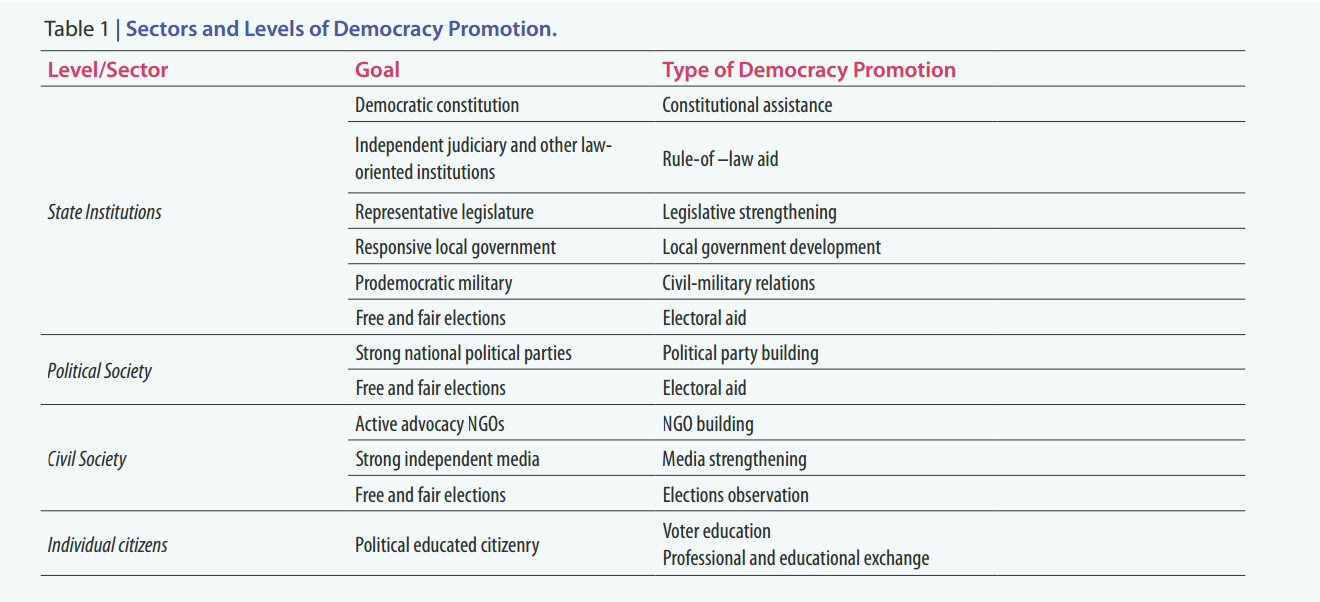 (Sandra Lavenex [Institute of Political Science at the University of Lucerne] and Frank Schimmelfennig [Centre for Comparative and International Studies at Eidgenossische Technische Hochschule], Democracy Promotion in the EU’s Neighbourhood: From Leverage to Governance?, Google Books, published by Routledge, Sept 13 2013)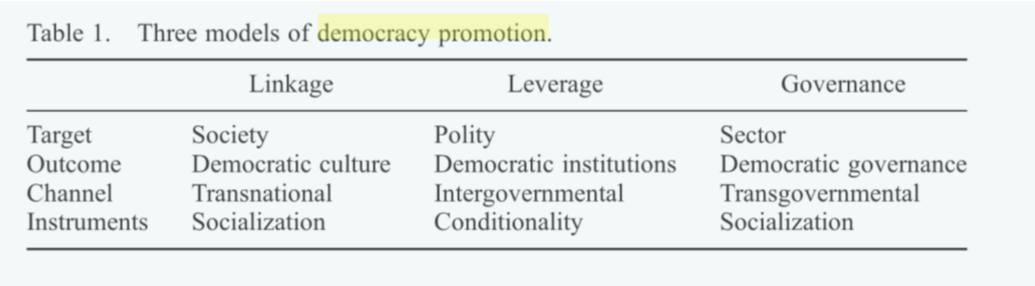 (Daniela Huber, senior fellow at the Istituto Affari Internazionali (IAI) in the Mediterranean and Middle East programme, Gerda Henkel Guest Researcher at LUISS University & PhD in international relations from Hebrew Univ in Jerusalem, Promotion and Foreign Policy: Identity and Interests in US, EU and Non-Western Democracies, Google Books, Published by Springer, April 26 2015)Table 2.2 Three types of action to promote democracy 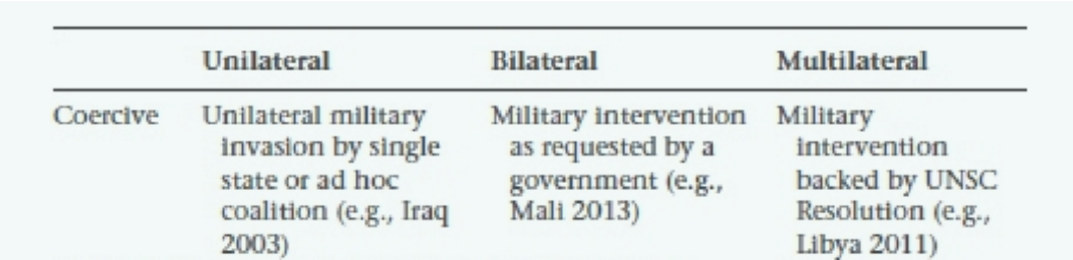 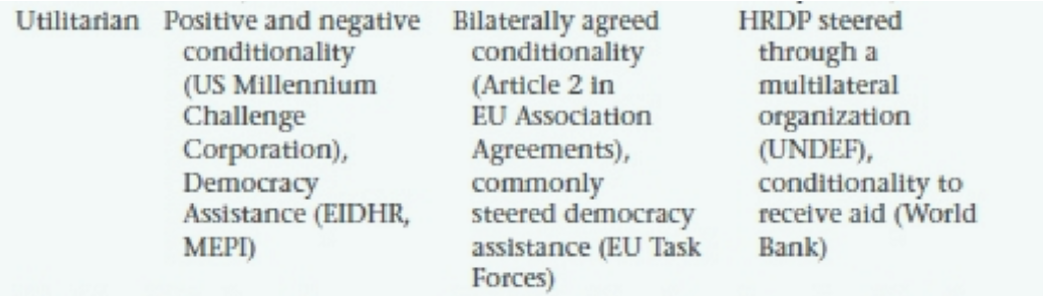 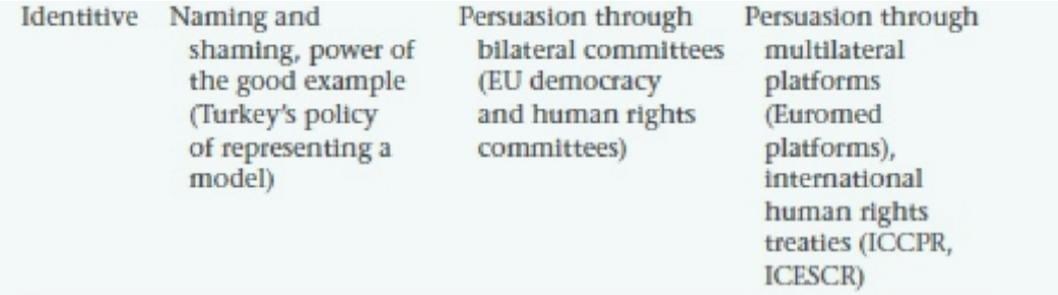 Precise definitions are key:(Rouba Al-Fattal Eeckelaert, Prof at Centre for European Studies at Carleton Univ focusing on EU foreign policy in the Middle East and democratization & co-founder of the Central European Journal for International and Security Studies, Transatlantic Trends in Democracy Promotion: Electoral Assistance in the Palestinian Territories, Google Books, Published by Routledge, Feb 24 2016)The main problem of the EU's strategy concerning democracy promotion  in the PT is that it lacked a clear definition of what democracy is and,  more importantly, what type of democracy it envisages for the PT. Except  for the idea of fostering participatory democracy anchored in political  representation through regular and fair elections, the EU did not elaborate  much on whether it wanted to foster electoral democracy, liberal  democracy or democratic governance.293 Each of these types would have  required a different approach. While the first would have focused on  elections; the second would focus on elections as well as on basic  freedoms, rule of law, and human rights; and the last would focus on all of  the above in addition to transparency, accountability and legitimacy. It is hard to tell if the EU was aware of these differences when it  embarked on democracy promotion in the PT. From looking at the policy  development and the strategy mentioned earlier, it seems that the EU was  294  promoting a general, and to some extent vague, version of democracy.  Indeed, until today a clear definition of what democracy means is still  295  missing in EU treaties and policy documents. However, a clear  definition and strategy of democracy is of utmost importance. Without  that we observe the EU wandering by first pushing for Palestinian  elections, but when the results did not suite its interests or liberal stance  we see it dismissing the results of the elections — which sent a really  confusing message to everyone involved in the electoral assistance  process. Another related issue is that the EU did not allow Palestinians to define  their own democracy model. For instance, the EU first supported the  presidential model of democracy in the P T, but when it was not satisfied  with President Arafat's performance it pushed in 2003 for reforms to  introduce a parliamentary model of democracy. This was merely done to  give more power to Abbas who was then appointed the first Prime  Minister (Chapter 2). It is obvious that Palestinians have not yet identified  what model of democracy they want to adopt, which is normal as it took  Western states centuries before defining their own unique models. So, the  fact that the EU is lacking clarity in its definition and vision of democracy is quite substantial to the success of its policy in the PT. (Daniela Huber, senior fellow at the Istituto Affari Internazionali (IAI) in the Mediterranean and Middle East programme, Gerda Henkel Guest Researcher at LUISS University & PhD in international relations from Hebrew Univ in Jerusalem, Promotion and Foreign Policy: Identity and Interests in US, EU and Non-Western Democracies, Google Books, Published by Springer, April 26 2015)This goal-oriented definition, however, also implies that  democracy is a subjective, rather than objective, category:  democracy is in the eye of the beholder; it is what the democracy  promoter believes it to be. Such a definition is a double-edged  sword: on the one hand it acknowledges that democracy is an  essentially contested concept (Gallie 1955) and that there are  diverse models of democracy (Held 2006). On the other hand, the  promotion of almost any form of governance  — such as, for  example, 'sovereign democracy' through Russia  — can then be  classified as democracy promotion, making the concept an empty  category. This is related to the parallel discussion in the  democratization literature triggered by David Collier and Steven  Levitsky (1997) who pointed out that in the wake of the third wave of democratization democracy has lost its conceptual validity  through adding adjectives to democracy such as 'authoritarian  democracy' or 'military-dominated democracy'. Hence, to uphold  conceptual validity and to limit complexity, it makes sense to define  democracy and therewith the substance of democracy promotion.  (Susan B. Epstein, Nina M. Serafino, and Francis T. Miko, Specialists in Foreign Policy Foreign Affairs, Defense, and Trade Division, Congressional Research Service, “Democracy Promotion: Cornerstone of U.S. Foreign Policy?,” https://www.fas.org/sgp/crs/row/RL34296.pdf, Dec 26 2007)The lack of a clear definition of democracy and a comprehensive understanding of its basic elements may have created multiple problems for U.S. policy making, according to some. Arguably, the lack of a clear definition of democracy and a comprehensive understanding of its basic elements may have hampered the formulation of democracy promotion policy and effective prioritizing of democracy promotion activities over the years. Also, the lack of definition may have complicated coordination of democracy programs and the assessment of U.S. government activities and funding. Further, without a consensus on democracy definition and goals, what criteria will determine when, if ever, a country has attained an acceptable level of democratic reform and no longer needs American assistance?  (Susan B. Epstein, Nina M. Serafino, and Francis T. Miko, Specialists in Foreign Policy Foreign Affairs, Defense, and Trade Division, Congressional Research Service, “Democracy Promotion: Cornerstone of U.S. Foreign Policy?,” https://www.fas.org/sgp/crs/row/RL34296.pdf, Dec 26 2007)The lack of a clear definition of democracy and a comprehensive understanding of its basic elements may have created multiple problems for U.S. policy making, according to some. Arguably, the lack of a clear definition of democracy and a comprehensive understanding of its basic elements may have hampered the formulation of democracy promotion policy and effective prioritizing of democracy promotion activities over the years. Also, the lack of definition may have complicated coordination of democracy programs and the assessment of U.S. government activities and funding. Further, without a consensus on democracy definition and goals, what criteria will determine when, if ever, a country has attained an acceptable level of democratic reform and no longer needs American assistance?  According to Richard Haass, former State Department official and current President of the Council on Foreign Relations, democracy is more than elections; it is a diffusion of power where no group within a society is excluded from full participation in political life. Democracy requires checks and balances within the government, among various levels of government (national, state and local), and between government and society. Elements such as independent media, unions, political parties, schools, and democratic rights for women provide checks on government power over society. Individual rights such as freedom of speech and worship need to be protected. Furthermore, a democratic government must face the check of electable opposition and leaders must hand over power peacefully.6 One scholar, Laurence Whitehead, discusses the various academic attempts to define democracy, pointing out that the definition has varied over time, and among cultures (with even subtle differences in British and American understandings of key elements of democracy), and arguing that the “outer boundaries” of the concept of democracy are “to a significant ... extent malleable and negotiable....”7  “Democracy has some indispensable components, without which the concept would be vacuous, but these indispensable elements are skeletal and can in any case be arranged in various possible configurations,” Whitehead posits.8  He argues that democracy requires the minimal procedural conditions (safeguarding free and fair elections, freedom of speech and association, and the integrity of elective office) as described by other scholars.9  Yet, he cautions, these minimal procedures only establish “contingently and for the present period ... a rather coherent and broad-based exposition of the predominant view.” He notes that the meaning of democracy “is likely to remain contested, and even to some extent unstable, as current processes of democratization unfold.”10 “Democratization,” he thus writes, “is best understood as a complex, long-term, dynamic, and open-ended process. It consists of progress towards a more rule-based, more consensual and more participatory type of politics. Like ‘democracy’ it necessarily involves a combination of fact and value, and so contains internal tensions.”11 Lack of a generally accepted view of democracy is evident in multilateral organizations, such as Freedom House and the Community of Democracies, dedicated to the cause of good governance. Freedom House, an independent nongovernmental organization (NGO) founded in the 1940s, supports freedom worldwide, rating countries’ level of freedom rather than defining or measuring democracy. Freedom House rates countries as free, partly free, or not free via numerical assessments of a country’s political rights and civil liberties. Political rights enable people to participate freely in the political process, including the right to vote freely for distinct alternatives in legitimate elections, compete for public office, join political parties and organizations, and elect representatives who have a decisive impact on public policies and are accountable to the electorate. Civil liberties allow for the freedoms of expression and belief, associational and organizational rights, rule of law, and personal autonomy without interference from the state.12 Freedom House states that it is not enough that a country has elections to be considered free; it must have a competitive multi-party political system, universal adult suffrage for all citizens, regularly contested elections with secret ballots, and public access to major political parties. According to the Freedom House mission statement, “Freedom is possible only in democratic political systems in which the governments are accountable to their own people, the rule of law prevails; and freedoms of expression, association, belief and respect for the rights of minorities and women are guaranteed.”13 The Community of Democracies consists of over 100 nations that first met in 2000 to form a coalition of countries that are committed to promoting and strengthening democracies worldwide. This organization does not define democracy, but does provide criteria for participation in the Community. (See Appendix A for its stated criteria.) Congress has demonstrated its concern for the lack of a consistent definition for democracy. The Senate Foreign Operations Appropriation Committee Report for FY2006 (S.Rept. 109-96/H.R. 3057) stated, “The Committee remains concerned that the State Department and USAID do not share a common definition of a democracy program. For the purposes of this Act, ‘a democracy program’ means technical assistance and other support to strengthen the capacity of democratic political parties, governments, non-governmental institutions, and/or citizens, in order to support the development of democratic states, institutions and practices that are responsive and accountable to citizens.”14 Definition varies according to situation:(Dr. Eduard Westreicher, “Democracy promotion: the German approach,” Worldwide promotion of democracy: challenges, role and strategy of the European Union, Proceedings of a conference organised by the European Office of the Konrad-Adenauer-Stiftunghttp://www.kas.de/wf/doc/kas_11856-1522-2-30.pdf?110504154444, June 5-6 2007)Approaches to democracy support and the German criteria catalogue The specific situation in a given partner country or region can require very different approaches and priorities to assistance. The German Federal Ministry of Economic Cooperation and Development (Bundesministerium für wirtschaftliche Zusammenarbeit und Entwicklung – BMZ) published in 2005 a position paper (BMZ 2005 ‘Promoting Democracy in German Development Policy: Supporting Political Reform Processes and Popular Participation’) that explains the German position on democracy promotion within the scope of development cooperation. Political foundations such as KAS participated extensively in preparing the paper. In this position paper, policy options are formulated for supporting processes of democratisation in different political situations in partner countries, for example, in hybrid systems, in authoritarian states or in post-war societies. As far as approaches and priorities are concerned, particular attention in our view has to be given to conditions of fragile statehood. BMZ recently published (May 2007) the strategy paper ‘Development-Oriented Transformation in Conditions of Fragile Statehood and Poor Government Performance’. The strategy stipulates that there are different possible approaches, and that it is important to strengthen a democratic culture through the political participation of the poor and disadvantaged, especially women, young people, and minorities. Germany has also updated its catalogue of criteria, first established in 1990. Besides concrete analysis to examine the feasibility of projects and programmes, assessment of the development orientation of Germany’s partner countries within the framework of this annually updated catalogue is of great relevance. Democracy is one of the five main criteria in the catalogue, as follows: • Pro-poor and sustainable policies; • Respect for, protection and fulfilment of all human rights; • Democracy and the rule of law; • Efficiency and transparency of the state; • Cooperative stance within the international community. Range of players The German approach to democracy support takes account of actors at different levels with specific performance profiles. Democracy promotion through state players mainly depends on the partner governments’ willingness to reform. Political foundations and churches can be active in areas where official bilateral development cooperation cannot play a part. A certain degree of institutional variety is necessary for the promotion of democracy. NGOs must act on their own responsibility, and must be able to work without political constraints. Pluralism is one of the constituent features of democratic societies.(Jean Bossuyt, “Democracy promotion: the EU’s implementation capacity,” Proceedings of a conference organised by the European Office of the Konrad-Adenauer-Stiftunghttp://www.kas.de/wf/doc/kas_11856-1522-2-30.pdf?110504154444, June 5-6 2007)Democracy promotion is not about supporting elections, but about changing the culture, the attitudes and the norms of a country – a very complicated job. Change has come from within and takes long time. Unless there are domestic agendas and domestic drives of change, external support can make efforts, but will not produce strong results. There is a need for country specific approaches using the right mix of instruments. There are no simple models that can be easily applied. Furthermore, those working in democracy promotion must get out of their corner and influence the development and security sectors.No stable definition exists:(Karin Kortmann, “Keynote presentation: democracy promotion –key to peace, stability and development in a globalised world,” Worldwide promotion of democracy: challenges, role and strategy of the European Union, Proceedings of a conference organised by the European Office of the Konrad-Adenauer-Stiftunghttp://www.kas.de/wf/doc/kas_11856-1522-2-30.pdf?110504154444, June 5-6 2007)The rationale for democracy promotion would seem to be self-evident: supporting democracy and setting up funding programmes. However, it is not always clear what ‘democracy promotion’ actually means. It is important to exchange examples of good practice and to discuss the contribution public policy instruments can make alongside the efforts of civil society, political parties and foundations. Discourses on supporting democracy usually refers to the term ‘good governance’, which can be summed up as support for human rights, reinforcing the rule of law, and the fight against corruption. All this is a part of democracy, but an exact meaning remains to be defined. Includes demo “support”/“building”/“assistance”:(Danile Smadja, “The European Union: Key actor in worldwide democracy promotion,” Proceedings of a conference organised by the European Office of the Konrad-Adenauer-Stiftunghttp://www.kas.de/wf/doc/kas_11856-1522-2-30.pdf?110504154444, June 5-6 2007)The first issue that becomes apparent when looking at democracy promotion is that there is a confusing lexicon of terms ranging from democracy promotion, democracy support, democracy building, democracy assistance or support, to democratic governance. The European Commission favours taking ‘democracy promotion’ as a concept encompassing the full range of external relations and development cooperation activities, which contribute to the development and consolidation of democracy in third countries. However, the final objectives of democracy promotion are clear, even if different terminologies are used. More relevant perhaps are the means, approaches, methods, instruments and tools of democracy promotion. But first, I would like to touch upon some common understandings and assumptions underlying the EU’s activities in this field. First, understandings of democracy may vary. Yet, the concept of democracy, including the rule of law and the protection of human rights, constitutes a universal value, the principles of which are enshrined in numerous international texts and conventions. Democracy and human rights are inseparable and interdependent. Democracy is thus a right for all and a goal in itself. Democracy has an intrinsic value. Second, democracy is a process. In this context, I would like to refer to Recital 9 of the new European Instrument for Democracy and Human Rights Regulation: “democracy has also to be seen as a process, developing from within, involving all sections of society and a range of institutions (…) that should ensure participation, representation, responsiveness and accountability. The task of building and sustaining a culture of human rights and making democracy work for its citizens, though especially urgent and difficult in emerging democracies, is essentially a continuous challenge, belonging first and foremost to the people of the country concerned but without diminishing the commitment of the international community.” In other words, democracy “promotion” must not impose ideas, but support the relevant local actors in their efforts to steer change and the democratic reform process. Third, the democratic process has an important value in creating the conditions for effective poverty alleviation and economic development. It is a prerequisite for government accountability, including civilian control of security. It is required to sustain an independent judiciary, a free media and a framework for protecting human rights. It is a tool to fight corruption and impunity. It is the most basic form of crisis management and conflict prevention. Fourth, to accomplish its aspirations as a responsible global player, pursuing peace, stability, and prosperity through effective multilateralism, the EU also needs likeminded democratic third countries as partners. The European Security Strategy (‘A secure Europe in a better world’) of December 2003 underlines that “the quality of international society depends on the quality of the governments that are its foundation. The best protection for [the EU’s] … security is a world of well-governed democratic states. Spreading good governance, supporting social and political reform, dealing with corruption and abuse of power, establishing the rule of law and protecting human rights are the best means of strengthening the international order.” (Peter Burnell, Professor of Politics in the Department of Politics and International Studies, University of Warwick, England & founding editor of the international journal Democratization , “Does international democracy promotion work?”, German Development Institute, Discussion Paper, https://www.uwe-holtz.uni-bonn.de/lehrmaterial/begleit_burnell.pdf, 2007) But first, what is international democracy promotion (IDP)?2 What is IDP? There is a confusing lexicon of terms – democracy promotion, democracy support, democracy assistance, democracy aid, political development aid and so on. And just as with accounts of official development assistance, where the Development Assistance Committee of the Organisation for Economic Cooperation and Development (DAC-OECD) provides us with a commonly accepted working definition, we can cut to chase and anchor ourselves to a respected institutional definition. The European Council of Ministers (2006, 1, note1) in its report on “The EU Approach to Democracy Promotion in External Relations. Food for Thought” provides this service where it takes the term democracy promotion “to encompass the full range of external relations and development cooperation activities which contribute to the development and consolidation of democracy in third countries,” which is to say “all measures designed to facilitate democratic development” (ibid, 3).  So, the end would seem to be clear. As for the means, the approaches, methods, instruments, tools or, even as one writer puts it, weapons, these are many and varied. We can try to summarise the set and arrange the relation between them in a number of ways. For instance Levitsky / Way (2005) have two categories: ‘leverage’ and ‘linkage’. An alternative approach offered here is to deploy the idea of power as a continuum or gradation of relationships. That runs from, at the ‘soft power’ end, democracy assistance and persuasion and other non-coercive forms of influence, through pressure for instance diplomatic pressure, political conditionalities and threat of sanctions, all the way to the really hard power or coercive end, including the use of force - what might be called democracy intervention in the same way as ‘humanitarian intervention’ has come to include forcible interventions against the wishes of host governments, justified in the name of fundamental human rights. In practice there are bound to be some individual instances of promotion that are hard to categorise cleanly. Moreover identical cases are capable of being construed differently by different actors, by the different parties to the relationship.  Democracy (as a concept)Liberalism and democracy are distinct:(Sean M. Lynn-Jones, Editor of International Security, "Why the United States Should Spread Democracy", Harvard University’s Center for Science and International Affairs, Discussion Paper 98-07, http://belfercenter.ksg.harvard.edu/publication/2830/why_the_united_states_should_spread_democracy.html, March 1998)B. Liberalism and DemocracyDemocracy can be defined as a set of political procedures involving participation and competition, but liberalism is a political philosophy that is based on the principle of individual freedom. As one scholar puts it, "liberalism's ends are life and property, and its means are liberty and toleration."15 Liberalism calls for guarantees of the rights of the individual, including freedom from arbitrary authority, freedom of religion, the right to own and exchange private property, rights to equal opportunity in health care, education, and employment, and the rights to political participation and representation.16 Only the last category of rights is necessarily guaranteed in polities that meet the procedural definition of democracy. Most democracies are liberal democracies to some degree. The Western industrial countries combine procedural democracy with guarantees of civil liberties. Any state that embraces liberal principles is likely to become a democracy, because political participation, competition, and accountability are perhaps the best guarantees that individual freedoms will be preserved. Thus the terms "liberal" and "democracy" often go hand in hand. It is possible, however, that a country could be an illiberal democracy. For example, states with official racialist or nationalist ideologies might choose their leaders in elections but deny liberty to members of particular minority groups. Serbia and Iran are contemporary illiberal democracies. It is also possible-although unlikely-that a country could be a liberal state without being a democracy.17 The political philosopher Michael Walzer makes this point: "Even in the absence of free elections, it is possible to have a free press, religious freedom, associational pluralism, the right to organize unions, the right to move freely, and so on."18 In the 19th century Britain embraced liberal principles before it extended the franchise and became a democracy. In theory, a polity governed by a benevolent despot could respect most or all of the individual liberties associated with liberalism. In practice, relatively few contemporary states Democracy has no stable definition & isn’t “yes or no”/it’s a spectrum:(Sean M. Lynn-Jones, Editor of International Security, "Why the United States Should Spread Democracy", Harvard University’s Center for Science and International Affairs, Discussion Paper 98-07, http://belfercenter.ksg.harvard.edu/publication/2830/why_the_united_states_should_spread_democracy.html, March 1998)I. Defining Democracy and LiberalismA. Defining Democracy"Democracy" is notoriously difficult to define. Some writers have simply defined it by what it is not: "Democracy is a system in which no one can choose himself, no one can invest himself with the power to rule and, therefore, no one can abrogate to himself unconditional and unlimited power."7 Other scholars have offered a variety of definitions. Philippe Schmitter and Terry Karl offer the following definition: "Modern political democracy is a system of governance in which rulers are held accountable for their actions in the public realm by citizens acting indirectly through the competition and cooperation of their elected representatives."8 Joseph Schumpeter's influential 1942 definition saw the "democratic method" as "that institutional arrangement for arriving at political decisions in which individuals acquire the power to decide by means of a competitive struggle for the people's vote."9 Samuel Huntington "defines a twentieth-century political system as democratic to the extent that its most powerful collective decision makers are selected through fair, honest, and periodic elections in which candidates freely compete for votes, and in which virtually all the adult population is eligible to vote."10 The plethora of definitions of democracy has stimulated many scholars to analyze and compare how the term is defined.11 Attempts to define democracy are further complicated by the differences between the democracy of ancient Greece and contemporary democracy. Classical Athenian democracy was based on the ideals of full political participation of all citizens, a strong sense of community, the sovereignty of the people, and equality of all citizens under law.12 Modern democracy, on the other hand, relies on elected representatives and tends to draw a distinction between the public and private spheres, thereby eroding the bonds of community and fostering individualism. Because most writers use the term democracy to apply to modern, representative political systems, I will call such regimes democracies even if they fall short of the ancient Greek ideal of direct participatory democracy. Most contemporary definitions of democracy have several common elements. First, democracies are countries in which there are institutional mechanisms, usually elections, that allow the people to choose their leaders. Second, prospective leaders must compete for public support. Third, the power of the government is restrained by its accountability to the people. These are the essential characteristics of political democracy. Some writers add additional criteria to the list of what makes a polity a democracy. Larry Diamond argues that a democracy must have "extensive civil liberties (freedom of expression, freedom of the press, freedom to form and join organizations)."13 Samuel Huntington recognizes that democracy "implies the existence of those civil and political freedoms to speak, publish, assemble and organize that are necessary to political debate and the conduct of electoral campaigns."14 These attempts to expand the criteria for democracy reveal that it makes more sense to talk about degrees of democracy instead of neatly dividing states into democracies and nondemocracies. Some states may be more democratic than others; drawing the line between democracy and nondemocracy will usually be a matter of judgment. They also highlight the importance of the distinction between democracy and liberalism.Middle EastBroad interps (maximum inclusion):(Encyclopaedia Britannica, “Middle East,” http://www.britannica.com/place/Middle-East, August 20 2014)The change in usage began to evolve prior to World War II and tended to be confirmed during that war, when the term Middle East was given to the British military command in Egypt. By the mid-20th century a common definition of the Middle East encompassed the states or territories of Turkey, Cyprus, Syria, Lebanon, Iraq, Iran, Israel, the West Bank, the Gaza Strip, Jordan, Egypt, Sudan, Libya, and the various states and territories of Arabia proper (Saudi Arabia, Kuwait, Yemen, Oman, Bahrain, Qatar, and the Trucial States, or Trucial Oman [now United Arab Emirates]). Subsequent events have tended, in loose usage, to enlarge the number of lands included in the definition. The three North African countries of Tunisia, Algeria, and Morocco are closely connected in sentiment and foreign policy with the Arab states. In addition, geographic factors often require statesmen and others to tak[ing]e account of Afghanistan and Pakistan in connection with the affairs of the Middle East.(Geoffrey Kemp and Robert Harkavy, Strategic Geography and the Changing Middle East: Concepts, Definitions, and Parameters, Brookings Press, http://acc.teachmideast.org/texts.php?module_id=4&reading_id=120&sequence=6, 1997)Which then should be included in our grouping? First the traditional U.S. State Department list for the Near East must be included (Morocco, Algeria, Tunisia, Libya, Egypt, Israel, Syria, Lebanon, Jordan, Iran, Iraq, the GCC states, and Yemen). We believe Sudan, Ethiopia, and Somalia have to be discussed, albeit briefly, because of their strategic and political importance, though we refer to them mainly in the context of military geography. Given the strategic developments in the eastern Mediterranean, the Caucasus and Central Asia, Greece, Russia, and China are all important players but to include them within a definition of the Middle East is inappropriate. However, Afghanistan, India, Pakistan, Sudan, and Turkey must be included as should the energy-producing countries of the Caspian Basin (Azerbaijan, Kazakstan, and Turkmenistan). Given their location Georgia and Armenia must also be included but we have not gone into any detailed discussion of the other Central Asian states (Uzbekistan, Tajikistan, and Kyrgyzstan) even though they are shown on our map of the new Middle East and we occasionally refer to them. Our inclusion of India and Pakistan raises a question about the definition of South Asia. We have not included Bangladesh, Nepal, and Sri Lanka in the analysis and some South Asians would argue that Burma (Myanmar) and even Tibet should be included in a comprehensive definition of South Asia.We believe the most accurate way to describe the region covered by this study would be the Middle East (including North Africa, Turkey, Sudan, and the Horn of Africa), the Transcaucasus, west Central Asia, and South Asia. Yet this is too clumsy. We have therefore decided to include all the above countries and groupings under the phrase greater Middle East region. We realize this will not sit well with some analysts but short of convening a quorum of geographers to iron out an agreed definition this is our best alternative, and we hope our usage is acceptable for the purposes of this study (see map 1).(Steven A. Camarota, Director of Research at the Center for Immigration Studies, “Immigrants from the Middle East,” http://cis.org/MiddleEasternImmigrantsProfile, August 2002)Based on an analysis by the Center for Immigration Studies of just-released data from the Census Bureau, this Backgrounder is one of the first to examine the socio-demographic characteristics of Middle Eastern immigrants in a systematic way. For the purposes of this study, the Middle East is defined as Pakistan, Bangladesh, Afghanistan, Turkey, the Levant, the Arabian peninsula, and Arab North Africa.We include Bangladesh in our estimates because in 1970 it was part of Pakistan, and thus it is unavoidably included in our Mideast estimates for that year. The entire list of Middle Eastern countries included in the study are: Afghanistan, Bangladesh, Pakistan, Iran, Iraq, Israel, Jordan, Kuwait, Lebanon, Syria, Turkey, Oman, Qatar, Bahrain, Saudi Arabia, United Arab Emirates, Yemen, Algeria, Egypt, Libya, Morocco, Sudan, Tunisia, West Sahara, and Mauritania.(Carbon Disclosure Project, “Technical Note: Country Regions,” https://www.cdp.net/Documents/Guidance/Country-Regions.pdf, 2013)Middle East: Bahrain Cyprus Egypt Iran Iraq Israel Jordan Kuwait Lebanon Oman Palestinian territories Qatar Saudi Arabia Syrian Arab Republic Turkey United Arab Emirates Yemen (GlobalSecurity.org, “Near East/Middle East,” http://www.globalsecurity.org/military/world/middle-east.htm, Sept 23 2012)Core Mid-East: Egypt Israel Lebanon Syria Jordan Iraq Iran Kuwait Saudi Arabia Bahrain Qatar UAE Oman Yemen (Duhaime’s Law Dictionary, “Middle East Definition,” http://www.duhaime.org/LegalDictionary/M/MiddleEast.aspx, 6/11/14)The Middle East Journal proposed, in the foreward of their inaugural issue (January 1947), that the area known as the Middle East includes:"Turkey, Iraq, Iran, Syria, Lebanon, Palestine, Transjordan, the Arabian Peninsula, and Egypt; but not without due reference to closely related peripheral areas, such as the Mediterranean approaches, North and Northeast Africa, Transcaucasia, Afghanistan, India and Turkestan. With a few notable exceptions, these are Moslem lands."(International Monetary Fund, “Regional economic outlook : Middle East and Central Asia,” https://www.imf.org/external/pubs/ft/reo/2010/mcd/eng/10/mreo1024.pdf, 2010)The October 2010 Regional Economic Outlook: Middle East and Central Asia (REO), covering countries in the Middle East and Central Asia Department (MCD) of the International Monetary Fund (IMF), provides a broad overview of recent economic developments in 2009 and prospects and policy issues for the remainder of 2010 and 2011. To facilitate the analysis, the 30 MCD countries covered in this report are divided into two groups: (1) countries of the Middle East, North Africa, Afghanistan, and Pakistan (MENAP)—which are further subdivided into oil exporters and oil importers; and (2) countries of the Caucasus and Central Asia (CCA). The country acronyms used in some figures are included in parentheses. MENAP oil exporters comprise Algeria (ALG), Bahrain (BHR), Iran (IRN), Iraq (IRQ), Kuwait (KWT), Libya (LBY), Oman (OMN), Qatar (QAT), Saudi Arabia (SAU), Sudan (SDN), the United Arab Emirates (UAE), and Yemen (YMN). MENAP oil importers comprise Afghanistan (AFG), Djibouti (DJI), Egypt (EGY), Jordan (JOR), Lebanon (LBN), Mauritania (MRT), Morocco (MAR), Pakistan (PAK), Syria (SYR), and Tunisia (TUN). CCA countries comprise Armenia (ARM), Azerbaijan (AZE), Georgia (GEO), Kazakhstan (KAZ), the Kyrgyz Republic (KGZ), Tajikistan (TJK), Turkmenistan (TKM), and Uzbekistan (UZB). In addition, the following geographical groupings are used: The CIS (Commonwealth of Independent States) comprises Armenia, Azerbaijan, Belarus, Kazakhstan, the Kyrgyz Republic, Moldova, Mongolia, Russia, Tajikistan, Turkmenistan, Ukraine, and Uzbekistan. Georgia and Mongolia, which are not members of the CIS, are included in this group for reasons of geography and similarities in economic structure. The GCC (Gulf Cooperation Council) comprises Bahrain, Kuwait, Oman, Qatar, Saudi Arabia, and the United Arab Emirates. The Maghreb comprises Algeria, Libya, Mauritania, Morocco, and Tunisia. The Mashreq comprises Egypt, Jordan, Lebanon, and Syria. (Middle East Institute, “Countries and Organizations,” http://www.unc.edu/mideast/where/mei-2005.shtml, 2005)"Middle East"Afghanistan Algeria Armenia Azerbaijan Bahrain Djibouti Egypt Georgia Iran Iraq Israel Jordan Kazakhstan Kuwait Kyrgyzstan Lebanon Libya Mauritania Morocco Oman Pakistan Palestine Qatar Saudi Arabia Sudan Syria Tajikistan Tunisia Turkey Turkmenistan United Arab Emirates Uzbekistan Yemen (Middle East Studies Association, “About MESA,” http://mesana.org/about/index.html, 2011)The Middle East Studies Association (MESA) is a private, non-profit, non-political learned society that brings together scholars, educators and those interested in the study of the region from all over the world. MESA is primarily concerned with the area encompassing Iran, Turkey, Afghanistan, Israel, Pakistan, and the countries of the Arab World from the seventh century to modern times. Other regions, including Spain, Southeastern Europe, China and the former Soviet Union, also are included for the periods in which their territories were parts of the Middle Eastern empires or were under the influence of Middle Eastern civilization. From its inception in 1966 with 50 founding members, MESA has increased its membership to more than 2,700 and now serves as an umbrella organization for more than sixty institutional members and thirty-nine affiliated organizations. The association is a constituent society of the American Council of Learned Societies, the National Council of Area Studies Associations, and a member of the National Humanities Alliance.As part of its goal to advance learning, facilitate communication and promote cooperation, MESA sponsors an annual meeting that is a leading international forum for scholarship, intellectual exchange and pedagogical innovation. It is responsible for the International Journal of Middle East Studies, the premiere journal on the region, the MESA Review of Middle East Studies and a biannual newsletter. An awards program recognizes scholarly achievement, service to the profession and exemplary student mentoring. MESA is governed by an eight-member Board of Directors elected by the membership.(World Atlas, “What Is The Middle East And What Countries Are Part Of It?,” http://www.worldatlas.com/webimage/countrys/me.htm, March 10 2016)The Middle East is a geographical and cultural region located primarily in western Asia, but also in parts of northern Africa and southeastern Europe. The western border of the Middle East is defined by the Mediterranean Sea, where Israel, Lebanon, and Syria rest opposite from Greece and Italy in Europe. Egypt in Africa also borders the Mediterranean and is sometimes considered as part of the Middle East, while Turkey and Cyprus literally connect Europe to Asia and oscillate between being called European and Middle Eastern. Armenia, Azerbaijan, and Georgia, all located just northeast of Turkey, are at times associated with the Middle East, Europe, Asia, or as their own separate region. South of the Mediterranean Sea, the Red and Arabian Seas surround the southern part of the Middle East. Saudi Arabia, Yemen, and Oman border these waters, with Iraq and Jordan connecting them to the western part of the region. At the center of the Middle East rests the Persian Gulf, cutting into the region and giving it its hook-like shape. Countries along the Persian Gulf include the United Arab Emirates, Qatar, Bahrain, Kuwait, and Iran. The eastern and northern borders of the Middle East are somewhat difficult to define. Both Afghanistan and Pakistan border Iran to the east, but Pakistan’s shared history with India causes it to sometimes be seen as part of South Asia instead of the Middle East. Some of the countries bordering Iran and Afghanistan’s north, such as Turkmenistan, Tajikistan, and Uzbekistan, are sometimes included within the northern borders of the Middle East, but are other times seen as their own Central Asian region alongside Kyrgyzstan and Kazakhstan. There are also several unrecognized or partially recognized states within the Middle East. Palestine, which is made up of the Gaza Strip and West Bank regions in and around Israel, declared its independence in 1988 and is currently recognized as independent by 134 countries, though it is not an official member of the United Nations and is not considered to be its own countries by every G-8 nation except Russia. Abkhazia, Nagorno-Karabakh, and South Ossetia are all located within the Caucasus region around Armenia, Azerbaijan, Georgia, and Russia and all declared their independence during the 1990s, with limited recognition internationally. Northern Cyprus declared its independence in 1983 but is only recognized as a sovereign state within the UN by Turkey, with every other member considering it as simply part of Cyprus. Some borders within the Middle East are similarly difficult to define as a result of territorial disputes between countries within the region. Some examples include the island of Abu Musa in the Persian Gulf, which is administered by Iran by claimed by the United Arab Emirates, the Golan Heights plateau, which was part of Syria until it was occupied and annexed by Israel during the Six-Day War, and the region of Kurdistan, which is officially a part of northern Iraq but also has an autonomous status.U.S. State Dept. definition:(US Dept of State, FY 2007-2012 Department of State and USAID Strategic Plan: Near East, http://www.state.gov/s/d/rm/rls/dosstrat/2007/html/82969.htm, May 2007)The following countries are in the Near East region: Western Sahara Morocco Algeria Tunisia Libya Egypt Israel Lebanon Syria Jordan Iraq Iran Kuwait Saudi Arabia Bahrain Qatar United Arab Emirates Oman Yemen Excludes Egypt:(World Atlas, “What Is The Middle East And What Countries Are Part Of It?,” http://www.worldatlas.com/webimage/countrys/me.htm, March 10 2016)Countries Of The Middle EastAfghanistan, Bahrain, Iran, Iraq, Israel, Jordan, Kuwait, Kyrgyzstan, Lebanon, Oman, Pakistan, Palestinian Territories, Qatar, Saudi Arabia, Syria, Tajikistan, Turkey, Turkmenistan, United Arab Emirates, Uzbekistan, Yemen, West BankExcludes Egypt, Afghanistan, Pakistan:(U.S. Department of Energy Office of Science, “Countries Comprising the Middle East,” http://cdiac.ornl.gov/trends/emis/mdelist.html, Sept 26 2012)Countries Comprising the Middle East  Bahrain Cyprus Former Democratic Yemen Former Yemen Islamic Republic of Iran Iraq Israel Jordan Kuwait and Part of the Neutral Zone Kuwait Oil Fires Lebanon Oman Qatar Saudi Arabia and Part of the Neutral Zone Syrian Arab Republic Turkey United Arab Emirates Yemen ﻿(Joshua Landis, head of the Center for Middle East Studies at the University of Oklahoma, Middle East and Islam, “Middle East,” http://www.ou.edu/mideast/region/middle-east.htm, 2002)Bahrain Iran  Iraq  Israel  Israeli Controlled Territory  Jordan  Kuwait  Lebanon  Oman  Qatar  Saudi Arabia  Syria  Turkey  United Arab Emirates  Yemen Excludes Afghanistan, Pakistan:(American-Arab Anti-Discrimination Committee, “Facts about Arabs and the Arab World,” http://www.adc.org/2009/11/facts-about-arabs-and-the-arab-world/, Nov 29 2009)What is the Middle East?The Middle East is a loose term, not always used to describe the same territory. It usually includes the Arab countries from Egypt east to the Persian Gulf, plus Israel and Iran. Turkey is sometimes considered part of the Middle East, sometimes part of Europe. Afghanistan, Pakistan, India, and Bangladesh are usually described as South Asia.Distinct from “Near East” & “Levant”:(Guido Sabatinelli, World Health Organization MD stationed in the Middle East, “Near East and Levant- Definitions,” http://www.glaphyridae.com/Biogeografia/NEL.html, 2008)Different terms are used to encompass the territory comprises between Mesopotamia and Mediterranean Sea, all these terms include geographical or political areas nested one in the other or adjoining. Particularly important for the entomologists is the geographical interpretation of the Syria labels in old pinned specimens since, as explained in the following paragraphs, the geographical extension of Syria greatly changed between the end of XIX century and the Syria and Lebanon independence, in 1943. In the present website I will use the following Geographical terms: Middle East, Near East and Levant. It is useful to provide an explanations of their geographical meaning:The Middle East is the geographic region bordering Europe, former USSR, Tropical Asia and Africa and comprises the following countries: Afghanistan, Bahrain, Iran, Iraq, Kuwait, Lebanon, Oman, Palestine, Qatar, Saudi Arabia, Syria, United Arab Emirates and Yemen.The Near East refers to the region encompassing Anatolia (the Asian portion of modern Turkey), the Levant (Syria, Jordan, Israel, Lebanon, and Palestine), Georgia, Armenia, and Mesopotamia (Iraq).The Levant is an imprecise term referring to an area of cultural habitation rather than to a specific geographic region. It denotes a large area in the Middle East, roughly bounded on the north by the Taurus Mountains, on the south by the Arabian Desert, and on the west by the Mediterranean Sea, while on the east it extends into Upper Mesopotamia; however, some definitions include nearly all of Mesopotamia. The Levant does not include the Caucasus Mountains, or any part of the Arabian Peninsula. The term Levant is somewhat synonymous with the term Mashriq, relating to "the east" or "the sunrise". The Levant in its geographical sense comprises the following political entities: West part of Syria, Lebanon, West part of Jordan, Palestine (West Bank and Gaza Strip), Israel, Sinai (Egypt). From 1920 to 1946 the French Mandates of Syria and Lebanon were called the Levant states. A specific chapter on Levant will describe its peculiarity and zoogeographical meaning.Distinct from “Arab world” & “Islamic world”:(Portland State University, Middle East Teaching Tools, “Geography of the Modern Middle East and North Africa,” http://www.middleeastpdx.org/resources/original/geography-of-the-modern-middle-east-and-north-africa/, 2012)Many different terms have been used to describe this area of the world, and although various geographic and cultural descriptions have major overlaps, each may significantly exclude different regions.  The region can be referred to most neutrally by continental terms, such as “West Asia” or “Southwest Asia and North Africa.”Linguistically, the “Arab world” includes the Arabic-speaking countries from North Africa, Southwest Asia, and the Arabian Peninsula, but excludes Iran, Turkey, and Israel.The “Islamic world” includes all of the Arabic countries, as well as neighboring Turkey and Iran. Other nations that are predominantly Muslim, like Indonesia, Pakistan, Afghanistan, and many sub-Saharan African countries, should be considered as integral parts of the Islamic world, but terminology for the region often omits them. In addition, there are significant populations of Christians, Jews, Zoroastrians, and other religious groups that live in these same nations that make up the so-called Islamic world.Distinguishing between “Middle East,” “North Africa,” and “Gulf Region”:(Portland State University, Middle East Teaching Tools, “Geography of the Modern Middle East and North Africa,” http://www.middleeastpdx.org/resources/original/geography-of-the-modern-middle-east-and-north-africa/, 2012)Countries of the Middle East and North AfricaSame as “Near East”:(U.S. Department of State, “Bureau of Near Eastern Affairs,” http://www.state.gov/p/nea/index.htm, ND, accessed 3/16/2016)The Bureau of Near Eastern Affairs (NEA), headed by Assistant Secretary Anne Patterson, deals with U.S. foreign policy and U.S. diplomatic relations with Algeria, Bahrain, Egypt, Iran, Iraq, Israel, Jordan, Kuwait, Lebanon, Libya, Morocco, Oman, Palestinian Territories, Qatar, Saudi Arabia, Syria, Tunisia, United Arab Emirates, and Yemen. Regional policy issues that NEA handles include Iraq, Middle East peace, terrorism and weapons of mass destruction, and political and economic reform.Definitions are arbitrary:(Carolina Center for the Study of the Middle East and Muslim Civilizations, “Where Is the Middle East?,” http://mideast.unc.edu/where/, 2016)The concept of a region called the “Middle East” is a relatively recent and unstable construction. Since the term was first coined at the beginning of the 20th century, it has been applied to different sets of countries and territories. To complicate matters further, territories which have at times been categorized as “Middle East” have also attracted other designations: Near East, western Asia, eastern Mediterranean, the Arab world, and so on. These designations all represent different ways of conceptualizing what these territories have in common and how they relate to other parts of the world.For practical purposes, CCSMEMC uses an admittedly arbitrary designation of contemporary nations into “core areas” and “extended regions” of the Middle East as follows:Core Areas: Algeria, Azerbaijan, Bahrain, Cyprus (northern), Egypt, Iran, Iraq, Israel, Jordan, Kuwait, Lebanon, Libya, Morocco, Oman, Qatar, Saudi Arabia, Somalia, Sudan, Syria, Tunisia, Turkey, United Arab Emirates, West Bank and Gaza (Palestine) and YemenExtended Regions of Muslim Civilizations: Afghanistan, Albania, Bangladesh, Bosnia-Herzegovina, Brunei, Burkina Faso, Chad, Djibouti, Eritrea, Gambia, Guinea, Guinea-Bissau, India, Indonesia, Kazakhstan, Kyrgyzstan, Malaysia, Mali, Mauretania, Niger, Nigeria, Pakistan, Sahara, Senegal, Sierra Leone, Tajikistan, Turkmenistan and UzbekistanThe following presentation uses maps to illustrate the [there is a] lack of consensus among governments, international organizations, and scholars regarding how to define the Middle East or even whether to use that term. The instability of the concept “Middle East” points to the need to break down traditional area studies barriers.(Geoffrey Kemp and Robert Harkavy, Strategic Geography and the Changing Middle East: Concepts, Definitions, and Parameters, Brookings Press, http://acc.teachmideast.org/texts.php?module_id=4&reading_id=120&sequence=6, 1997)There is no single, agreed definition of the political and geographic boundaries of the Middle East. Geographers, historians, journalists, and bureaucrats all use the term, yet frequently have different definitions of what they mean. In parts of Asia it is fashionable to refer to the region as West Asia but this then excludes Egypt, Sudan, and the Magreb, which are in Africa yet are generally thought of as Middle East countries. In the nineteenth century the major European powers regarded the East or Orient as the region of Eurasia (excluding Russia) that began where Western civilization ended, which is to say with the African continent and the Ottoman Empire. The great strategic competition among Britain, France, Russia, and Germany for access to and control of this area came to be known as the Eastern Question. With the expansion of Western influence further into Asia, however, it became necessary to distinguish between the Near East and Far East. According to Bernard Lewis, the term Middle East was first used by Mahan to refer to the area between Arabia and India that had particular relevance for naval strategy - that is, the Persian Gulf. During World War I the command for the British forces in the region was designated the Middle East Command. Since that time the term has been used, sometimes synonymously with the term Near East, to mean the area from North Africa up to but not including the Indian subcontinent. 24 The U.S. Department of State refers to the region as the Near East and includes within that designation North Africa, the Levant, and the Gulf countries but not Turkey since the latter is a member of NATO. 25 In contrast, the U.S. Department of Defense divides the region in yet another way. U.S. Central Command (CENTCOM) has responsibility for military operations in a region that includes Egypt, Sudan, Ethiopia, Djibouti, Kenya, Somalia, Jordan, Saudi Arabia, Iraq, Iran, the states of the Gulf Cooperation Council (GCC), Afghanistan, and Pakistan. Excluded are Turkey, Israel, Syria, and India - the first three remaining the responsibility of the European Command (EUCOM) and India falling under the Pacific Command (PACOM).The breakup of the Soviet Union and the establishment of the newly independent republics of the Caucasus (Georgia, Azerbaijan, and Armenia) and Central Asia (Turkmenistan, Uzbekistan, Kyrgyzstan, Tajikistan, and Kazakstan) has once more raised questions about exactly where the Middle East begins and where it ends and whether it can be comprehensively, consistently defined. Given the strategic thrust of this study we believe the definition of the region must include those countries directly involved in four main conflicts in the area -- Arab-Israeli, Persian Gulf, Caspian Basin, and South Asia. 26How then do we define the Middle East? One option would be to use the phrase "Greater Middle East," which has gained some currency, to cover the areas we think are most significant to our basic thesis. 27 Yet such a formal designation implies a degree of precision that we do not believe is presently justified and embraces more countries than we are examining in this study. It assumes there is a consensus concerning which countries to include and which to exclude (as in the case of defining continents, for example, Asia or Africa).Yet selection is bound to be arbitrary because the rationale for including one country and excluding another is based on judgments about which are the determinant variables. Since we are primarily interested in strategic geography rather than religion or political alliances our selection of countries is necessarily different from those who would wish to analyze, say, the Muslim world or the East-West cold war confrontation states. As will become clear our focus is on the strategic importance of energy resources, water scarcity, and weapons proliferation, all of which have critical geographical components.BackgroundNow, we’ll move on to a the section on historical background information related to America’s democracy promotion efforts in the Middle East. This could warrant hundreds of pages on its own, but I’m only taking time here for a highly abridged overview of some highly relevant stuff, information that I think will prepare you to provide sophisticated analysis on some of the most important subjects this resolution raises.First, acquaint yourself with the Sykes-Picot Agreement. Sykes-Picot was a secret agreement between the UK and France, with the assent of Russia, during World War I. It provided for how, should the Ottoman Empire be defeated, the 3 nations would divide up influence over land in the Middle East region and redraw the national borders covering that land. It created modern-day Iraq and Syria, and paved the way for the creation of the state of Israel. Sykes-Picot was seen as a betrayal by many Arab populations, who were coaxed into fighting against the Ottomans by British promises that they would be allowed to rule their own kingdom once the Ottoman Empire was defeated. Some consider this one of the original root of tensions between the Arab world and the West. In fact, ISIS still uses the Agreement as a rallying cry today. Sykes-Picot is significant to this resolution because it (at least partially) explains several important dynamics. Obviously, it played a role in the distrust for Western intervention that characterizes much of the region, which will come up in many of your debates. More subtly, it helps to account for why many Middle Eastern citizens feel weak attachment to their national identity but strong attachment to their ethnic and religious identities—another factor that complicates the spread of democracy. Patriotism tends to fertilize democratic movements, while intra-national sectarian tensions tend to poison them. Because Middle Eastern societies have operated for the last century under externally-imposed, artificial national borders, it is not hard to see why residents might not feel much personal attachment to their respective state identities. In the absence of citizenship as a uniting force, the common human desire to organize into communities has been funneled predominantly into ethnic, tribal, and religious labels. The borders are only part of the issue, though. After all, all borders are technically artificial. Another important piece of the puzzle of persistent Middle East autocracy can be found in considering who the French and British put in charge of the various territories they took control of. Unsurprisingly, ruling multiple foreign nations from afar is not a simple task, especially when majority populations in those nations have oppositional sentiments. To diffuse these difficulties, imperial powers throughout history often pursued a strategy that involved giving favorable treatment to previously-oppressed minority groups within the occupied territories, including placing members in desirable government and military positions. This allowed occupiers to exploit preexisting local tensions and insulate their influence from popular opposition, since the new “elite” would have a vested interest in preventing a return to the earlier system in which they were mistreated. That fixed loyalty combined with resentment towards the masses provided a powerful force for repressing social movements that might compromise imperial interests. To fully understand the motivations that drove Britain, France, and other nations to apply these tactics, it is worthwhile to point out that the occupiers’ goals in the Middle East were not to invest a lot of energy in ruling the people, affecting their behaviors, or even really using them as a tax base. Territories in the Middle East were valuable mostly for their resources (oil) and for their geographical positioning, which covered important trade routes and sites for stationing military units. In other words, imperial powers wanted to maintain administrative control over Middle East nations and the power to access and use their land, but they were not particularly interested in playing a direct role in the day-to-day operations of the local populace.In the Middle East, this “divide and conquer” strategy was also indirectly supported by the United States, as President Woodrow Wilson encouraged Britain and France to “teach and guide” selected political figures in the various nations, rather than acting as direct colonial rulers. Wilson hoped that this would help steer the region’s newly-created states towards independence and democracy. As already discussed, Britain and France were primarily concerned with maintaining access to the natural resources (especially oil), trade routes, and strategic military positions that continued presence in the Middle East ensured. It is well beyond the scope of this guide to provide a full historical account of all of the complicated social dynamics and events that came together to shape the various nations in the Middle East, but that information is easily accessible online if you’re interested. To illustrate the central principle we’re describing, however, we will go through one example: Syria offers a useful case study in how the divide & conquer strategy worked, and how its effects continue to reverberate today.Although the Sunni-Shia divide garners the most attention in most discussions of Middle Eastern sectarianism, Syria’s President Bashar al-Assad and his family and inner circle are members of the Alawite sect. Historically, the Alawites were repressed by many other Muslim groups for a variety of reasons, such as their belief in the divinity of Muhammad’s cousin and son-in-law Ali, their eschewal of other Muslim traditions such as abstaining from alcohol and requiring women to wear the veil, and various other esoteric beliefs originating from a mixture of elements of Islam, Christianity, Gnosticism, and other religions. In response, Alawites turned to a strategy known as “taqiyya,” basically meaning hiding one’s beliefs in order to prevent persecution, and developed a secretive theology. This built-in secrecy, as it turns out, also came to function as a convenient vehicle for identifying true insiders from outsiders, which is useful for maintaining an authoritarian government. This is especially true because Alawites do not include children in the religious community if either of their parents belonged to any outside faith. Today, taqiyya is used to earn qualification to join Syria’s repressive intelligence/police force, the mukhabarat. When France took control of the lands designated as Syria, they split the nation into 4 territories divided along ethnic and sectarian lines. Sunni Muslims were the majority and comprised most of the preexisting urban elite, so French officials counterbalanced their influence by courting the favor of minority groups, including the Alawites. The idea was to cultivate disunity between the country’s urban centers and its various territories. The Alawite region was given favored treatment, such as low taxes and substantial government benefits. Due to this, Alawites helped the French maintain their control of the nation, and enlisted in the armed forces in large numbers. Ultimately, the plan to prevent the Alawites from uniting with the majority population was wildly successful, so much so that Alawite leaders lobbied to remain under French protection when France finally began independence negotiations with Sunni Syrians in 1936. When Syria gained its independence in 1946, after a period of unrest and instability, Alawites were drawn to the Ba’ath party, which favored socialism, secularism, and anti-imperialism. This was not so much because of their affinity for Ba’athism’s tenets per se as because Ba’athism was the only significant alternative to the conservative Sunni Muslim Brotherhood, which threatened Alawite interests. Alawites also continued to dominate Syria’s armed forces, which they saw as providing desirable economic opportunity. The majority faction in society—Sunni Muslims—never closed the gap due to popular perceptions among Sunni families that military careers were “low-class.” In the 1960s, this disproportionate representation of Alawites in politics and the armed forces culminated in a military coup, securing the faction’s control of Syria’s government. Subsequent bloody sectarian battles further cemented the belief for most Alawites that losing control of the government would mean destruction at the hands of the Sunni majority. That conviction engendered support for hereditary rule from within the Assad family, which continues today. In summary, the imposition of arbitrary national boundaries and the stoking of sectarian tensions to consolidate power on the part of European powers in the early 20th century set the stage for the deep animosity and political tolerance for authoritarianism that continues into this century. Similar processes occurred between a variety of groups throughout the region; rivalries festered between Sunni and Shiite Muslims, between Muslims and Maronite Christians, between Palestinian nationalists and Jews, etc. This is useful knowledge for informing your debates about what challenges confront those who seek to bring tolerance for diversity and electoral governance to today’s Middle East. It would be a mistake, however, to assume that this history explains everything about the current geopolitical climate in the Middle East. There are numerous complex and intertwining historical, political, cultural, and economic dynamics that shape the region. To highlight just a few, consider the uniqueness of the following factors:The region houses the planet’s largest oil reserves.The region is also dominated by desert terrain, limiting the viability of agricultural industries and the types of business ventures they support, further elevating the position of oil as the almost sole engine of local economies.The region houses the major holy sites of 3 major world religions, most of which lie in contested territories.Most of the region was governed by the Ottoman Empire, without formal national borders, for 500 years prior to Sykes-Picot. Over those 500 years, small-scale tribal/sectarian identities and largescale pan-Arab identities became salient, but national identities have not yet inspired the same devotion.The region has been the object of numerous proxy wars between great powers, along with which came financial and political support for dictators willing to please the outside powers as well as large influxes of weapons and military training.Nations whose economies rely almost entirely on one industry are particularly vulnerable to authoritarian regimes. In this situation, the dictator can seize control of that industry, and then distribute resources to the people at whim. Without other major industries to rely on for sustenance, the people have little opportunities for resistance. More on this later.The region is geostrategically both valuable and vulnerable, because it connects by land and shares borders with Europe, Africa, and Asia. The existence of Israel, and the intensity with which the U.S. supports it, adds another layer of complication to the picture.…And so on.It’s also important to note that, contrary to many peoples’ assumptions, the region’s conservative, anti-Western cultural orientation has not always existed. In many places, these attitudes arose as backlash to what was seen by large segments of the population as the morally corrupting influence of Western culture. In fact, Iran was friendly with the United States and heavily Westernized in its culture until the Iranian Revolution began in 1978, which established its present theocracy.  The Revolution inspired likeminded groups in neighboring countries, and set up numerous dynamics whose effects continue to be seen today. Turning our attention to the present century, we must also consider the impact of the American invasions of Afghanistan (beginning in 2001) and Iraq (in 2003). As we will cover in more detail in the next section of this guide, these wars were intensely unpopular amongst citizens of the Middle East, even reformers and those with cultural connections to the West. Because the Bush administration discussed the importance of advancing democracy in the region as a justification for its actions in Iraq in particular, many Middle Easterners continue to fear that rhetoric about “democracy promotion” from U.S. officials will be followed by armed invasion, and are therefore hostile to such talk. Of course, a couple of pages here can’t come close to giving you a robust understanding of the tremendous array of forces at play in shaping today’s Middle East. We have simplified and glossed over an ocean of relevant information. Hopefully, though, you now have at least a basic understanding of some of the key factors underlying the democracy promotion resolution we are now faced with.So, let’s now look at some of the main strands of argument around which you may build your cases.StrategyAs we discuss possible strategies on this topic, we’ll break the debate down into several main issue areas. At the beginning of each section, I’ll provide a brief “Explainer” of the subject and some of its relevant sub-arguments. After that overview, you’ll find another “Mini-file” of evidence for you to use. If you’d rather skip my explanations and jump straight to the cards, click here.Solvency (Explainer)We’ll start out with the basic question of solvency. Can American democracy promotion efforts actually successfully bring democracy to the Middle East?  Or are U.S. activities doomed to fail, regardless of good intentions?We’re starting here because solvency is a gateway issue to many of the other types of arguments central to this topic. If democracy promotion (hereafter abbreviated “demo promo”) efforts don’t actually create democracy, then any debates about whether democracy is good, whether the U.S. is the best actor, etc. are all moot. Keep this in mind when you’re neg: if you see an aff case that doesn’t establish that U.S. demo promo creates democracy, you can silently cheer, because all of their reasons why democracy is awesome are meaningless without winning the solvency debate.Although utilitarianism/consequentialism has the most direct relationship to solvency, the centrality of the solvency debate also holds true for most V/C structures. The possible exception is those that explicitly establish that only intentions, and not outcomes, matter in determining “goodness” (I’m going to use “goodness” as a stand-in for morality/desirability/justice/utility/whatever normative value claim is appropriate to the case). For example, an aff case built around virtue ethics might not need to win solvency. Even intentions-based cases can be vulnerable to well-formulated solvency claims, though. This is because, unlike simpler problems like whether to lie or to kill someone, ethical systems like deontology and virtue ethics do not necessarily clearly indicate an obvious conclusion to the problem of demo promo.  If demo promo fails to usher in democracy, and especially if it also incurs significant external harms, then it isn’t at all clear that pursuing it is virtuous or fulfills a moral duty. This is a good place to bring up the “policy-esque” nature of this topic. Love it or hate it, this resolution is really a policy one. According to debate theory that is sometimes referred to as “trichotomy” (that term is especially common in some circuits of Parli), there are 3 possible types of resolutions. These are policy, value, and fact. A pretty good explanation of how this relates to high school LD resolutions is available here. In short, though, resolutions that call for an action are by definition policy resolutions. In contrast, true value resolutions revolve around assigning a normative value judgement on one or more things (such as “Resolved: [X] is just”). Fact resolutions concern matters of factual validity (such as “Resolved: taking a prep course improves average SAT scores”). Here’s why the policy thing is important: no matter how much LD traditionalists might wish otherwise, it is spurious (if not impossible) to attempt to evaluate the “goodness” of an action taken in pursuit of some goal without considering (a) what that action actually is, (b) whether it truly accomplishes its stated goal, and usually also (c) what other consequences the action might create.To illustrate why that’s true, let’s consider some examples.Let’s say you’re tasked with determining the “goodness” of the resolution “Resolved: Rachel should get a car.” No matter what ethical framework you approach the resolution with, how I go about getting that car probably matters a lot to your conclusion. If I intend to buy the car, there are very different considerations at play than if I intend to steal the car. Both options are topical: I would get a car. But you’d have a tough time choosing a V/C that treated both options as exactly the same kind of ethical question. Here’s another example: assume the topic is “Resolved: Rachel should take Bob out to dinner.” With just that sentence alone, a debater might argue for the affirmative that taking a friend out to dinner is “good” because it reflects, say, an ethic of care. But if, in reality, Bob hates me and would never agree to accompany me to dinner, to such an extent that getting him to the restaurant would require a kidnapping, then an ethic of care would almost certainly conclude negative. Or, if Bob consents to join me for dinner, but is deathly allergic to shellfish, and I intend to take him out for all-you-can-eat crab legs, care ethics still probably flow neg. My examples are silly, but hopefully they demonstrate the point. Here’s another way of saying it: the validity of a goal doesn’t establish the validity of any action taken in pursuit of that goal. Winning that democracy is “good” in general does not automatically establish that the U.S. should promote democracy in the Middle East. Details matter.None of that is to say that affirmatives on this topic must run plans, in the strict sense. Certainly, that’s a viable option if you want to do it and judges on your circuit are amenable. For those of you cringing at the very idea, though, there are other workarounds. You could advocate what I’ll dub a “soft plan”—endorse a general category of actions without reading a true plan text. For example, “I will defend that the U.S. ought to promote democracy in the Middle East by providing financial support and training to moderate political parties.” That’s much too vague to qualify as a complete policy plan (it doesn’t specify who does it, how much money, which parties, which countries, etc.), but it still narrows the debate down to an identifiable type of action.  You could also choose several categories of demo promo you’re willing to defend, and argue that winning that any of them are “good” effectively affirms the resolution. What you do not want to do as the aff is agree to defend every possible action that could be labelled demo promo in the Middle East. Doing this against an even slightly competent opponent all but ensures a loss. There are objective historical examples of American demo promo failing to produce constructive results while also causing significant harm. There are also innumerable crazy hypothetical actions that the neg could dream up, which would meet various interpretations of demo promo, but nevertheless would be obviously terrible ideas. You don’t want to be liable for those. So stake out your ground thoughtfully.If you’re worried that you’ll lose a theory debate here, you shouldn’t be. For most judges, you should only need to summarize what I just said above: an interpretation of the topic that requires the aff to win that all conceivable scenarios for U.S. demo promo are always “good” ensures that the neg wins every debate. It’s an impossible burden. This is particularly true given (as we established earlier) the messiness of the key terms in the topic. One last example: a plan to nuke Iran into oblivion and then ship the entire USFG there, along with some citizens to replace the casualties, to set up a new democratic government in the ruins would technically qualify as Middle East demo promo according to almost all interpretations. Unless you want to head into an important round defending that terrible, genocidal idea, I would suggest you take my advice here.It would be possible for the neg to negate the topic on purely value-based grounds, by going all in on “democracy bad”—which is a line of argument we’ll get to in due time. The aff, though, can choose between accepting the need to embrace something “plan-ish,” or losing over and over to bad neg counter-examples. Take your pick.So, let’s return to the initial question: does U.S. demo promo in the Middle East solve?That question involves a lot of moving parts. Beyond the plan-related “how?” questions, it’s also pertinent to consider things like:Do the citizens want democracy?Even if they want democracy, will the recipient nation and its citizens accept U.S. help to get there?Are there any structural features that make creating a democracy in the recipient nation impossible?Cards on all of those things are available in the “Mini-file” at the end of this section. First, I’ll go over some of the key ideas.First, polling data seems to suggest that residents of the Middle East would prefer democratic governments, all things being equal. This is also supported by theoretical musings on the innate human desire for freedom, etc. However, wanting democracy doesn’t necessarily mean that it’s their top priority, that they wouldn’t choose other things over democracy if forced to pick, or that their idea of what democracy should look like necessarily matches the West’s—or even that of their fellow citizens.There is, also, some evidence that indicates that some citizens may be seeing democracy as decreasingly appealing, and may be  becoming more drawn to the competing regime type models now being advanced by Russia and China. Again, there are cards covering this coming up.Second, past events and especially the war in Iraq have significantly undermined American credibility in the region, meaning that any U.S. intervention is unwelcome in many Middle Eastern nations. Many view “democracy promotion” as code for “invasion and forced regime change.” This hostility is stronger in some places than in others. A few nations may even want American support. Where anti-Western sentiment is strong, it may even be strong enough to make people reject democracy just because of its association with the U.S. America’s own historical and present domestic troubles with social equality and civil liberties are also sometimes used to argue something like “people in glass houses shouldn’t throw democratic stones.” Others, however, counter that it is precisely these experiences that make the U.S. uniquely qualified to aid other factional societies through a democratic transition. Since we have been through some similar struggles, perhaps we could offer valuable insight and help others avoid some of our mistakes.  Third, experts seem quite divided on the feasibility of creating stable democracies in today’s Middle East. Everything from religious and cultural legacies, to economics, to security and geopolitical conditions are raised as possible obstacles. For each of these claims, there is another expert countering that each can be overcome. The majority of the possible structural difficulties with implementing democracy in the Middle East are pretty self-explanatory, and can be easily understood by just reading the relevant evidence. I do want to take a minute, though, to provide just a little bit of a discussion on the one argument that you might find unfamiliar and/or obscure. This is the theory of “rentier states” inhibiting democratization.Rentier states (pronounced “rahn-teer”) are states whose economies are dominated by and dependent upon one valuable resource, which they export to generate “rents.” In this context, “rents” basically just means “income.” Importantly, rentier states have governments that receive the rent monies, rather than a robust private sector. Relatedly, the value of the rent-generating resource typically means that the state’s economy does not diversify into other sectors. Some Middle Eastern nations, such as Saudi Arabia, Iraq, Iran, etc. are classic rentier states, because nearly all of their GDP comes from the sale of oil.To understand what makes rentier states unique, contrast their description with the economic system Americans are used to. In the U.S., we have numerous different industries (agriculture, manufacturing, retail, customer services, entertainment, etc.), all of which interact to distribute economic value (money) throughout the people, who then pay a portion of their income to the government in taxes. This is basically how most nations function, to some extent (today, even communist nations have market components). Rentier states work in an almost opposite way. Because they have abundant access to an extremely valuable resource (from here on, we’re going to say “oil,” even though theoretically rentier states could also form around other commodities), the government can nationalize export of that resource, eliminating the need to collect taxes from its citizens. The profit from the worldwide sale of oil is lucrative enough that taxation is unnecessary. The rentier state government can then distribute the profits amongst its citizens (although not equally; favored groups are given more—that becomes important). This distribution has the dual function of buying the people’s allegiance (or at least tolerance) to the government and eliminating incentives for people to develop other sorts of commercial activities. Why open a business, or toil at a farm or factory, or otherwise go to work if you can live just on the portion of rents the government gives you? Moreover, since few citizens are given substantial disposable income, there wouldn’t be many buyers for anything you did try to sell. Markets need both supply and demand in order to function. It thus becomes a self-reinforcing cycle, wherein the citizens have few (if any) options for generating a livelihood in any other way, and find themselves reliant on their government for survival. Some scholars suggest that these dynamics prevent democratic progress in rentier states, because the people are directly dependent on the government to provide for them, are easily coerced away from dissent, and do not shoulder the burdens of taxation that might otherwise mobilize them to try to change the government. Americans are familiar with the phrase “no taxation without representation,” but some political scientists have suggested that the inverse is also true: “no representation without taxation.” In other words, a government that relies on public financing requires the consent of the governed to continue to exist; a public that relies on government financing to survive has little leverage against that government. Therefore, according to proponents of this theory, the structural features of rentier states might make democratization impossible (without first addressing economic reforms, at least). Keep in mind, on both sides, that a timeframe element is implied when we discuss whether democracy in the Middle East is “possible.” It would be foolish to claim that anything is literally “impossible” in the distant future, just as it would be equally foolish to claim transition to stable liberal democracy can happen literally overnight. What these conversations are really about is the likelihood of democracy taking hold within the foreseeable horizon.  In other words, if the U.S. was to begin promoting democracy today, would the recipient nation reap the fruits of that labor within a reasonable amount of time? From our experience in Iraq, we can see that Americans are only willing to pour blood and treasure into a demo promo effort for so long before we grow tired of the effort and either suspend or dramatically scale back our efforts. Therefore, it’s probably not reasonable for affs to assert that a hypothetical demo promo effort that might succeed in 200 years qualifies as solvency. Negs should prepare themselves to press affs for a reasonable timeframe for success, and challenge cases that are unable to provide an answer measured in years, not centuries. This is an arbitrary judgment, but I’d advise that anything exceeding about 15 years max sounds more like “quagmire” than “success.”In other words, affs should have a credible warrant as to why U.S. efforts would meaningfully contribute to the situation, and that warrant should be more than brute force (e.g. we just keep throwing time and money at the problem indefinitely until eventually, sometime in the distant future, we inevitably get our way). Affs that attempt to jam democracy down the collective throat of the Middle East should be easy to beat based on a cost-benefit analysis, pointing out that democracy against the will of the people isn’t really democracy at all, or both. Find a bunch of cards on these subjects in the section below. Solvency (Mini-file)Aff- Citizens want demo:(David DeBartolo, Director of Dialogue Programs for the Project on Middle East Democracy & joint J.D. / M.A. in Arab Studies from Georgetown, “PERCEPTIONS OF U.S. DEMOCRACY PROMOTION PART ONE: MIDDLE EASTERN VIEWS,” http://pomed.org/wp-content/uploads/2008/05/pomed-perceptions-i-middle-east.pdf, May 2008)The notion that Middle Easterners do not value democracy is relatively common in the U.S. Some argue that, for religious, cultural or historical reasons, Middle Easterners prefer dictators or monarchs to rule them rather than ruling themselves. Yet the World Values Survey shows unequivocally that Middle Easterners desire democracy.1  While 52.4% of Americans think that a democratic political system is a “very good” way to govern the U.S., over 80% of Moroccans believe that democracy is a very good way to govern Morocco; 67.9% of Egyptians believe democracy is a very good way to govern Egypt; and 58.6% of Iraqis believe democracy is a very good way to govern Iraq.2  See Figure 1. In no Middle Eastern country surveyed did less than 49% of the people believe that democracy was “very good.” These results are confirmed in another question, in which Middle Easterners in almost every country feel strongly that “Democracy may have problems, but it’s better than any other form of government.”3  While 41.6% of Americans strongly agree with this statement, that is dwarfed by the number of Moroccans (77.6%), Egyptians (63.6%), and Iraqis (51.2%) who strongly agree that democracy is better than any other form of government. See Figure 2. In every country, the number of people who responded positively4  exceeded 69%, including Jordan (89.9%), Turkey (88.3%), Saudi Arabia (74.2%), and Iran (69.2%). In 2007, substantial majorities in Egypt, Jordan, Kuwait, Lebanon, Morocco, and the Palestinian Territories said that democracy was not just a “Western way of doing things,” and could work well in their countries.5  See Figures 3a and 3b. Time-series data show that from 1999-2005, in most of the countries surveyed, people became more optimistic that democracy could work well in their country. In the West Bank and Gaza, after the election of Hamas in January 2006, Figure 3b shows that respondents in 2007 were significantly more optimistic about whether democracy would work for them than they had been in 2003, the last time this question was asked there. From 2006-2007, however, there was an erosion of optimism among people in Egypt, Turkey, Jordan, and Lebanon about how well democracy would work. (F. Gregory Gause III, Associate Professor of Political Science at the University of Vermont and Director of its Middle East Studies Program, “Can Democracy Stop Terrorism?,” Foreign Affairs, https://www.foreignaffairs.com/articles/middle-east/2005-09-01/can-democracy-stop-terrorism, September/October 2005)It is highly unlikely that democratically elected Arab governments would be as cooperative with the United States as the current authoritarian regimes. To the extent that public opinion can be measured in these countries, research shows that Arabs strongly support democracy. When they have a chance to vote in real elections, they generally turn out in percentages far greater than Americans do in their elections. But many Arabs hold negative views of the United States. If Arab governments were democratically elected and more representative of public opinion, they would thus be more anti-American. Further democratization in the Middle East would, for the foreseeable future, most likely generate Islamist governments less inclined to cooperate with the United States on important U.S. policy goals, including military basing rights in the region, peace with Israel, and the war on terrorism.Arabs in general do not have a problem with democracy, although some Islamist ideologues do. The 2003 Pew Global Attitudes Project asked people in a number of Arab countries whether "democracy is a Western way of doing things that would not work here." Strong majorities of those surveyed in Kuwait (83 percent), Jordan (68 percent), and the Palestinian territories (53 percent) said democracy would work where they lived. Small minorities (16 percent of Kuwaitis, 25 percent of Jordanians, and 38 percent of Palestinians) thought it would not. According to a 2002 poll conducted by Zogby International, most of the people surveyed in Egypt, Kuwait, Lebanon, Saudi Arabia, and the United Arab Emirates (UAE) held a favorable attitude toward U.S. freedom and democracy, even while viewing U.S. policy in the Arab world very unfavorably. According to the same poll, respondents in seven Arab countries ranked "civil/personal rights" as the most important political issue, before health care, the Palestinian issue, and economic questions.These pro-democracy views are borne out by behavior on the ground. Voter turnout in Arab states for legitimate elections is regularly very high. Some 53 percent of registered Iraqis voted in the January 2005 parliamentary election, despite threats of violence and the boycott by most Sunni Arabs, who make up about 20 percent of the population. Algerians turned out at a rate of 58 percent for their presidential election in April 2004. Official figures put Palestinian turnout for the January 2005 presidential election at 73 percent, despite Hamas' refusal to participate. Turnout in Kuwaiti parliamentary elections is regularly more than 70 percent. And 76 percent of eligible Yemeni voters cast their ballots in the 2003 legislative election. Although there certainly are antidemocratic forces in the Arab world, and some Arab elections have been characterized by low turnout or low voter registration, Arabs are generally enthusiastic about voting and elections. Arguments that Arab "culture" bars democracy simply do not stand up to scrutiny.Aff- Citizens want demos but external support is key:(Natan Sharansky, Chairman of the Executive of the Jewish Agency, humans rights activist, former member of the Israeli Knesset & former Soviet dissident, “Is Freedom for Everyone?,” Heritage Foundation, Lecture #960, http://www.heritage.org/research/lecture/is-freedom-for-everyone , Sept 7 2006)"Who said that freedom is for everybody?" Look at every nation in the past, whether it is Japan, whether it is Germany, whether it is Latin American countries, whether it is Confucian cultures, whether it is Hispanic or other Cath­olic cultures, and you can find very strong arguments why democracy would never arise there. Yet, again and again they are wrong. Why? Because in a fear society, there are three categories of people: 1) true believers who believe in the ideology; 2) dissidents who don't believe in the ideology and speak openly against it; and 3) the overwhelming majority of people who are double thinkers. Over time, the tougher the dictatorship and the longer it exists, the number of double thinkers-people who don't accept or believe in this ideology, but who feel that they are not strong enough to speak against it because they are afraid of pun­ishment-grows all the time.If you look at the experience of people in different cultures, in different religions, in dif­ferent parts of the world, the experience of dou­ble thinkers is the same. And the fear of the double thinker, that they will be punished per­haps if their child in school will say something different or you will not demonstrate the evi­dence of the ideology, and the discomfort of the life of double thinkers is the same. And that's why each time when they have an opportunity to start living life without double-think, they choose it.(Juliana Geran Pilon, Research Professor of Politics and Culture at the Institute of World Politics, “Why America Is Such a Hard Sell: Beyond Pride and Prejudice,” Heritage Foundation, Lecture #1003, http://www.heritage.org/research/lecture/why-america-is-such-a-hard-sell-beyond-pride-and-prejudice, March 20 2007)While at IFES, I came to understand the far-reach­ing potential of well-designed democracy projects and the effect of genuine dialogue with our local partners: We learned as much as we taught. Most important, we witnessed the [generate] enormous amount of goodwill that such programs can generate.To offer but one example, in Bosnia we trained self-selected local activists, dynamic individuals who were especially interested in mobilizing others to help rebuild their war-ravaged country, to train others in cooperating with their local authorities to build roads, repair schools, get their garbage collect­ed, and get their goods to market. After funding for the project (which was remarkably minimal) was terminated in favor of another organization that was better connected to the U.S. bureaucracy, our Penn­sylvania-born project manager decided to stay behind with his new friends. Undaunted by negligi­ble resources, equipped with endless goodwill and optimism, thousands of people learned to improve their lives while recognizing and appreciating the American contribution to the effort.That contribution is enormous beyond descrip­tion; it includes not only traditional forms of foreign assistance and humanitarian outreach, but the fruits of research and development that provides the best medical products; scientific and technological inno­vations that have revolutionized commerce and communication (one need mention no more than Microsoft); billions of dollars' worth of naval, satel­lite, and other public goods that enhance security for the entire world; the world's top universities, where students from every corner of the globe acquire educational skills they end up taking home with America's blessing--the list goes on.[17]Surely, one of the most depressing results of the recent BBC survey is that only 57 percent of Amer­icans say that the U.S. is having mainly a positive influence in the world--down from 63 percent last year and 71 percent two years ago.Yet America's greatest contribution to the world is actually not material but, indeed, spiritual. Writes Ambassador Mahbubani: "The single biggest gift that America has shared with the impoverished bil­lions on our planet is hope."[18] Hope for a better future and for self-expression, implicit in recogniz­ing the dignity of each human being, is the result of pluralism in a society that values and protects indi­vidual freedom. This, in short, is the genuine mean­ing of the American Dream: not an iPod in every eardrum but a spark of energy and self-confidence tempered by humility in every heart.Ironically, it was an Iranian teacher of Anglo- American comparative literature, the rightfully acclaimed Azar Nafisi, who noted that the essence of the American democratic spirit is captured most exquisitely by none other than the witty novelist Jane Austen. Writes Nafisi:One of the most wonderful things about Pride and Prejudice is the variety of voices it embodies.... All tensions are created and resolved through dialogue.... In Austen's novels, there are spaces for oppositions that do not need to eliminate each other in order to exist. There is also space--not just space but a necessity--for self-reflection and self-criticism. Such reflection is the cause of change.... All we needed was to read and appreciate the cacophony of voices to understand the democratic imperative.[19]This message resonates not only in Iran, but in many other parts of the Middle East--indeed, everywhere in the world where people are allowed to understand the meaning of that imperative. But resonance is not enough. Our job is to make it clear, to others as much as to ourselves, that genuine plu­ralism, the seeming cacophony of freedom that leads to the truest harmony, is the message of Amer­ica: It is our mission and our Dream.Aff- Solvency advocate (generic):(Michael Singh, Visiting fellow at The Washington Institute for Near East Policy, "The U.S. Approach to Promoting Democracy in the Middle East", Paper presented at a conference organized by the Euro-Mediterranean Foundation of Support to Human Rights Defenders (EMHRF): Democratic Change in the Arab Region: State Policy and the Dynamics of the Civil Society, Brussels, http://www.washingtoninstitute.org/html/pdf/Singh20110403Brussels.pdf, April 2011)19 Conclusion With the United States engaged in military operations in support of an uprising in Libya, and facing uncertain outcomes in longtime allies Egypt, Tunisia, and Bahrain, it is no longer possible to claim that democracy promotion and political reform are [is] not central to U.S. interests in the Middle East, or that opportunities to advance political reform in the region are scant. Washington’s relative inattention to democratization in recent years put it in a disadvantageous position when crises broke out in these countries, and has left U.S. officials playing catch-up as regional politics shift rapidly. Nevertheless, with a renewed and bipartisan emphasis on the promotion of democracy, and in concert with local and international partners, the United States can aid people in the Middle East in shaping not only more inclusive political regimes, but stronger relations with the United States and the West.’  (Michele Dunne [Georgetown University], “Integrating Democracy into the US Policy,” printed in “Uncharted Journey: Promoting Democracy in the Middle East,” edited by Thomas Carothers [vice president for international politics and governance at the Carnegie Endowment for International Peace and founder and director of the Endowment's Democracy and Rule of Law Project] and Marina Ottaway [director of the Carnegie Middle East program at the Carnegie Endowment for International Peace], Carnegie Endowment for International Peace, Print, March 1 2010)BETWEEN 2002 AND 2004, the United  States accorded new prominence to political and economic reform and  democratization as policy goals in the  Middle East. Continuing that trend and  translating rhetoric  into effective  strategies both depend on whether  reform and democratization become  fully integrated into the U.S. policy  agenda in the region. Can the United  States promote change at the risk of  instability in the region while it remains  dependent on petroleum from Arab  countries? Can it pursue Arab—Israeli peace and democratization at the same  time? Can the United States still secure  needed military and counterterrorism  cooperation if it antagonizes friendly  regimes by promoting democratization  as well? Is it feasible for the United  States to promote democratization  effectively amid widespread grievances  against the war in Iraq and serious  questions about U.S. human rights  practices there and in Afghanistan?  The answer to all those questions is  affirmative. The United States can and  should seek peace, reform, and security  for the region simultaneously, while  continuing to buy Arab oil. Doing so,  however, will require strengthening  nascent aspects of U.S. policy and  adding new ones. The United States  should pursue these various goals  separately in the first instance, without  preemptively sacrificing one part of the  policy agenda for another. It should also  be alert to ways in which the goals can reinforce one another. The United States  will also have to recognize the limits of  regional approaches,  such as the  Broader Middle East and North Africa  Initiative, in the quest for reform and  democratization. For reform to become  fully integrated into the policy agenda,  the United States should formulate  practical, specific approaches to each  country in the region—including difficult  but important countries such as Egypt  and Saudi Arabia, as well as easier ones such as Bahrain and Morocco—in which  effective diplomatic engagement with  the host government and assistance  programs complement each other. Aff- Possible plans/solvency advocate:(Shadi Hamid [senior fellow in the Project on U.S. Relations with the Islamic World in the Center for Middle East Policy & former director of research at the Brookings Doha Center, director of research at the Project on Middle East Democracy (POMED) and a Hewlett Fellow at Stanford University's Center on Democracy, Development, and the Rule of Law] and Steven Brooke [postdoctoral research fellow at Harvard’s Belfer Center Middle East Initiative], “Promoting Democracy Worldwide Increases US National Security,” Deocracy, Ed. David M. Haugen and Susan Musser, Detroit: Greenhaven Press, 2012)A new democracy promotion strategy in the Middle East should include a variety of measures, including making aid to autocratic regimes conditional on political and human rights reforms; elevating democracy as a crucial part of all high-level bilateral discussions with Arab leaders; coming to terms with the inclusion of nonviolent Islamist parties in the political process; using membership in international organizations as leverage; increasing the budget for programs like the Middle East Partnership Initiative and the Millennium Challenge Account; deepening cooperation with the European Union to spread responsibility; and sponsoring initiatives that bring together Islamist and secular groups to forge inclusive pro-democracy platforms. The pace of democratization should take into account local contexts yet must maintain a consistent focus on expanding the rights of citizens, supporting the development of viable opposition parties, and moving toward free and fair elections. The Consensus at Home Must Be for Democracy But before moving in such a direction, the idea of Middle East democracy must be rehabilitated in the eyes of policymakers and the public alike. Absent a bipartisan political commitment, any new effort will falter. We realize that elevating democracy promotion will mean breaking with the last several decades of U.S. policy, which has relied upon close relationships with Arab regimes at the expense of Arab publics. But our long-term national security, as well as our broader interests in the region, demand such a reorientation. The first step, however, is to reestablish a consensus here at home on both the utility and value of democracy promotion. Once that happens, the discussion of how to actually do it can be conducted with greater clarity. If, on the other hand, we choose to continue along the current path—paying lip service to the importance of democracy abroad but doing increasingly less to actually support it—a great opportunity will be lost. Turning away from the Arabs and Muslims who overwhelmingly support greater freedom and democracy will rob us of perhaps our strongest weapon in the broader struggle of ideas. For decades, the people of the region have been denied the ability to chart their own course, ask their own questions, and form their own governments. Lack of democratic outlets has pushed people towards extreme methods of opposition and made the resort to terrorist acts more likely. Recognizing this is a crucial step toward a sustained effort to promote Middle East democracy and represents our best chance at a durable and effective counterterrorism policy that protects our vital interests while remaining true to our ideals.Aff- Past failures don’t prove it can’t succeed/solvency advocate:(Matthew RJ Brodsky, Middle East expert and Senior Analyst at Wikistrat, former Director of Policy for JPC & Legacy Heritage Fellow at the American Foreign Policy Council, “Should Washington Promote Middle East Democracy?,” The Jewish Policy Center, http://www.jewishpolicycenter.org/3726/should-washington-promote-middle-east-democracy , December 2012)The role America should play in Syria's current uprising is a deeply contentious issue in Washington on both sides of the political divide. It has given rise to a debate over what became known as America's "Freedom Agenda" during the George W. Bush administration. Does the United States have an obligation to help those who seek freedom from tyranny? Should Washington promote democracy in the Middle East even if free and fair elections could produce governments even more hostile to U.S. interests?  To answer these questions, policymakers must have a clear understanding of U.S. interests in the Middle East and then match our objectives with the correct strategy and tactics — all of which requires a realistic reading of what is happening on the ground. To date, we have not done so.  Since the Arab uprisings began in December 2010, the American government has adopted inconsistent and rudderless policies for each country: While President Obama worked to remove President Hosni Mubarak after a week of Egyptian protests in Tahrir Square and joined NATO forces with Libyan rebels to defeat Muammar Qaddafi, the Obama administration has done little to end President Bashar Assad's brutal suppression of Syrian protestors, to push Assad from power, or to provide the opposition with the kind of decisive support it seeks.  Many in Washington are internalizing selective and general lessons from the U.S. experience in Iraq, Egypt, and Libya in order to assess how best to handle the Arab uprisings — especially in Syria — moving forward. The lessons appear to give U.S. policymakers who wish to intervene in Middle Eastern affairs the choice of spilling a lot of American blood and treasure (Iraq), bringing the Muslim Brotherhood or those inspired by them to power (Egypt, Tunisia, and beyond), or increasing al-Qaeda's offensive capabilities (Libya, and now Syria, where the bloody conflict continues with the daily death toll topping 200, and the total body count reaching more than 35,000).  But such outcomes don't have to be the result of U.S. intervention and a desire to promote democracy.  Generally speaking, the countries of the Middle East do not possess the preconditions for a successful democracy — namely, a vibrant civil society, state institutions, a strong middle class, respect for the rule of law, concepts of individual liberty, and an independent judiciary. Where they are lacking, radical Islamists have filled the vacuum after Arab dictators have fallen. Egypt provides the clearest example, and while the Muslim Brotherhood does not rule Libya, Qaddafi's fall provided al-Qaeda-affiliated groups the opportunity to mount the well-planned attack against the U.S. Consulate in Benghazi on September 11, 2012, resulting in the deaths of four Americans — including U.S. Ambassador J. Christopher Stevens.  While a survey of Syrian opposition attitudes demonstrates that the rebels are not the Islamic extremists that Western media paints them to be, radical Islamists could come to power if Washington doesn't intervene. The rebels, according to the survey, "solidly support religious tolerance, legal equality, freedom of expression, and a constitution that mentions religion respectfully but is otherwise secular. They look to Western or moderately Islamist Turkish political models, while rejecting those of Saudi Arabia and especially Iran. And they want Western help, while not requesting any boots on the ground."  What is required now is American leadership that is willing to work with our allies and punish our adversaries. Looking further ahead, democracy promotion should focus on the development of secular, nationalist, and liberal political organizations that could eventually compete with Islamic parties. The United States should not push for quick elections; democracy is not defined by elections alone.  Make no mistake: A Jeffersonian democracy is not in the offing in the Middle East. But there are some common themes that the United States should encourage. In the region, democracy can be defined as a government that reflects the will of the people, has an independent judiciary, upholds the rights of minorities and women, has a free press, and allows its citizens to own property. Most important, people should have the right to express their opinions free from threats and intimidation. All of this takes time, and no matter who comes to power in the near term, the United States should continue to work with the regional moderates to organize — they will be our allies in the future.  For decades the people of the region have been taught that their problems were because of Israel, the United States, and a host of outsiders. That façade is now collapsing, and it is important to promote the idea of individual responsibility — to look inward for the answers. The pathway forward will not be an easy one. But decades of authoritarian rule have proven to be an unmitigated failure for the people of the Middle East. It may take decades more before they realize that Islam is also not the answer. The Iranian people appear to have learned this lesson; the Arab world may not be too far behind.  Blood in the Arab street should not be necessary to remind us of our principles and values, or to confirm our interest in promoting democracy abroad. Even if the "Global War on Terrorism" has been abandoned, there still exists a war of ideas in the Middle East. And the most important front in that war lies not between Islam and the West, but between radical Islamists and secular Muslims who see liberalization rather than indoctrination as the most promising path forward. Collectively, the Arab world has to want democracy and liberalization more than we do. And where they do, the United States has a role to play in guiding the outcome. Syria is a start. Aff- Recent failures don’t prove it can’t succeed/Democracy takes time:(Walter Russell Mead, editor of The American Interest Online, James Clarke Chace Professor of Humanities and Foreign Policy at Bard College, and Distinguished Scholar in American Strategy and Statesmanship at the Hudson Institute, “The Paradox of American Democracy Promotion,” The American Interest, Vol 10, no 5, http://www.the-american-interest.com/2015/04/09/the-paradox-of-american-democracy-promotion/, April 9 2015)Natural as liberal democratic attitudes and institutions are to Americans, they are unnatural to many other peoples. If the study of democracy over the past two hundred years teaches anything, it is that democracy is historically rare and reluctant to evolve, and that willful transitions to democracy are really hard. They usually fail in the short term, and often fail in the long term as well. This means that happy-clappy enthusiasm about overseas Twitter-fueled “revolutions” is fundamentally naive, and any policy based on it is likely to fail. The first prominent historical victim of this delusional naivety was Thomas Jefferson, who looked at the French Revolution in 1789 and believed that the French were only doing what the British had done in 1688 and the Americans did in 1776. The same thing happened again with the Greek struggle for freedom in the 1820s and the Latin American revolutions of the 1830s and 1840s. All kinds of Americans thought everything would be fantastic—democracy in Argentina, how could it possibly fail? It failed. It did not end there. France had its first democratic revolutionary movement in 1789, but it took until 1871 for it to establish a stable, quasi-democratic government. The transition in Germany took even longer and was even more destructive. Think 1848; think Weimar Republic. The transition in Russia, assuming there really is one, certainly seems stalled today. How much closer is Russia to Western democracy in 2015 than it was in 1905? One hopes it is a lot closer, but there have been many disappointments along the way. Egypt has been trying to modernize, politically and otherwise, since Napoleon got there in 1798, but it’s further behind France now than it was in 1798 when the Egyptian elite first said to themselves, “We really have to change; what we’re doing is not working.” Iran and Turkey surged forward under secularizing and modernizing autocrats, Turkey emerging into democracy and Iran coming fairly close. Iran never quite made it, and Turkey is relapsing into deeply ingrained authoritarian habits. Despite this geographically varied and highly mixed record, all kinds of people in the democracy-promotion movement failed to think historically in the years after 1989. Utopia was always just around the corner. A group of English-speaking liberals tweeted sweetly and democratically in Tahrir Square, and the democracy promotion world saw the millennium at hand. Brave Syrian activists called for non-violent resistance to the thuggish Assad regime, and many Western observers thought they discerned a Syrian 1688. History teaches that most revolutions fail; it also teaches that most people fail to learn what history has to teach. Still, there are many more democracies now than there were in 1789 or in 1889. To say that the path of democratization is not smooth or simple is not to say that the path doesn’t exist. But the road is usually steep, rocky, treacherous, winding, and, above all, long.Aff- Options outside government demo promo/Non-traditional options/Solvency advocate:(Walter Russell Mead, editor of The American Interest Online, James Clarke Chace Professor of Humanities and Foreign Policy at Bard College, and Distinguished Scholar in American Strategy and Statesmanship at the Hudson Institute, “The Paradox of American Democracy Promotion,” The American Interest, Vol 10, no 5, http://www.the-american-interest.com/2015/04/09/the-paradox-of-american-democracy-promotion/, April 9 2015)Beyond that, America is and always has been by nature a revolutionary force in world affairs. This is not primarily or only because our moral values compel us to become the avatars of a global transformation. It is rather because the way American society works is profoundly destabilizing to the rest of the world. When Al Gore “invented the internet” he did as much to destabilize the Middle East as George W. Bush did when he invaded Iraq. More seriously—and with apologies to the former Vice President—the internet started out as a DARPA project to facilitate the secure sharing of classified information. No one in DARPA, the Defense Department, or anywhere else in America was thinking about how to flatten hierarchies or challenge the social status quo everywhere in the world once the technology went commercial. The concern was about how to communicate effectively, how a company could use a corporate website to its competitive advantage, and so on. But the internet turned out to be a profoundly revolutionary force in politics around the world, and it poses huge problems to cultures and governments with foundations different from our own. Technology is not and has never been socially or politically neutral; it embodies and usually transmits the attitudes, economic endowments, moral priorities, and even the aesthetics of the societies that create it. It is very hard to simply adopt the machine and not the less tangible biases that go with it. In the same way, Hollywood movies have helped to create a situation in which many young people, for instance, no longer think they should marry whomever their parents tell them to marry. There are all kinds of ways in which the American presence in the world has been and remains culturally subversive. In the 19th century we were seen on the Continent as a dangerous nation. The United States wasn’t sending armies out into the world to overthrow other regimes, but the mere existence of a successful, stable, large, powerful, and economically effective democratic society was a terrible example from the perspective of Europe’s rulers and religious traditionalists, who argued that their hierarchical positions were necessary to the effective governance of society as a whole. The United States was a living, thriving reproach to the political legitimacy of autocracies abroad. Inevitably, therefore, the friends of stability and authority around the world tended increasingly to be as anti-American as they were formerly anti-British, and for similar reasons. The British, of course, did send military forces out into the world, but their real disruptive power derived from the revolutionary impact of a wider and eventually more market-based global trading system that rewarded efficiency and creativity and punished institutionalized privilege and all related arguments from authority. Forces that wanted to see social change in their countries tended to be pro-American. We still see this pattern today. The United States is revolutionary by being as well as by acting. Any foreign policy that doesn’t take this into account will run into trouble. Consider Google and other major Silicon Valley companies, whose business models depend on a relatively open internet, with freedom of association and freedom of communication. In important ways the boundaries of Chinese, Iranian, or Russian power are the boundaries that limit where their business model can reach. For commercial reasons alone, much of American business is pushing the U.S. government toward the promotion of a liberal model for internet governance and of freedom of communication in ways that are parallel or equivalent to a values-promoting foreign policy. The government of a country with global trading interests like the United States must prioritize questions like contract law in foreign relations; the contracts that American companies have entered into abroad must be enforceable in transparent and honest courts of law. All kinds of people who do not think of themselves as democratic reformers in the history of American foreign policy have been consistently pushing all kinds of reform agendas around the globe that are self-interested in motivation but expansively liberal in consequence. There is every reason to believe that this kind of commercially based liberal policy will endure, and, with the information revolution shifting the world’s economic center of gravity away from the production and exchange of physical commodities toward the production and exchange of design and ideas, the importance of liberal values to American commerce is likely to grow. There are other factors at work. The rapid development of the international financial system tends to lower the barrier between international and domestic policy and between human rights and security policy. Policing the international financial system against the efforts of drug traffickers, tax cheats and terror groups to conceal or shift assets is a major and legitimate concern for American policymakers. The scrutiny of international financial transactions that becomes necessary for these purposes has implications for the tens of thousands of corrupt officials in countries large and small who rely on the international banking system to shelter the fruits of office. As Western countries progressively move to police the international financial system, the question of property rights becomes a global rather than a purely local one. Is a Chinese “tiger” or a Russian oligarch entitled to his offshore billions? Should international banks honor decisions of Chinese courts when those courts may not always follow what Westerners would consider appropriate procedures? Moreover there is a history going back into the 19th century of spontaneous popular activism in the United States against human rights abuses abroad leading to sanctions and other measures against various foreign states. As a matter of fact, public support for such laws is not going away. From protests against Russian pogroms against Jews in the 19th century to protests against Russian anti-gay laws today, the moral convictions of the American people are going to affect the actions of their leaders. For more than a hundred years we have seen a rising tide of this kind of activism both in the United States and other countries; the trend is unlikely to reverse, even if the record shows that sanctions and boycotts are rarely effective in international life. Those who think that American foreign policy can dispense with a values-promotion dimension of some kind—who think, for example, that a strictly realist or “Kissingerian” policy is possible—simply don’t understand how U.S. policy has worked historically and why. This is not just because the moral element is necessary to get public support for major foreign policy initiatives, though of course it is. The more compelling reason is that American values inevitably inform what we do, even and perhaps especially when we are not consciously thinking about them.Aff- Support education/Solvency advocate:(Walter Russell Mead, editor of The American Interest Online, James Clarke Chace Professor of Humanities and Foreign Policy at Bard College, and Distinguished Scholar in American Strategy and Statesmanship at the Hudson Institute, “The Paradox of American Democracy Promotion,” The American Interest, Vol 10, no 5, http://www.the-american-interest.com/2015/04/09/the-paradox-of-american-democracy-promotion/, April 9 2015)Some kind of new strategy is necessary; American foreign policy needs to have a serious approach to democracy promotion because American public opinion (and opinion in many of our important allies) expects and demands it. Moreover, in spite of all the objections that can be raised against particular policies or approaches to democracy promotion, the establishment of a progressively larger group of countries willing and able to be guided by the ideals of liberal democracy is very much in the interest of the United States. The greatest success in American democracy promotion rose from the failure of Reconstruction, and even today few Americans are familiar with more than a few isolated pieces of the story. With the collapse of Reconstruction politics, the disarming of African-American Civil War veterans, the withdrawal of Federal forces, the triumph of terrorist racial groups, the rise of lynch law, and the institution of racial franchise and one-party politics across the South, the outlook for real democracy seemed poor. But a relative handful of dedicated people, supported by donations from the North and the sacrifices of generations of parents and students, did not let the story end there. George Washington Carver, Booker T. Washington, and a group of other educators made the decision to bow to force and accept the limits of a Jim Crow society, but to work within it to educate new generations of African-American leaders who, when the time was ripe, would be able to lead a democracy movement to victory. The years between 1877 and 1945 saw the gradual incubation and development of a broadly based and widely spread African-American leadership, educated along democratic lines across the South. From big cities to small towns, there were college-educated teachers, doctors, lawyers, clergy, undertakers, insurance agents, and other professionals and skilled workers. These generations of leaders came from schools that were educationally rigorous, focused on the development of personal character and spiritual growth, and imbued with a strong sense of democratic principle and group solidarity. These people were the ones who provided the leadership that the African Americans of the post-Civil War period lacked. Educated, disciplined, skilled, they provided the local leadership without which the freedom movement could never have succeeded. They built the movement that brought democracy to the American South; from this community came the vision and the skills that transformed American life in the generation after World War II. At the same time, educators had also been working to build up the educational levels among Southern whites, especially among the poor. Few Southern states offered free public schools even to white residents at the time of the Civil War; in the postwar decades networks of primary, secondary, and tertiary educational institutions spread across the region. Segregated as they were, such schools inevitably communicated information that broadened the minds of their pupils. If blacks were more able to fight for democracy in the 1950s than they had been in the 1870s, whites on the whole were less willing to fight against it. There were other philanthropic initiatives that helped change the South. Andrew Carnegie and his foundation funded the construction of more than 1,600 free libraries across the United States and gave substantial grants to more than 3,000. Small towns across the South were provided with large book collections that opened the doors to a wider world for generations of young people. (Given the entrenched racial policies of the era, libraries were also built to serve African Americans.) If we look at successful movements for social change around the world, we can see the tremendous role that educated professionals and businesspeople have played. Mission schools taught the children who would grow up to become ANC activists; independence and democracy movements around the world can trace their history back to groups of young people gathered around patriotic, democracy-minded teachers who created islands of dignity and civil life in universities and schools across the world. Looking back over American society’s long engagement in the business of democracy promotion, it seems clear that, abroad as at home, we have done the most good through the universities we have founded and the students whose educations we have facilitated. Universities and their faculties act like yeast in dough; over time, they prepare the way for better things. Education is the most enlightened, most effective, and least condescending form of foreign aid; the recipient is free to use that education for whatever purposes she pleases, and the judgment of people on the spot is usually better than the opinions of foreign development think tanks and democracy promotion shops. As we think about the failure of some recent revolutions and come to grips with the difficulties and obstacles that democratization faces around the world, our response should not be to give up on democracy. But as we face the reality that many countries experience a long and complex process of change and social development before democracy has a chance, we need to put education back at the center of the agenda. While there is a time and a place for everything, it is often much, much better to start a school than to fund an NGO, better to improve a mediocre university than to run a training session for activists, and in general better to prepare the ground for the emergence of democratic institutions and culture through education than to promote, from abroad, movements for political change. There are many things the American government and American civil society can do that will help other societies find their way to better, freer lives in the whirlwind of 21st-century life. Besides starting and helping colleges and schools, we can step up programs that allow foreign students and professors to study in the United States. We can support the translation of important works into local languages, so that people in Pakistan, Egypt, Indonesia, and Brazil don’t have to develop a reading fluency in a foreign language in order to keep abreast of the news and ideas in broader global society. We can do these things without engaging in direct conflict with governments whose human rights policies we deplore. Just as George Washington Carver and Booker T. Washington worked within existing political limits to build a reality that in due course could and would challenge them, so too can we work to enhance educational systems and broaden educational opportunities within non-democratic countries. In time, this is likely to produce change, but those changes, when they come, will grow out of a process of reflection and development that expresses the priorities and the values of the people of a given society. Good schools and universities are the wellsprings out of which healthy civil societies and durable movements for democratic change ultimately emerge. They are also absolutely critical for economic development; even countries that oppose democratic politics increasingly understand the importance of universities, even with their irritating tendency to promote free thought.Aff- Private companies solve:(Nicole Bibbins Sedaca [Director of Independent Diplomat’s DC Office, adjunct professor at Georgetown University, board of directors member of the Institute for Global Engagement, the International Justice Mission, and Georgetown University’s School of Foreign Service, and former State Dept. Senior Director for Strategic Planning and External Affairs for Democracy, Human Rights and Labor and Senior Advisor to the Under Secretary of State for Democracy and Global Affairs] and Nicolas Bouchet [Deputy Editor of Research at Chatham House and PhD in international relations from the University of London], “HOLDING STEADY? US DEMOCRACY PROMOTION IN A CHANGING WORLD,”  Chatham House, Feb 2014)One must also consider the potential impact on democratization of actors that are entirely unrelated to, or financially independent from, the US government, including those for whom democratization is not an institutional goal. Over time many private companies have realized the importance of democracy-related issues, such as the rule of law, anti-corruption efforts, institutional development and good governance, to their ability to conduct business abroad easily, transparently and profitably.18 Some have invested in supporting change at a local level in these areas in the countries in which they operate. Likewise, several American corporations have joined other non-US companies in the World Economic Forum’s Partnering Against Corruption Initiative and the UN’s Global Compact. Partly as a result of growing public pressure in the United States and abroad, including political pressure from NGOs and media, American businesses have tried to bring their foreign practices up to the standards found in democratic societies, e.g. regarding labour rights, transparency, corruption and governance. Some have independently pursued fair business practices abroad as part of their company policies. Others have sought out organizations, such as Business for Social Responsibility, that help corporations integrate human rights and good governance practices into their overseas operations. This has, in many cases, benefited both the reputation and bottom line of the corporation, as well as promoting democratic principles in the countries in which they operate. Increased corporate social responsibility efforts have had an indirect but palpable impact on local practices and processes in some countries. For example, Levi Strauss has committed to advancing workers rights globally and participates in multi-stakeholder efforts such as the International Labour Organization’s ‘Better Factories Cambodia’ programme and the ILO/International Finance Corporation ‘Better Work’ programmes in countries such as Haiti, Indonesia, Lesotho and Vietnam.19 Its work earned the company an award from Freedom House in 2012. Aff- NGOs solve:(Bastiaan Bouwman, Humanity in Action Senior Fellow, doctoral candidate in the international history of human rights at the London School of Economics & research MA in history from the University of Amsterdam, “Uncomfortable Bedfellows: Why Human Rights and Democracy Promotion Are Better Off Separate,” HIA, http://www.humanityinaction.org/knowledgebase/579-uncomfortable-bedfellows-why-human-rights-and-democracy-promotion-are-better-off-separate, 2015)Furthermore, as the examples in the previous section show, the legitimacy of human rights as well as democracy promotion can be improved by reaching out in new ways. Policies to protect human rights defenders are now increasingly the work of coalitions, not only of states but also of non-governmental organizations, municipalities, and even corporations. Heavier investment in international non-governmental organizations stands as a possible way for states to enact policies that enjoy greater legitimacy. In this way states can avoid direct ties with organizations in countries with authoritarian governments. The NED’s Gershman noted in 2008 that ‘[i]t is appropriate for the U.S. to seek the democratic transformation of states that foster extremism, but linking official U.S. policy and diplomacy so closely to this effort has a number of serious drawbacks.’ (63) For instance, because of their permanent engagement through bilateral relationships, states can never claim the impartiality of non-governmental organizations, nor can they single-mindedly pursue democratization or human rights. Cooperating with other actors will not placate those who class all rights and assistance activities as foreign interference, but it does help to show the breadth of support for these areas. The Dutch government’s innovation of trilateral cooperation is a particularly promising instrument in this regard, as it draws on the legitimacy and expertise of regional partners.Projects like Shelter City and Lifeline stand as important case-studies for the further development of a more network-based, multilateral and indirect approach – and similar projects are underway, not only in the West, but also locally and regionally, for instance the East and Horn of Africa Human Rights Defenders Project. A corollary of focusing in this area is to keep shifting the ultimate emphasis as much as possible to local partners. This applies to human rights promotion but also to processes of democratization that may of course be enabled by it. As a 2008 report by the Overseas Development Institute noted, ‘[t]he impetus for democratisation must come from within’. (64) This is so not only for the sake of efficacy, but also for the sake of legitimacy (which are, of course, interrelated, since a project viewed as illegitimate will be more vulnerable to countervailing forces). Herein lies, perhaps, the greatest challenge for human rights promotion as a state-initiated project: to succeed in the long term, as a manifestation of a truly universal desire for dignity, it must seriously engage with local partners and allow them to not only use the resources that assistance affords to their needs, but also to contribute to setting the agenda. This means returning to the ethos of human rights as an apolitical project, aimed at countering repression and thereby empowering people to realize their ambitions as autonomously as possible.Aff- Misc. actors outside USFG:(Nicole Bibbins Sedaca [Director of Independent Diplomat’s DC Office, adjunct professor at Georgetown University, board of directors member of the Institute for Global Engagement, the International Justice Mission, and Georgetown University’s School of Foreign Service, and former State Dept. Senior Director for Strategic Planning and External Affairs for Democracy, Human Rights and Labor and Senior Advisor to the Under Secretary of State for Democracy and Global Affairs] and Nicolas Bouchet [Deputy Editor of Research at Chatham House and PhD in international relations from the University of London], “HOLDING STEADY? US DEMOCRACY PROMOTION IN A CHANGING WORLD,”  Chatham House, Feb 2014)A growing variety of actors populates the field of US democracy promotion. A selection of the majorones is reviewed here. They include the various arms of the US government, non-governmentalorganizations – both funded by and independent of the government – and private organizations.State actorsThe legislative framework for governmental activities and funding has been gradually establishedunder the Foreign Assistance Act of 1961 (through subsequent amendments, e.g. in 1975 forconditioning aid to respect for human rights and civil liberties), which provides for the DevelopmentAssistance Account of the Foreign Operations budget, the National Endowment for Democracy Actof 1983, the Support Eastern European Democracy Act of 1989, the Freedom Support Act of 1991(mandating assistance to the Soviet Union successor states) and the Millennium Challenge Act of2003 (mandating stronger democracy and governance criteria for eligibility in economicdevelopment programmes).The American government, primarily through the Department of State, has pursued democracypromotion through diplomatic pressure and support. This has included public and private rhetoric toencourage transitions to democracy or end undemocratic practices, as well as recognition of andmeeting with foreign democracy activists. Since the early 1990s, the Agency for InternationalDevelopment (USAID) has been the most prominent among state programmatic actors, particularlyafter ‘Democracy and Governance’ was set as one of the core goals of foreign assistance. USAIDhas pursued this objective principally through its Center of Excellence on Democracy, HumanRights and Governance (previously known as the Office of Democracy and Governance) and itsOffice of Transition Initiatives, both created in 1994. The Department of State has also becomemore active in democracy promotion programming, especially through the Bureau of Democracy,Human Rights and Labor (since 1993, initially created in the Carter administration as the Bureau ofHuman Rights and Humanitarian Affairs) and the Middle East Partnership Initiative (2002). Thedepartment’s Human Rights and Democracy Fund was also created in 1998. Democracy-relatedissues are included in the mandate of the Millennium Challenge Corporation (MCC), launched in2004, which has staked out a role in this field. It should also be noted that Congress can beextremely influential on democracy promotion policy through budget appropriations and earmarks,committee activity, legislative initiatives, congressional delegations and issue-advocacy by certainmembers.The American government also works to pursue democracy-related goals through multilateralbodies, such as the United Nations (especially the UN Development Programme), the World Bank,NATO, the Organization for Security and Cooperation in Europe and the Organization of AmericanStates (OAS). The United States drove the creation in 1999 of the Community of Democracies, anorganization of democratic states committed to jointly promoting democracy and related issues. Itwas also foundational in the creation of the UN Democracy Fund in 2005 and in pushing for agreater focus on democracy and good governance in UN democracy promotion and theOrganization for Economic Co-operation and Development (OECD). Although the United Statesbacks multilateral bodies supporting democracy, the majority of its efforts in this field are notpursued through such channels, and this paper focuses on the US actors.Democracy NGOsThere is also a plethora of democracy NGOs that operate with and without state funding. Theyprovide a wide array of support for democracy promotion efforts: training of democratic activistsand governmental leaders, support for political party formation and electoral processes, technicaland financial assistance to democratic institutions and organizations, and support for civil societyactors, including but not limited to trade unions, NGOs and the media. Many of them also providepolicy advice and research that influence US policy-making and public-sector programmaticdecisions. Among those focused on such operational programming, the major players include the NationalEndowment for Democracy (NED), created in 1983, and its affiliated institutions, the NationalDemocratic Institute (NDI), the International Republican Institute (IRI), the Center for InternationalPrivate Enterprise (CIPE) and the Solidarity Center. There are also numerous key organizationsthat have preceded or followed the NED family, and that are central to the programmatic and policywork on democracy promotion. Freedom House, launched in 1941, is one of the most prominentAmerican democracy and human rights NGOs, and has a long history of bipartisan advocacy andstrong programmatic work. The Carter Center, launched by former president Jimmy Carter in 1982,quickly gained a reputation in election observation and introduced a dedicated democracyprogramme in 1997. Other organizations that have also made an impact on this field include IFES–Democracy at Large (1987), the Open Society Foundation (1993)14 and the Democracy CoalitionProject (2001).Philanthropic bodies such as the Ford, Rockefeller, MacArthur, Asia and Eurasia Foundations alsoplay a notable role in American democracy promotion through their funding strategies. Alsoimportant are American think-tanks and advocacy groups that have developed expertise ondemocracy issues. These include the long-established institutions such as the CarnegieEndowment for International Peace and the Council on Foreign Relations as well as more recentones such as the NED International Forum for Democratic Studies (1994), the Project on MiddleEast Democracy (2006) and the Foreign Policy Initiative (2009). American academic institutionsconducting research in democracy issues include UC Irvine’s Center for the Study of Democracy(1990), Georgetown University’s Center for Democracy and Civil Society (2002), HarvardUniversity’s Ash Institute for Democratic Governance (2003) and Stanford University’s Center onDemocracy, Development, and the Rule of Law (2004).15The relationship between state actors and democracy NGOsThese state and non-state actors form an American democracy promotion ‘community’ and theirmembers, who frequently go through their ‘revolving doors’, somewhat of a profession.Relationships among these actors are generally cooperative, with areas of coordination rangingfrom policy formulation to project implementation and strategic divisions of labour. While they candisagree vehemently, there is usually considerable dialogue and exchange between them, whichhas often resulted in improved policies and activities. State institutions frequently solicit policy inputfrom the wider democracy promotion community, not least because it provides a unique, broaderperspective as a result of its grassroots and non-governmental contacts abroad, as well as the subfieldexpertise these contacts have developed. Since these state institutions do not have theoperational capacity to implement all or even most of the democracy promotion goals set by thegovernment and Congress and that they fund, they rely heavily on NGOs to do so. However,funding also comes from non-state actors, such as the MacArthur and Ford Foundations.The division of labour between state agencies and NGOs is often based on their relative ability tocarry out programmes and related activities in specific contexts. The former recognize that NGOsare often best positioned to do specific types of work or to operate in particular countries becausethey do not carry the historical or current baggage of the US government, are seen as moreindependent, often have better relations with local actors, and/or are more nimble and skilled inaddressing specific on-the-ground realities. They can also often react faster than the government.For example, the NED and its affiliates are usually seen as better suited for operating in autocraticcountries with which the United States has difficult official relations.Aff- Demo promo good (laundry list):(Sean M. Lynn-Jones, Editor of International Security, "Why the United States Should Spread Democracy", Harvard University’s Center for Science and International Affairs, Discussion Paper 98-07, http://belfercenter.ksg.harvard.edu/publication/2830/why_the_united_states_should_spread_democracy.html, March 1998)This paper argues that the United States should make promoting democracy abroad one of its central foreign-policy goals. Democracy is not an unalloyed good and the United States should not blindly attempt to spread democracy to the exclusion of all other goals, but U.S. and global interests would be advanced if the world contained more democracies. It often will be difficult for the United States and other actors to help countries to become democracies, but international efforts frequently can make a difference. The United States can promote democracy. In many cases it should. I develop the argument for promoting democracy in three parts. The first section of this paper defines democracy and the closely related concept of liberalism. It distinguishes between democratic procedures of government and the political philosophy of liberalism, but also explains how the two are closely linked. The second section outlines the main arguments for why spreading democracy benefits the inhabitants of newly democratizing states, promotes peace in the international system, and advances U.S. interests. This section presents logic and evidence that demonstrates that the spread of democracy consistently advances many important values, including individual freedom from political oppression, deadly violence, and hunger. It also will show how the spread of democracy promotes international peace and stability, and helps to ensure the security and prosperity of the United States.Aff- Empirical successes:(Lorne Craner, president of the International Republican Institute & former assistant secretary of state for democracy, human rights, and labor, “Will U.S. Democratization Policy Work?,” The Middle East Quarterly, vol 13, no 3, pp 3-10, http://www.meforum.org/942/will-us-democratization-policy-work, Summer 2006)Because of the conflicts in Afghanistan and Iraq, too often critics misconstrue U.S. democratization policy as military in focus. During the past quarter century, over eighty countries have become democracies, yet only in five of them—Grenada, Panama, Serbia, Afghanistan, and Iraq—did U.S. military intervention play a role.[2] These examples and the post-World War II experiences of Germany and Japan demonstrate that democratization can occur through use of force, but it is not the preferred or prevalent method. Washington's primary commitment to Middle East democratization support remains in the realm of coordinated diplomacy and international programs.Democracy support is a long-term investment, but when coupled with diplomatic commitment, it works. Critics of this policy need only look to Chile, El Salvador, South Korea, Taiwan, Georgia, or Ukraine, countries where U.S. administrations patiently employed democracy policies for seven to ten years before the "overnight" victories of citizens against entrenched regimes. In all of these countries, regional experts counseled that, for various cultural reasons, democracy could not take root, and realists counseled that democracy should not take root.[3]Aff- U.S. is good at demo promo & necessary:(Center for American Progress and Center for Strategic and International Studies, “Why Promoting Democracy is Smart and Right,” https://www.americanprogress.org/wp-content/uploads/2013/01/StatementofPrinciples-2.pdf, 2013)As the events of the Arab Spring demonstrate, there is a growing sense of urgency among peoples around the world to participate in open and free societies. At the same time, the United States faces a critical juncture: Following the election, Congress narrowly avoided the fiscal cliff, pushing difficult budget decisions back by just a few short months. Regardless, our national support for democracy and governance assistance overseas must be protected. Given their modest scale and numerous benefits, America’s official investments in promoting democracy and governance abroad deserve to be sustained even as we deal with very real budget challenges in this current era of fiscal austerity. Investments in democracy and governance through the U.S. government’s foreign assistance budget play a critical role in America’s security, shared global prosperity, and moral imperative, and they boast a long history of bipartisan support. Today’s “Three Ds” of U.S. international engagement should acknowledge this critical role and become “Four Ds”: defense, diplomacy, development, and democracy. Our foreign assistance budget should reflect these priorities. We, the undersigned, recognize the vitality of American investments in democracy and governance—to national security, to foreign relations, and to the global economy—and we seek to sustain and protect our investments in the democracy and governance sector. In recent years democracy and governance funding became a subject of some controversy in certain circles on both sides of the political aisle. Some shied away from democracy promotion, associating the terminology with the controversy over the Iraq war. Others were tempted by isolationism, expressing broader weariness about maintaining America’s engagement in the world, and still others became nostalgic for unsustainable arrangements with autocratic regimes in the Middle East. Nevertheless, the democracy and governance sector continues to enjoy bipartisan support, as it has for many years. President Ronald Reagan, who fostered the creation of the National Endowment for Democracy to ensure ongoing American support for democratic principles, believed that the United States was obligated to “take actions to assist the campaign for democracy,” and that these actions were vital to combat the spread of communism abroad. During his presidency, Jimmy Carter demonstrated a dedication to the promotion of human rights; he continues his personal support with the Carter Center’s mediation and election-observing programs. Promoting democracy abroad was one of the three central goals of President Bill Clinton’s National Security Strategy of Engagement and Enlargement. And in the wake of 9/11, President George W. Bush saw the spread of democracy as a vital element in the war against terrorism. President Barack Obama gave concrete expression to his public commitment to democratic principles by supporting the democratic aspirations of citizens in Egypt and Libya, among other places. We are at a critical juncture not only in the history of the United States, but in the history of human freedom, with pressing challenges that need to be addressed and opportunities that we should urgently seize. The recent democratic opening in Burma, the presence of both democratic progress and conflict in Africa, ongoing popular unrest in Iran, and the volatile and complex changes in the Middle East present the United States with challenges and opportunities to help shape a freer world—and a freer world directly benefits our own security, prosperity, and international standing. If we do not remain engaged and sustain our investments, however, we not only jeopardize the chances of those pushing for greater freedom in their countries, but we also risk forsaking the benefits to the United States that accompany increased freedom abroad. The returns in U.S. security alone are tremendous, especially considering the small scale of investments made to promote and maintain global stability. The pace of technological change makes democracy support even more vital, in both closed societies and also emerging and nascent democracies. Autocrats have become more sophisticated in using new technologies to repress their citizens. Surveillance and monitoring of social media have been used to identify, map, and track democracy activists and to suppress domestic political reform. While technology has the potential to allow citizens broader access to information and to connect people around the globe, autocrats have increasingly used a host of sophisticated technologies to filter and censor information and online speech. The use of these tools has also been the subject of authoritarian learning, with Iran providing technology and assistance in Syria to stifle citizens who have risen up against the Assad regime. Those who seek to remain in power against the will of the people have become adept at tracking activists, jamming communications, and offering propaganda via social media. On the positive side, technology has opened a world of possibility for improved citizen engagement in democratic politics by making it easier for citizens to monitor elections, access information about their governments, express their views, and organize politically. Initiatives such as the Open Government Partnership and the improved transparency that they foster can strengthen public integrity and government accountability, as well as improve service delivery and foster economic development. At the same time, technology provides new challenges to transitional democracies. While social media was widely used by democracy activists in the Middle East to organize protests against authoritarian regimes, in order for democracy to take root, popular demands for political participation must ultimately be channeled from the street to democratically elected representative institutions. These institutions must be able to effectively aggregate interests, engage in deliberative discourse, and find areas of compromise. Technology can empower citizens to have a voice in their government, and the institutions of representative democracy must find ways to utilize this technology and other means to channel and respond to citizens’ demands. In many parts of the world, U.S. investments are pivotal in effecting improvements in democracy and governance. Although the resources that the United States allocates to these endeavors are quite limited, together with our strategic partners—other governments, intergovernmental organizations, and nongovernmental organizations—we ensure that our investments generate the maximum impact for each assistance dollar while at the same time maintaining some influence and control over the programs we fund. These partnerships also soften any impression that the United States is seeking to export its own system, rather than supporting the people’s own desire for a voice. Even alongside the vital investments of other bilateral and multilateral donors and critical philanthropic dollars, U.S. funding is often necessary to reach the minimum level of investment needed to succeed in politically complicated or risky situations. The U.S. government is often the only funder who has the will, the ability, and the stamina to cover the resource gap. Democracy is a process, not an event. The United States needs to take a longer view of these investments. The advent of democracy changes people, but that change is not instantaneous. That societal transformation can take 10 years, 15 years, or even longer, and auditors, evaluators, and diplomats need to accept more realistic timelines in achieving these goals. The long-term challenge is to help fledgling democracies deliver better lives for their citizens, thereby building support for democratic governance that prevents alternatives from gaining ground. American investments in democracy and governance matter. A comprehensive 2006 study completed by broad collaboration between USAID and Professors Steven E. Finkel, Aníbal Pérez-Liñán, and Mitchell A. Seligson examined the effects of U.S. foreign assistance on democracy building from 1990 to 2003 and found that U.S. democracy and governance programs led to statistically significant improvements in democracy worldwide. Of course, the United States cannot bring about democracy and good governance by itself; we must work with multiple elements in societies seeking to bring about that change. The United States has a broad set of partners in the international community that bring many assets to the table to help in this great challenge, including civil society groups, religious leaders, and our traditional allies. We define democracy as a government characterized by an inclusive and meaningful competition for political power, a high level of political participation among citizens, and political and civil freedom. We define good governance, equally important to the success of a society, as the mechanisms by which a country’s economic, political, and social authority is apportioned and exercised, and the institutions available to citizens to express their opinions, exercise their rights, and fulfill their obligations. Sometimes societies can improve the quality of their governance while remaining unfree, such as a number of countries in Asia. But these examples are rare, and improved governance in the absence of democracy will be short lived. In this interconnected world, the desire for human dignity, freedom, and political voice is universal. In the long run, the policy of the United States should be to support democratic governance and strengthen those institutions that support economic and political liberty. Policy reform, the strengthening of civil society, and partnerships with political parties, parliaments, labor, business groups, the media, and courts are unglamorous but critical investments. U.S. policy should prioritize reducing corruption and increasing transparency. Two of the challenges in ensuring adequate support for these investments within the United States are that it takes a long time to bring about change and that the changes are technically complex and the outcomes less immediate than those of other investments, such as providing food aid or medicine for the treatment and prevention of disease. Nevertheless, studies have also found that democratic practices and institutions matter—and America has experience supporting the development of these practices and institutions around the world. Outside expertise, training, and funding are critical for creating, building, and shaping institutions in ways that are accountable to their publics, transparent, and deliver a variety of critical public goods. The United Nations Development Programme’s landmark 2002 Human Development Report rightfully concludes that democratic participation is a critical end of human development as well as a means of achieving it. As Nobel Prize-winning economist Amartya Sen and others have noted, economic and political freedoms are mutually reinforcing, and broader democratic promotion can have a powerful effect in making overall development efforts more effective. Studies have shown that political and economic freedom can go hand in hand and that a freer world is often a more prosperous world. In The Democracy Advantage: How Democracies Promote Prosperity and Peace, Mort Halperin, Joseph Siegle, and Michael Weinstein examined 50 countries— both democratic and undemocratic—and found overwhelming evidence that democracy supports development and reduces the likelihood of violent conflict. In that vein, Steve Radelet’s 2010 book, Emerging Africa: How 17 Countries Are Leading the Way, looked at the track records of 17 high-performing sub-Saharan African countries and found that they are challenging the traditional understanding of African regional development by making significant, if oft-overlooked, progress. Among several key differences, most of these highperforming countries were democratic and enjoyed comparatively good governance. Aff- U.S. key:(Thomas Carothers [vice president for international politics and governance at the Carnegie Endowment for International Peace and founder and director of the Endowment's Democracy and Rule of Law Project] and Marina Ottaway [director of the Carnegie Middle East program at the Carnegie Endowment for International Peace], Getting to the Core (Conclusion), “Uncharted Journey: Promoting Democracy in the Middle East,” Carnegie Endowment for International Peace, Print, March 1 2010)In attempting to promote democracy in  the Middle East, the United States faces  a situation in which its role as a  prodemocratic actor is highly contested  but at the same time clearly central. The  political roles of European countries are  much less controversial, but their  actions, though potentially valuable, do  not have the same weight and influence.  In the Middle East, the United States is  indeed the indispensable country, but it  is also the target of much hatred. Aff- A2 “M.E. culture incompatible w/ demos”:(Thomas Carothers [vice president for international politics and governance at the Carnegie Endowment for International Peace and founder and director of the Endowment's Democracy and Rule of Law Project] and Marina Ottaway [director of the Carnegie Middle East program at the Carnegie Endowment for International Peace], Getting to the Core (Conclusion), “Uncharted Journey: Promoting Democracy in the Middle East,” Carnegie Endowment for International Peace, Print, March 1 2010)The expectation that democracy could  sweep through the Arab world quickly,  even if Iraq turns out well in the end and  Western governments fully take up the  challenge of promoting democracy in  the region, is not supported by anything  we know about democratic transitions  and the impact of democracy assistance.  Even in the former socialist world,  where indeed many regimes collapsed  suddenly and dramatically, the building  of democracy has been a slow, uneven  process, with no assurance of success.  The troubling political situation in most  parts of the former Soviet Union  highlights this fact. At the other extreme, the contention  that the Arab world is culturally  incapable of  becoming democratic is  belied by the  intensity of the discussions about  democracy that are taking place in the  region, even inside Islamist movements.  Debate does not amount to change, but  the idea that democracy is too far  outside the reaches of Arab culture and  society to ever take hold is certainly  contradicted by this debate. Aff- A2 “Islam incompatible with demos”:(Irfan Ahmad, Associate Professor of Political Anthropology at Australian Catholic University, “How the West de-democratised the Middle East,” Al Jazeera, http://www.aljazeera.com/indepth/opinion/2012/03/201232710543250236.html, March 30 2012)The Western view about Islam being incompatible with democracy is rooted in the Enlightenment which, contrary to the received wisdom, was prejudiced - and, to cite John Trumpbour, "shot through with Islamophobia". Thus Alexis de Tocqueville held that the Quran laid stress on faith, not splendid deeds, as a result of which Islam was inhospitable to democracy. In the post-World War II era, Kedouri, Huntington, Lewis and others presented different versions of this argument.This Western view was, however, seldom shared by Muslims who believed that Islam and democracy were perfectly compatible. As early as 1912, the Indian philosopher Abul Kalam Azad (b1888) wrote: "Islam regards every form of government which is non-constitutional and non-parliamentary as the greatest human sin." Turkey's Mustafa Fazil Pasha (b1829) held that Islam determined one's destiny in afterlife but it "does not limit the rights of the people". Abdullah Abdurrahman of South Africa (b1870) observed that, without full equality, "there is no such thing as a democratic institution". Without multiplying examples, it is suffice to note that the notion of divine sovereignty advanced by India's Maududi and Egypt's Qutb were complex developments unfolding much later.Contrary to Muslims' self-perception, the debate on Islam's alleged incompatibility with democracy continued in the post-war era. Encapsulated under "modernisation", this debate was integral to the West's domination of the Middle East, because empire maintains itself not just by brute force but also by presenting itself at the service of rhetoric such as democracy. In the US, this took an institutional form in 1983 when the Reagan administration floated the National Endowment for Democracy (NED). Though currently the United States Agency of International Development (USAID), established in 1961 by John F Kennedy, claims that the US "has a long history of extending a helping hand to those people overseas struggling to ... live in a free and democratic country" and that the US foreign assistance "has always had the ... purpose of expanding democracy". At the time of USAID's formation, its aim was not democracy promotion but to counter communism through economic aid and development.(Raymond Hinnebusch, a Institute of Middle East, Central Asia and Caucasus Studies and member of the School of International Relations, University of St Andrews, Scotland, “Authoritarian Persistence, Democratization Theory and the Middle East: An Overview and Critique,” Democratization, vol 13, no 3, https://www.st-andrews.ac.uk/media/school-of-international-relations/mecacs/workingpapers/authoritarian_persistance_democratization_theory.pdf, June 1 2006)Nevertheless, because democratization did not happen in the Middle East at the income levels that produced some democratization elsewhere, some analysts have fallen back on the argument that the region’s cultural exceptionalism has shortcircuited the ‘natural’ linear relation between increased development and increased democratization. Islam, ‘Oriental despotism’, patrimonialism, patriarchalism, ‘small group politics’ and mass passivity were all said to make the region democracy-unfriendly.15 Where such arguments see political cultures as essentially fixed and uniform, they are fundamentally misleading. Kedourie’s view that ‘Democracy is alien to the mind-set of Islam’ 16 remains [and] irredeemably essentialist at a time when most analysts insist that Islam varies too widely by context and time to constitute an unchanging religious obstacle to democratization any more than Catholicism was once wrongly said to be. Where other conditions are right (such as level of income and the presence of a private bourgeoisie, as in Turkey and Malaysia), Islam is no deterrent to democratization. Survey research shows that strong Islamic attachments do not discourage support for democracy.17 Islamic movements have participated in elections in many countries, tend to be moderated by playing the electoral game, and are likely to become an obstacle to democratization only when radicalized by exclusion.18 Similarly, clientelism and patriarchalism, having been quite compatible with pluralistic and democratic regimes in Mediterranean Europe, should pose no insurmountable obstacle to democratization in the Middle East. Nor does Middle East culture make people passive, for wherever they are given the opportunity to participate they grasp it with alacrity. The association of higher levels of modernization indicators such as literacy and modern employment with higher political consciousness holds no less in the Middle East than elsewhere and modern Islamism makes a positive religious duty of civic participation ( jihad, or to struggle for good and against evil). Arguably, culture has two impacts. First, it is important in shaping conceptions of political legitimacy, which are everywhere ‘constructed’ of inter-subjective (that is, cultural) understandings. It is plausible to argue that Islamic traditions accept authoritarian leadership as long as it is seen to serve the collective interest, that is, defends the community from outside threats and delivers welfare to which people feel entitled, and as long as it is seen to consult with the community (shura). This essentially collectivist/populist idea of leadership legitimacy is likely to be tolerant of populist versions of authoritarian rule. Dominant versions of Islam may also be associated with a more restricted (some might say more balanced) notion of individual, property and minority rights that is difficult to reconcile with contemporary liberal versions of capitalist democracy. However, on the other hand, Islam is less obscurantist and more ‘protestant’ (having no priesthood with sacred powers) and more law-orientated than many religions; it is also more egalitarian than hierarchic cultural traditions such as Confucianism and Hinduism that have proved compatible with democratization. Modern Islamic notions of leadership do also incorporate accountability, and nowadays when authoritarian leadership fails to live up to Islamic standards it suffers de-legitimation widely, with Muslims forming or joining opposition movements. Moreover, conceptions of legitimacy are hardly fixed and Middle East versions have not been immune to an embrace (by Islamists as well as secularists) of the belief that the procedural practices of electoral democracy might be the best way to ensure against leadership deviation from the legitimate model. As Volpi argues, it is less a rejection of democracy, per se, than rival understandings of it that obstructs democratization.19 A second impact of culture derives from the pervasiveness of ‘traditional’ ‘small group’ loyalties, in good part an inheritance of the tribalism of nomadic societies in arid regions. On one hand, these make it harder (but not impossible) to construct broad-based civil society or strong political parties; for example, the impotence of opposition parties across the region can be attributed partially to such factors. On the other hand, assabiya (exclusionary group solidarity) was manipulated widely by authoritarian state builders to construct solidary elite cores for their states. A kinship culture is especially compatible with the use of clientalism by authoritarian elites as a form of political linkage with the masses. Moreover, the socialization transmitted within the patriarchal family is arguably congruent with patrimonial rule at the state level: just as the father expects, and receives, obedience in the family so the same may apply to the ruler in the state. Traditional culture did not preclude democracy but it was a ready-made resource that patrimonial state-builders could exploit. In summary, Middle Eastern culture(s) is probably regarded most usefully not as an independent variable which obstructs democratization but as a intervening variable, in which conceptions of legitimacy which are more tolerant of authoritarian leadership under certain conditions, and surviving ‘traditional’ forms of association reinforce and prolong the viability of authoritarian regimes established for quite other reasons than culture. On the other hand, modernization is changing culture by increasing aspirations for participation and by endowing individuals with such necessary participatory tools as literacy. Whether such aspirations will be satisfied depends on other variables that are considered neither in mainstream MT nor by cultural approaches. Aff- A2 Iraq/past failures:(Shadi Hamid [senior fellow in the Project on U.S. Relations with the Islamic World in the Center for Middle East Policy & former director of research at the Brookings Doha Center, director of research at the Project on Middle East Democracy (POMED) and a Hewlett Fellow at Stanford University's Center on Democracy, Development, and the Rule of Law] and Steven Brooke [postdoctoral research fellow at Harvard’s Belfer Center Middle East Initiative], “Promoting Democracy Worldwide Increases US National Security,” Deocracy, Ed. David M. Haugen and Susan Musser, Detroit: Greenhaven Press, 2012)It is safe to say that the Bush administration's project to promote Middle East democracy failed. It failed because it was never really tried. With the exception of a brief period in 2004 and 2005 when significant pressure was put on Arab regimes, democracy promotion was little more than a rhetorical device. But lost in the shuffle is the fact that one of the strongest rationales for the "freedom agenda"—that the way to defeat terrorism in the long run is by supporting the growth of democratic institutions—hasn't necessarily been proven wrong, nor should it be so readily discarded due to its unfortunate association with the wrong methods and messengers. But this is precisely what seems to have happened.Aff- A2 Arab Spring/past failures:(Shadi Haid [senior fellow at the Project on U.S. Relations with the Islamic World at the Brookings Institution's Center for Middle East Policy] and Peter Mandaville [professor of public and international affairs at George Mason University and a former member of the State Department’s policy-planning staff], “The U.S. Is Giving Up on Middle East Democracy—and That's a Mistake,” The Atlantic, http://www.theatlantic.com/international/archive/2014/01/the-us-is-giving-up-on-middle-east-democracy-and-thats-a-mistake/282890/, Jan 7 2014)With the rise of al-Qaeda, increasingly repressive regimes, and weak, even collapsing states, the Arab Spring is looking more and more like a nightmare for U.S. security interests. Perhaps, then, it makes some sense that the Obama administration would increase security assistance to the Middle East, from 69 percent of the total budget request for 2014 to 80 percent. However, this also entails a significant reduction in democracy assistance to the region, which will drop from $459.2 million to $298.3 million. Congress might further deepen these cuts.  But to look at this as a security problem risks conflating cause and effect. Today’s Middle East is a product, at least in part, of failed democratization, and one of the reasons it failed was the timid, half-hearted support of the Obama administration. That the U.S. is fundamentally limited in its ability to influence the internal politics of Arab states has been a consistent theme within the Obama administration as well as among analysts. No one denies that there are limits to what the U.S. can (or can’t) do; the question, however, is what those limits are.  A growing academic literature points to the significant impact Western leverage and “linkage” can have on democratic transitions. During the “third wave” of democratization, Steven Levitsky and Lucan Way write, “it was an externally driven shift in the cost of suppression, not changes in domestic conditions, that contributed most centrally to the demise of authoritarianism in the 1980s and 1990s.” They find that “states’ vulnerability to Western democratization pressure… was often decisive.”  Western democratization pressure will be less effective in the Middle East because of the more existential nature of ideological divides, but it is still important. In a new article in The Washington Quarterly, we argue that the various attempted revolutions of 2011 and 2012 demonstrate the important, even decisive, role of Western nations as well as regional actors, many of whom themselves are dependent on Western security provisions and other support. Ironically, three years after the uprisings began, the Obama administration has ended up embracing a narrow, security-focused approach to the Arab Spring, something that Obama often criticized his predecessors for doing. To be sure, many of the region’s continuing security problems, particularly in Iraq, are a result of the Bush administration’s disastrous policies. However, it is also worth noting that President Bush acknowledged the existence of a “tyranny-terror” link—the notion that the root causes of extremism and terrorism can be found in the region’s enduring lack of democracy. Those claims are [is] no less relevant today.  In the failure of peaceful politics and democracy, best exemplified by the military coup in Egypt and the ongoing civil war in Syria, al-Qaeda and other extremist groups have been given a gift. Their narrative—that violence is the only option that works—is stronger than ever. Facing this mounting challenge, Obama has now further de-prioritized democracy assistance. Outside of its commendable efforts to strike a deal with Iran and put forward a framework agreement for the Israeli-Palestinian conflict, the administration’s approach to the region is characterized almost entirely by ad-hoc crisis management and traditional counterterrorism approaches. Its one larger-scale reform initiative—a half-hearted proposal for a Middle East and North Africa Incentive Fund—has yet to see the light of day and likely never will due to the convoluted way it was presented to Congress.  We argue that the U.S. and its partners now need[s] to consider a very different approach to Middle East democracy assistance.  Conventional democracy promotion activities tend to focus on the process and “retail” aspects of democratic politics—things like elections, political party training, get-out-the-vote (GOTV) campaigns, and civil society enhancement. While these are undoubtedly important, they are insufficient to deliver lasting reforms. Authoritarianism in the Arab world has proven time and time again—even in supposedly post-revolutionary settings such as Egypt today—that it can weather the annoyances of elections and civil society. What is needed are more systematic reforms focused on fundamental institutions. These include things like constraining the military’s role in civilian domains of governance, deep reform in the security and justice sectors including law enforcement and policing, and comprehensive “renovation” of the civil service sector. These are large-scale, long-term, and expensive undertakings that far transcend the modest parameters of most U.S. democracy promotion programs.  In our article, we make the case for a new Multilateral Endowment for Reform (MER) that would tie significant levels of financial assistance—in the billions of dollars—to reform commitments and benchmarked implementation performance by partner nations. The idea is to provide a real incentive for countries to embark down a path to deeper and more enduring political reforms while retaining the ability to pull back funding if they do not deliver.  Genuine multilateralism is a hallmark characteristic of the proposed Endowment. While the U.S. would need to take the lead in establishing such an entity, its successful implementation would require significant contributions of money and expertise from other G-8 and European nations, emerging economies in Asia and Latin America, and new regional powers such as Turkey and Qatar. This kind of approach would help to spread the financial burden at a time when new money for foreign assistance is hard to come by in Washington, as well as to reduce the political sensitivities inevitably generated by a democracy fund wearing an exclusively U.S. face.  Rather than giving up on Middle East democracy, this is the time to double down. Since the start of the Arab Spring, the U.S. has failed to think big and deliver an ambitious policy response worthy of these momentous events. If recent events have taught us anything, it is that “stability,” pursued through traditional means, is an illusion. Weak states and a new kind of post-Arab Spring authoritarianism may be with us for decades to come. This unfortunate reality requires moving well beyond short-term crisis management and devising a new set of policy tools—on an appropriate scale—to seriously address these challenges. It would prove an odd twist if one of the legacies of the Arab Spring is viewing, and acting as if, democratization and security are discrete, even contradictory goals. It is time to push back. Aff- A2 “no credibility”/good demo promo policy fixes cred:(Marina Ottaway [Carnegie Endowment], “The Problem of Credibility,” printed in “Uncharted Journey: Promoting Democracy in the Middle East,” edited by Thomas Carothers [vice president for international politics and governance at the Carnegie Endowment for International Peace and founder and director of the Endowment's Democracy and Rule of Law Project] and Marina Ottaway [director of the Carnegie Middle East program at the Carnegie Endowment for International Peace], Carnegie Endowment for International Peace, Print, March 1 2010)And yet, Arab countries are not  changing much politically. Even those  often hailed as examples of successful  reform, such as Morocco and Bahrain,  are in reality modernized autocracies  with a liberalized facade, and there is  reason to doubt that they can simply  evolve toward democracy without a  sharp break with the present political  structures.44 The dominant political characteristic of the Middle East  remains stagnation. The idea of a purely  internal process of change, unsupported  by external pressure, is not realistic.  Democracy is not the inevitable outcome  in the Arab world for the foreseeable  future. There is need for sustained  external pressure and encouragement.  However, to be successful, pressure  must come from credible sources. At  present, the United States lacks  credibility in the Arab world. To play a more important role in the  political transformation of the Middle  East, the United States needs to  establish its  credibility as  prodemocracy actor. This will be  difficult, but it is not impossible. The  problem of credibility has been faced and solved elsewhere. For example, the  United States had very low credibility in  Latin America when it first started  talking of democracy promotion in the  1980s, because in that region, too, it had  historically chosen the stability of  friendly autocratic regimes over the  unpredictable outcome of political  transitions. Sustained U.S. support for  democratic change in the second half of  the 1980s and throughout the 1990s  slowly allayed suspicions about U.S. intentions. The same is happening in  many African countries, because U.S.  support for democratic change has  become more consistent during the last  decade. Aff- A2 “no credibility”/backlash/Iraq War:(Michele Dunne [Georgetown University], “Integrating Democracy into the US Policy,” printed in “Uncharted Journey: Promoting Democracy in the Middle East,” edited by Thomas Carothers [vice president for international politics and governance at the Carnegie Endowment for International Peace and founder and director of the Endowment's Democracy and Rule of Law Project] and Marina Ottaway [director of the Carnegie Middle East program at the Carnegie Endowment for International Peace], Carnegie Endowment for International Peace, Print, March 1 2010)The United States can pursue peace and  reform because governments in the  region generally make decisions about  whether or not to cooperate with U.S.  peacemaking—or  military  or  counterterrorism efforts— based on a  calculation of their own interests rather  than a desire to do the United States a  favor. They will do so even if they are  annoyed by U.S. calls for reform. The  one exception to this would be an  extreme case in which a government believed the United States was actively  trying to undermine it or support its  overthrow, situations in which the  United States should not find itself with  any regional ally.  An idea from the late Israeli prime  minister Yitzhak Rabin (at that time,  referring to peace and terrorism) would  be good advice: Pursue peace as though  there were no democratization, and  pursue democratization as though there  were no peace. In other words, the U.S.  government should pursue reform and  democratization as policy goals in the  first  instance  without worrying  excessively about tradeoffs with other  goals. U.S. officials should ask  themselves whether such tradeoffs are  truly necessary or just a matter of  avoiding  inconvenience  and  and  confrontation.  reform  democratization have become real policy  goals, U.S. officials must be willing to  take some risks on their behalf. As part of pursuing regional peace and  reform as equally important goals, the  United States should also continue to  pursue democratization in Arab  countries no matter what happens in  Iraq. A democratized and prosperous  Iraq would certainly have an important  and positive influence, but that outcome  is not yet certain and might be years  away. At the same time, there is no  reason for the U.S. government to adopt  a defeatist attitude in the face of claims  that the U.S. role in Iraq negates U.S.  credibility in promoting democracy. In  fact, although many Arab governments  and reformers have rejected the U.S.  government as the messenger of reform  and democratization, the message itself  has resonated broadly and provoked  productive debates across the region  about the nature of reforms needed.  The United States should also make  reform a consideration in its military  and counterterrorism relationships. Aff- Even if low probability of solvency, it’s net good:(Thanassis Cambanis, fellow at The Century Foundation, “How can America really promote democracy abroad?,” Boston Globe, https://www.bostonglobe.com/ideas/2014/04/26/how-can-america-really-promote-democracy-abroad/3IxMLiJHdEnaIolNkeOGuK/story.html, April 27 2014)There’s also an argument that we simply can’t tell how well democracy-promotion efforts work, since they’re always happening in the context of other foreign policy operations as well—some of them working at cross-purposes, and at a much larger scale. In Egypt, for example, the United States spends a few millions on overt democracy-promotion efforts, supporting civil society groups that monitor the regime’s abuses of human rights, while simultaneously giving billions to support the same repressive regime as a political ally. In Iran, the United States aims to empower citizens to challenge the ayatollahs in street demonstrations and on Twitter, but at the same time impoverishes them through economic sanctions. In Bahrain, which depends on a US naval base for military protection, the United States stood aside while the government violently crushed its pro-democracy movement in 2011, apparently deciding the security relationship trumped its interest in nudging a nation toward democracy. It may be, as Masoud suggests, that international democracy training programs amount to well-intentioned but ineffectual junkets. But there is another possible reading of this complicated picture as well. When those unexpected jumps toward democracy do happen—in Mongolia in 1990, Indonesia in 1998, Tunisia in 2011, Burma’s halting moves toward democracy today—it’s surely because of a web of factors. It may be that we need to put more money into basic development for authoritarian countries—education, health, and so on—and put less faith in our ability to promote democracy directly. But it may be premature to cut off democracy promotion efforts as sharply as their harshest critics suggest. In the mysterious and complex picture of what leads countries toward democracy, it seems that we’re still figuring out which tools actually work. Until we do, it may not pay to get rid of the one that probably does the least harm. Neg- Citizens don’t want democracy/backsliding:(Thomas Carothers, Vice President for Studies at Carnegie Endowment for International Peace, “Does Democracy Promotion Have a Future?,” Democracy and Development, http://carnegieendowment.org/2008/06/23/does-democracy-promotion-have-future/g7yc, June 23 2008)Of course, there are also positive events that have occurred over the  last five or six years, such as the noteworthy democratic progress  in Indonesia, the pro-democratic breakthroughs in Georgia and  Ukraine and the new political settlement in Nepal. Nevertheless,  the overall democratic trend has stagnated.  Why has this occurred? Several factors are at work. First, there is a  natural slowing down of any political trend of this sort. Those  dictatorships that could not cope with the surge of democratic  impulses have already fallen. Those dictatorships which remain are  the adaptable, clever ones, often ones that have oil or other valu-  able natural resources. These dictatorships have learned to navi-  gate the waters of international democratic pressures. In short, the  easy cases are finished, the harder ones remain.  Second, democracies are struggling in many places to deliver the  goods to their people. People in many countries are saying, "We  have been trying democracy for five or ten years, I do not see my  life becoming any better. In fact all I have seen are corrupt politi-  cians trading amongst themselves. I do not like it and I want to try  something different". They are therefore trying something  different in some places. Third, and this is extremely important, rivals to democracy are  growing. A striking feature of the 1990s was the absence of any  alternative to the liberal democratic model having any significant  legitimacy on the international scene. But the success of Russia's  and China's economic development over the last five or six years,  which in China's case of course extends back for several decades, has  greatly strengthened the idea of the strong-hand model once again.  One sees a return in some places to the notion that development  requires a strong, i.e., non-democratic hand, which puts off democ-  ratisation until some indefinite future, and focuses on economic  development and perhaps a little rule-of-law development.  These two countries have been actively promoting this model.  Chinese officials invite African officials and activists to come to China and study the Chinese model. Russia puts both positive and  negative pressures on its neighbours to follow its political and  economic path.  You thus have a model that is actually very appealing, espe-  cially to non-democratic elites in the Middle East, South East Asia  and other parts of Asia and Africa, who can use it to argue that  their being in power is necessary for their country's development.  In many places, citizens frustrated with the democratic experi-  ments they have lived through are going along with this new  trend. Neg- Not a citizen priority:(Marina Ottaway [Carnegie Endowment], “The Missing Constituency for Democratic Reform,” printed in “Uncharted Journey: Promoting Democracy in the Middle East,” edited by Thomas Carothers [vice president for international politics and governance at the Carnegie Endowment for International Peace and founder and director of the Endowment's Democracy and Rule of Law Project] and Marina Ottaway [director of the Carnegie Middle East program at the Carnegie Endowment for International Peace], Carnegie Endowment for International Peace, Print, March 1 2010)Little evidence supports the contention that the desire for liberal democracy is  not only universal, but also [or] strong  enough for large numbers of people to  work hard to achieve it. To be sure, in  opinion polls people everywhere express  a preference for respect of human rights  —nobody likes the midnight knock on  the door. They usually, although not  universally, express a preference for a  political system that gives them the right  to choose among competing parties and  candidates. When it comes to actively demanding democratic change, the  situation changes. Liberal democracy is  an ideology that appeals the most to  intellectual elites and to people whose  most basic needs for food, shelter, and  security have been satisfied. Many  studies have documented that Western-  style, liberal democracy thrives most  easily in countries with a large middle  class and in those with rapidly  improving  economic  conditions.  Furthermore, with the notable exception  of India, democratic systems implanted  in poor countries have rarely lasted. The  duration of the democratic experiment  is directly related to the level of per  capita income reached by the country, as  Adam Przeworski's work shows.l Even  in countries that appeared securely  democratic, an economic crisis can  weaken if not eliminate support for  democracy. Venezuela is at present the  most dramatic [an] example of such crisis-  induced democratic reversal, but there is mounting fear that economic difficulties  in other Latin American countries  threaten the democratic gains of the  1980s and 1990s. (Marina Ottaway [Carnegie Endowment], “The Missing Constituency for Democratic Reform,” printed in “Uncharted Journey: Promoting Democracy in the Middle East,” edited by Thomas Carothers [vice president for international politics and governance at the Carnegie Endowment for International Peace and founder and director of the Endowment's Democracy and Rule of Law Project] and Marina Ottaway [director of the Carnegie Middle East program at the Carnegie Endowment for International Peace], Carnegie Endowment for International Peace, Print, March 1 2010)The abstract rights- and process-  oriented character of democracy is in  sharp contrast to the concrete promises  made by some of the ideologies with  which democracy has had to compete  historically, particularly nationalism and  socialism. Nationalism does not promise people the right to fight for the  establishment of their own country; it  promises them their own country.  Socialism promises jobs and economic  equality. These are concrete promises  with a more direct, mass appeal with  which the more abstract idea of  democracy has historically had trouble  competing.  Furthermore,  these  ideologies tap into people's emotions,  including resentment, much more easily  than democracy. Neg- No U.S. credibility (laundry list):(Marina Ottaway [Carnegie Endowment], “The Problem of Credibility,” printed in “Uncharted Journey: Promoting Democracy in the Middle East,” edited by Thomas Carothers [vice president for international politics and governance at the Carnegie Endowment for International Peace and founder and director of the Endowment's Democracy and Rule of Law Project] and Marina Ottaway [director of the Carnegie Middle East program at the Carnegie Endowment for International Peace], Carnegie Endowment for International Peace, Print, March 1 2010)Other commentators saw democracy  promotion as a means to extend  American hegemony by lowering  resistance to U.S. policies: "Within this  framework, the only logical explanation  for the so-called US program for  bolstering democracy in the Middle East  is that it is merely a means of pressuring Arab and Islamic governments and  regimes to become more cooperative  with US policies on Palestine, Iraq,  Sudan, Afghanistan and other areas  where Washington is committing gross  mistakes that worry everybody. "14  The many contentions that the United  States lacks credibility as a promoter of  democracy in the Middle East revolved  around two major themes, with a third  issue being raised more rarely, but then  with vicious undertones. First, and very central, was the  contention that officials have no credibility for democracy  when they  respect killings and systematic destruction of  Palestinian life, cannot emerge as an  'angel' in Lebanon, calling for virtuous  work and looking after the seeds of  democracy!" argued a Lebanese writer.15  And a Jordanian commentator asked  rhetorically: "And what does Bush have  to say about the so-called Israeli  democracy, which has produced the  worst kind of far-right, extremist  government, led by General Ariel  Sharon, who is committed to continued  human rights because of a callous  disregard for the rights of Palestinians.  "The United States cannot claim today  to be the champion of freedoms while it  is waging 'vicious' wars against the  Arabs in most of their countries, from  Egypt to Saudi Arabia, and from Iraq to  Yemen. .  This superpower, which  protects and sponsors Sharon's mass occupation,  emolition of more  e country that people of  is  not  region can rely upon to generate a  foreign climate conducive to fostering  and supporting a true process of  democratization. The U.S. has a long  record of supporting dictatorships and  of plotting to overthrow democratically  elected governments. Whenever the  defense of democratic values has come  into conflict with the defense of US  interests, the latter always win out."17  Others are more sarcastic: "Now we are  Palestinian houses, the expropriation of  Palestinian land, the assassination of  Palestinian activists, ethnic cleansing  and all-out state terrorism?"16  The second factor Arab commentators  cited as undermining U.S. credibility is  the long-standing U.S. support for  autocratic Arab regimes willing to accept  U.S. policies in the area, maintain the  status quo, and supply the United States  with abundant and cheap oil. "The US is being told that Saddam is not a  democrat, is not nice at all really, is  actually a tyrant who gasses his own  people. How nice to hear this two  decades after the event in Khalabje,  from the very governments who  supported him in his first Gulf War  against Iran. It did not seem to bother  them then, or at any time in the past two  decades. "18  At times, commentators have also  attacked U.S. credibility in a third way,  by turning their attention to the U.S.  global human rights record and even its  domestic policies. For  example,  reacted  to U.S.  commentators  condemnation of the imprisonment of  Egyptian political activist Saad Eddin  Ibrahim by noting, "We wished the U.S.  would have focused its attention rather  on Palestine, the Democratic Republic of  Congo, Afghanistan and many areas in  Latin America where real human rights  violations are rife, instead of digging for allegations about Egypt's breaching of  human rights."19 Occasional articles,  sparked by remarks made by  Condoleezza Rice, argued that a country  treating its African-American citizens as  the United States does should not  preach democracy to others. Neg- No U.S. credibility (general):(James Zogby, President of the Arab American Institute, “Should America Be Involved in Democracy Promotion in the Arab World?,” Huffington Post, http://www.huffingtonpost.com/james-zogby/us-arab-relations_b_1425554.html, April 14 2012)The advocates of democracy promotion advance a number of arguments to make their case: "it's about being true to our values," "it's in our interests," "it is our moral obligation to improve the human condition" -- all of which resonate with American audiences who reflexively respond to any mention of "our ideals" and appeals to "American exceptionalism."  But as vigorous and at times passionate as this entire U.S. conversation might become, it ignores one fundamental question that must be addressed at the outset, and that is, "should America even be involved in democracy promotion in the Arab World?" In my remarks to the Kenyon College event, I provided a contrarian view that said, quite simply, "no."  I have a number of reasons for taking this stance. First and foremost, it is because I believe that America is not in the position to be the democracy promoters we fashion ourselves to be. We fail to recognize the damage that has been done to "brand America." While many Americans still want to see ourselves as "the shining city on the hill," we simply do not understand that is not how most Arabs see us. Two disastrous and bloody wars in Iraq and Afghanistan; the blind eye we have shown to Israeli violations of Palestinian rights and life; Guantanamo and the horrors of Abu Ghraib; torture, rendition, and "black sites"; and the treatment of Arabs and Muslims in America all have taken a toll on our credibility as advocates for democracy and human rights.  Our polling across the Arab World shows that not only has America's favorable rating hit bottom, but when asked to name "the biggest threat to peace and security in the region," more often than not, the U.S. is named.  As our polling makes clear, what most Arabs want from America is not democracy, it is for Washington to play a role in pressuring Israel to end its occupation of Palestinian lands. Additionally, many Arabs believe that U.S. investment can help create employment and build capacity in their countries. And despite the fact that in a number of Arab countries, reform and democracy concerns have emerged in the top tier of political priorities, in no case do Arabs indicate that they want American help in advancing these concerns. This they see as an unwanted intrusion into their domestic affairs.  There are, of course, those elements who do seek American support. Some in the Libyan and Syrian opposition have reached out in desperation, basically hoping that the U.S. would do a "job" for them. There are also some "democracy" activists who have found it useful to cultivate U.S. patronage. But none of these change the reality that for strong majorities across the Arab World, American involvement in democracy promotion is not wanted or seen as credible.  The reality is that because we don't listen to Arab voices or respect Arab public opinion, we operate blindly in the region, seeing what we want to see and hearing only those voices who say what we want to hear. We don't understand Arab society or the Arab people's political priorities or their real aspirations. Because of our sense of cultural superiority, we assume a "one size, fits all" model. Those who want what we have to offer, we celebrate as democrats, "just like us." Those who do not, we decry as backward.  In the end, we have too little knowledge about the history, culture, and people of the region to play a constructive role in transforming their societies. Our mistake in Afghanistan and Iraq was not just that we believed that we could use force to create a democratic order. It was that we assumed that we could play any constructive role in changing countries and peoples about whom about whom we knew so very little in the first place. This was true for our failed wars, and it is also true for our efforts at democracy promotion. Neg- No U.S. credibility (anti-Americanism):(Amy Hawthorne [Carnegie Endowment], “Is Civil Society The Answer,” printed in “Uncharted Journey: Promoting Democracy in the Middle East,” edited by Thomas Carothers [vice president for international politics and governance at the Carnegie Endowment for International Peace and founder and director of the Endowment's Democracy and Rule of Law Project] and Marina Ottaway [director of the Carnegie Middle East program at the Carnegie Endowment for International Peace], Carnegie Endowment for International Peace, Print, March 1 2010)Bush's speech broke new ground  because it was the first time that a U.S.  president had publicly criticized some of  America's Arab allies  for their  authoritarian ways and had mentioned  democratization so explicitly as a  leading objective of U.S. Middle East  policy. The real test of a genuine shift in  U.S. policy, however, will be whether  Washington can translate lofty rhetoric  into effective policies to support genuine  democratic change.  This is an exceedingly difficult  undertaking. For one thing, in sharp  contrast to Washington's last high-  profile,  regionwide  democracy promotion initiative—to  consolidate the new democracies of  Eastern Europe and the former Soviet  Union after the collapse of state socialist  and communist rule there—the United  States will pursue this second track of  Middle East democracy promotion in countries that are not yet undergoing a  transition away from authoritarian rule.  Despite halting steps toward political  reform in some Arab countries, no  genuine democratization process has  unfolded. As several decades of  experience  in global democracy  promotion have shown,  outside  assistance has the greatest impact where  indigenous momentum for democratic  change is evident.  Other obstacles to robust U.S.  engagement with Middle East  democracy are the United States' lack of  credibility as a promoter of democracy  in the region and widespread anti-  Americanism. The fallout from the  attacks of September  11,  2001,  resentment over perceived American  indifference to Palestinian suffering, and  the unpopularity of the United States—  led occupation of Iraq are strengthening  these long-running currents in the Arab  body politic. Further complicating the picture are the continuing reluctance of  the United States to antagonize friendly  Arab governments by pressing them on  democracy and the related concern that  calling for rapid political openings will  empower forces hostile to the United  States. The Bush administration's grand  rhetoric on Middle East democracy  notwithstanding, in practical terms U.S.  officials appear hesitant to rock the boat  in friendly Arab states. Neg- No U.S. credibility (Iraq backlash):(Thomas Carothers, Vice President for Studies at Carnegie Endowment for International Peace, “Does Democracy Promotion Have a Future?,” Democracy and Development, http://carnegieendowment.org/2008/06/23/does-democracy-promotion-have-future/g7yc, June 23 2008)A second change in this decade, one completely unpredicted in 2000,  has been the reattachment of a democracy agenda to a geo-strategic  agenda. I refer of course to the U.S. war on terrorism. President Bush  has set forward democracy promotion again and again as a central  element and theme of the war on terrorism. This has had a major  effect on democracy promotion. This is a complex topic with many  facets, but let me just highlight a few parts of the picture.  First, as I mentioned at the outset, the war on Iraq, which President  Bush holds out as a central part of the war on terrorism, has closely  associated democracy promotion with a war that is almost universally reviled, rejected and regretted around the world. This association of democracy promotion with what is widely viewed as unauthorised military force, violations of rights and a horrendous level of violence in Iraq, has been devastating to the legitimacy of the  concept of democracy promotion.  Second, President Bush's more general association of democracy  promotion with regime change has taken the associational  damage of Iraq and broadened it. For many people in the world,  democracy promotion has become a way of describing efforts to  get rid of governments that the United States does not like and a  cover for ouster efforts. In other words, this is a reattachment of  security interests with the democracy concept, whether vis-å-vis  Syria, Iran or other countries.  Neg- No U.S. credibility (perceived as seeking U.S. interests alone):(Katerina Dalacoura, Lecturer in International Relations at the London School of Economics, “US Foreign Policy and Democracy Promotion in the Middle East: Theoretical Perspectives and Policy Recommendations,” Ortadoğu Etütleri, Volume 2, No 3, pp. 57-76, http://www.orsam.org.tr/en/enUploads/Article/Files/201082_katerina.orsam.oetut.pdf, July 2010)The starting point for supporters of democracy promotion in the West and in the Middle East – as in other regions – tends to be a cosmopolitan or universalist understanding of democracy. According to this view, the fundamentals  of democracy, as well as its underlying liberal principles, constitute part of an emerging international norm consensus and are applicable across the globe, irrespective of culture and religion and unhindered by political boundaries. More specifically in regards to the Middle East, advocates of democracy promotion oppose the view that democracy is inappropriate for Muslim societies or that it should take a different form from ‘Western’ democracy. But not everyone shares the view that the impact of democracy promotion constitutes the benign diffusion of liberal norms. In the post-9/11 Middle East ‘democracy’ was often perceived as a Trojan horse for Western interests at the expense of local ones. Rather than a validation of common humanity across regions and civilizations, the promotion of democracy – similarly to the advocacy and imposition of neo-liberal economic reforms – was seen as part of the hegemonic project of the West and a means to perpetuate its political, economic, military and cultural domination. According to Larbi Sadiki: ‘Perhaps the most negative aspect of the American promotion of democracy and human rights lies in its veiled imperialist motivation, both in the past during the height of the ideological standoff between communism and now as the United States further asserts its sole superpower status.’15 Resting on a long-standing tradition of Third Worldism and anti-imperialism, such positions remained widespread and extremely popular in the Middle East (as well as among the European left16), and undermined the impact of democracy promotion policies. For example, liberal or civil society activists, even while sharing the cosmopolitan underpinnings of democracy promotion policies, would eschew open contact with US and other Western visiting or embassy officials and avoid, at least visibly, receiving material support from Western governments because it discredited them in the eyes of their fellow citizens as well as opening them to attacks from their own governments. This perspective on democracy promotion shaped the way US policies were received in the Middle East and ultimately hindered their impact. The announcement of US policies of democracy promotion following 9/11 was greeted with profound skepticism in the region. One response was that the United States was being hypocritical and that the rhetoric on democracy hid underhanded and material motives – which would ultimately prevail and ensure continuous US support for Middle East dictators. This view was reinforced by the perception that, both on its own home ground, which included Guantanamo Bay, and abroad (for instance through supporting ‘extraordinary rendition’) the United States was sidelining civil liberties in the ‘war on terror’. A second response, by the informed public and also regional governments, was of resentment at the US arrogance that it could be an agent of democracy and its interference in the internal affairs of local states. The lack of US credibility, due to its long history of involvement in the region on the side of Israeli suppression of Palestinian rights and authoritarian Middle Eastern states, came to haunt it in the post-9/11 period. 17 (Marina Ottaway [Carnegie Endowment], “The Problem of Credibility,” printed in “Uncharted Journey: Promoting Democracy in the Middle East,” edited by Thomas Carothers [vice president for international politics and governance at the Carnegie Endowment for International Peace and founder and director of the Endowment's Democracy and Rule of Law Project] and Marina Ottaway [director of the Carnegie Middle East program at the Carnegie Endowment for International Peace], Carnegie Endowment for International Peace, Print, March 1 2010)BEGINNING IN EARLY 2002, the  George W. Bush administration started  paying unaccustomed attention to the  issue of democracy in the Middle East.  This was a result of the conclusion reached by many U.S. officials in the  wake of September 11, 2001, that the  authoritarianism of most Arab regimes  was breeding frustration in their  countries,  and this  frustration  encouraged the growth of terrorist  organizations. The new wave of U.S.  discussions about the need for  democracy in the Middle East triggered  a strong negative reaction by Arab  commentators and journalists. Initially,  very little of their writing dealt with the problem of democracy in the real sense  that is, with the issue of how Arab  governments relate to their citizens now  and how they should relate to their  citizens in the future. Instead, Arab  commentators treated democracy as a  foreign policy issue, asking why the  United States was suddenly discussing  democracy in the Arab world and what  true intentions it was trying to hide  behind the smoke screen of democracy  talk. More recently, however, the debate  has broadened. A growing number of  Arab analysts have started focusing on  the problems of Arab political systems  and acknowledging the need for reform.  Even the more liberal commentators,  however, continue to express hostility  toward the United States while calling  for democratic change. The debate in the  Arab press reveals some of the obstacles  that the United States faces as it  attempts to define its new prodemocracy  role in the Middle East. Neg- No U.S. credibility (empirical failure/we’re bad at demo promo):(Musa al-Gharbi, social epistemologist with the Southwest Initiative for the Study of Middle East Conflicts, “Why America Lacks Credibility in the Middle East,” Foreign Policy in Focus, http://fpif.org/america-lacks-credibility-middle-east/, March 10 2015) Credibility is not about resolve. Strategic credibility is actually about assuring partners that things will work out well for them if they throw their lot in with you. This perception plays a pivotal role in determining whether others will support or resist U.S. interests abroad.  The primary way agents establish themselves as credible is by making good decisions, which means forming and executing policies that generate positive outcomes for the relevant stakeholders. The stronger an agent’s track record, the more likely others will be willing to get behind them — that is, the more credibility they will have. Incidentally, this is the secret to ISIS’ success: Regardless of how distasteful many find their methods and ideology, they have established themselves as one of the most effective forces at seizing territory from the governments of Iraq and Syria, making tangible progress in restoring a caliphate, and resisting the prevailing international order.  America, on the other hand, has a serious credibility problem in the Middle East. The results of U.S. interventions in the region have been consistently catastrophic: Whether in Afghanistan, Pakistan, Iraq, Yemen, Libya, or Syria, direct U.S. involvement is usually followed by an erosion of state governance, the empowerment of exploitative sub-state and non-state actors, and a dramatic rise in violence, civil tension, and unrest.  American indirect involvement, meanwhile, tends to empower corrupt, oppressive, and undemocratic forces — such as in Pakistan, Egypt, Palestine, Saudi Arabia, and Bahrain. In terms of achieving positive outcomes, America simply has absolutely no credibility in the Middle East. Neg- No U.S. credibility (hypocrisy):(Musa al-Gharbi, social epistemologist with the Southwest Initiative for the Study of Middle East Conflicts, “Why America Lacks Credibility in the Middle East,” Foreign Policy in Focus, http://fpif.org/america-lacks-credibility-middle-east/, March 10 2015) However, character is also important: Moral credibility means a nation’s intentions and motivations are more likely to be trusted.  Strategic and moral credibility are interrelated: Consistently generating good outcomes goes a long way toward bolstering one’s reputation. Even if the methods for achieving an objective seem questionable, they tend to be justified retrospectively if things turn out all right. In the interim, people are much more willing to extend the benefit of doubt to those with a strong track record of success. Conversely, moral credibility can help make up for occasional bad outcomes — an agent is afforded slack when things go awry if it’s perceived as being genuinely well-intentioned.  However, when there are glaring inconsistencies between a government’s declared aspirations (say, promotion of democracy and human rights) and their means of realization (imposing Western socio-economic models at the expense of indigenous self-determination) — especially when paired with a general failure to realize stated objectives (producing chaos rather than order, be it liberal or otherwise) — these generate suspicion about its real intentions and motives.  Hypocrisy Undermines “Resolve”  Part of what contributes to America’s cycle of diplomatic and military failures in the Middle East is an underlying distrust of the United States among most Arabs, which inspires widespread ambivalence or resistance to U.S. efforts in the region. The source of this deficit has nothing to do with U.S. follow-through or resolve, as foreign policy hawks love to allege. One can be consistent with regards to backing up threats, etc. while still being a hypocrite in the moral sphere.  Indeed, this is precisely the problem America faces.  After decades of supporting the region’s dictators with arms and money, Washington has now formed a coalition with both the surviving local autocrats and the Middle East’s former imperial powers to “bring democracy” to Syria and (once more) to Iraq. Is it any surprise the “Arab street” is mistrustful?  It further fuels skepticism when America attempts to fight ISIS — a group largely empowered by previous U.S. support for other non-state actors in Iraq, Libya, and Syria — by training and arming new, ineffective, and unpopular proxy militias. Moreover, these new groups are often aligned with, and trained in, Saudi Arabia — the power most responsible for proliferating the ideology embraced by the so-called “Islamic State.” It seems disingenuous when the U.S. condemns Russia for funding non-state actors in Ukraine, or Pakistan for doing so in Afghanistan, or Iran in Lebanon — even as America expands its own support of insurgents in Syria.  The Arab public is outraged when U.S. policymakers decry human rights violations elsewhere while continuing to support Israel and shield it from international accountability for its occupation of the West Bank or its wars on Gaza. And it doesn’t help at all when the Obama administration, among other failings, declines to prosecute clear and grievous infractions like torture by its own intelligence agencies, while calling for regime change in other countries for the same sorts of infractions.  When American representatives lecture others about upholding the very international rules and norms the U.S. government systematically and unapologetically violates through its drone strikes and mass surveillance, enhanced interrogation, and extraordinary rendition programs, others will not take American rhetoric or ideals seriously.  These glaring contradictions imbue the entire ethical project with a cynical hue — undermining not just American credibility, but the general value of moral discourse on the world stage more generally. This breakdown, in turn, disrupts consensus building and cooperation, threatening the long-term viability of the rules-based international order Americans sacrificed so much in years past to establish and preserve. (Katerina Dalacoura, Lecturer in International Relations at the London School of Economics, “US Foreign Policy and Democracy Promotion in the Middle East: Theoretical Perspectives and Policy Recommendations,” Ortadoğu Etütleri, Volume 2, No 3, pp. 57-76, http://www.orsam.org.tr/en/enUploads/Article/Files/201082_katerina.orsam.oetut.pdf, July 2010)The starting point for balancing universalist principles and the national interest is for the United States to respect the rule of domestic and international law.30 Improving the US record, as Obama has done, for instance by committing to closing down Guantanamo Bay and desisting from such infamous practices as ‘extraordinary rendition’, as well as coming down hard on the use of torture in all its forms, is a start. Michael Ignatieff’s suggested balancing of civil liberties and national security – in a policy aiming for the ‘lesser evil’ - offers a pragmatic guide for action on these issues.31 US and international law provides guidance in the dilemma between stability and security in US relations with allied governments in the Middle East. For example, these laws distinguish, even if imperfectly, between the selling of arms for defence, which is allowed, and for internal repression, which is not.32 UN Security Council resolutions provide an excellent, and indeed, the only viable foundation for adjudication in the Israeli-Palestinian conflict. In the words of Marina Ottaway of the Carnegie Endowment for International Peace: What the United States could offer Arab countries as a quid pro quo in a serious process of promoting political reform is an agreement about the principles, international laws, and conventions that all parties are committed to respecting. Arab countries have long complained that the United States violates many international principles in its Middle East policies. Inevitably, much of the criticism centers on U.S. policies concerning Israel; for example, alleged American tolerance of Israeli transgressions of international laws regarding refugees or the conduct of occupying powers. But Arab governments also question the U.S. interpretation of the applicability of the Geneva conventions to Iraq or Guantanamo and accuse Washington of applying different standards to different countries—for example, holding President Omar Bashir accountable for killings in Sudan but seeking to bury the Goldstone report alleging Israeli war crimes during the war in Gaza or criticizing Arab countries for not holding fair elections, while rejecting the legitimacy of Hamas’s victory in Palestine in an election widely deemed fair.33 As Ottaway implies, a consistent defence of civil liberties by the United States across the board would also provide the foundation for engaging Islamists in a political dialogue. There are no easy policy options for the United States when many Islamist movements remain banned in their respective countries. There is no obvious solution to the Hamas conundrum when the latter continues to refuse to renounce terrorism, to honour past treaties and agreements and to recognise the existence of Israel while having been, on the other hand, the democratic choice of the Palestinian majority in 2006. These are political issues as much as legal ones. However, the United States must protest when the civil liberties of Islamist terrorist suspects, and Islamists in general, are violated and not focus solely on the persecution of secular opposition forces. High rhetoric on democracy must be replaced by its consistent defence by all levels of diplomatic staff and other officials.34Neg- Obama has no demo promo credibility:(Robert Pee, PhD from the University of Birmingham focusing on democracy promotion & national security, “US Foreign Policy Spotlight: Is Democracy Promotion in the Middle East Dead?,” UCD Clinton Institute for American Studies, http://eaworldview.com/2013/11/us-foreign-policy-spotlight-democracy-promotion-middle-east-dead/, Nov 27 2013)The administration has now chosen to back existing Arab governments, as long as they support US security priorities, rather than weak liberal movements, as vehicles for the achievement of US interests.  The administration’s recent funding requests for foreign aid make this shift clear. The proportion of US foreign aid to Middle East allocated for security assistance will increase from 69% to 80% in the next 12 months, while the proportion devoted to democracy promotion programs will increase from 3% to 4%.  While this is an increase of 1% from the previous year, it hardly shows a serious commitment to political reform.  Furthermore, the Middle East Partnership Initiative, the premier US government channel for funding democratic civil society groups in the Arab world, is to be integrated into the State Department’s Office of the Co-ordinator for Middle East Transitions.  While MEPI has not been an unqualified success it has sometimes bypassed Arab autocrats to support liberal groups and acted as a pro-reform voice within the US government. MEPI’s further integration into the State Department bureaucracy is likely to curb both these roles, leaving friendly Arab autocrats little to complain about.  This also removes impediments to these Arab autocrats’ co-operation with the US’ new emphasis on securing Middle Eastern stability through intergovernmental relations, represented by Obama’s renewed focus on Israel/Palestine and Iran. Without effective US government pressure on autocrats to open up political space and effective programs to strengthen liberal groups in the Arab world, there can be no progress on democracy promotion.  It seems clear that Obama has resolved the dilemma faced by his own administration and George W. Bush’s — i.e. whether to support Arab liberals and risk anarchy or Islamism, or to support Arab autocrats and risk destabilising explosions of popular rage –– by choosing to support the autocrats. This dilemma will recur under subsequent administrations, and there is an important section of the wider foreign policy elite which will push for a resumption of democracy promotion.  However, the next administration will be even more poorly placed to pursue it. Soft-pedalling democracy promotion now means that Arab liberals will be weaker; over-bureaucratisation of the democracy promotion machinery will erode its effectiveness; while the US’ decreasing leverage over Middle Eastern governments due to growing Russian and Saudi influence will reduce its ability to pressure dictatorships in the region.  As a result, future administrations will be even less likely to gamble on democracy promotion as a vehicle for stability. Low level democracy promotion through US government agencies and the National Endowment for Democracy will continue, as it does in other parts of the world, under Obama and his successors. However, the use of democracy promotion by the US government as a vehicle for the creation of a friendly, secure and stable Middle East is over.Neg- Must do promo in every nation/limited promo worsens loss of credibility:(Michele Dunne [Georgetown University], “Integrating Democracy into the US Policy,” printed in “Uncharted Journey: Promoting Democracy in the Middle East,” edited by Thomas Carothers [vice president for international politics and governance at the Carnegie Endowment for International Peace and founder and director of the Endowment's Democracy and Rule of Law Project] and Marina Ottaway [director of the Carnegie Middle East program at the Carnegie Endowment for International Peace], Carnegie Endowment for International Peace, Print, March 1 2010)In approaching the region, the United  States should pursue reform and  democratization with every country,  although the specific issues to be raised,  the modes of engagement with  government and nongovernment actors, and the kinds of influence the United  States can bring to bear will differ  significantly from one country to  another. Pursuing only softer targets  (countries with governments already  showing a propensity to reform, such as  Morocco, or those with whom the  United States shares a limited set of  interests, such as Tunisia) while  ignoring harder targets (close allies such  as Saudi Arabia or Egypt) will only rob  the policy of credibility and perpetuate the mistakes of the past. At the same  time, the United States should be ready  to focus effort on special opportunities  to promote reform, such as leadership  successions or crises, and not miss them  as it did with the Palestinians in the  1990s. Neg- Citizens reject U.S. involvement:(David DeBartolo, Director of Dialogue Programs for the Project on Middle East Democracy & joint J.D. / M.A. in Arab Studies from Georgetown, “PERCEPTIONS OF U.S. DEMOCRACY PROMOTION PART ONE: MIDDLE EASTERN VIEWS,” http://pomed.org/wp-content/uploads/2008/05/pomed-perceptions-i-middle-east.pdf, May 2008)Middle Easterners desire democracy and political reform, as the polling data in this paper demonstrate. Nevertheless, they are deeply critical of American involvement in reform in the region. Middle Easterners nearly universally greet any mention of American promotion of democracy with skepticism and suspicion, if not outright hostility. This widespread distrust is a legacy of three things: America’s historic support for Arab autocrats, the conflation of democracy promotion with the Iraq war, and the perceived unwillingness of America to accept democratic outcomes. Historic U.S. support for friendly Arab autocrats continues to this day. The U.S. has a tight diplomatic and military alliance with the absolute monarchy in Saudi Arabia. Middle Easterners are well aware that Egypt and Jordan receive millions of dollars in American assistance annually. Iranians remember America’s staunch support for the Shah, and its sponsorship of a coup against democratically elected prime minister Mohammed Mossadegh in 1953. America’s continuing relationships with Middle Eastern autocrats make U.S. pro-democracy rhetoric appear inconsistent with reality, and thus skeptical Middle Easterners search for ulterior American motives. Since 2003, many Middle Easterners associate U.S. “democracy promotion” with America’s occupation of Iraq. Needless to say, no Middle Easterners want to imitate the situation they see in Iraq, regardless of the fact that democratic elections were held there. When no weapons of mass destruction were found, the administration tried to justify the war ex post facto as a war for democracy, thereby conflating “democracy promotion” with war in many Middle Easterners’ minds. American calls for democracy in other states are often interpreted as the prelude to war. And in the early 1990s, America tacitly accepted the Algerian military’s annulment of an Islamist election victory, setting a precedent of not accepting democratic outcomes that were not in its self-interest. The Bush administration’s response to Hamas’s victory in the Palestinian elections last year has reinforced that perception. America’s refusal to engage the most freely and fairly elected Arab government is interpreted by many in the region as meaning that only U.S.-friendly democratic outcomes are legitimate. The American distinction between recognizing the electoral outcome as legitimate, which it has done, and engaging a Hamas government, which it has not, is not accepted in the Middle East. (David DeBartolo, Director of Dialogue Programs for the Project on Middle East Democracy & joint J.D. / M.A. in Arab Studies from Georgetown, “PERCEPTIONS OF U.S. DEMOCRACY PROMOTION PART ONE: MIDDLE EASTERN VIEWS,” http://pomed.org/wp-content/uploads/2008/05/pomed-perceptions-i-middle-east.pdf, May 2008)It is important to note, however, that while Middle Easterners like the idea of democracy, they generally dislike American ideas about democracy.6  See Figure 4. From 2002-2007, sizeable majorities in Turkey, Jordan, Egypt, Morocco, and the Palestinian Territories disliked U.S. ideas about democracy; the contest was only close in Kuwait and Lebanon. The trend-lines are negative in every country in the region for which time-series data is available, except for Jordan, where people are increasingly open to U.S. ideas about democracy. The data indicates that Middle Easterners do not believe Americans have a monopoly on the meaning of democracy; they like the concept but disagree with America’s interpretation of it. (David DeBartolo, Director of Dialogue Programs for the Project on Middle East Democracy & joint J.D. / M.A. in Arab Studies from Georgetown, “PERCEPTIONS OF U.S. DEMOCRACY PROMOTION PART ONE: MIDDLE EASTERN VIEWS,” http://pomed.org/wp-content/uploads/2008/05/pomed-perceptions-i-middle-east.pdf, May 2008)A November 2006 Zogby poll suggests that U.S efforts to promote democracy in the region have been perceived negatively by Middle Easterners.23 In no country did more than 26% of the respondents say that the “promotion of democracy” had a positive effect on their overall opinion of America, and the percentage of respondents saying that U.S. democracy promotion had a negative effect on their opinion ranged from 42% in Egypt to 80% in Morocco. See Figure 10. The region-wide average, weighted by population, shows about 19% saying that U.S. democracy promotion had a positive effect on their overall opinion of America; 58% said it had a negative effect.24 In several countries, there is a dramatic disconnect between Middle Easterners’ feelings about American democracy and about how the U.S. promotes democracy. For example, the same question in the Zogby 2006 poll shows that Saudis admire American freedoms: 41% said that American freedom and democracy had improved their overall opinion of the U.S., while 31% said that it made a negative impression.25 See Fig- ure 11. In the same question, however, only 7% of Saudis said that America’s promotion of democracy had a positive impact on their overall opinion of the U.S. – compared to 79% who said the opposite. With the exception of Egypt, this stark divergence between admiration for American democracy and for American democracy promotion can be seen in each country. (Amy Hawthorne [Carnegie Endowment], “The New Reform Ferment,” printed in “Uncharted Journey: Promoting Democracy in the Middle East,” edited by Thomas Carothers [vice president for international politics and governance at the Carnegie Endowment for International Peace and founder and director of the Endowment's Democracy and Rule of Law Project] and Marina Ottaway [director of the Carnegie Middle East program at the Carnegie Endowment for International Peace], Carnegie Endowment for International Peace, Print, March 1 2010)A crosscutting theme among the three  perspectives is the rejection of, or at best  a very grudging attitude toward, the role  of outsiders, especially the United  States, in promoting reform. A small  minority of supporters of the liberal  perspective endorse U.S. involvement.9  Most liberals, however, accept the value  of Western institutions and practices but  sharply reject any role for the United States. Moderate Islamists are almost universally deeply hostile to outside  interference, particularly from the  United States. Indeed, the first item in  the Muslim Brotherhood's reform plan  refers to the need to reject all foreign-  generated reform plans as interference  in Egyptian affairs. Proponents of the  modernization agenda are divided on  the issue of Western involvement. The  governments of Egypt, Saudi Arabia,  and Syria have made a point of rejecting outside recommendations on reform,  criticizing the Broader Middle East and  North Africa Initiative in particular as a  Western attempt to impose change.  Other governments are less harsh. They  repeatedly state the need to pursue only  indigenous plans for reform but are  favorable to outside assistance if  appropriate. Only the Jordanian  government has directly welcomed U.S.  support for reform, even creating a  ministry of political development to coordinate foreign reform aid. (Marina Ottaway [Carnegie Endowment], “The Problem of Credibility,” printed in “Uncharted Journey: Promoting Democracy in the Middle East,” edited by Thomas Carothers [vice president for international politics and governance at the Carnegie Endowment for International Peace and founder and director of the Endowment's Democracy and Rule of Law Project] and Marina Ottaway [director of the Carnegie Middle East program at the Carnegie Endowment for International Peace], Carnegie Endowment for International Peace, Print, March 1 2010)It is also important to consider what this  barrage of articles indicates about the  attitudes of the intellectual elite to which  these writers belong, an elite whose  involvement will be crucial to any  process of democratization. These  writers are well educated and often have  degrees from Western universities. They  have all had some exposure to the West.  Many have lived in the United States,  were happy there, and like going back on  visits. They are, in other words, the people who could be expected to have  the greatest interest in and aspirations  for democracy. Yet their suspicion of the  United States leads them to concentrate  first on what they perceive to be the  hypocrisy and contradictions of U.S.  policy, and only secondarily on the  problems of their own political systems.  In turn, these journalists and analysts  are read by, and thus influence to an  extent, the better educated segment of  the population—the professionals and businessmen who also must embrace the  cause of democracy if the change is to  take place. Neg- Progress is coopted by regimes/solidifies authoritarians:(Katerina Dalacoura, Lecturer in International Relations at the London School of Economics, “US Foreign Policy and Democracy Promotion in the Middle East: Theoretical Perspectives and Policy Recommendations,” Ortadoğu Etütleri, Volume 2, No 3, pp. 57-76, http://www.orsam.org.tr/en/enUploads/Article/Files/201082_katerina.orsam.oetut.pdf, July 2010)US democracy promotion policies and/or the rhetoric that surrounded them did, however, set off an eager debate in the Middle East.18 They also led to a brief and narrow opening of political space. For example, as the Mubarak regime realized it had to respond to growing US pressure for reform, it allowed some leeway for civil society and political organizations. The Kifaya (‘Enough’) movement, bringing together secular and Islamist protesters against the regime, emerged partly as a result of this relaxation. A desire to pander to the Americans was also a major factor in Mubarak’s decision to amend article 76 of the Egyptian constitution to allow multi-party presidential elections for the first time.19 Despite these developments, however, the overall effect of US democracy promotion policies on the politics of the Middle East region was shallow and superficial. A number of grand conferences, such as the ones at Alexandria, Sana’a and Doha, held in 2004, brought Arab governments together with intellectuals and public figures to discuss reform. The declarations which ensued, although fervent, were too general and unspecific to be threatening to individual regimes. 20 Governments undertook a number of steps which appeared substantial but were designed to deflect criticism by giving the impression of movement in the direction of reform. One example was the above mentioned constitutional amendment of the Egyptian presidential election process whose impact was to divert political debate and silence critics without permitting true pluralism in the presidential race.21 Another was elections in Saudi Arabia and other Gulf Cooperation Council countries to various assemblies and councils. These elections may have given the appearance of reform but were in fact extremely circumscribed events which barely touched authoritarian structures. Even such pandering by Middle East governments to the US democracy promotion policy petered out by 2005-06. The election in December 2005 of eighty-eight Muslim Brotherhood (nominally independent) candidates to the Egyptian parliament and the electoral victory of the Islamic Resistance Movement (Hamas) in January 2006 in the Palestinian Occupied Territories brought home for the United States the fact that freer elections in the Middle East would likely mean gains for Islamist anti-Western opposition movements. Despite the 2005 national elections in Iraq, the bloodshed continued as the insurgency and inter-sectarian fighting took its toll. The perception of failure in Iraq led to US disillusionment with the democracy promotion project in the region as a whole. As the United States started to back-track from its commitment to democratic change, authoritarian Middle East regimes reversed tentative reforms and clamped down on the limited democratic openings they had allowed over the previous two to three years.22 (Lisa Curtis, Senior Research Fellow for South Asia in the Asian Studies Center at The Heritage Foundation, “Championing Liberty Abroad to Counter Islamist Extremism,” Heritage Foundation, Backgrounder #2518, http://www.heritage.org/research/reports/2011/02/championing-liberty-abroad-to-counter-islamist-extremism, Feb 9 2011)The Need for Smart Democracy PromotionAs the U.S. promotes democratic principles and institutions abroad, it also needs to be aware of efforts by autocratic forces to counter democratic progress. Leaders of autocratic regimes, especially those who rely on economic windfalls from extractive industries or are part of an oligarchy whose interests are served by the state’s wealth, seek to undercut support for indigenous democratic movements and have become increasingly adept at doing so. Authoritarian regimes often invest significant resources into managing and manipulating the media to promote anti-democratic values. Autocrats are also becoming skilled in establishing “pseudo-democracies” and using the word “democracy” to argue for anti-democratic standards.[28] The U.S. needs to better understand these anti-democratic forces in individual countries and actively counter their strategies.United States Institute of Peace Vice President Steven Heydemann has recently written about a phenomenon he calls “authoritarian learning.” Heydemann asserts that authoritarian states are beginning to organize themselves into a group that is systematically seeking to counterbalance Western, liberal democratic order. He argues that Iran, Russia, Venezuela, China, and other authoritarian states coordinate their policies and share success stories of deflecting pressure to democratize. They share this “authoritarian learning” with Arab regimes to help them resist Western pressure for political reform.[29] China’s rapid economic growth under an autocratic regime has made the authoritarian model of governance more appealing and thus poses a serious challenge to democratic reform.[30](Thomas Carothers [Carnegie Endowment], “Choosing a Strategy,” printed in “Uncharted Journey: Promoting Democracy in the Middle East,” edited by Thomas Carothers [vice president for international politics and governance at the Carnegie Endowment for International Peace and founder and director of the Endowment's Democracy and Rule of Law Project] and Marina Ottaway [director of the Carnegie Middle East program at the Carnegie Endowment for International Peace], Carnegie Endowment for International Peace, Print, March 1 2010)Programs to expand civil society often  consist of  funding for NGOs devoted to public-  interest advocacy, such as on human  rights,  the  environment,  and  anticorruption;  support for women's rights  organizations;  strengthening independent media; and  underwriting formal and informal efforts to advance  democratic  civic education. Such indirect aid for democracy in the  Arab world has several attractive  aspects. All of these types of work  unquestionably touch on areas of Arab  sociopolitical  life  that  need  improvement. They are a collection of  what Western aid providers and policy  makers tend to consider "good things"  that they believe should have relevance in every region of the world. Moreover,  these sorts of activities often find a  narrow but real response in the host  societies,  heartening  democracy  promoters and persuading them of the  value of their work. Even if there is  blockage at the central political level,  there may well be, for example, some  judges interested in trying to improve  judicial efficiency, some decent local  politicians eager to learn how to better  serve their constituents, or some NGO  leaders with admirable talents and  courage. And the democracy aid  community has a well-established  capacity to deliver this kind of  assistance. If a U.S. embassy or USAID  mission in a country wants to develop a  broad portfolio of indirect aid for  democracy, the mechanisms exist to do  so fairly easily and quickly, provided  sufficient funds are made available.  A further attraction—at least from the  point of view of U.S. officials wary of stepping on the toes of friendly Arab  governments—is that most of these  kinds of democracy programs can be  initiated (though not necessarily  successfully  completed) without  irritating host governments. Most Arab  governments are willing to tolerate these  sorts of activities, within limits. They  may hope that the governance programs  will render the state more capable of  solving citizens' problems and burnish  their own legitimacy as reformist  regimes, even as they drag their feet on  the necessary institutional changes.  They are less likely to be fond of the civil  society activities but tend to put up with  them, as long as such efforts are not too  assertive, do not help Islamist groups,  and generally give host governments  some control over which groups receive  the foreign support.  The nonthreatening nature of indirect  aid for democracy is attractive to U.S.  officials but also a sign of the central weakness of this approach. Valuable as  this aid can be, there is a danger that  U.S. policy makers eager to show that  the United States is taking seriously the  challenge of Middle Eastern democracy  will expect too much from it. Efforts to  improve governance and to broaden civil  society work best in countries that are  actually attempting to democratize—that  is, where an authoritarian government  has been replaced with a new elected  government or else has made a decision  to move seriously toward a real  democratic process. These efforts are  designed as ways to further democratic  consolidation, not as fundamental  drivers of democratization itself. They  can certainly be attempted in countries  engaged  in  limited  political  liberalization. But in such contexts, they  are likely to fit within the boundaries of  that political arrangement, perhaps  widening the boundaries a bit but not  altering the basic political equation. They may in fact help strengthen  semiauthoritarian regimes by giving  frustrated citizens the impression that  important reforms are taking place,  thereby bleeding off a certain amount of  accumulated internal pressure for  change.  To put it more bluntly, it is very possible that  outside democracy promoters can work  for years helping to increase judicial  efficiency, augment the capacities of  parliamentarians, train local mayors,  nourish civic advocacy, foster greater  women's rights, and promote more  democratic civic education without  contributing to a basic change of regime  type.  In such contexts,  long-surviving  semiauthoritarian  regimes such as those in Egypt, Jordan,  and Morocco are masters at absorbing  liberalizing reforms without really changing their core political structures.(Kristina Kausch, “Worldwide promotion of democracy: challenges, role, and strategy of the European Union,” Worldwide promotion of democracy: challenges, role and strategy of the European Union, Proceedings of a conference organised by the European Office of the Konrad-Adenauer-Stiftunghttp://www.kas.de/wf/doc/kas_11856-1522-2-30.pdf?110504154444, June 5-6 2007)The quality of a democracy promotion policy starts with the clarity of its objective: what is the aim of a democracy promotion policy in a particular country? Is the ultimate aim a broad systemic political change, selective reform in specific areas, or stabilisation of the regime? What seems like obvious common wisdom does not come naturally to European policy practice. Much of the European ‘political’ funding (EU and member states) goes to specific human rights and good governance issues, but it is not always evident that these selective measures actually have a positive impact on political reform in a broader sense. For example, civil society funding that helps pressure groups successfully push the regime into introducing liberalising reforms, which are often extremely important and valuable in and of themselves (for example womens’ rights groups pushing for reform of the civil code in Morocco or Algeria), in some cases also serve to actually close off prospects of systemic political reform. Similarly, many European governance projects appear to have strengthened the policy-making capacity of ruling elites and thereby helped to shore-up incumbent regimes. Moreover, as recipients can be critical of specific human rights issues and pro-regime at the same time, clarity of objective and strategy are important to reduce the risk of adverse effects. In consequence, it is necessary to ask if the priority is to create ‘islands of improvement’ in selected focus areas (basic human rights for example), or to work towards a broader agenda of systemic political reform. The former option is likely to be used in some semi-authoritarian regimes to postpone more comprehensive systemic reforms. So far, neither member states nor EU institutions have made a clear choice in favour of broader systemic objectives in their general democracy promotion approaches. Neg- U.S. involvement= backlash against demo:(Katerina Dalacoura, Lecturer in International Relations at the London School of Economics, “US Foreign Policy and Democracy Promotion in the Middle East: Theoretical Perspectives and Policy Recommendations,” Ortadoğu Etütleri, Volume 2, No 3, pp. 57-76, http://www.orsam.org.tr/en/enUploads/Article/Files/201082_katerina.orsam.oetut.pdf, July 2010)Democracy promotion has been a significant element in US policy towards the Middle East since the end of the Cold War. It continued to be so, even after the passing of its peak with the neo-conservative phase in US policy following the attacks of 9/11. The debate on democracy has played a role in the relationship between the United States and Middle East in multiple ways. It has contributed to the dynamic shaping of identities between the various players which is highlighted by a constructivist approach to foreign policy and international relations. This contribution has not always been benign or positive. The United States has often appeared in the role of the ‘carrier’ or vehicle of democratic values in the Middle East. Irrespective of the reality of US policy in the region – marked by support for Israeli suppression of Palestinian rights and the authoritarian practices of Arab regimes – the self-perception by a large part of US policy makers and the American public is that they are the champions of democracy and liberal values there. This self-perception is constantly reinforced by the position increasingly assumed by the Middle East – and the Islamic world more generally – as the ‘Other’ against which ‘the West’ defines itself.35 Generalization on such issues is always problematic because it relies on anecdotal evidence, but it seems obvious to this observer that the opposite reaction is played out in the Middle East on many levels. The view that the United States is using ‘democracy’ as an instrument to further its own interests leads to a sense of perpetual grievance, fuelled by the idea that the Middle East and the Islamic world more generally are invaded and ‘violated’ by Western culture. The perception that democracy is part and parcel of a US hegemonic project has damaged its prospects in the region. It also leads to a distancing from the United States and the values of democracy which it purports to stand for. As the Middle East and the Islamic world become increasingly defined as everything that the Western ‘Other’ is not, the ‘clash of civilisations’ becomes a self-fulfilling prophecy. (Shibley Telhami, Anwar Sadat professor for peace and development at the University of Maryland and a non-resident senior fellow at the Saban Center of the Brookings Institution,“Is Spreading Democracy in Middle East a Bad Idea?,” NPR, Intelligence² Debates, http://www.npr.org/2007/09/26/14569417/is-spreading-democracy-in-middle-east-a-bad-idea, Originally published Sept 26 2007, updated Nov 23 2012, accessed March 15 2016)"I think, if you look at what has happened over the past five years as a consequence of this policy of spreading democracy by force, is that we have a public and Arab world that doesn't believe us ... we have less democracy, more anarchy, more instability, more terrorism — and even worse, the growing American dependence on the very institutions and the very governments that need to be reformed. In essence, we have given democracy a bad name. It is hard for people in the region, including people who badly and desperately are looking for democracy and freedom, to think of democracy and freedom the American way without thinking about the horrors of Iraq."Neg- U.S. involvement kills local movements:(Ashley Barnes, writer focusing on democratic theory and the Middle East, “U.S. Democracy Promotion in the Arab World: an Undemocratic Project,” Muftah [think tank focusing on providing English-language analyses of Middle East & North Africa issues], http://muftah.org/u-s-democracy-promotion-in-the-arab-world-an-undemocratic-project/#.VuHjxfkrIgu, July 1 2013)Democracy promotion aid is tied to specific programs and messages. Certain programs that align with American interests typically are acceptable to Arab regimes, with elite staff members who speak English. Discussions and projects already happening in the Arab world, which are most effective at addressing local problems, are drowned out by discussions the United States wants to have—discussions that are typically far less politically-threatening to authoritarian incumbents than those being promoted by independent, indigenous actors.  For instance, in Palestine in the 1990s, the vast majority of international democracy aid went to programs that supported the Oslo Accords, and went through the Palestinian National Authority (PNA) to get to them. This created a polarized environment in Palestinian politics. Groups that were supporters or had the support of the PNA had access to the huge amount of money pouring in from foreign governments, while independent organizations were either forced into co-optation or at constant risk of being shut down. If organizations rely on the state for their existence, they are far less likely to be critical of it, and much less advocate for its demise – the ultimate end of democratization.  Of the hundreds of millions of dollars spent in the Occupied Territories in the 1990s, not a single project was funded that addressed the Israeli occupation, though this was clearly the most critical element of Palestinian political discourse. During the First Intifada, discussion of the occupation was front and center and accompanied by active, independent community building in the Territories. With the entry of democracy promotion aid this discussion became fractured, and as a Palestinian civil society member once stated, “This is all to convince us that we have a government and we need to respond to it, and to convince us that we do not have a larger goal of fighting the occupation.”  Democracy aid has clearly attempted to shift debates, rather than enhance already bubbling dissent. The discussions and projects fostered by democracy promotion are very much Western creations rather than natural outgrowths from Arab societies. In the same way funding streams work in the West, civil society organizations pursue projects for which they can receive funding, regardless of whether they are as helpful or necessary as projects they had undertaken before. (Mark Weisbrot, co-director of the Centre for Economic and Policy Research & president of Just Foreign Policy, “Why American 'democracy promotion' rings hollow in the Middle East,” The Guardian, http://www.theguardian.com/commentisfree/cifamerica/2012/jan/31/american-democracy-promotion-rings-hollow, Jan 31 2012)Who knows what the IRI is doing in Egypt? But we know what the US government has done there: supported a brutal dictatorship for decades right up to the point where mass protests made it clear that Washington could not stop Mubarak's ouster by a real, popular, democratic movement last year.  The IRI and NDI are core grantees of the National Endowment for Democracy, an organization that conducts activities "much of [which]" the "CIA used to fund covertly", as the Washington Post reported when the Endowment was being created in the early 1980s. These organizations will sometimes support democracy, but often do not, or are even against it. This is not because they are inherently evil, but because of the position of the United States in the world. The United States government, more than any other in the world, is running an empire. By their nature, empires are about power and control over other people in distant lands. These goals will generally conflict with many people's aspirations for democracy and national self-determination.  Nowhere is this more obvious than in the Middle East, where the US government's policy of collaboration with Israel's denial of Palestinian national rights has put it at odds with populations throughout the region. As a result, Washington fears democracy in many countries because it will inevitably lead to more governments taking the side of the Palestinians, and opposing other US ambitions in the region, such as its desire for military bases and alliances. Even in Iraq, where Washington brags about having toppled a dictatorship, the people had to fight the occupying authorities for the right to hold national elections, and then to kick US troops out of the country.  This creates a vicious cycle in which hated and often repressive governments are supportive of US foreign policy, and these governments receive US support, increasing regional animosity toward the United States. In some cases, it also leads to terrorist attacks against US institutions or citizens, which is then used by our leaders to justify long or endless wars (for example, Iraq and Afghanistan). A poll of Arab public opinion (pdf) by the University of Maryland and Zogby International, which included Egypt, asked respondents to "name two countries that are the biggest threat to you": 88% named the United States, and 77% named Israel; only 9% chose Iran.  Another ugly side-effect of US government-sponsored "democracy-promotion" is that it helps governments that want to repress authentic, national, pro-democracy movements. Most of the repressive governments in the Middle East and North Africa have tried to delegitimize their opponents with the taint of association with Washington, in most cases falsely. In Egypt, before the raids on foreign organizations, the government arrested youth activists associated with the April 6th movement, and other activists.(Amy Hawthorne [Carnegie Endowment], “The New Reform Ferment,” printed in “Uncharted Journey: Promoting Democracy in the Middle East,” edited by Thomas Carothers [vice president for international politics and governance at the Carnegie Endowment for International Peace and founder and director of the Endowment's Democracy and Rule of Law Project] and Marina Ottaway [director of the Carnegie Middle East program at the Carnegie Endowment for International Peace], Carnegie Endowment for International Peace, Print, March 1 2010)The main reason is  that,  closely controlled  governments demonstrate  to  that reform is still  by authoritarian  while eager to  the  international  community that the Arab world is not as  retrograde as it is often portrayed to be,  feel under  pressure to  reforms. For  advocates of  who want to  no immediate domestic  introduce far-reaching  different reasons, neither  liberal reform nor those  build Islamic states have  been able to force governments to enact the changes they want.  Arab liberals, who are issuing the  most pointed and extensive demands for  democratic reform, are still weak and  isolated. The increased attention that  democracy enthusiasts outside the  Middle East have paid to Arab liberals'  activities in the past few years has  magnified their significance in Western  policy circles but has not increased their  influence within the Arab world. Indeed,  the attention paid to them by the Bush  administration  and by Western  democracy advocates may isolate them  even more within their own societies,  where they are often denounced as too  close to the United States. They remain a  very elite group, repressed by regimes  and operating primarily as individuals  with no significant constituency. As a  consequence, they  easily  are  marginalized by Arab governments or,  conversely, co-opted. Many end up  working for reform within ruling parties, or concentrate their efforts on signing  broad, regionwide reform manifestos.  Many are less able, or less willing, to  take an open stand on reform issues at  home. Arab governments reinforce this  caution by showing tolerance, or even  approval, for regional meetings that  issue  general  about  statements  democracy, while cracking down on  domestic political activism that touches  on specific issues of local concern, even  when couched in the most polite form.  For example, the Bahraini authorities  arrested democracy activists  for  circulating a petition demanding  constitutional reform, and the Saudi  is putting on trial  government  prominent liberal reformers who called  for a fully independent human rights  commission.  The moderates within the Islamist  camp who are calling for democratic  reforms have gained prominence in the  past three years, but their influence remains marginal within the Islamist  movement. Their endorsements of  democratic reform are directed as much  to Western audiences as to their  compatriots. They write about the need  for democracy and issue statements to  that effect, but there is no sign that  democratic change has become a leading  topic at Friday mosque sermons, a  leading channel of mass communication  throughout the Arab world. At the  popular level, the dominant political  theme preached by Islamists is still  hostility toward U.S. policies and  Western cultural influence. Moderate  Islamists, furthermore, are as isolated  outside Islamist circles as they are inside  them. Arab governments do not trust  them, fearing they are simply the more  presentable face of a radical movement  that wants to grab power as soon as  there is a democratic opening. Most  democrats also remain suspicious.  Despite the Muslim Brotherhood's fledgling attempts to build bridges to  secular opposition parties in Egypt, the  polarization between the liberal and  Islamist camps remains, precluding the  emergence of broad coalitions for  democratic change. Western countries,  furthermore, are hardly rushing to  embrace moderate Islamists as partners  for their vision of transforming the  Middle East. The United States in  particular appears even more wary  about the inclusion of moderate Islamist  groups than it was before the September  11 attacks.  This leaves incumbent regimes in  control of the reform agenda, at least for  now. As a result, they introduce  measures that they believe will benefit  their image in the outside world and  may buy them time domestically but  that do not infringe on their own power  and prerogatives. They shrewdly allow  their citizens to talk about reform as a  safety valve for discontent, as the expansion of red lines of political  discourse in the past few years  demonstrates. So far, Arab regimes have  proven quite adept at balancing the need  to demonstrate to the world—and to  some extent to their own citizens—their  willingness to change, without allowing  the reform process to gather a  momentum they will not be able to stop.  Whether the reform ferment will  remain largely in the sphere of  discourse, or spur the beginning of a  wide-reaching political shift toward  democracy, depends on numerous  factors. One is the capacity of liberal  reformers to attract the popular support  they are now sorely lacking, by  developing an appealing social agenda to  accompany their abstract political  demands. Another is the ability of  moderate Islamists to forge alliances  with secular opposition forces and to  gain influence within Islamist circles. A  third factor is the future traject01Y of the war on terrorism and the outcome of the  situations in Iraq and Palestine. All are  currently fueling  anti-American  sentiment that complicates the reform  agenda by tainting in the popular mind  its most vigorous proponents as agents  of U.S. plans to undermine Islam. (Amy Hawthorne [Carnegie Endowment], “Is Civil Society The Answer,” printed in “Uncharted Journey: Promoting Democracy in the Middle East,” edited by Thomas Carothers [vice president for international politics and governance at the Carnegie Endowment for International Peace and founder and director of the Endowment's Democracy and Rule of Law Project] and Marina Ottaway [director of the Carnegie Middle East program at the Carnegie Endowment for International Peace], Carnegie Endowment for International Peace, Print, March 1 2010)The Real Challenge  Aiding civil society abroad is more  difficult than it might seem. This is not  only because civil society is likely to play  a more modest role in democratization  than is often expected. Improving assistance in the ways described above  will require policy makers and aid  providers to display a level of patience,  flexibility, and knowledge of local  history, language, and culture that is  typically lacking in U.S. democracy  assistance, especially when the pressure  is on to demonstrate quick results to  Congress. Furthermore, despite the  hubris that permeates the current U.S.  discourse about "transforming" the  Middle East, the most important factors affecting civil society's democratizing  potential in Arab countries (or in any  country for that matter) are beyond  outsiders' direct  influence. U.S.  assistance at best can play a modest  positive role.  Effective civil society assistance  requires a sense of genuine partnership  and a vision for change that is shared by  donors and civil society organizations.  In this regard, the Middle East poses a  profound challenge in that civil society  assistance cannot be separated from the  broader context of U.S. relations with  the Arab world. Such relations, though  never close, have only grown more  volatile since Washington launched the  new policy of promoting democracy in  the region. Widespread opposition to  U.S. policy in Iraq and the Palestinian  territories may be fostering a solidarity  previously lacking among polarized  sectors of civil society. It remains to be  seen whether this will spill over into the realm of domestic politics and lead to  the forging of new coalitions for  democratic change.  In the meantime, the anti-American  tone of Arab political discourse and the  security concerns across the region  make it difficult for U.S. officials to  reach out to new parts of civil society.  This tension is also leading civil society  groups—especially those with the most  credibility—to steer clear of U.S.  assistance for fear that accepting it will  taint them irrecoverably. Exacerbating  this situation are U.S. counterterrorism  measures, which require extensive  vetting of all NGOs that are potential  recipients of U.S. funding.37  Thus until U.S.—Arab relations  improve, U.S. attempts to reach out  meaningfully to Arab civil society are  likely to be complicated by the realities  of regional politics as much as by the  challenges of democracy promotion. (Marina Ottaway [Carnegie Endowment], “The Missing Constituency for Democratic Reform,” printed in “Uncharted Journey: Promoting Democracy in the Middle East,” edited by Thomas Carothers [vice president for international politics and governance at the Carnegie Endowment for International Peace and founder and director of the Endowment's Democracy and Rule of Law Project] and Marina Ottaway [director of the Carnegie Middle East program at the Carnegie Endowment for International Peace], Carnegie Endowment for International Peace, Print, March 1 2010)The transformation of democracy into  an ideal with mass appeal has so far not taken place in the Arab world. The  reason is not found in the peculiarities  of Arab or Islamic cultures, but in  historical circumstances. First, after an  auspicious beginning in the 1920s and  1930s, when nationalism helped spread  democracy in Egypt and some other  countries, mass ideologies in the Arab  world have remained antidemocratic.  Second, the presence of the state of  Israel has perpetuated in the Arab world  a suspicion of Western intentions and  Western ideas, including democracy.  Like all countries that experienced  colonialism, Arab states in the 1950s  and 1960s were seeking to distance  themselves from the West not only  politically but also ideologically.  Reluctance to embrace what were  perceived as Western—rather than  universal—values in the name of cultural  identity was widespread in this period.  In most parts of the world, opposition to  Western values declined as people learned from experience that the home-  developed alternatives were worse.  Disenchantment set in in the Arab world  as well, but reluctance to accept  democracy was prolonged by the reality  of the Arab—Israeli conflict and the Arab  perception that Western countries, and  in particular the United States, blindly  supported Israel and were indifferent to  the plight of the Palestinians.  In this climate of nationalist  resentment, the United States' criticism  of Arab governments, which has become  more open since September 11, and its  new agenda of democracy promotion in  the Arab world have become another  aggravating factor in the relations with  Arab countries, rather than a bridge to  Arab reformers. When the United States  talks about the need to promote  democracy in the Arab world, reform-  minded Arabs appear to cringe rather  than rejoice. They question why the  same country that supports Israel, condones  the  injustice  toward  Palestinians, and has been tolerant of  authoritarian Arab regimes now wants  democracy. They bristle at the idea that  the United States can contribute to  reform in the Arab world. The invasion  of Iraq has made the situation worse by  giving pan-Arab nationalism a new  boost and by heightening suspicions of  real American intentions in the region.  The end result is that even the most  ardent supporters of democratic reform seek to distance themselves from the  United States and to make clear that  their democratic agenda is not the same  as that of the United States. Far from  being a beacon for democrats as it was  in Eastern Europe, in the Arab world the  United States is a complicating factor. Neg- Local movements solve/U.S. efforts fail:(Ashley Barnes, writer focusing on democratic theory and the Middle East, “U.S. Democracy Promotion in the Arab World: an Undemocratic Project,” Muftah [think tank focusing on providing English-language analyses of Middle East & North Africa issues], http://muftah.org/u-s-democracy-promotion-in-the-arab-world-an-undemocratic-project/#.VuHjxfkrIgu, July 1 2013)Who Says Arabs Need Democracy Promotion?  The United States does not have veto power over Arab democracy, and Arabs need not be subject to the will of the United States or any other Western power. The fact that the United States does not control the Arab world does not, however, change either the fact that the United States believes it can shape the region or the fact that it is attempting to use its power to serve its own self-interest.  Democracy promotion is neither necessary nor helpful in ‘creating democrats’ or helping people to take control of their political destiny. As the ‘Arab Spring’ shows, especially in the case of Syria, even in face of some of the most repressive regimes in the world, and with little experience in formal politics, people will fight for their rights and for democracy regardless of what the West does or does not do. While none of the regimes affected by the Arab Spring, with the possible exception of Tunisia and Egypt, have achieved democracy yet, it is also true that a critical mass of people in the Arab world can rightly be called democrats without having received any substantial help from the United States.  People in the Arab world do not need seminars about women’s rights or how to fight corruption to be able to participate in politics or care about pluralism. For decades, Arabs have non-violently called for democratic rights. The First Palestinian Intifada is one of the most beautiful examples in modern history of people politically organizing and taking some vestige of control over their communities – and it happened well before western aid started pouring into the Occupied Territories.  Between 2004 and 2010 over 2 million Egyptians went on strike, mainly by organizing their own independent trade unions, which they had little or no experience doing before. In 2011, we all witnessed the scenes of protesting Copts in Egypt protecting praying Muslims from government thugs, as well as Muslims protesting in response to the military massacre of Copts later that year. These were not the result of US interference. Neither was the grassroots development of the Local Coordinating Committees in Syria, nor the massive Palestinian solidarity protests in Jordan during the Second Intifada.  Conclusion  The Arab world did not passively wait for 2011— in the face of incredible state brutality largely funded by the United States, huge numbers of people have participated in protests, strikes, sit-ins, computer hackings, teach-ins and every other kind of political action across the Arab world, in numbers far greater than ever could have been achieved through short term, poorly planned US democracy promotion activities. These people see it as their prerogative to be involved in determining their political destiny, which is the fundamental definition of a democrat.  Democracy promotion tactics are part and parcel with securing larger US interests around the world. These efforts are not innocent or a-political. They are, by their very nature, the efforts of external and unaccountable powers attempting to shape and control the internal dynamics of other countries. In sum, the systemic problems of democracy promotion ensure that the relationship between the United States and Arab world remains one of power and domination. Neg- Anti-U.S. sentiment= promo will undermine support for democracy itself:(Thomas Carothers, Vice President for Studies at Carnegie Endowment for International Peace, “Does Democracy Promotion Have a Future?,” Democracy and Development, http://carnegieendowment.org/2008/06/23/does-democracy-promotion-have-future/g7yc, June 23 2008)So the three drivers of positive change in the 1990s, the advance of  democracy, the detachment of democracy promotion from a conflictive geo-political security framework, and the positive idea  that economic development and democracy necessarily go hand in  hand, are now in question in the world. The result is new doubt  about the legitimacy of the concept of democracy promotion itself,  as well as a renewed questioning of the Western democratic model.  When I speak to audiences in the developing world, whether in  Asia, the Middle East, substantial parts of South Asia or Sub-  Saharan Africa, the first question I often hear is now: "Why are you  so sure that your model of democracy is right for us?" That question  had faded considerably in the 1990s but it is now very much back. In addition, for the first time there is serious resistance to democ-  racy assistance activities. The Russian government has been setting  out a very strong line on this. The Russian government has decided  that it is going to oppose Western democracy assistance. President  Putin openly criticises U.S. democracy aid programmes. The  government is making it more difficult for Western democracy  promotion organisations to operate in Russia and warning its  neighbours about the purported dangers of such activities. The  Russians are trying to block the OSCE's democracy assistance func-  tions, such as election observation. In short, Russia is carrying out  a systematic, sophisticated campaign against Western democracy  assistance. But the backlash does not come just from Russia. As I described in  a recent article in Foreign Affairs called "The backlash against  democracy promotion," one sees this phenomenon in many  places.l Ethiopia kicked out some U.S. democracy promoters  recently. So too did Bahrain. Nepal has made it harder for interna-  tional NGOs to operate there. Peru recently passed a restrictive law  limiting funding of NGOs. One can name many points on this new  map. There is a rising sentiment in the world of: "We were uncer-  tain about this democracy aid in the 1990s but we have woken up  to what it is all about and we are not sure we like it." There are  many open statements articulating a fear of foreign-backed colour  revolutions. This troubled situation of democracy promotion is a manifestation  of the fact that the overall state of international relations has  changed significantly from the 1990s. We are no longer in a world  in which there is a growing international consensus on political  values. We are in a world in which there is less consensus on basic  political values and increased conflict about them. We are in a  world in which consensus on even the ability or right of other  countries trying to promote certain parts of a political consensus  is now in question. What does this mean for democracy promotion? Well, obviously it  means harder times. It is harder to establish trust with partners  and with governments. Let me give one example. It is a microscopic  example but an indicative one. I was in Indonesia doing some  research a couple of years ago and working with me was an  Indonesian man, who was working with the Netherlands Institute  for Multiparty Democracy. He told me he had just seen a couple of  Indonesian parliamentarians about a programme his organisation  was hoping to develop in Indonesia. One of these parliamentarians  had said to him: "This is part of a democracy promotion  programme, isn't it? We don't want that sort of thing in our  country." 'This fellow was a bit surprised and said, "I am an  Indonesian, working for a Dutch organisation, I am not part of the  war on Iraq. I am not part of the American security project." This  parliamentarian replied, "Yes, but now we know what this democ-  racy promotion business is really about. We didn't understand it  before. Now we do and we don't like it." So, in many small conversations in many different parts of the  world people have to work harder to establish trust when they walk  through the door and say, "I am here for democracy." There are also  more disagreements among democracy promoters about basic  methods. Should you push harder in such situations? Should you  back away? What is the right response? And there is less of a sense of momentum in many countries about the advancement of  democracy. Instead, there is, as I said, greater scepticism about  democracy itself.  Neg- Western actions de-democratized the M.E.:(Irfan Ahmad, Associate Professor of Political Anthropology at Australian Catholic University, “How the West de-democratised the Middle East,” Al Jazeera, http://www.aljazeera.com/indepth/opinion/2012/03/201232710543250236.html, March 30 2012)Second, I argue that the West's discourse of democratisation of the Middle East is dubious because it hides how the West actually de-democratised the Middle East. My contention is that, from the 1940s onwards, democratic experiments were well in place and the West subverted them to advance its own interests. I offer three examples of de-democratisation: The reportedly CIA-engineered coup against the elected government of Syria in 1949, the coup orchestrated by the US and UK against the democratic Iran in 1953 and subversion of Bahrain's democracy in the 1970s. I also touch on the West's recent de-democratisation in Iraq and Afghanistan.  Third, I explain that the Middle East was de-democratised because the West rarely saw it as a collection of people with dynamic, rich social-cultural textures. The Western power elites viewed the Middle East as no more than a region of multiple resources and strategic interests; hence their aim was to keep it "stable" and "manageable". To Ernest Bevin, foreign secretary (1945-51) of imperial Britain, without "its oil and other potential resources" there was "no hope of our being able to achieve the standard of life at which we [are] aiming in Great Britain".  (Irfan Ahmad, Associate Professor of Political Anthropology at Australian Catholic University, “How the West de-democratised the Middle East,” Al Jazeera, http://www.aljazeera.com/indepth/opinion/2012/03/201232710543250236.html, March 30 2012) Even in 1997, long after NED's formation, Fareed Zakaria - now editor-at-large of Newsweek (although then managing editor at Foreign Policy Magazine) and a neo-realist apologist of US policy - undermined democracy by justifying the Middle East's authoritarian rulers as follows: "In many parts of that world, such as Tunisia, Morocco, Egypt, and some of the Gulf states, were elections to be held tomorrow, the resulting regimes would almost certainly be more illiberal than the ones now in place." Neither Zakaria nor USAID, however, says how the US, and its allies such as Britain, were responsible, not for promoting, but demoting democracy. This is what I mean by de-democratisation of the Middle East by the West. Let me give some examples.  De-democratisation of Syria, Iran, Bahrain, Afghanistan and Iraq  Syria  Perhaps the earliest theatre of de-democratisation was Syria. True to the logic of colonialism, as imperial Britain and France dismembered and divided the Ottoman Empire to install the mandate system under the covenant of the League of Nations, Syria fell under the French rule from which it only gained independence in 1946. While still under French control, Syria held presidential elections, following which an elected government (based on universal male suffrage) led by Shukri al-Quwatly, came to power for a five-year term starting August 1943. The Syrian government, after its independence, was thus constitutional and based on democracy. In March 1949, the US organised a coup d'état against al-Quwatly's government to install military rule, presided over by Colonel Husni al-Zaim. Based on research from declassified documents now available, it is well-established that Stephen Meade, a CIA operative, played a key role in staging that coup. Meade had met al-Zaim at least six times. To Miles Copland, a US diplomat in Damascus, al-Zaim was "America's boy".  The US de-democratised Syria because al-Quwatly's democratic government was nationalist and unwilling to toe the US line. He had informed Washington that Syria wouldn't adopt any policy that went against its security and sovereignty, even if "it meant defying America". Of its several aims, the US wanted Syria to fulfill at least two, which Colonel al-Zaim joyfully did. He legitimised Israel by signing an armistice and ratified the TAPLINE (Trans-Arabian Pipeline Company) project, allowing ARAMCO (Arabian-American Oil Company) to pipe Saudi oil across Syria to the Mediterranean. The Syrian parliament had earlier rejected both these demands, reportedly due, among other reasons, to Western and US support for the partition of Palestine, and the creation and support of Israel during the 1948 Arab-Israeli War. Between 1949, when the al-Quwatly's democratic government was dislodged, and 1955, five more coups were organised. The foundations for the de-democratisation of Syria could not have been stronger.  Iran  The next major theatre of de-democratisation was Iran, whose elected government was overthrown, in 1953, by a US-UK alliance. Mohammad Mosaddeq was Iran's elected prime minister. He enjoyed the approval of Iran's parliament for his nationalisation programme. The US and UK organised a CIA-led coup to oust Mosaddeq - because Iran refused make oil concessions to the West. During World War II, the UK had taken control of Iran to prevent oil from being passed to its ally, the Soviet Union. Through the Anglo-Iranian Oil Company, the UK continued to control Iran's oil after the war. The French-educated Mosaddeq was highly critical of Iran's draining of resources to the West. Soon after getting elected as prime minister in March 1951, Mosaddeq and his National Front alliance had moved to nationalise Iranian oil and throw out foreign control of oil fields. One such was the Abadan refinery, then the largest in the world. The UK retaliated by imposing economic sanctions, backed by its heavy naval presence in the region. Mosaddeq, however, was undeterred; his popularity only increased among the Iranian people. Faced with Mosaddeq's resistance, the UK-US alliance staged a coup to over throw Mosaddeq's government. The 1953 coup in Iran was significant also for Central and South America. Indeed, subsequently it became a model for regime change. Only a year later, in 1954, as the New York Times noted in 2000, the CIA staged a successful coup in Guatemala. We should also note the CIA plot on 9/11. Not the 9/11 we know think of - but the 9/11 of 1973. On that occasion, the CIA toppled the democratic government of Salvador Allende in Chile to replace it with the dictatorship of General Pinochet, who brutally ruled for 17 long years.  Bahrain  Another theatre of de-democratisation in the Middle East was Bahrain, formerly a British protectorate. In 1971, Bahrain became independent. In December 1973, the first elections (only men participated) were held to elect the thirty members of al-majlis al-watani, the National Assembly. That assembly challenged the unbridled authority of the al-Khalifa family which had ruled Bahrain since 1783. A major challenge to the clan came in the form of the assembly's demand for the eviction of the US Navy base from Bahrain. Let it be noted that the US military presence in Bahrain dates to 1949. After the withdrawal of British forces from there, the US presence increased. Legally, Bahrain's assembly was right in asking for the eviction of the US Navy. But the ruling al-Khalifas dissolved the assembly on August 26, 1975. There was then no democracy until 2002. Various vibrant institutions of civil society, such as trade unions, were all crushed.  Clearly, what mattered to the US were not the voices and aspirations of Bahraini people but America's own national interest, which was to keep its base. Admiral Crow justified this, saying that "on general principles ... the [US] Navy did not want to leave a place where they were already established". One may say that there was no "external" intervention and the al-Khalifa family took a "sovereign internal" decision to dissolve the assembly. However, in the Middle East (as elsewhere) the drawing of lines between internal and external is a difficult business.  Afghanistan  The West's de-democratisation continued in Afghanistan. After the fall of the Taliban, an UN-sponsored conference took place (in November 2001) in Bonn to decide Afghanistan's future. The avowed objective was to install democracy and women's freedom in Afghanistan. Leaving aside the issue of the extent to which the Afghan delegates invited to Bonn were representative of the Afghan population, it is instructive to note that the leader Abdul Satar Sirat, elected by a majority of votes to lead the interim government, was asked to give way to Hamid Karzai. The decision to install "democracy" in Afghanistan was itself taken undemocratically. The aim clearly was not to install democracy but to install Karzai, "our man", who was eager to pursue Western ambitions. A decade since then, journalists such as James Fergusson, author of A million bullets and Taliban, now complain that Karzai is "absolutely not interested in the principles of democracy". Was this the goal, however? The former Australian prime minister, John Howard, later admitted that the West did not want to get embroiled in Afghanistan's reconstruction or any messy "nation-building". Surgical operations in Afghanistan were the key goal.  Iraq  The story of de-democratisation was similar in Iraq. Following the Western invasion of Iraq as the government fell in April 2003, people in places as diverse as Mosul (a Kurdish town), Samara (with a Sunni Arab majority), Hilla and Najaf (both Shia towns), and Baghdad spontaneously organised meetings to elect representatives for reconstruction, safety and provision of essential infrastructure. It was a popular democratic initiative in the true sense of the term. However, the US thwarted all such democratic initiatives by nullifying the decisions and plans the elected representatives of various councils had made. In their place, the US appointed their own, reliable (unelected) people, including former Baathists.   The 'why' of de-democratisation  Why did the West de-democratise the Middle East? It did so, I submit, because seldom did its power elites see the region as a people with diverse, dynamic social-cultural texture instead of a repository of multiple resources and strategic interests. Hence their prime aim was to keep the Middle East "stable" and "manageable". Neg- History proves transition is slow & must come from inside:(Bruce Fein, J.D. from Harvard & adjunct scholar with the American Enterprise Institute, former special assistant to the Assistant Attorney General for the Office of Legal Counsel in the U.S. Department of Justice and assistant director for the Office of Policy and Planning, “Stop U.S. democracy promotion abroad,” Washington Times, http://www.washingtontimes.com/news/2014/dec/24/bruce-fein-stop-united-states-democracy-promotion-/?page=all, Dec 24 2014)In any event, democracy promotion is overwhelmingly a fool’s errand.  The process is vastly too complex for us to master or to jump start. Sending nations copies of the Declaration of Independence and Constitution will not do. Words without a reinforcing political culture are worthless. Iraq’s Constitution prohibits laws that contradict the “principles of democracy.” But Salmon Rushdie would be killed if he attempted to sell The Satanic Verses in Baghdad.  We also forget that democracy in the United States evolved over more than seven centuries. We cannot expect more from other people.  Anglo-American democracy was born with the Magna Carta to check the absolutism of King John in 1215 on the fields of Runnymede. Through succeeding centuries and periodic civil wars, the powers of Parliament strengthened and the powers of the King diminished. Landmarks included the Grand Remonstrance, the beheading of Charles I by Oliver Cromwell, and the English Bill of Rights of 1688.  American colonists claimed the rights of British freemen. They soon took on the trappings of democracy with the Virginia House of Burgesses, the Mayflower Compact, the Connecticut Charter Oak, the Maryland Toleration Act, etc.  The United States Constitution was not drafted until 1787, more than five centuries after Magna Carta. Democratic principles did not completely triumph until the Civil War Amendments ending slavery and enfranchising blacks, and the Women’s Suffrage Amendment ending their disenfranchisement in 1919. Blacks did not de facto enjoy the right to vote until the Voting Rights Act of 1965, more seven and one-half centuries since the road to democracy began at Runnymede.  It was facilitated in the United States by a literate society, a homogeneity of ethnicity, culture and language, natural boundaries, and an unprecedented array of profound and selfless leaders, for example, George Washington and James Madison. Despite these vast advantages, the United States still needed a bloody Civil War and an obscenely prolonged period of Jim Crow before finally achieving substantial national unity and racial justice.  In light of our own seven-century journey to democracy, the idea that we can install democratic dispensations in nations that are at the pre-Magna Carta stage of political maturity and lacking our peculiar cultural advantages is delusional. Our miserable track record speaks for itself, including South Vietnam, Iran, Iraq, Afghanistan, Pakistan, Egypt, Burma, South Sudan, Somalia, Syria, and Bahrain.  Taiwan moved into a democratic orbit in 1988 after the deaths of dictators Chiang Kai-shek and his son Chiang Ching-kuo, and South Korea did the same after military strongman Chun Doo Hwan left office. But these democratic movements were indigenous. The United States was complacent with reliable, friendly, and anti-democratic leadership.  At best, democracy promotion is harmless — like shouting at the weather. At worst, it is counterproductive. Many societies are insufficiently mature, literate, and homogeneous to for its practice. Democracy in these places degenerates into majoritarian, sectarian, or tribal tyrannies notwithstanding formal elections. Russia, Iraq, Syria, Libya, and South Sudan are emblematic. Democracy is given a bad name, which may handicap its return at a more propitious time.  Our energies should be devoted to purging the evils from our own democracy.  We should then be satisfied with influencing developments abroad by example, simpliciter. (Walter Russell Mead, editor of The American Interest Online, James Clarke Chace Professor of Humanities and Foreign Policy at Bard College, and Distinguished Scholar in American Strategy and Statesmanship at the Hudson Institute, “The Paradox of American Democracy Promotion,” The American Interest, Vol 10, no 5, http://www.the-american-interest.com/2015/04/09/the-paradox-of-american-democracy-promotion/, April 9 2015)Why do so many informed observers so frequently underestimate the obstacles to democratic success in so many revolutions? What are the complexities that they so often miss? One concerns state capacity. One cannot have a democratic state without a state at all, but the functional and historical distinctions between state, governments, nations, and countries, and between rule of law and various forms of accountability, seem too complex a challenge of political sociology for some people in the democracy promotion industry (and it has, sadly, become something of an industry) to grasp. I was in Ukraine about nine months after the Orange Revolution, and the American embassy was full of people who were sure that a great and unquenchable light had dawned. It felt as if nobody had even tried to learn about the complex history of democratic movements since Thomas Jefferson gushed about the French Revolution. The same naivety, the same blindness as to the complexity beneath the superficial meaning of events, the same incomprehension of state failure that Jefferson brought to his analysis of France, were informing American democracy enthusiasts looking at Ukraine. Change is hard. Cultural and historical legacies don’t transform overnight. In many places, deeply rooted popular beliefs about how the world works are not compatible with effective economic management. Argentina is a good example, and it is far from alone. In these places democratic governments make poor economic decisions based firmly on beliefs widely shared by a democratic majority. The economy then goes into a tailspin due to poor policy choices, the society often falls into a deep social crisis, and democratic institutions and parties cannot cope very well with the consequences over time. People vote in democratic elections for parties that then screw everything up so completely that sometimes support for democracy itself collapses and even a coup is popular, at least for a little while. In many places, ideas about what the state is and how it works are connected to feudalism. In feudal societies, the state and state offices are a kind of property. If you become the Duke of Normandy, you get all the properties that come with the dukedom, but you owe support to the king. And you distribute the income and offices of the dukedom to your followers, who can enjoy them on their own but are obliged to support you. That’s not very different from the situation in Russia today, where cabinet ministers and oligarchs are the “nobles” in the postmodern feudalism of the Putin regime. Political parties are seen in similar terms in many societies: They are networks of patronage whose leaders are doing their job when they extract revenue from the state and distribute it to their loyal followers. It is often the case that these ideas are deeply engrained in popular consciousness and are more powerful among the voters at large than among elites. Paradoxically, the more democratic a political system is, the more corrupt it can become. That was certainly true in American cities in the 19th century; universal male suffrage among poor, often uneducated immigrants led to the development of corrupt political machines. A party that wasn’t corrupt would regularly lose elections to a party that was more focused on distributing rewards to its supporters. Tolerance for some forms of corruption, and even a preference for them (as a more “humane” system, for example, than a “cold” and “heartless” system that adheres rigidly to written rules) is relatively widespread in some cultures and subcultures. This preference may not be conducive to better governance or modernization, but it’s real. It does not go away just because someone in Washington or Brussels publishes a white paper saying that corruption is a bad thing. It is very hard to develop laws that can displace this kind of “corruption”, or to establish institutions that can monitor it, when the people charged with such tasks believe that corruption and politics are not so different from each other as Westerners and others think. A tribal leader in Afghanistan or Iraq will, of course, distribute jobs and money to relatives; that is what being a leader means. There are other cultural and historical factors that lead many people in other countries to accept and even to expect what Westerners think of as non-democratic and non-transparent governance. In a number of countries around the world, for example, it was only when a nation produced an authoritarian political party with a charismatic leader that it was able to drive out foreign rulers. In such cases, ruling parties that erode or override democratic norms may do so with strong public support. There is also a tendency for minorities and dissidents to be considered disloyal to the state; to protect the majority from the machinations of foreign powers, harsh measures against dissident minorities can easily win widespread public support. The influence of ethnic and religious conflict should never be underestimated. Rulers like Paul Kagame, many of whose supporters see him as a bulwark against genocide, have a different relationship to democratic norms than leaders in countries with no history of ethnic and religious conflict. There are also places where people have very strong religious beliefs about how the world should work, and these beliefs do not necessarily mesh well with the actual practices needed for economic success in a global, capitalist system based on continuing upheaval and innovation in technology. Under a democratic government, voters may and often do select leaders who have ideas about property rights or the place of women, for example, that are not compatible with effective governance in modern conditions. So democracy does not always lead to good government—examples extend from Kenya to Greece to Brazil and back through Bulgaria and South Africa—and economic development often depends more on good government than democratic government. Popular beliefs and cultural patterns like these do not change quickly. A long process of forgetting and re-remembering history must precede the changes that lead to proto-democratic institutions, and even then those developing institutions will often not work as they ought to, because the people carrying out their functions may have an understanding of what politics is, and of what legitimacy is, that predates even the colonial epoch. A team of American political consultants is probably not going to change this in what we would call a policy-relevant time frame. Of course, Americans and other democracy-minded folk like to think that after electing bad people, citizens will see that bad policies don’t work; they’ll learn from their mistakes and elect better people. Sometimes they do, but sometimes they learn the wrong lessons. Many conservative German nationalists turned to Adolf Hitler after what they saw as the failure of more moderate conservatives like Hindenburg and Brüning. Nations walk a narrow path; it is easy to fall off that path into extremes of various kinds, for genuine public sentiment to play into the hands of parties and movements that are anti-democratic and effective at being so. Democracy can and does take root in imperfect conditions. Citizens do not need to become perfectly enlightened to build a reasonably well-functioning democratic state. The existence of one or more impediments to democracy does not mean that the path to democracy for a given country is necessarily blocked. But technocratic foreign experts are unlikely to be very successful at assessing the complex factors at work in any given case. Successful transitions to democracy are more likely to come from the efforts of insiders who are much more deeply grounded in the culture, religion, ideas, and history of a particular society than outside consultants and career democracy promotion experts can ever be.(Walter Russell Mead, editor of The American Interest Online, James Clarke Chace Professor of Humanities and Foreign Policy at Bard College, and Distinguished Scholar in American Strategy and Statesmanship at the Hudson Institute, “The Paradox of American Democracy Promotion,” The American Interest, Vol 10, no 5, http://www.the-american-interest.com/2015/04/09/the-paradox-of-american-democracy-promotion/, April 9 2015)Americans do not have to go abroad to learn about the difficulties of democracy promotion. The most sustained effort in American history to promote democracy at home is known as Reconstruction, the 12 years following the Civil War during which Federal authorities tried to create a genuine biracial democracy in the former Confederacy. Reconstruction involved a mix of many democracy promotion tools that we still use today. Washington supported civil society groups and political organizations in the South that were willing to accept black political rights. States and regions that accepted democracy received preferential financial and trade help. The Federal army, fresh from its triumph in the Civil War, was deployed to protect black voters, politicians, and their allies. Reconstruction failed. The United States lacked the political will to continue the struggle, and Southern blacks were left to the tender mercies of Jim Crow. Republicans were intimidated or driven out of the South, and the American South, in open defiance of the U.S. Constitution, set up a one-party system under a racially limited franchise that survived Reconstruction for almost a century. The American South was a much better candidate for democratization in 1865 than many foreign countries are today. While it had lived under the cloud of slavery and ferocious race prejudice, democratic ideology was a part of its cultural DNA. Great American exponents of democracy like Thomas Jefferson, James Madison, and Andrew Jackson had lived and worked there. The South had embraced a two-party political system and universal white male suffrage well before the Civil War. The conquering North was culturally less alien than Americans are today in the Middle East or were in 1945 Japan. The North and South read the same Bible, worshipped the same God, spoke the same language, and shared a common political tradition. But with all these advantages, the North could not build a new and better democratic order in the defeated South. One wonders exactly why so many people are so quick to suppose that much more difficult feats of political transformation can be achieved in foreign countries today.Neg- Structural barriers (rentier states):(Graham Fuller [Carnegie Endowment], “Islamists and Democracy,” printed in “Uncharted Journey: Promoting Democracy in the Middle East,” edited by Thomas Carothers [vice president for international politics and governance at the Carnegie Endowment for International Peace and founder and director of the Endowment's Democracy and Rule of Law Project] and Marina Ottaway [director of the Carnegie Middle East program at the Carnegie Endowment for International Peace], Carnegie Endowment for International Peace, Print, March 1 2010)Oil-producing states in the developing world share particularly poor  records  in  developing  democracy, for quite concrete reasons.  Large oil revenues inhibit the  development of democracy because  the state "graciously and generously"  distributes oil largesse to a "grateful"  public that can make only limited  demands on the paternalistic state in  return. Conversely, when public  taxation provides the fiscal basis for  the maintenance of government, people traditionally quickly demand a  voice:  "No  taxation without  representation" and hence,  there can be no representation without taxation. (Raymond Hinnebusch, a Institute of Middle East, Central Asia and Caucasus Studies and member of the School of International Relations, University of St Andrews, Scotland, “Authoritarian Persistence, Democratization Theory and the Middle East: An Overview and Critique,” Democratization, vol 13, no 3, https://www.st-andrews.ac.uk/media/school-of-international-relations/mecacs/workingpapers/authoritarian_persistance_democratization_theory.pdf, June 1 2006)The other major authoritarian formation in the region, the rentier monarchy (RM) has, as Anderson has argued, also proved unexpectedly durable.36 RM, the outcome of a special combination of oil and tribalism, is also a hybrid of tradition and modernity virtually unique to the Middle East region. While monarchies had a hard time surviving in settled Middle East states with large urbanized middle classes and peasantries, they appear highly congruent with desert tribal societies where traditional forms of patriarchal and religious legitimacy retain credibility and where rent from oil revenues is used to revitalize pre-existing ‘traditional’ structures around which the state is consolidated. Large extended royal families substitute for the ruling parties of the republics and tribal networks are the equivalent of corporatist associations. The threat from the military that toppled many monarchies has been contained by keeping it small and/or recruited heavily from royal families and tribes rather than the urban middle class. All classes – bourgeoisies, middle classes, working classes – become dependent economically on the rentier state; and because the majority of those residents that do much of the work are not citizens entitled to state benefits, even the least of citizens has a stake in the system. The populist republics and monarchies emerged originally as rival and hostile political formations, the first embodying a revolt of plebeian groups against the dominant classes and the latter defending the new petro-bourgeoisie against the claims of the Arab world’s ‘have-nots’. Ironically, at least since the oil boom made some rent available to all, they have converged, with the republics resorting to ‘traditional’ forms of political cement and, remarkably, even dynastic leadership succession and the monarchies deploying populist sorts of ‘social contracts’ with their populations. This seems evidence that the state consolidation formulas each has, through trial and error, reached over time are indeed congruent with their environments. What makes the Middle East ‘exceptional’ is less culture, per se, than the unique institutional–social structural configurations by which it has combined mass incorporating populism with rent-lubricated patrimonialism – a combination nearly unique to this region.37 Neg- Structural barriers (economic stagnation):(Thanassis Cambanis, fellow at The Century Foundation, “How can America really promote democracy abroad?,” Boston Globe, https://www.bostonglobe.com/ideas/2014/04/26/how-can-america-really-promote-democracy-abroad/3IxMLiJHdEnaIolNkeOGuK/story.html, April 27 2014)So what does help democracies take root? Even amid the mass support for the voluntarism theory, there’s always been a contrarian school of thought. “Modernization theory” argues that for any democracy to thrive, economic development must come first—and that the most useful way to encourage struggling countries is to help them improve literacy, per-capita GDP, and other benchmarks economists use to measure human development levels. Once a country is wealthy enough, better institutions, governance, laws, and political systems can take root and thrive. An influential 1997 paper by NYU political scientist Adam Przeworski argued that wealth didn’t cause democracy—the prosperous but authoritarian nation of Singapore shows that clearly enough—but in wealthy states that achieved democracy, the new order tended to hold. For Masoud and other critics, the Arab uprisings made this view suddenly far more persuasive. The failures there couldn’t be blamed on lack of desire or exposure to democratic ideas. Rather, they pointed toward structural factors that had nothing to do with civic groups or courageous individuals. Once the dust had settled on the Arab uprisings, Masoud began a separate research project comparing conditions in the Arab world to other nations that successfully made a transition to democracy, measuring literacy, per capita GDP, and other indicators of modern development. The results were striking. Egypt, he found, had literacy levels comparable to England in 1850, long before universal suffrage there. And Egypt’s per capita GDP wasn’t even where Argentina’s was in 1970, when that country embarked on a final round of dictatorial rule before emerging as a democracy. It was this lack of wealth and development, Masoud concluded, that is currently impeding democracy in the Arab world. No one knows what causes democracy to break out, but Masoud believes the evidence shows what’s necessary to sustain it: an advanced economy. Otherwise, strong authoritarian regimes will be able to rebound even after a brief bout of democracy, just as has happened in Egypt. Neg- Structural barriers (societal structure):(Raymond Hinnebusch, a Institute of Middle East, Central Asia and Caucasus Studies and member of the School of International Relations, University of St Andrews, Scotland, “Authoritarian Persistence, Democratization Theory and the Middle East: An Overview and Critique,” Democratization, vol 13, no 3, https://www.st-andrews.ac.uk/media/school-of-international-relations/mecacs/workingpapers/authoritarian_persistance_democratization_theory.pdf, June 1 2006)In the Middle East social structural conditions do not seem, on the face of it, to favour democratization. Owing to the pre-modern imperial state’s relative hostility to private property (notably, in land), and to the region’s ‘periphery’ role in the world capitalist economy as a producer and exporter of primary products, historically the strongest classes were powerful landlords and tribal oil sheikhs. Almost everywhere bourgeoisies were weak, failed to break with landlords, and led no democratic–capitalist revolutions. What remained of the private sector after the 1950–60s wave of nationalizations was either fragmented into a multitude of tiny enterprises or grew up as crony capitalists dependent on the state for contracts, monopolies, and other favours. Such ‘crony capitalists’ are said widely to have little interest in leading a democratic coalition. Nor has the industrial working class been large or independent enough to provide shock troops for such a coalition. While modernization has stimulated the growth of the educated middle class across the region, this class was initially the product of and dependent on the state. More recently it has struggled to survive as a moonlighting petite bourgeoisie forced into intra-class competition for state patronage, typically through clientelist channels in which ethnic/ tribal/sectarian connections are deployed at the expense of the class solidarity that might make for political activism on behalf of democratization. Finally, the special feature of the Middle East’s political economy, namely rentierism, shapes a certain regional exceptionalism. In the many cases where large amounts of rent accrue to the state and are distributed as jobs and welfare benefits, ordinary people become highly dependent on the state for their livelihoods and, not being required to pay taxes, are deterred from mobilization to demand representation. At the same time, the dependence of regimes on external sources of rent, whether petroleum revenues or aid, attaches the interests of elites to external markets and states and buffers them from accountability to their populations.25 Instead of democracy, two outcomes were typical: in the most tribal regions, oil rentierism locked in a shaikhly authoritarianism of the right. In the more advanced settled regions, large landed classes stimulated radical alliances of the salaried middle class and peasantry, issuing in revolutionary coups and a populist authoritarianism of the left. These forms of authoritarianism were arguably congruent with the social structure of their societies, while stable democracy is not likely to be as congruent until and if these structures are transformed. Neg- Structural barriers (historical/developmental/sociopolitical pressures): (Raymond Hinnebusch, a Institute of Middle East, Central Asia and Caucasus Studies and member of the School of International Relations, University of St Andrews, Scotland, “Authoritarian Persistence, Democratization Theory and the Middle East: An Overview and Critique,” Democratization, vol 13, no 3, https://www.st-andrews.ac.uk/media/school-of-international-relations/mecacs/workingpapers/authoritarian_persistance_democratization_theory.pdf, June 1 2006)Later Modernization Theory: Imbalances and Nation-Building Dilemmas in ‘Transitional’ Societies The failure of early [modernization theory] MT’s expectations for democratization in the less developed countries (LDCs) led to a revision of the theory, which was based more on empirical studies of LDCs and less on deductions from the experiences of the developed states. The new approaches located the obstacles to third world democratization in the imbalances typical of the ‘transition’ to modernity and the unresolved problems of nation-building. One approach, epitomized by Huntington’s Political Order in Changing Societies (1965) and by Karl Deutsch’s work on social mobilization demonstrated that social mobilization in LDCs might lead not to democratization, but to what Huntington called ‘praetorianism’. This was because mobilization typically exceeded the slower rate of economic development and political institution-building needed to satisfy and accommodate it.20 What exacerbated the situation, as more Marxist orientated analysts stressed, was that capital accumulation in modernizing countries required high profits for investors while squeezing workers and peasants. The result was, as the well-known ‘Kuznets curve’ suggests, that inequality actually increased in the development process. The resulting frustration of demands led typically to class conflict and disorder not containable readily by democratic institutions. This gave rise either to revolution or to military intervention and a conservative authoritarianism protective of the property rights of the dominant classes. Kuznets’ finding that when high income levels were reached, inequalities started to decline seemed compatible with MT findings that democratization was associated with and more viable in mature capitalist societies. 21 In the Middle East, modernization was indeed associated with new inequalities, as new landed classes were established through peasant dispossession and new bourgeoisies enriched from import–export business. The de-stabilization of early democracies resulted from the radicalization of ‘new middle classes’ that liberal institutions dominated by these oligarchies could not absorb (as long as the majority of voters remained dependent on their landlords) and by the politicization of the military as it became a vehicle of the ‘new middle class’. 22 Even in the states with the longest democratic experiences, military intervention in Turkey and civil war in Lebanon could be linked to the inability of semi-democratic institutions to incorporate newly mobilized social forces. A second obstacle to democratization was the mismatch typical in the LDCs between state and identity from the haphazard imposition of territorial boundaries under imperialism. This meant that LDCs did not enjoy the underlying consensus on political community (shared nationhood) that would allow groups to differ peacefully over lesser issues and interests. Rustow argued that the consolidation of national identity was the first requisite stage in democratic transition; without this, electoral competition would only exacerbate communal conflict.23 In the Middle East, an inevitable result of the forced fragmentation of the Arab world into a multitude of small weak states was the persistence of sub- and suprastate identities that weakened the identification with the state that was needed for stable democracy. In such conditions, wherein political mobilization tends to exacerbate communal conflict or empowers supra-state movements threatening the integrity of the state, elites are more likely to resort to authoritarian solutions. Moreover, in an Arab world divided into many small weak states, activists, colonels and intellectuals alike tended to give priority not to democracy but to overcoming this disunity. Hence, the main popular political movements, namely pan-Arabism and political Islam, have been preoccupied with identity, unity and authenticity, not democratization, and where they have seized state power, state-building has often taken an authoritarian form, with elites seeking legitimacy, not through democratic consent but through the championing of identity – Arabism, Islam – against imperialism and other enemies. Little momentum for democratization can be built up when the political forces that would otherwise lead the fight for it have been diverted into preoccupation with other concerns. Another consequence of the way the states system was imposed was that artificial boundaries built irredentism (dissatisfaction with the incongruence of identity communities with a claimed territory) into the very fabric of the states system. This, in turn, meant that the new states were caught in an acute security dilemma in which each perceived the other as a threat. Among the Arab states the threat largely took the form of ideological subversion where, for example, Nasser’s Pan-Arab appeal could mobilize the populations of other states against their rulers and, in fact, this was decisive in the destabilization of the early liberal oligarchies and monarchies. On the Arab/non-Arab fault lines of the Middle East, irredentism has been militarized – issuing in the Arab–Israeli and Iran–Iraq wars, all of which were primarily over identity, territory and security. Insecurity and war has naturally fed the rise of national-security states hostile to democratization. The Middle East remains in ‘transition’ to modernity; hence the obstacles to democratization typical of the transition persist today. The combination of increased social mobilization (notably literacy) and population growth with increased economic inequality amidst states suffering from unconsolidated political identity makes for a particularly democratic-unfriendly environment. Neg- Structural barriers (No strong internal coalitions/reformers):(Marina Ottaway [Carnegie Endowment], “The Missing Constituency for Democratic Reform,” printed in “Uncharted Journey: Promoting Democracy in the Middle East,” edited by Thomas Carothers [vice president for international politics and governance at the Carnegie Endowment for International Peace and founder and director of the Endowment's Democracy and Rule of Law Project] and Marina Ottaway [director of the Carnegie Middle East program at the Carnegie Endowment for International Peace], Carnegie Endowment for International Peace, Print, March 1 2010)Not only have prodemocracy elites  failed to build  broad-based constituencies, they have tended to  ignore the crucial issue of how  constituencies could be developed.  Advocates of democracy move in a small  world, somewhat isolated from their  own societies. They congregate in their  NGOs and progressive think tanks and write commentaries for domestic and  pan-Arab newspapers. They reach  across borders to likeminded people in  other Arab states but do not attempt to  reach down into their own countries.  This failure to reach out to the public is  only partially explained by the difficulty  of organizing in countries with illiberal  regimes; it is also a function of the gulf  that still separates the educated elite  from the rest of the population in the  Arab world. Whatever the causes of the  problem, the consequences are clear:  Because democratic elites do not have a  popular constituency and do not seem  able to formulate a plan to develop one,  they argue with disturbing frequency  that democracy in the Arab world can  only come from the top. They imagine  gradual  reform by enlightened,  modernizing political leaders— often  expected to arise in the next generation.  Democratic aspirations turn into a wait  for deliverance.  (Marina Ottaway [Carnegie Endowment], “The Missing Constituency for Democratic Reform,” printed in “Uncharted Journey: Promoting Democracy in the Middle East,” edited by Thomas Carothers [vice president for international politics and governance at the Carnegie Endowment for International Peace and founder and director of the Endowment's Democracy and Rule of Law Project] and Marina Ottaway [director of the Carnegie Middle East program at the Carnegie Endowment for International Peace], Carnegie Endowment for International Peace, Print, March 1 2010)Democracy is unlikely to develop without sustained pressure by organized  constituencies, but the existence of such  pressure does not guarantee successful  transformation. Popular constituencies  with nondemocratic goals are a threat to  democracy—they supported the rise of  the Nazis in Germany, the fascists in  Italy, and many populist leaders in Latin  America, including Venezuela's current  President Hugo Chåvez. Furthermore,  challenged regimes do not always  respond by developing a strong reformist wing. On the contrary, they  may unite to suppress the dissidents.  Even when the response to pressure is  reform, it may simply amount to a  revamping of the institutions of control.  A recent example of reform that  strengthens the incumbent regime is  offered by Egypt's ruling National  Democratic Party (NDP). Following a  poor showing by the party's vetted  candidates for the National Assembly in  2000, the NDP undertook a major effort  to reinvigorate its organization and  strengthen its hold over the country.  The prospects for democracy in the  Arab world depend on the growth of  constituencies committed to furthering  the democratic goal, ideally because they  are truly committed to democracy, but  at a minimum because they see  democracy as a means to gain power and  further their interests. No democracy-  promotion effort from the outside will  achieve  much  unless internal constituencies develop. The  question is, how can constituencies able  to support a sustained process of  political reform develop in the region?  This is a crucial issue for Arab activists  as well as for foreign governments and  NGOs seeking to promote political  change. (Thomas Carothers [vice president for international politics and governance at the Carnegie Endowment for International Peace and founder and director of the Endowment's Democracy and Rule of Law Project] and Marina Ottaway [director of the Carnegie Middle East program at the Carnegie Endowment for International Peace], Getting to the Core (Conclusion), “Uncharted Journey: Promoting Democracy in the Middle East,” Carnegie Endowment for International Peace, Print, March 1 2010)Significant progress toward democracy  in the Middle East will only be achieved  if the core features of democracy—giving  citizens the ability to choose those who  hold the main levers of political power  and creating genuine checks and  balances  through which state  institutions share power—are addressed.  Unless these elements are achieved,  Arab countries can undergo political  reform, even significant changes that  will make a difference in the lives of  their citizens, without making progress  toward democracy. As Daniel Brumberg  makes clear in his chapter, many Middle East regimes are willing to become more  liberal, as long as they can do so without  seeing their power seriously challenged.  Thus, they allow multiparty elections, a  degree of freedom of the press, some  limited political space for civil society  organizations and political parties, but  maintain reserved powers outside the  domain of open competition and stunt  the development of institutional checks  and balances. They become liberalized  autocracies rather than democratizing  countries. And the difference between  even the most liberal of liberalized  autocracies and a democratic regime is a  qualitative rather than a quantitative  one: A little more press freedom or  greater space for prodemocracy NGOs  will not turn Morocco into a  constitutional monarchy, as long as the  king is seen as the Commander of the  Faithful, with power above that of all  institutions because it comes from  divine rather than human sources. The idea of democracy has not always  proven a good rallying point for the  development of broad-based social  movements and political parties. Marina  Ottaway argues in her chapter on  constituencies for democracy in the  Arab world that abstract and process-  oriented democratic ideals have not  usually competed successfully with  ideologies with an immediate popular  appeal, such as nationalism, socialism,  or religious ideals. However, democratic  breakthrough can take place when  parties or movements with a large  constituency also accept democracy as a  means of gaining access to power. The  acceptance of democratic means by  socialist parties, initially for purely  instrumental reasons rather than out of  conviction,  crucial  to the  was  democratization of some European  countries. So was the rise of Christian  Democratic parties in some Catholic  countries. Nationalism also helped build  constituencies for democracy at times.  In the Arab world, the first, albeit very  imperfect, steps toward democracy took place in Egypt, when the Wafd party in  the 1930s and 1940s combined  nationalism and democratic ideals in a  successful challenge to the monarchy.  Today in the Middle East, the political  organizations and movements with the  largest popular constituencies are  Islamist. Although many of these  organizations, including the extremely  influential Muslim Brotherhood, remain  very hesitant to embrace democracy,  Islamist groups will be crucial to  democratic transitions in the Arab  world, in view of the present weakness  of secular parties of all ideological  persuasions and the important following  the Islamists have. Unless such broad-  based groups buy into the process,  democratization will not take place.  Unfortunately, at present, as Graham  Fuller argues in his chapter, the  evolution of Islamist groups toward  acceptance of democracy is impeded by  their sense of being under siege from the  West—and from the United States  in particular.  As a  result, Western countries face the  challenge of learning to deal with the  organizations that have  sizable  constituencies,  even if they are  suspicious of the West and at best  ambivalent  about  democracy.  Attempting to understand such groups  better, let alone trying to work with  them, immediately pulls the United  States and even European countries  outside their comfort zone; but it has to  promote democracy in the Middle East,  the absence of the kind of broad-based  constituencies needed to force autocratic  governments to accept curbs on their  own power creates serious difficulties.  Such constituencies will have to be  developed. They cannot be developed by  the elite, technocratic civil society  organizations with which Western countries can work comfortably.Neg- Structural barriers (U.S. gov’t operational limitations):(Michele Dunne [Georgetown University], “Integrating Democracy into the US Policy,” printed in “Uncharted Journey: Promoting Democracy in the Middle East,” edited by Thomas Carothers [vice president for international politics and governance at the Carnegie Endowment for International Peace and founder and director of the Endowment's Democracy and Rule of Law Project] and Marina Ottaway [director of the Carnegie Middle East program at the Carnegie Endowment for International Peace], Carnegie Endowment for International Peace, Print, March 1 2010)The  Bush  administration  acknowledged by its actions (if not its  words), however, that it could not rely  on a quick Iraqi transition to democracy  as the sole engine of regional change.  Since  several presidential  2002,  speeches, the Middle East Partnership Initiative (MEPI) launched in December  2002, and initiatives with G-8 and  European partners in June 2004  focused on promoting political,  economic, and educational change, as  well as women's rights. Although some  questions remain about the advisability  of such high-profile initiatives, still more  questions focus on their viability,  especially on the gap between the high-  flown rhetoric and the relatively modest  funds and program goals of the  initiatives. Something is missing in the  middle: a strategy that connects rhetoric  to reality and shows a pathway to  integrating democracy with other goals  in the region.  Several practical problems impede  development and implementation of  such a strategy. Presidential enterprises  such as the Broader Middle East and  North Africa Initiative unveiled at the  June 2004 G-8 summit have the  advantage of drawing attention to a problem but the disadvantage of  absorbing tremendous amounts of  bureaucratic energy and funding  without  necessarily  producing  commensurate results. In addition,  officials at the State Department and  embassies overseas—who would have to  put the meat on the bones of country  strategies—are much better at dealing  with crises and short-term problems  than they are at pursuing long-term  policy priorities or at seeing either  challenges or opportunities out on the  horizon. In fact, many are so  overworked that they can barely see  beyond the next congressional  testimony or high-level visit for which  they must prepare.  Finally, those designing assistance  programs face the practical problem of  needing to spend the funds allocated for  democracy promotion, whether or not  they are able to do so in a way that  supports policy goals, which themselves remain poorly defined. USAID and  MEPI have understandably chosen to  work in areas such as civil society, local  government, judicial  reform,  and  women's rights that seemed the easiest  and least sensitive. There has been little  assessment of areas in which reform  would be the most meaningful, which  must be determined on an individual  country basis, and few attempts to  coordinate policy engagement and  assistance programs with a view to making progress in those areas. Neg- Demo promo fails/Work with regimes instead:(Thanassis Cambanis, fellow at The Century Foundation, “How can America really promote democracy abroad?,” Boston Globe, https://www.bostonglobe.com/ideas/2014/04/26/how-can-america-really-promote-democracy-abroad/3IxMLiJHdEnaIolNkeOGuK/story.html, April 27 2014) The favored method is a top-down approach: Democracy-promotion groups funnel money to nascent political parties and help train people to run the institutions considered central to democracy, from elections commissions to associations for judges and lawyers. Western advisers push democratic ideas and try to strengthen local civic organizations. Then, when the opportunity for a new government arises, the wisdom goes, we have only to step back and watch citizens embrace it. It may sound naive to think you can midwife societal change or transplant political ideals, but this method has long been almost universally accepted among policy makers. Even those lukewarm in their support for democracy promotion itself have believed it can work this way. Then came the Arab uprisings that began in 2010. America and other Western nations had been working for decades and investing hundreds of millions of dollars to support a vast network of pro-democracy organizations across the Arab world. Based on prevailing theories, once protests started to shake one authoritarian government after another, the popular momentum should have been unstoppable. Instead, the results have been dismal. In nearly every case—arguably, the only exception is Tunisia—the countries that rose up against dictators ended up less democratic than they began. Now, armed with new case studies from the Arab uprisings, a group of contrarian political scientists is arguing for a radical reconsideration of the whole notion of how to spread democracy to other nations—or if it’s even possible at all. “We should be much more humble about what the best possible outcomes are,” said Tarek Masoud, a political scientist at Harvard University’s Kennedy School of Government who recently coauthored a study of the Arab transitions titled “Why the Modest Harvest?” The study, which took a systematic look at the results of the Arab Spring, concluded that the authoritarian regimes enjoyed a structural stability that no amount of Western-funded political idealism was likely to displace. Masoud, once a believer in traditional democracy promotion, has become a vociferous new critic of its tactics and ambitions. Based on his research, he has come to believe that a more effective approach would be to focus on the underlying conditions that allow democracies to flourish—skipping the election coaching and party-building in favor of basics like education, health, and economic growth. If it means working with nondemocratic regimes to help get there, and giving up our vision of democracy sweeping out tyranny at the first opportunity, so be it. “Maybe in a place like Syria or Libya,” he said, “the best possible outcome is one in which the old regime is at the table.” Masoud and other skeptics aren’t ideologues. They profess a deep personal preference for democratic rule, and sympathize with oppressed peoples who oppose tyranny. But, they say, our desire to see freedom spread has been clouding our judgment about what actually allows it to take root.Neg- Demo promo fails/Arab Spring proves:(Thanassis Cambanis, fellow at The Century Foundation, “How can America really promote democracy abroad?,” Boston Globe, https://www.bostonglobe.com/ideas/2014/04/26/how-can-america-really-promote-democracy-abroad/3IxMLiJHdEnaIolNkeOGuK/story.html, April 27 2014)At the time that the Arab uprisings broke out in late 2010, Masoud says, he was firmly persuaded by the conventional wisdom about democratization and transitions. Buoyed by the brave actions of so many individual activists and politicians across the Arab world, he expected to see the dictatorships replaced by a wave of democratic, or at least more democratic, regimes. Even in the worst cases, most scholars and policy makers assumed, surviving authoritarian regimes would be held to new standards and forced to govern more transparently. Of course, that is not what happened. Instead of falling like dominoes, most of the Arab regimes prevented or crushed popular uprisings. In cases like Egypt, where longstanding president Hosni Mubarak was toppled in 2011, the current military regime has turned out to be even more repressive. Masoud and two fellow political scientists studied 14 Arab states under authoritarian rule and found that in the end only Tunisia experienced an unequivocal improvement on the democracy scale. Elsewhere, within a few years of the revolts, even countries that had appeared promising, like Egypt, Syria, and Libya, were headed in a negative direction, their hopeful democratic movements having crashed against an immovable structural obstacle. What made the difference? Masoud and his fellow researchers found that the biggest determinant of whether authoritarian regimes survived had nothing to do with civil society, individual protest leaders, or even the workings of the political system. The calculus turned out to be much simpler. As long as regimes had sufficient money and loyal security forces, they seemed able to ward off any pressure to democratize, regardless of whether they were monarchies or republics, or whether they were endowed with oil wealth. Though Western countries had spent enormous money and effort to support the development of democratic institutions in these places, this factor seemed to make little difference. Neg- Demo promo fails (generic)/false hope:(Thanassis Cambanis, fellow at The Century Foundation, “How can America really promote democracy abroad?,” Boston Globe, https://www.bostonglobe.com/ideas/2014/04/26/how-can-america-really-promote-democracy-abroad/3IxMLiJHdEnaIolNkeOGuK/story.html, April 27 2014)MASOUD AND HIS two coauthors—political scientists Andrew Reynolds at the University of North Carolina at Chapel Hill and Jason Brownlee at the University of Texas at Austin—have expanded their research into a book to be released this fall, which takes a deeper look at the structures that enable or prevent new, more democratic politics. Though the three differ in their prescriptions for US policy, they all agree that the prevailing expectations for our abilities to seed change are unrealistic. “We need to recognize that there is a historical time to these processes that can take generations,” Brownlee said. “There’s an impulse to want to accelerate these processes, to think that because we’re in the 21st century things move more quickly.” Reynolds has spent decades designing new electoral systems for nations in transition; currently he’s helping to set up a regional parliament in a new semi-autonomous zone of the Philippines. The Arab revolts have made him “more pessimistic” about democracy support, he said. Now, he thinks only limited assistance can work. Instead of the vague and sprawling complex of democracy promotion programs we currently fund, he suggests, we should invest in technical help in situations where local powers have already agreed to do something. Masoud, the most skeptical of the three, sees the policy implications as quite stark. The United States should preserve small, values-based programs, he says, like promoting human rights and opposing torture, in the hope of encouraging small but tangible improvements even in authoritarian countries. But we should dispense entirely with the fiction that our policies can bring about democracy directly. Not only doesn’t it work, he says, but it gives a false expectation of US support to antiregime activists challenging despots in places like Syria or Ukraine. Neg- Demo promo fails (stifles real political reform discussions):(Bastiaan Bouwman, Humanity in Action Senior Fellow, doctoral candidate in the international history of human rights at the London School of Economics & research MA in history from the University of Amsterdam, “Uncomfortable Bedfellows: Why Human Rights and Democracy Promotion Are Better Off Separate,” HIA, http://www.humanityinaction.org/knowledgebase/579-uncomfortable-bedfellows-why-human-rights-and-democracy-promotion-are-better-off-separate, 2015)The specter that the convergence of human rights and democracy promotion raises is that Western states have established a universal blueprint for what societies should look like, and that they now aim to reform the world in their image – through soft power and international law as much as possible, but even through hard power if necessary. While this suspicion may be exaggerated, the stated universality of human rights and democracy leaves no doubt that their spread is, in principle, an objective of Western governments, even though it is bounded by other, competing interests. It is hard to imagine this objective ever being achieved, but as stated above, the notion that Western actors are pursuing it certainly vexes authoritarian regimes. It also disturbs many, especially in the non-West, who doubt the sincerity of the stated intentions for rights and democracy assistance, and who feel that interference in their national polities diminishes their ability to determine their own future. Some of those objections might of course be disingenuous – the product of government propaganda or self-serving logic. Yet it would be short-sighed to assume that all of them are, as there are good reasons for being skeptical of rights and democracy promotion. As indicated above, recent interventions in the name of human rights and democracy as well as human rights violations on the part of countries that are supposed champions of universal morality have dealt a real blow to Western legitimacy. And crucially, the more that human rights and democracy promotion have been amalgamated and expanded into a comprehensive approach to building better societies, the more this threatens to stifle, rather than encourage, political debate in countries in question. As the historian Samuel Moyn has put it, for the purpose of opposing a regime the ‘fiction of moral consensus’ may be useful, but ‘construction requires political dissensus’. (52) The more extensive and concrete human rights and democracy promotion become, the more they risk preempting debate on the contentious political choices that need to be made, such as the makeup of political institutions or arrangements for social justice.Neg- Demo promo fails (U.S. is bad at it):(Peter Burnell, Professor of Politics in the Department of Politics and International Studies, University of Warwick, England & founding editor of the international journal Democratization , “Does international democracy promotion work?”, German Development Institute, Discussion Paper, https://www.uwe-holtz.uni-bonn.de/lehrmaterial/begleit_burnell.pdf, 2007) So ‘No’, for notwithstanding near on 20 years of international democracy promotion, and writing at a time when the most recent ‘wave’ of democracy or democratisation appears to have peaked, still under half the countries in the world and less than half of humankind live in political systems that most conventional judgments would call liberal democracies. Furthermore few if any people live in a more democratically enriched version of democracy than liberal democracy, such as highly participatory forms of democracy let alone the  much more egalitarian forms of social democracy that radical writers have mused on down the years. Moreover, the quality of democracy even in some of the longer established democracies like the US and UK is considered by serious observers to be facing major problems or is already in steep decline.  Neg- Demo promo fails (Don’t know what we’re doing):(Peter Burnell, Professor of Politics in the Department of Politics and International Studies, University of Warwick, England & founding editor of the international journal Democratization , “Does international democracy promotion work?”, German Development Institute, Discussion Paper, https://www.uwe-holtz.uni-bonn.de/lehrmaterial/begleit_burnell.pdf, 2007) What we are not short of, however, is explanations of why democracy assistance fails, assuming it is not difficult to agree on what failure means in this context, whether in some absolute sense or relative to ambition. It is ironic that while we flounder around trying to measure the benefit that democracy assistance means for democratisation, very little attention seems to be given to finding out when, where, and under what circumstances democracy promotion not merely fails but actually does more harm than good. Just as in efforts in international development cooperation, there may be cases where the endeavours actually do a disservice to the cause that is sought. Or, if not quite that, cases where democracy support leads to excessive collateral damage along the way, unsought after-consequences for other desired values inside the partner countries – for social order, political stability, governance capability and so on. After all, knowledge about what works can be a powerful tool – no less so than when it ends up in the wrong hands. We are still toiling in the foothills of establishing what can be known with any real certainty. And in regard to realising the potential benefits of institutional learning there still seems to be a very long way to go. While it might well be true to say that experience in recent decades shows there are no foolproof ‘road maps for successful promotion of democracy’ (BMZ 2005, 9), clearly that is no reason for not trying to improve on the situation from here on.  (Susan B. Epstein, Nina M. Serafino, and Francis T. Miko, Specialists in Foreign Policy Foreign Affairs, Defense, and Trade Division, Congressional Research Service, “Democracy Promotion: Cornerstone of U.S. Foreign Policy?,” https://www.fas.org/sgp/crs/row/RL34296.pdf, Dec 26 2007)Actual measurement of the effect of democracy promotion projects on democratization is, in the words of the National Endowment for Democracy (NED), “an overwhelming, if not impossible, task.”63 In a March 2006 report to Congress, the NED pointed out that success could have many definitions, ranging from “whether the democratization of a country was the result of efforts made by a particular action or set of actions to whether a single action moved forward one building block within a much larger democratization effort.”64 NED notes that it does not believe “that democratic progress can be quantified in any meaningful way,”65 and even if it were possible to reliably assess outcomes quantitatively, the cost would be prohibitive. Even qualitative measures can be misleading, according to the NED report, if they do not take into account a wide variety of criteria on a case-by-case basis. Among other factors, even qualitative assessments must take into account whether a case is high-risk, whether sponsored groups operate under limiting or deteriorating conditions, and whether projects are sponsored as “long-term investments” in countries where democratization is not expected to occur for many years. Measuring the effects of democracy efforts as a whole, however necessary, can be even more problematic. In an appendix to the 2006 NED report to Congress, Stanford University’s Michael McFaul points to the need for a comprehensive assessment of the global results of democracy promotion and suggests a detailed project design for such a study. The lack of such an assessment, as well as a lack of derivative materials for practitioners, is, in his judgment, an important policy problem: Currently, there is a scarcity of literature to inform and guide the decisions of senior policymakers.... Every day, literally tens of thousands of people in the democracy promotion business go to work without training manuals or blueprints in hand. Even published case studies of previous successes are hard to find in the public domain, which means that democracy assistance efforts are often reinventing the wheel or making it up as they go along, as was on vivid display in both Afghanistan and Iraq. Even basic educational materials for students seeking to specialize in democracy promotion do not exist.66Neg- NGOs fail (backlash/suppression/cooption):(Sarah Bush, assistant prof of political science at Temple University, “Democracy promotion is failing. Here’s why,” Washington Post, https://www.washingtonpost.com/news/monkey-cage/wp/2015/11/09/democracy-promotion-is-failing-heres-why/, Nov 9 2015)In Burma and elsewhere, the ability of the international community to successfully promote democracy is being questioned. According to some observers, we are in an era of “resurgent dictatorship.” Although this phenomenon has a number of dimensions, one prominent characteristic of the authoritarian backlash against democracy is the proliferation of domestic laws restricting the activities of foreign nongovernmental organizations (NGOs) and preventing foreign funding of local NGOs. As James Savage of Amnesty International said in a recent interview, “This global wave of restrictions has a rapidity and breadth to its spread we’ve not seen before, that arguably represents a seismic shift and closing down of human rights space not seen in a generation.” A number of countries have been in the headlines this year for enacting these restrictive laws, which Thomas Carothers of the Carnegie Endowment for International Peace refers to as the “closing space challenge.” Russia made the news in July when it banned the National Endowment for Democracy from working within its borders. China also has been considering measures that would regulate and significantly hamper foreign NGOs. Although Russia and China may be among the most prominent countries engaging in these tactics, they are hardly unique. In 2013, Darin Christensen and Jeremy Weinstein examined 98 countries and found most had either prohibited or restricted foreign funding for local NGOs. Moreover, an examination of a complete sample of states between 1993 and 2012 by Kendra Dupuy, James Ron and Aseem Prakash found that 45 countries had adopted similarly restrictive laws. The passage of laws that target foreign support for civil society has had significant consequences for international efforts to advance democracy and human rights in the developing world. Since the 1980s, there has been a tremendous growth in foreign aid programs designed to advance democracy and human rights. As I document in my recent book, the United States has been a leader on this front, giving about $3 billion annually in recent years to democracy assistance programs. In addition, most European democracies — including recently transitioned states — and international institutions have been major donors. Foreign aid programs supporting democracy and human rights in the developing world pursue a number of activities. They support the capacity of local civil society organizations, train journalists and election officials, and encourage women’s political participation. In the end, these activities are designed to encourage countries’ democratic transition and consolidation. Yet the restrictions that many countries are placing on the work of democracy promoters make it difficult for organizations engaged in democracy assistance to choose the programs that they think are most likely to lead to democratization. In other words, countries’ restrictions increasingly encourage what I refer to as a “tame” approach to aiding democracy abroad. Restrictions on foreign-funded activities are not limited to the passage of laws — they also include informal tactics. Consider an example from my field research in Jordan. In 2012, I spoke to a woman working for an NGO who had prepared for months to host a training session for political parties. On the day of the workshop, several men who were not on her participant list showed up. The men sat quietly throughout the workshop, taking notes and observing the day’s events but not participating in the activities on crafting messages, developing platforms and designing voter outreach. As the workshop continued, the other participants became uncomfortable. Although the men had introduced themselves as members of an unspecified political party, it was clear to her that they were observers from the Mukhabarat, Jordan’s omnipresent and highly professional General Intelligence Directorate (GID). Unfortunately, such an anecdote is becoming increasingly familiar for NGO employees and funders from Cairo to Beijing. People in the field of democracy assistance must worry about maintaining good relations with the governments in the countries where they work. And those governments carefully monitor the foreign-funded programs within their borders. The end result is that it is harder than ever for states to directly and effectively aid democracy overseas. Sometimes, the consequence is the cessation of foreign NGOs and foreign-funded domestic NGOs. In Egypt, the headline-grabbing 2013 convictions of 43 people working for foreign and foreign-funded NGOs have been followed by yet more state repression of domestic civil society. Other times, the foreign NGOs and foreign-funded domestic NGOs are allowed to continue their work but must switch tactics to a tamer form of democracy assistance that refrains from directly confronting undemocratic rulers and sometimes even cooperates with them. In Azerbaijan, programs supporting women and youths in undemocratic environments have been criticized for failing to support “meaningful social change.” While the direct repression of foreign NGOs may be more shocking and newsworthy now, the indirect suppression and co-optation of these organizations may ultimately prove an even greater obstacle to democracy promotion in the years to come. Neg- NGOs fail (no credibility/associated with U.S. gov’t):(Nicole Bibbins Sedaca [Director of Independent Diplomat’s DC Office, adjunct professor at Georgetown University, board of directors member of the Institute for Global Engagement, the International Justice Mission, and Georgetown University’s School of Foreign Service, and former State Dept. Senior Director for Strategic Planning and External Affairs for Democracy, Human Rights and Labor and Senior Advisor to the Under Secretary of State for Democracy and Global Affairs] and Nicolas Bouchet [Deputy Editor of Research at Chatham House and PhD in international relations from the University of London], “HOLDING STEADY? US DEMOCRACY PROMOTION IN A CHANGING WORLD,”  Chatham House, Feb 2014)Democracy NGOs have their own agendas and value their operational independence, but the morethey rely on state funding, the more they are influenced by trends in government policy, and haveto follow government (regional and sectoral) priorities and operational rules and guidelines. Thisdoes not stop them from recognizing, and often criticizing, the government’s neglect of democracypromotion for security or economic interests. Nor does it preclude cases in which the government isconcerned that an NGO’s freedom of action may compromise other national goals in some cases.This tension fluctuates depending on circumstances but it is an inherent and accepted part of therelationship. It generally does not harm America’s democracy promotion efforts overall but coulddiminish its effectiveness. Cooperation between the two sides and the state-funding of NGOs doescreate doubts, however, about the motives and independence of democracy NGOs in countriessuspicious of the American declared or hidden foreign-policy agenda. In some cases, the work ofdemocracy NGOs has been hampered by allegations that they are used by US intelligence or otheragencies (e.g. recently USAID in Russia or NDI, IRI and Freedom House in Egypt).(Thomas O. Melia, Institute for the Study of Diplomacy at Walsh School of Foreign Service of Georgetown University, “The Democracy Bureaucracy: The Infrastructure of American Democracy Promotion,” A discussion paper prepared for the Princeton Project on National Security Working Group on Global Institutions and Foreign Policy Infrastructure, https://www.princeton.edu/~ppns/papers/democracy_bureaucracy.pdf, Sept 2005)Another complaint heard from NGOs in the democracy promotion community is that USAID has imposed “branding” requirements on all of its projects abroad that the NGOs feel is particularly inappropriate to political development efforts. While there may be value to labeling school construction or medical clinics or the like with a “made in the USA” label, they argue, it is not advisable to do so with political actors one is trying to support. In working with politicians and civic leaders in potential or emerging democracies, the NGOs assert, it is important that successes be owned by the local partners – and that American helpers and supporters take a back seat. While this relates to a larger problem some perceive in the current Administration’s triumphalist rhetoric about the genesis of political change in various countries, which many democracy promoters see as counter-productive and denigrating of local efforts, it has a very specific, literal dimension for those working with USAID. Recently, USAID has established a policy to require that all contractors prominently highlight in all activities, in graphics and titles (and in precisely described colors, proportions and fonts): “USAID – from the American People.” This includes the presentation on publications, business cards, office signs, and more.28 Neg- Civil society support fails:(Thomas Carothers [vice president for international politics and governance at the Carnegie Endowment for International Peace and founder and director of the Endowment's Democracy and Rule of Law Project] and Marina Ottaway [director of the Carnegie Middle East program at the Carnegie Endowment for International Peace], Getting to the Core (Conclusion), “Uncharted Journey: Promoting Democracy in the Middle East,” Carnegie Endowment for International Peace, Print, March 1 2010)Support for civil society organizations  has been an important part of U.S.  democracy promotion everywhere, an  approach of choice in favorable  situations and a solution of last resort  when nothing else seems possible. It was  a solution of choice in the early days of  democracy promotion, particularly in  Eastern European countries in the late  1980s and early 1990s. In the permissive  environment  created  by the  disappearance of authoritarian regimes,  and with populations lacking recent  experience with democracy, encouraging  civic activism appeared to be a sensible  approach.  less  permissive  In  environments,  with authoritarian  governments still firmly in place and  often barricaded behind a strong  security apparatus, support for civil  society appeared to be a way of at least  keeping hope alive when all other  avenues for democracy promotion were  closed. In retrospect, the impact of civil  society assistance has been limited even  in permissive environments, creating a  plethora of small organizations but not  necessarily having much impact on  government policy or even extending  political participation much beyond a  small cadre of activists. In the difficult  environment of Arab countries, civil  society organizations of the type  Western donors fund have been  especially ineffective and politically  isolated, unable to establish a strong  presence in a field where government-  affiliated  organizations,  Islamic  charities, and politicized Islamist groups  dominate. Women's groups have scored  some successes in altering legislation,  but the most influential of these groups  are those  sponsored by host  governments, often under the protection  of the president's wife or women in the  royal family.  Arab governments, furthermore, are  learning quickly to play the civil society  game. They are setting up their own  government-funded  and  thus  government-controlled human rights  organizations,  and allowing, even  encouraging,  prodemocracy  nongovernmental organizations (NGOs)  and think tanks to organize domestic  and  international meetings  of  intellectuals and to issue statements, thereby helping give a democratic aura  to the host government. What is  missing, and what governments intend  to prevent, are civil society organizations  with large memberships. Discussions  among individuals are fine, but  discussions that involve membership-  based  organizations  become  threatening. The much-publicized  meeting of civil society activists at the  Alexandria Library in Egypt in early  2004 was, by design, a gathering of  individuals, not of representatives of  organizations.  Like Arab governments talking of  reform, foreign democracy promoters  want change, but without conflict and  without changing the distribution of  power sufficiently to threaten the  incumbent governments and raise the  threat of instability. Democratization  from the top is the ideal embraced by  Arab governments, a surprising number  of Arab intellectuals, and many foreign supporters of democratic change. This  approach might work in countries where  governments are strongly motivated to  introduce change either by popular  pressure or by a strong ideological  commitment to change. But both of  these elements are limited at best in the  Arab world. Governments remain strong  and are certainly not inclined to share  power.  To the extent Arab governments are  and feel challenged, it is not by  democratic organizations, but by  Islamist ones, which have a much  broader popular base of support than  the  secular,  elite  organizations  supported by the United States or  Europe. There is a striking contrast in  the Arab world today between the  broad-based Islamist groups well  integrated in their social milieu and the  narrowly based organizations foreigners  think of as civil society. The weakness of  the democratic constituencies, the strength of the Islamist groups, and the  continued reluctance of incumbent  governments to take more than cautious  steps toward reform constitute a  formidable challenge to democracy for  which the soft, indirect strategies are no  match. Neg- Support for reformist political parties fails:(Thomas O. Melia, Institute for the Study of Diplomacy at Walsh School of Foreign Service of Georgetown University, “The Democracy Bureaucracy: The Infrastructure of American Democracy Promotion,” A discussion paper prepared for the Princeton Project on National Security Working Group on Global Institutions and Foreign Policy Infrastructure, https://www.princeton.edu/~ppns/papers/democracy_bureaucracy.pdf, Sept 2005)Neither the State Department nor the US Agency for International Development should [not] be involved in political party development work. It just looks bad for the US Government to play too conspicuous a role in managing the political competition in a foreign country, especially given that the US Government does not financially support American political parties. Embassies have demonstrated too often an instinct for the short term solution. USAID should opt out because it worries too much about ‘how to measure success’ and quantify political processes, and annoys its customers unduly, but mostly because its people would rather be working on other things.) This would require a commitment by Congress, the locus of political party life in the United States, (or private donors) to finance the Endowment (or the party institutes directly) at an adequate level to replace the USAID funding for political party work.  Neg- Lack of long-term commitment/follow-though:(Thomas O. Melia, Institute for the Study of Diplomacy at Walsh School of Foreign Service of Georgetown University, “The Democracy Bureaucracy: The Infrastructure of American Democracy Promotion,” A discussion paper prepared for the Princeton Project on National Security Working Group on Global Institutions and Foreign Policy Infrastructure, https://www.princeton.edu/~ppns/papers/democracy_bureaucracy.pdf, Sept 2005)A ten-year follow-through strategy ought to be required of US Ambassadors in those countries that are seen to be crossing critical thresholds toward democratization. Too often, US policy too quickly presumes that an initial transition is more durable or substantial than it is and so funding and attention moves away from the “follow-through’ on democracy. This enables corrupt habits to take hold, for authoritarian tendencies to re-emerge, for political processes to be skewed toward protection of the administration of the day rather than toward the strengthening of a system. Concerted, differently framed work to pressure governments, empower journalism and news media; schools and universities; and professional bodies to cultivate standards of democratic accountability and democratic citizenship.  (Thomas O. Melia, Institute for the Study of Diplomacy at Walsh School of Foreign Service of Georgetown University, “The Democracy Bureaucracy: The Infrastructure of American Democracy Promotion,” A discussion paper prepared for the Princeton Project on National Security Working Group on Global Institutions and Foreign Policy Infrastructure, https://www.princeton.edu/~ppns/papers/democracy_bureaucracy.pdf, Sept 2005)Few clichés are heard more often and ignored more frequently than “elections are not the main focus of democracy assistance” and “we are in it for the long haul.” While the principal democracy promotion NGOs and their counterparts in State and AID would like live up to these maxims, the Congress and successive administrations always make more money available as seemingly critical elections approach, and initiatives and funding by USAID and the State Department are likely to wind down soon after an apparently successful breakthrough election. Serbia and Indonesia provide recent illustrations of the inclination among U.S. Government agencies to shift their attention away from long-term follow-through very soon after reasonably democratic elections have installed apparently democratic leaders in office.Neg- Past successes aren’t comparable:(Thomas Carothers [vice president for international politics and governance at the Carnegie Endowment for International Peace and founder and director of the Endowment's Democracy and Rule of Law Project] and Marina Ottaway [director of the Carnegie Middle East program at the Carnegie Endowment for International Peace] (editors), “Uncharted Journey: Promoting Democracy in the Middle East,” Introduction, Carnegie Endowment for International Peace, Print, March 1 2010)Nature of the Challenge  Highlighting the vital Western security  interests tied to the political future of  the Middle East, some policy makers  and commentators  compare the  challenge of promoting Arab democracy  with the post—Cold War task of helping  advance democracy in the former  communist world. Despite what may  misleading;  significant differences  distinguish the two cases. The wave of  attempted democratic transitions that  followed the end of the Cold War in the  former communist countries took place  in a climate in which alternative  ideologies to democracy played a limited  role. Socialism had lost its appeal.  Antidemocratic forms of nationalism  still had some life left, but their full  impact was only felt in the Balkans. In  the Arab world, however, democracy  seem to  magnitude  challenges,  some the comparable  or gravity of the two  the comparison  is still has to contend with political Islam,  or Islamism, a mixture of politico-  religious ideas that attract a mass  following, have been growing in  popularity, and relate uneasily to the  ideals of liberal democracy.  In addition, the relationship between  the United States and Europe on the one  hand and the Arab world on the other is  completely different from that which  existed between the Western powers and  the Soviet Union and its Eastern  European allies in the declining days of  communism. The Warsaw Pact  governments were hostile regimes that  many Western governments actively  hoped would fall, and the political  opposition in those countries, and  significant parts of the citizenry, were  proAmerican. In the Middle East, most  of the governments are valued security  and economic partners of the West. And  significant parts of the political  opposition to these governments, and in fact large parts of the citizenry, are anti-  American.  Another major difference is the state  of political change. In a trend that  gathered force across the 1980s, the  governments of the Soviet Union and  Eastern Europe were buffeted by strong  internal pressures for change. By the  end of the decade they were collapsing  and the region entered a period of  profound political  transformation,  defined not just by the fall of the old  systems but by the widespread desire, at  least in Eastern Europe, to embrace  democracy. The Middle East is in a  fundamentally different state. The  region has experienced mild liberalizing  reforms and internal reform debates  over the last fifteen years, at least in  some countries. In the last several years  this reform debate has intensified,  driven both by the Arabs' own  reflections on the lessons of September  11 and by the new talk about the need for democracy in the region coming out of  Washington and other Western capitals.  Yet, despite this heightened reform  debate and some modest reform  measures, the region remains politically  stuck, with entrenched authoritarian or  semiauthoritarian governments that are  well versed in absorbing political  reforms  without  changing  the  fundamental elements of power. Arab  governments are still unwilling to take  serious measures to head off the very worrisome longer-term signs of trouble,  such as the rising socioeconomic  pressures created by high population  growth. Neg- Aff must advance concrete proposal/vague ideals bad:(Michael Singh, Visiting fellow at The Washington Institute for Near East Policy, "The U.S. Approach to Promoting Democracy in the Middle East", Paper presented at a conference organized by the Euro-Mediterranean Foundation of Support to Human Rights Defenders (EMHRF): Democratic Change in the Arab Region: State Policy and the Dynamics of the Civil Society, Brussels, http://www.washingtoninstitute.org/html/pdf/Singh20110403Brussels.pdf, April 2011)With this proliferation of lines of action and tools with which to advance them comes a need to organize the U.S. bureaucracy to effectively devise and implement democracy promotion strategies. Traditionally, crosscutting issues such as democracy promotion get little traction in the U.S. policymaking process, in large part because regionally focused offices and bureaus form the centers of power in the foreign policy community. Efforts to address this problem—whether by integrating the issues into the regional bureaus or otherwise enhancing their authority on paper—have met with little success, leaving [have been left] the fate of democracy promotion to the energies and influence of individual officials who champion it. Like any policy initiative, even a well-conceived and well-articulated policy of democracy promotion, backed fully by the president, may stumble in the implementation if the bureaucratic context is not gotten right. To correct this problem, senior U.S. national security officials must ensure that a regional democracy focus is integrated into the highest-level discussions of Middle East policy issues, rather than relying on such considerations to be made at the base of the bureaucratic pyramid. They must also provide clearer guidance, ideally in the form of a concise and coherent national security strategy, to govern the day-to-day tradeoffs made in the field between democracy promotion and other issues.(Sean M. Lynn-Jones, Editor of International Security, "Why the United States Should Spread Democracy", Harvard University’s Center for Science and International Affairs, Discussion Paper 98-07, http://belfercenter.ksg.harvard.edu/publication/2830/why_the_united_states_should_spread_democracy.html, March 1998)Establishing that promoting democracy is beneficial does not, however, resolve all the questions that surround U.S. attempts to spread democracy. These questions include: Can the United States encourage the spread of democracy or must democracy always develop indigenously? How can the United States promote democracy in other countries? Which policies work and under what circumstances do they work? Any comprehensive case for why the United States should promote democracy must address these questions.138Terrorism (Explainer)After dealing with the question of pure solvency, we now turn to the parts of the debate that concern the possible harms and benefits of successfully initiating the process of democratization in the Middle East. Again, remember that any of these issues are irrelevant until the feasibility of actually creating a democratizing outcome is established by the aff. If you’re neg, you only have to win that democracy in the Middle East is undesirable if the aff is winning at least some chance of solvency.The first impact area we’ll look at is terrorism, since it seems like it’s impossible to discuss today’s Middle East without the problem of terrorism coming up.So, does democracy prevent terrorism? The arguments for both sides are pretty straight-forward. The aff’s position largely revolves around the idea that political repression makes violence more likely because people lack other options for having their grievances heard. Additionally, according to the aff, political systems that are intolerant of dissent normalize hostility towards difference, which enables the development of terroristic mindsets. Therefore, democracy might act as an effective check on both problems.The neg can answer with a couple of main lines of argument. Defensively, they can argue that empirical evidence fails to support a relationship between regime type and the likelihood of terrorism, that terrorist ideology has unrelated causes that democracy cannot address, or that the causal relationship goes the other direction (i.e. it’s not “lack of democracy causes terrorism,” but rather “presence of people with terrorist worldviews prevents democracy”). As offense, they also might claim that U.S. demo promo alienates friendly authoritarian regimes and causes them to stop cooperating on counter-terror measures, that American intervention in the region is a major cause of radicalization and aids terrorist recruitment, that democracy exacerbates sectarian tensions, and/or that democracies are less able to effectively fight terrorism because the existence of civil liberties and checks on government power makes policing more difficult. Cards supporting all of those arguments and more are available in the mini-file section below.  Terrorism (Mini-file)Aff- Demos solves terror (laundry list):(Quan Li, Dept of Political Science at The Pennsylvania State University, “Does Democracy Promote or Reduce Transnational Terrorist Incidents?,” Journal of Conflict Resolution, Vol 49, No 2, http://people.tamu.edu/~quanli/papers/JCR_2005_terrorism.pdf, April 2005)One argument in the democracy-terrorism literature posits that aspects of democracy reduce terrorism. In nondemocratic societies, the lack of opportunities for political participation induces political grievances and dissatisfaction among dissenters, motivating terrorism (Crenshaw 1981, 383). In contrast, in democratic societies, free and fair elections ensure that rulers can be removed and that desirable social changes can be brought about by voters, reducing the need to resort to violence (Schmid 1992). Democratic rules enable nonviolent resolution of political conflict. Democracies permit dissenters to express their policy preferences and seek redress (Ross 1993). Different social groups are able to participate in the political process to further their interest through peaceful means, such as voting and forming political parties (Eubank and Weinberg 1994, 2001). Since democracy lowers the cost of achieving political goals through legal means, groups find costly illegal terrorist activities less attractive (Ross 1993; Eyerman 1998). Wide democratic participation also has beneficial consequences that remain largely unnoticed in the literature. To the extent that democratic participation increases political efficacy of citizens, terrorist groups will be less successful recruiting new members in democracy than in autocracy. This may reduce the number of terrorist attacks in democracy. Within the context of transnational terrorism, wide democratic participation helps to reduce incentives of domestic groups to engage in terrorist activities against foreign targets in a country. When citizens have grievances against foreign targets, greater political participation under a democratic system allows them to exert more influence on their own government so that they can seek favorable policy changes or compensation more successfully. Joining a terrorist group and attacking the foreign target become less appealing options. To the extent that democratic participation leads to public tolerance of counterterrorist efforts, a democratic government will be more effective stopping a variety of terrorist attacks, including those by domestic terrorists against foreign targets as well as those committed by foreign terrorists in the country.Aff- Demos solves terror (repression of dissent radicalizes):(Ana Echagüe, senior researcher at FRIDE, “Back to square one: the United States in the Middle East,” FRIDE [a European think tank for global affairs], policy brief, no 192, http://fride.org/download/PB_192_The_United_States_in_the_Middle_East.pdf, January 2015)The Obama administration has also avoided public condemnation of human rights abuses on the part of the Bahraini regime, preferring a more quiet diplomacy that will not jeopardise its valuable security relationship[s] with the kingdom (the US fifth fleet is stationed in Bahrain). Even the expulsion of a high-ranking State Department official failed to elicit condemnation. Although $53 million worth of security assistance items remain on hold, including crowd control weapons and other dual-use security items, in December 2013 a $580 million expansion of the US Navy’s presence in Bahrain was announced. It is not only aid to support democracy that is declining. The US is also overlooking the connection between anti-terrorism measures and domestic repression in its Arab partner countries. As part of its strategy against IS, Washington is encouraging its Arab allies to counteract terrorist financing and support emanating from their countries. But, as the Gulf Centre for Human Rights has highlighted, newly enacted terrorism laws in several Gulf states are leading to arbitrary arrests and imprisonment, reflecting the vague wording and broad scope of legislation which gives the regimes power to arrest and prosecute people for politically motivated reasons. Outlook Since 2011, crises on the ground have shaped the American agenda in the Middle East more than the other way around. In the face of a very difficult regional scenario characterised by instability derived from the fall out of the 2011 uprisings and the spread of violent extremism, the Obama administration’s response has been heavily focused on security and has brought about a return to the traditional support for authoritarian regimes in an effort to restore stability. However, this approach ignores the fact that repressive regimes tend to exacerbate the problem of regional terrorism that the US seeks to combat and foment the sociopolitical dissatisfaction that led to the uprisings in the first place. This short-termism on the security front contrasts with the opening of a possibility for a long-term accommodation with Iran. (James A Piazza, Department of Political Science, University of North Carolina at Charlotte, “Do Democracy and Free Markets Protect Us From Terrorism?,” International Politics Journal, http://www.palgrave-journals.com/ip/journal/v45/n1/full/8800220a.html, 2008)But how might international terrorism, democracy and free market economies be logically related to one another? Few supporters of President Bush's post-September 11th anti-terrorism policy framework have clearly explained the causal mechanisms underlying such a relationship. American Enterprise Institute fellow Joshua Muravchik provides the most concrete explanation of how this relationship might work in an article published in the conservative Weekly Standard, though his theoretical model is explicitly confined to the political dimension of the relationship — the free market components are poorly described bedfellows of political reform — and is only applied to Muslim societies in the Middle East. Muravchik posits that the climate of ‘unfreedom’ that pervades most Middle Eastern countries breeds extremist thought and behavior that leads to terrorist activity. Regimes in the region, he notes, have traditionally used heavy doses of repression, replete with appalling human rights abuses, to control their public, and are characterized by a legacy of formidable state-led economic development, largely undisturbed by the wave of neo-liberal economic reform that swept other developing world countries in the 1980s and 1990s, which has produced a very poor standard of living for citizens. These practices have, in turn, created widespread resentment and dissatisfaction among citizens who importantly lack a legal and non-violent means to express their displeasure with the status quo (see also Windsor, 2003). The undemocratic regimes of the Middle East have furthermore compounded the problem by trying to wield public rage as a political tool through state-run media, state-sponsored public demonstrations and state-controlled political associations. In the absence of a free press or freedom of public expression, an ‘epistemological retardation’ pervades political discourse foster[s]ing a mood of paranoia, legitimizing political violence and giving credence to conspiracy stories in which the United States and its allies are perpetual villains. In these societies, public grievances are not addressed and are therefore allowed to fester to the point that citizens turn to extremist actors for relief. The dictatorial nature of the regime furthermore retards the public virtues of political moderation and compromise, which are necessary ingredients of non-violent political expression (Muravchik, 2001).(Shadi Hamid [senior fellow in the Project on U.S. Relations with the Islamic World in the Center for Middle East Policy & former director of research at the Brookings Doha Center, director of research at the Project on Middle East Democracy (POMED) and a Hewlett Fellow at Stanford University's Center on Democracy, Development, and the Rule of Law] and Steven Brooke [postdoctoral research fellow at Harvard’s Belfer Center Middle East Initiative], “Promoting Democracy Worldwide Increases US National Security,” Deocracy, Ed. David M. Haugen and Susan Musser, Detroit: Greenhaven Press, 2012)It is worth emphasizing that democracy promotion does not involve only our relationships with authoritarian allies like Egypt, Jordan, or Saudi Arabia. Our ability and willingness to understand the relationship between autocracy and terror is also intimately tied to future success in Iraq. Drawing on captured documents previously unavailable to the public, a 2008 study by West Point's Combating Terrorism Center found that "low levels of civil liberties are a powerful predictor of the national origin of foreign fighters in Iraq." Of nearly 600 al Qaeda in Iraq fighters listed in the declassified documents, 41 percent were from Saudi Arabia while 19 percent were of Libyan origin. The study also notes that "Saudi Arabian jihadis contribute far more money to [al Qaeda in Iraq] than fighters from other countries." According to the Freedom House index, the Saudi regime is one of the 17 most repressive governments in the world. Because the kingdom brooks no dissent at home, it has, since the early 1980s, sought to bolster its legitimacy by encouraging militants to fight abroad in support of various pan-Islamist causes. Since the late 1990s, those militants have tended to target the United States. In other words, Saudi Arabia's internal politics can have devastating external consequences. Democratic reform also holds out hope for confronting other Middle Eastern flashpoints. In recent years, the notion of incorporating violent political actors in nonviolent, democratic processes has gained some currency, particularly in light of the successful integration of insurgents in Iraq. Meanwhile, in the Palestinian territories, whatever else one wishes to say about Hamas, the group's electoral participation since 2006 has coincided with a precipitous drop in the suicide bombings that had long been their hallmark. Recognizing the relevance of democracy to some of the thorniest Middle Eastern conflicts—whose effects reverberate to our shores—makes democracy promotion much harder to dismiss as a luxury of idealism and a purely moral, long-term concern. In short, understanding the interplay between tyranny and terror can allow us to better judge—and, if necessary, elevate—the place of democracy promotion in the hierarchy of national priorities. Democracy Promotion Can Improve US Credibility De-emphasizing support for democracy, on the other hand, will have significant consequences at a time when Arabs and Muslims are looking to us for moral leadership and holding out great expectations for an American president who many continue to see as sympathetic to their concerns. Obama's Cairo speech, hailed throughout the Middle East, was a step in the right direction, but disappointment has since grown as the administration has failed to follow up with tangible policy changes on the ground. Dropping democracy down on the agenda would ignore the fact that our ideals coincide with those of the majority of Middle Easterners who are angry at us not for promoting democracy, but because we do not. When we say we want democracy but do very little about it, our credibility suffers and we are left open to charges of hypocrisy. This credibility gap should not be dismissed. Ultimately, the fight against terror is not simply about "connecting the dots," improving interagency coordination, and killing terrorists; it is just as important to have a broader vision that addresses the sources of political violence. Any long-term strategy must take into account an emerging body of evidence which shows that lack of democracy can be a key predictor of terrorism, and correlates with it more strongly than other commonly cited factors like poverty and unemployment. If understood and utilized correctly, democracy promotion can become a key component of a revitalized counterterrorism strategy that tackles the core problem of reducing the appeal of violent extremism in Muslim societies. It has the potential to succeed where the more traditional, hard power components of counterterrorism strategy have failed. The link between lack of democracy and terrorism also has consequences for American domestic politics. It provides a unifying theme for Democrats and Republicans alike, one that honors our ideals while helping keep us safe and secure. To the extent that politicians have had difficulty selling democracy promotion to the American people, the "tyranny-terror link" provides a promising narrative for U.S. policy in managing the immense challenges of today's Middle East.... Democracy Promotion Must Take a Multifaceted Approach A multitude of factors—economic, political, cultural, and religious—contribute to Islamic radicalism and terror. However, one important factor, and one that appears to have a strong empirical basis, is the Middle East's democracy deficit. Any long-term strategy to combat terrorism should therefore include a vigorous, sustained effort to support democracy and democrats in a region long debilitated by autocracy. Obviously, this is an enormous challenge and should not be taken lightly. However, abandoning such a critical task would mean more of the same—a Middle East that continues to fester as a source of political instability and religious extremism. And, in today's world, such instability, and the violence that so often results, cannot be contained; it will spill over and harm America and its allies.(Liz Cheney, attorney & former Principal Deputy Assistant Secretary of State for Near Eastern Affairs, “Why America Must Promote Democracy in the Middle East,” http://abcnews.go.com/Politics/story?id=3611675&page=1, Sept 17 2007)America is a good and a great nation, founded on values of freedom, liberty and individual rights. It is right that we should use our position as the world's only superpower to spread freedom, democracy and economic opportunity. Promoting democracy in the Middle East is also one of the best ways to ensure our victory in the war on terror.  America is at war with enemies driven by a radical ideological hatred to destroy us and all we stand for. These terrorists weren't created by U.S. policy. They are religious zealots who will stop at nothing to further their aim of establishing a global caliphate in which individual lives have no value, women are oppressed and the only legitimate faith is a perverted version of Islam.  The leaders of al Qaeda can't prevail alone. Their cause depends upon recruits. They must convince young men and women that they have no hope for a better future here on Earth. They must convince them to strap on bombs and kill as many innocents as possible. For decades, terror leaders have been feeding on young people living in despair under authoritarian regimes with closed and decaying economic systems and schools that teach hatred and intolerance.  America must work with the forces of freedom and moderation in today's Middle East to change this deadly status quo. To win the war on terror, America must defeat today's terrorists and prevent the recruitment of tomorrow's. One of the best ways to prevent recruitment is to make clear that life holds real opportunity. Young people in the Arab world as elsewhere yearn for the freedom to be heard, to stand for something larger than self, to control their own destinies and to choose their own leaders. Only democracy can fulfill these aspirations.  Al Qaeda's worst enemy is a democratically elected government giving voice to its people's hopes and dreams. They know that people don't choose to be ruled by al Qaeda. One need only read the captured writings of former al Qaeda in Iraq chief Abu Musab al Zarqawi to understand the fear democracy strikes into the hearts of terrorists. (Thomas Carothers [vice president for international politics and governance at the Carnegie Endowment for International Peace and founder and director of the Endowment's Democracy and Rule of Law Project] and Marina Ottaway [director of the Carnegie Middle East program at the Carnegie Endowment for International Peace] (editors), “Uncharted Journey: Promoting Democracy in the Middle East,” Introduction, Carnegie Endowment for International Peace, Print, March 1 2010)This new Western preoccupation with  democracy in the Middle East has a clear  source. The terrorist attacks against  New York and Washington on  September 11, 2001, threw into question  a long-standing pillar of Western policy  thinking in the region—the belief that  the political stability offered by friendly  Arab authoritarian regimes is a linchpin  of Western security interests. In the  process of post—September 11 review  and reflection, many people in the U.S.  and European policy communities  reversed their previous outlook and now  see the lack of democracy in the Middle  East as one of the main causes of the rise  of violent,  anti-Western Islamic  radicalism, and as such, a major security  problem. And it follows directly from  this conclusion that attempting to  political reform  and  promote  democratization in the region should be  a policy priority—one of the key methods for eliminating the "roots of  terrorism." The new democracy  imperative for the Middle East, at least  on the part of Western policy makers, is  thus driven not by a trend toward  reform in the region, but by the West's  own security concerns. (Voice of America, “Can Democracy Stop Terrorism?,” http://www.voanews.com/content/a-13-2005-11-03-voa55-66368002/546889.html, October 27, 2009)Encouraging democracy alone is not likely to eliminate terrorism.  But according to Joseph Nye, professor of international relations at Harvard University, a lack of democracy contributes to the spread of terrorism. "It's certainly not the major cause of terrorism.  I think that prospects for democracy and free expression may help to reduce some of the sources of anger.  But there are other sources of anger besides the absence of democracy." There is no real consensus on what turns someone into a terrorist.   Experts point to a combination of social, political and economic factors.  There is wide agreement that hate and extremism are likely to grow in societies where young people are deprived of opportunities for education and a brighter future. Jerrold Post, professor of psychiatry, political psychology and international affairs at George Washington University, says because open societies offer more opportunity they provide a less fertile breeding ground for terrorism.  He adds, "In societies where there is no access for a bright, educated youth to a successful career, many have been inspired by hate-mongering leaders to strike out in despair.  The more open societies are, the more opportunity there is.  This decreases the reservoir of resentment that is present."(Shadi Hamid and Steven Brooke [Ph.D. student in the Department of Government at the University of Texas], “Promoting Democracy to Stop Terror, Revisited,” Hoover Institution, http://www.hoover.org/research/promoting-democracy-stop-terror-revisited, Feb  & March 2010)Promoting democratic reform, this time not just with rhetoric but with action, should be given higher priority in the current administration, even though early indications suggest the opposite may be happening. Despite all its bad press, democracy promotion remains, in the long run, the most effective way to undermine terrorism and political violence in the Middle East. This is not a very popular argument. Indeed, a key feature of the post-Bush debate over democratization is an insistence on separating support for democracy from any explicit national security rationale. This, however, would be a mistake with troubling consequences for American foreign policy.(Chris Forster, The Foreign Policy Centre, “Democracy, Terrorism and the Middle East,” http://fpc.org.uk/fsblob/711.pdf, Feb 16 2006)Yet the overriding approach for dealing with organisations that employ terrorism and the terrorists that join them should be one of democratisation of the countries that sustain them. Providing non-violent and viable means for people to express grievances, giving space for economic prosperity and creating the structures for social stability are all possible within the realms of democracies because the people can inform the government of what is needed. If it fails, it gets voted out. Furthermore, with stateless groups, such as al-Qaeda, where you cannot easily democratise those within the structure, it is better to whittle down the number of countries they can operate from by spreading democracy. What ‘democratisation’ means in practice, however, is particularly complicated, for ‘democracy’ itself is not a one dimensional creature.Aff- Demos solves terror (empirical data):(Arch Puddington, Senior Vice President for Research, “Democracy Is the Best Defense Against Terrorism,” Freedom House, https://freedomhouse.org/blog/democracy-best-defense-against-terrorism, Jan 13 2015)Last week, Freedom at Issue published a chart (left) that showed a powerful link between terrorist attacks and countries that lack democratic governance. As the second graphic (right)  indicates, the correlation is even stronger when the number of deaths is taken into account: Just 2 percent of deaths from terrorist attacks in 2013 occurred in countries that were ranked Free in Freedom in the World.  The data for both charts are drawn from the authoritative project START, the National Consortium for the Study of Terrorism and Responses to Terrorism, based at the University of Maryland. The consortium offers statistics on the number of terrorist attacks per country as well as the number of fatalities from such attacks. We broke these figures down according to Freedom in the World designations to determine the percentage of attacks and deaths in Free, Partly Free, and Not Free countries. The results strengthen the argument that while terrorism poses a threat to democratic and nondemocratic societies alike, it is apparently able to flourish only in dictatorships, states with authoritarian-leaning regimes, and settings that suffer from weak or corrupt government. To take note of this is not in any way to minimize the tragedy, or the importance, of the Charlie Hebdo massacre. Indeed, the killings in France are shocking precisely because terrorist incidents of this magnitude are so unusual in democracies. Furthermore, the murder of the cartoonists and editors was meant to send a message to the whole world: Cross certain red lines, and the same thing can happen to you.But the Paris killings took place in a global environment in which horrible massacres unfold on an almost daily basis. Late last week, nearly 20 people were killed in a bombing in Yemen. Mass killings in northern Nigeria are by now practically commonplace; some estimates put the death toll from the latest spate of Boko Haram attacks at 2,000, with girls as young as 10 being forced to serve as suicide bombers. There are also chilling reports of Islamic State loyalists kidnapping Christians in Egypt. In Pakistan, a school has just reopened several weeks after nearly 150 children were gunned down by terrorists.  As last week’s blog put it:  “For evidence that authoritarian states create an enabling environment for terrorism, one has only to look at the location and origins of the major terrorist groups active today. The Islamic State, for example, metastasized amid the Syrian dictatorship’s war with opposition rebels and the sectarian divisions sown by increasingly authoritarian Iraqi prime minister Nouri al-Maliki. An affiliate of the group has emerged in Egypt, where coup leader Abdel Fattah el-Sisi is cracking down on all forms of dissent. And Boko Haram has radicalized and expanded its reach amid extrajudicial killings and other ineffective tactics by the corruption-plagued Nigerian security forces. Given this reality, the most effective way for democracies to combat terrorism at home over the long term may be to foster democratic governance abroad.”Aff- Demos solves terror (ideology):(Douglas J. Feith, former Undersecretary of Defense for Policy, “Strategy and the Idea of Freedom,” Heritage Foundation, http://www.heritage.org/research/lecture/strategy-and-the-idea-of-freedom-by-douglas-j-feith, Nov 24 2003)Abroad, the makers of the Reagan Revolution - with the Heritage Foundation as a key node in the network - elevated the status of ideas as weapons in the arsenal of democracy. The Reaganites understood Realpolitik; they grasped the importance of guns and money and the other "hard" realities of world affairs. But they appreciated also the potency of the human desire of freedom.      They saw the Cold War not as a balance-of-power exercise between two "superpowers" - much less an arms race between "two apes on a treadmill" - but as a noble fight of western liberal democracy against Soviet communist tyranny. They abraded conventional sensibilities by speaking of an "evil empire" and insisting that the truly representative voices in that empire were those of Lech Walesa, Vaclav Havel, Andrei Sakharov, Anatoly Sharansky and their fellow dissidents.      This engagement in philosophical warfare, I need hardly remind folks at the Heritage Foundation, created no small controversy in the politics and diplomacy of the western world. President Reagan's talk of democracy and good-versus-evil and his exhortation to tear down the Berlin Wall were widely criticized, even ridiculed, as unsophisticated and de-stabilizing. But it's now widely understood as having contributed importantly to the greatest victory in world history: the collapse of Soviet communism and the liberation of the peoples of the Soviet Union and Eastern Europe without a war.     As we develop and execute our strategy today in the Global War on Terrorism, there is much to be learned from the Reagan era about the power of ideas. With President George W. Bush having just returned from Britain, I'd Like to recall the remarkable speech that President Reagan gave on June 8, 1982 to the British Parliament.      In it, he challenged the pessimism about the future of liberty that was common in the 1970s:      Optimism is in order [he said] because day-by-day democracy is proving itself to be a not-at-all fragile flower. … the regimes planted by totalitarianism have had more than thirty years to establish their legitimacy. But none - not one regime - has yet been able to risk free elections.      President Reagan recognized that democracy is not the preserve of one people or one cultural group. He said that democracy "already flourishes in countries with very different cultures and historical experiences. It would be cultural condescension, or worse, to say that any people prefer dictatorship to democracy."     Accordingly, President Reagan proposed a program     To foster the infrastructure of democracy, the system of a free press, unions, political parties, universities, which allows a people to choose their own way to develop their own culture, to reconcile their own differences through peaceful means.     That program grew into the National Endowment for Democracy, which recently celebrated its twentieth anniversary. President Bush spoke at the celebration of that anniversary a few weeks ago, recalling Ronald Reagan's words as "courageous and optimistic and entirely correct."     In the last few weeks, in his National Endowment for Democracy speech, and in his speech in London, President Bush carried forward Ronald Reagan's ideas and applied them to the Middle East and the Muslim world generally.     The good and capable people of the Middle East all deserve responsible leadership. For too long, many people in that region have been victims and subjects - they deserve to be active citizens.       As in the case of President Reagan's 1982 speech, George W. Bush's advocacy of democracy serves a number of purposes: The "advance of freedom" is, President Bush said, not only the "calling of our time,…it is the calling of our country."     But there is more at work here than just idealism. All free peoples have a practical stake in the spread of democratic institutions and the rule of law. Promoting freedom is fundamental to this Administration's policy in the Middle East, and in the Muslim world in general, and in the war on terrorism.      The Bush Administration's strategy in the global war on terrorism has three parts:                First, disrupting and destroying terrorist networks and infrastructure. Second, the protection of our homeland. And third is the intellectual component of creating a global anti-terrorist environment. We call this third part the "Battle of Ideas." Our aim in that battle is to de-legitimate terrorism as an instrument of politics. This means working to change the way people think, making toleration of terrorism - let alone support for it - unacceptable to anyone who wishes to be regarded as respectable. As President Bush's National Security Strategy says: People everywhere should put terrorism in the same despised category as slave trading, piracy and genocide.      President Bush alluded to this point in London last week when he noted that American "zeal" has been inspired by English examples and he cited "the firm determination of the Royal Navy over the decades [of the early nineteenth century] to find and end the trade in slaves."     If the United States and its Coalition partners are to succeed in changing the way the world thinks about terrorism, we'll have to ensure that terrorism is punished rather than rewarded and that state sponsors of terrorism pay a price for their activities. (The Taliban and Saddam Hussein regimes have paid an especially large price.)     But our efforts also have to target the recruitment and indoctrination of terrorists. No matter how successful we are at killing and capturing terrorists, or intercepting their weapons and funds, we can't win the war on terrorism unless we can reduce the supply of new terrorists. So, what are the circumstances that create fertile ground for the recruitment of terrorists?     I see many of the usual answers as off the mark.      Consider, for example, the phenomenon of suicide bombers - terrorists who perform attacks that they know they cannot survive. Many commentators have asserted that such terrorists don't calculate the benefits and costs of their actions. Westerners commonly assume that only a person ensnared in deep despair could do such a thing.      This diagnosis implies its own solution - that the world should address what are called the "root causes of terrorism," the poverty and political hopelessness that many people imagine are the traits and motives of the suicide bombers. This diagnosis, however, doesn't correspond to our actual experience. And it blinds us to opportunities we have to confront terrorism strategically.      When we look at the records of the suicide bombers, we see that many aren't drawn from the poor. Mohammed Atta, for instance - a key figure in executing the September 11 attack - was a middle-class Egyptian whose parents were able to send him to study abroad. And his education meant that he could look forward to a relatively privileged life in Egypt - hardly grounds for extreme despair.      Rather what characterizes terrorists seems to be a strange mixture of perverse hopes:      First of all, some bombers cherish a perverse form of religious hope. The promise of eternity in paradise is a tenet of many faiths, a noble incentive and consolation to millions of people. It's as cynical as it is sinister that leaders of al Qaida, Ansar al-Islam, Hezbollah, Hamas and other groups convince young people that eternity in paradise is available as a reward for murder.     Second, there is the bomber's hope of earthly glory and reward - praise as a hero from political leaders and honor for one's parents.      Third, there is the bomber's political hope. Suicide bombing is what defense analysts categorize as a form of asymmetric warfare, a means for the weak to fight the strong. Some terrorists are motivated by their hope that it is a winning strategy.      This suggests a strategic course for us: attack the sources of these malignant hopes.     Regarding the religious hope: Many Muslim religious leaders disapprove of suicide bombing - but many have been silenced or intimidated to voice support for the terrorists. The civilized world can do more to support moderate clerics, defend them and provide them with platforms on which to protect their religion from extremists who want to distort and hijack it.      The civilized world should also deal with political leaders who heap honor (and money) on the suicide bombers and their families. President Bush, speaking of suicide bombers, said: "They are not martyrs. They are murderers." Other world leaders have the responsibility to reinforce this message.      Finally, as to the suicide bombers' political hopes, it is important that terrorism be seen as a losing strategy. It is of strategic importance that neither in Iraq nor Afghanistan nor elsewhere wills the terrorists achieve success.     In addition to batting down these perverted hopes, our mission is to create the conditions in which the people of the Middle East and elsewhere in the Islamic world can cherish the humane aspirations of free people everywhere for liberty and an opportunity to use their talents to win a measure of prosperity for themselves and their families.      As President Bush noted:      Sixty years of Western nations excusing an accommodating the lack of freedom in the Middle East did nothing to make us safe - because in the long run, stability cannot be purchased at the expense of liberty. AS long as the Middle East remains a place where freedom does not flourish, it will remain a place of stagnation, resentment, and violence ready for export.      We are now engaged most intensively in creating the conditions for freedom in both Afghanistan and Iraq. Although there is much to be said about Afghanistan, in my remaining time, I have to confine myself to a brief review of the situation in Iraq.   Our work in that country is guided by President Bush's idea that a successful, new Iraq could serve as a model to the Arab and Muslim worlds of modernization, moderation, democracy and economic well-being. A free and prosperous Iraq could provide tens of millions of people with an alternative way to think about the future: Life doesn't have to be dominated by fanaticism and tyranny.(Lisa Curtis, Senior Research Fellow for South Asia in the Asian Studies Center at The Heritage Foundation, “Championing Liberty Abroad to Counter Islamist Extremism,” Heritage Foundation, Backgrounder #2518, http://www.heritage.org/research/reports/2011/02/championing-liberty-abroad-to-counter-islamist-extremism, Feb 9 2011)The Obama Administration needs to continue its new-found commitment to supporting democratic ideals and institutions around the globe, especially in Muslim-majority countries where extremist movements threaten liberal freedoms and, in some cases, the stability of the state.Encouraging democratic values will not only help to protect citizens from human rights abuses by authoritarian regimes, but also provide a bulwark against Islamist extremist movements. Part of the effort to counter extremist ideology will necessarily include demonstrating that Muslim-majority countries and democratic principles are compatible. The strategy should also involve countering Islamists, who may not publicly support terrorism but still seek to subvert democratic systems and pursue an ideology that leads to discrimination against religious minorities.Aff- Demos solves terror (economic growth & pluralism):(Mark P. Lagon, Adjunct Senior Fellow for Human Rights at the Council on Foreign Relations, “Promoting Democracy: The Whys and Hows for the United States and the International Community,” CFR, http://www.cfr.org/democratization/promoting-democracy-whys-hows-united-states-international-community/p24090, Feb 2011)Furthering democracy is often dismissed as moralism distinct from U.S. interests or mere lip service to build support for strategic policies. Yet there are tangible stakes for the United States and indeed the world in the spread of democracy—namely, greater peace, prosperity, and pluralism. Controversial means for promoting democracy and frequent mismatches between deeds and words have clouded appreciation of this truth. Democracies often have conflicting priorities, and democracy promotion is not a panacea. Yet one of the few truly robust findings in international relations is that established democracies never go to war with one another. Foreign policy “realists” advocate working with other governments on the basis of interests, irrespective of character, and suggest that this approach best preserves stability in the world. However, durable stability flows from a domestic politics built on consensus and peaceful competition, which more often than not promotes similar international conduct for governments. There has long been controversy about whether democracy enhances economic development. The dramatic growth of China certainly challenges this notion. Still, history will likely show that democracy yields the most prosperity. Notwithstanding the global financial turbulence of the past three years, democracy’s elements facilitate long-term economic growth. These elements include above all freedom of expression and learning to promote innovation, and rule of law to foster predictability for investors and stop corruption from stunting growth. It is for that reason that the UN Development Programme (UNDP) and the 2002 UN Financing for Development Conference in Monterey, Mexico, embraced good governance as the enabler of development. These elements have unleashed new emerging powers such as India and Brazil and raised the quality of life for impoverished peoples. Those who argue that economic development will eventually yield political freedoms may be reversing the order of influences—or at least discounting the reciprocal relationship between political and economic liberalization. Finally, democracy affords all groups equal access to justice—and equal opportunity to shine as assets in a country’s economy. Democracy’s support for pluralism prevents human assets—including religious and ethnic minorities, women, and migrants—from being squandered. Indeed, a shortage of economic opportunities and outlets for grievances has contributed significantly to the ongoing upheaval in the Middle East. Pluralism is also precisely what is needed to stop violent extremism from wreaking havoc on the world.  Aff- A2 “demos causes terror”:(Quan Li, Dept of Political Science at The Pennsylvania State University, “Does Democracy Promote or Reduce Transnational Terrorist Incidents?,” Journal of Conflict Resolution, Vol 49, No 2, http://people.tamu.edu/~quanli/papers/JCR_2005_terrorism.pdf, April 2005)While most empirical evidence shows that democracy encourages transnational terrorism, extant theoretical and empirical work suffers several important weaknesses. First, at the theoretical level, the positive effect of civil liberties on transnational terrorism is epiphenomenal of some other fundamental regime attribute. I argue that it is the institutional constraints on the government that drive the positive effect of democracy on terrorism. In addition, previous arguments in the literature have ignored the heterogeneity of democratic systems across countries. I argue that such institutional differences account for cross-country variations in transnational terrorist activities. Second, there exists a disconnection between theoretical arguments and empirical analyses in the literature. Competing theoretical expectations are derived from consideration of different attributes of democracy. Existing empirical analyses, however, all employ some aggregate indicator of political regime type. This approach is problematic because an aggregate indicator cannot offer an empirical separation of the positive and negative effects of democracy if competing effects are at work at the same time. Hence, aggregate indicators of regime type are not useful for evaluating arguments on disparate effects of different attributes of democratic institutions. Finally, the widely cited analyses by Eubank and Weinberg (1994, 1998, 2001) do not control for additional factors such as economic development and income inequality that may confound their findings. The multivariate analysis by Eyerman (1998)  fails to address important statistical problems such as heteroskedasticity and serial correlation in the error term that may affect statistical inferences. These empirical issues need to be addressed. In this article, I focus on the various mechanisms by which democracy affects transnational terrorism. I identify new theoretical mechanisms that either complement or encompass existing arguments. Different effects of democracy are assessed using a multivariate analysis in a sample of about 119 countries from 1975 to 1997 using the ITERATE database. The findings have important policy implications for the war on terrorism and for promoting democracy around the world. (Quan Li, Dept of Political Science at The Pennsylvania State University, “Does Democracy Promote or Reduce Transnational Terrorist Incidents?,” Journal of Conflict Resolution, Vol 49, No 2, http://people.tamu.edu/~quanli/papers/JCR_2005_terrorism.pdf, April 2005)A second argument in the literature claims that democracy encourages terrorism. This is based on the premise that democracies provide greater civil liberties (e.g., Schmid 1992). By guaranteeing civil liberties, democracies allow terrorists to become organized and maneuver easily, reducing the costs of conducting terrorist activities (Ross 1993; Eyerman 1998). Expansive and secure civil liberties also make it harder for the legal systems in democracies to convict terrorists and for democratic governments to prevent or retaliate against terrorism (Schmid 1992; Eubank and Weinberg 1994, 2001). As Crenshaw (1981, 383) notes, “The desire to protect civil liberties constrains security measures.” The hypothesized effect of civil liberties, however, involves two confounding issues. First, civil liberties may also generate a mitigating effect on terrorism. Citizens enjoying more civil liberties are more likely to influence the political process successfully. To the extent that civil liberties reduce political grievances, they may also reduce terrorist activities. Therefore, civil liberties alone do not help us separate the positive and negative effects of democracy, either theoretically or empirically. Second, press freedom, as part and parcel of civil liberties, may induce possible terrorist incident reporting bias and create an additional incentive for terrorism. The bias in the reporting of terrorist incidents between different regime types has been widely recognized (see, e.g., Schmid 1992; Eubank and Weinberg 1994; Sandler 1995; Li and Schaub 2004). Terrorist incidents are more likely to be reported in democratic countries but less so in nondemocratic ones. This is so because democratic countries place fewer restrictions on the media, the less restrained news-seeking media in democracies tend to provide more extensive coverage of terrorist events, or both. In contrast, reporting of such incidents in nondemocratic countries is heavily controlled and censored. Since data on terrorist incidents are collected from open sources, one is likely to conclude that democracies have more terrorist incidents. Even if nondemocratic countries experience the same number of incidents, observers may never find out, using data collected from open sources. The reporting bias may falsely cause one to observe a positive correlation between the level of civil liberties and the number of terrorist events.Aff- A2 “Worsens ethnic tensions/sectarianism”:(Sean M. Lynn-Jones, Editor of International Security, "Why the United States Should Spread Democracy", Harvard University’s Center for Science and International Affairs, Discussion Paper 98-07, http://belfercenter.ksg.harvard.edu/publication/2830/why_the_united_states_should_spread_democracy.html, March 1998)The argument that democracy exacerbates ethnic tensions also is unpersuasive. Managing ethnic tensions in multiethnic societies isn't easy, but democratic approaches may be at least as successful as authoritarian ones. Authoritarian states that appeared to control ethnic tensions often did so at a high price in human life. The Soviet Union avoided ethnic civil war, but under Stalin it decimated or deported many ethnic minorities. Tito's Yugoslavia avoided violent disintegration, but hundreds of thousands of suspected separatists were killed on Tito's orders, particularly in the late 1940s. Considerable evidence indicates that liberal democracy, with its emphasis on tolerance, cooperation, political accommodation, and respect for civil liberties, provides the best recipe for long-term domestic stability.Neg- Demos doesn’t solve terror:(F. Gregory Gause III, Associate Professor of Political Science at the University of Vermont and Director of its Middle East Studies Program, “Can Democracy Stop Terrorism?,” Foreign Affairs, https://www.foreignaffairs.com/articles/middle-east/2005-09-01/can-democracy-stop-terrorism, September/October 2005)The United States is engaged in what President George W. Bush has called a "generational challenge" to instill democracy in the Arab world. The Bush administration and its defenders contend that this push for Arab democracy will not only spread American values but also improve U.S. security. As democracy grows in the Arab world, the thinking goes, the region will stop generating anti-American terrorism. Promoting democracy in the Middle East is therefore not merely consistent with U.S. security goals; it is necessary to achieve them.But this begs a fundamental question: Is it true that the more democratic a country becomes, the less likely it is to produce terrorists and terrorist groups? In other words, is the security rationale for promoting democracy in the Arab world based on a sound premise? Unfortunately, the answer appears to be no. Although what is known about terrorism is admittedly incomplete, the data available do not show a strong relationship between democracy and an absence of or a reduction in terrorism. Terrorism appears to stem from factors much more specific than regime type. Nor is it likely that democratization would end the current campaign against the United States. Al Qaeda and like-minded groups are not fighting for democracy in the Muslim world; they are fighting to impose their vision of an Islamic state. Nor is there any evidence that democracy in the Arab world would "drain the swamp," eliminating soft support for terrorist organizations among the Arab public and reducing the number of potential recruits for them.Even if democracy were achieved in the Middle East, what kind of governments would it produce? Would they cooperate with the United States on important policy objectives besides curbing terrorism, such as advancing the Arab-Israeli peace process, maintaining security in the Persian Gulf, and ensuring steady supplies of oil? No one can predict the course a new democracy will take, but based on public opinion surveys and recent elections in the Arab world, the advent of democracy there seems likely to produce new Islamist governments that would be much less willing to cooperate with the United States than are the current authoritarian rulers.The answers to these questions should give Washington pause. The Bush administration's democracy initiative can be defended as an effort to spread American democratic values at any cost, or as a long-term gamble that even if Islamists do come to power, the realities of governance will moderate them or the public will grow disillusioned with them. The emphasis on electoral democracy will not, however, serve immediate U.S. interests either in the war on terrorism or in other important Middle East policies.(F. Gregory Gause III, Associate Professor of Political Science at the University of Vermont and Director of its Middle East Studies Program, “Can Democracy Stop Terrorism?,” Foreign Affairs, https://www.foreignaffairs.com/articles/middle-east/2005-09-01/can-democracy-stop-terrorism, September/October 2005)There are also logical problems with the argument supporting the U.S. push for democracy as part of the war on terrorism. Underlying the assertion that democracy will reduce terrorism is the belief that, able to participate openly in competitive politics and have their voices heard in the public square, potential terrorists and terrorist sympathizers would not need to resort to violence to achieve their goals. Even if they lost in one round of elections, the confidence that they could win in the future would inhibit the temptation to resort to extra-democratic means. The habits of democracy would ameliorate extremism and focus the anger of the Arab publics at their own governments, not at the United States.Well, maybe. But it is just as logical to assume that terrorists, who rarely represent political agendas that could mobilize electoral majorities, would reject the very principles of majority rule and minority rights on which liberal democracy is based. If they could not achieve their goals through democratic politics, why would they privilege the democratic process over those goals? It seems more likely that, having been mobilized to participate in the democratic process by a burning desire to achieve particular goals -- a desire so strong that they were willing to commit acts of violence against defenseless civilians to realize it -- terrorists and potential terrorists would attack democracy if it did not produce their desired results. Respect for the nascent Iraqi democracy, despite a very successful election in January 2005, has not stopped Iraqi and foreign terrorists from their campaign against the new political order.Terrorist organizations are not mass-based organizations. They are small and secretive. They are not organized or based on democratic principles. They revolve around strong leaders and a cluster of committed followers who are willing to take actions from which the vast majority of people, even those who might support their political agenda, would rightly shrink. It seems unlikely that simply being outvoted would deflect them from their path.The United States' major foe in the war on terrorism, al Qaeda, certainly would not close up shop if every Muslim country in the world were to become a democracy. Osama bin Laden has been very clear about democracy: he does not like it. His political model is the early Muslim caliphate. In his view, the Taliban regime in Afghanistan came the closest in modern times to that model. In an October 2003 "message to Iraqis," bin Laden castigated those in the Arab world who are "calling for a peaceful democratic solution in dealing with apostate governments or with Jewish and crusader invaders instead of fighting in the name of God." He referred to democracy as "this deviant and misleading practice" and "the faith of the ignorant." Bin Laden's ally in Iraq, Abu Musab al-Zarqawi, reacted to the January 2005 Iraqi election even more directly: "The legislator who must be obeyed in a democracy is man, and not God. ... That is the very essence of heresy and polytheism and error, as it contradicts the bases of the faith and monotheism, and because it makes the weak, ignorant man God's partner in His most central divine prerogative -- namely, ruling and legislating."Al Qaeda's leaders distrust democracy, and not just on ideological grounds: they know they could not come to power through free elections. There is no reason to believe that a move toward more democracy in Arab states would deflect them from their course. And there is no reason to believe that they could not recruit followers in more democratic Arab states -- especially if those states continued to have good relations with the United States, made peace with Israel, and generally behaved in ways acceptable to Washington. Al Qaeda objects to the U.S. agenda in the Middle East as much as, if not more than, democracy. If, as Washington hopes, a democratic Middle East continued to accept a major U.S. role in the region and cooperate with U.S. goals, it is foolish to think that democracy would end Arab anti-Americanism and dry up passive support, funding sources, and recruiting channels for al Qaeda.When it works, liberal democracy is the best form of government. But there is no evidence that it reduces or prevents terrorism. The fundamental assumption of the Bush administration's push for democracy in the Arab world is seriously flawed.(James L. Payne, has taught political science at Yale, Wesleyan, and the Johns Hopkins School of Advanced International Studies, “Does Freedom Prevent Terrorism?,” The American Conservative, http://www.theamericanconservative.com/articles/does-freedom-prevent-terrorism/, April 11 2005)Let’s start with the United States. Since the mid-1960s, this country has seen, by my count, 16 domestic terrorist organizations, including the Symbionese Liberation Army, the Black Panthers, the Jewish Defense League, the Weather Underground, the Posse Comitatus, the Omega-7, the May 19th Communist Coalition, the Covenant, the Aryan Nations, the Earth Liberation Front, and Puerto Rican groups including the Macheteros and the FALN. The Weather Underground alone was responsible for some 800 bombings from 1969-72, including explosions at the University of Wisconsin Center for Mathematical Sciences, a U.S. Senate office building, and the Pentagon. In addition to the organized groups, we have seen individual terrorists, including Ted Kaczynski, the ardent environmentalist whose letter bombs killed three and injured 29, and Timothy McVeigh, who, with the aid of Terry Nichols, killed 167 in the Oklahoma City bombing.Just about every other democracy has suffered from indigenous terrorists: Britain has had the IRA and Ulster Freedom Fighters (10,000 bombings, 3,000 killed); Basque terrorists in Spain were killing over a hundred people a year in 1979 and 1980; the Red Brigades in Italy have been responsible for thousands of incidents, including the grisly kidnapping and murder of former premier Aldo Moro; Germany had its Baader-Meinhof gang; Japan has had three terrorist organizations; France has seen two. Terrorists have sprouted up in most of the democracies of Latin America, including Chile, Brazil, Argentina, Peru, and Uruguay. Colombia, the country with the longest record for freedom and democracy in South America, also holds the record for the largest, longest-running terrorist organization, the Revolutionary Armed Forces of Colombia. Founded in 1964, the FARC has over 10,000 armed combatants and has committed thousands of atrocities, including a car bombing of a Bogota nightclub in 2003 that killed 30 people. The theory that freedom prevents terrorism doesn’t work for Muslim countries either. Turkey and Indonesia are among the most democratic Muslim countries, and both face serious domestic terrorist organizations. Indonesia has the Jemaah Islamiya, responsible for the bombing at the Jakarta Marriott Hotel as well as the Bali bombings that killed over 200. Turkey is practically a Wal-Mart of terrorist groups. There are at least eight Islamic terror groups, seven Kurdish organizations, and seven that are Marxist. These terrorist groups have killed thousands of people in recent decades. Does democracy really prevent the growth of “ideologies of hate,” as the president alleges? When I first noticed that claim, I immediately thought of the classic ideology of hate, the fascism of Adolf Hitler. Where did that vicious movement grow up? In the flowering of freedom and democracy of Germany’s Weimar Republic, 1919-1933. One could say that in Iraq the president has contrived a direct experiment of his theory. Iraq today is freer and more democratic than it was under Saddam Hussein. Are there fewer terrorists there now? The idea, then, that freedom and democracy prevent the rise of vicious political movements like fascism, communism, or radical Islam goes against the evidence. It also goes against political theory. If anything, freedom promotes or at least enables the growth of violent partisan groups, because it provides an opportunity for extremists to organize and proselytize. The point was perhaps first made by founding father James Madison over two centuries ago in Federalist number 10 in discussing the causes of “the violence of faction.” As he put it, “Liberty is to faction what air is to fire, an aliment without which it instantly expires.”Neg- Promo stops anti-terror cooperation:(Thomas Carothers [Carnegie Endowment], “Choosing a Strategy,” printed in “Uncharted Journey: Promoting Democracy in the Middle East,” edited by Thomas Carothers [vice president for international politics and governance at the Carnegie Endowment for International Peace and founder and director of the Endowment's Democracy and Rule of Law Project] and Marina Ottaway [director of the Carnegie Middle East program at the Carnegie Endowment for International Peace], Carnegie Endowment for International Peace, Print, March 1 2010)The potential payoff of this third  strategy is high, but so too are its  potential drawbacks and risks. If the  United States actually pushed Arab  leaders hard to respect human rights, be  more politically inclusive, and subject  their own rule to the public's choice, it  would produce paroxysms of resentment  among political elites in the region and  alienate longtime friends. It could jeopardize the beneficial cooperation  that Washington receives from friendly  Arab autocrats on antiterrorist matters,  on efforts to resolve the Palestinian—  Israeli conflict, and on supplying oil.  Some of this resentment might be  mitigated by the fact that a steppedup  set of initiatives to directly aid  democracy would likely be carried out  by United States—based NGOs and  would therefore be at least one step  removed from direct U.S. governmental action. Yet even these NGOs are  frequently viewed in aid-receiving  countries as extensions of the U.S.  government. And if such aid is to be  effective, it must be backed up with  significant U.S. government jawboning  and pressure. Neg- Turn- Demos increases risk of terror:(Erica Chenoweth, “The Inadvertent Effects of Democracy on Terrorist Group Emergence,” Belfer Center for Science and International Affairs at Harvard University’s Kennedy School of Government, î BCSIA Discussion Paper 2006-06, http://belfercenter.ksg.harvard.edu/files/chenoweth_2006_06.pdf, Nov 2006) The second argument expects the opposite that democracy will encourage terrorism. First, Ted Robert Gurr argues that terrorism in democracies occurs in the context of a wider
violent conflict.7 Ostensibly democratic transitions are particularly vulnerable events, as the fragile country attempts to overcome the potential backlash of internal and external actors opposing the transition or its implications. Indeed, some scholars have found that new democracies are particularly prone to internal conflict.8 Furthermore, most scholars in this camp have suggested that democracy provides a permissive environment for terrorist growth because of the necessity to adhere to certain civil liberties.9 This perspective is in line with the political opportunity literature prevalent in sociology.10 Democratic guarantees such as freedom of assembly reduce the costs of conducting terrorist activities. Moreover, legal systems are less able to quickly pursue and prosecute potential terrorists because of the constraints placed on them by civil rights. Political leaders in the United States, for instance, have expressed frustration about the constraining effects of civil liberties in conducting the war on terrorism: ì[T]he spirited defense of civil liberties is a ëtactic that aids terroristsÖerodes our national unityÖdiminishes our resolve [and] gives ammunition to Americaís enemies.íî 11Moreover, the specific civil liberty of press freedom may also increase terrorism through two distinct processes. First, and most bothersome to researchers, is the problem of reporting bias across different regime types. Autocracies have less incentive to report the existence of oppositional groups or oppositional violence, and therefore restrict the material printed by their media. In a democracy, however, the media has an incentive to report not only transparently, but also sensationally.12 Furthermore, the democratic government places fewer restrictions on media content.13 Therefore, terrorist incidents are less likely to be reported in autocratic countries than in democracies. Reporting bias, then, may lead researchers to the erroneous conclusion that civil liberties actually contribute to terrorist violence in the long run. Press freedom may have an additional positive causal effect on terrorism. Without media coverage, terrorist groups are essentially obsolete. Widespread fear and panic are fundamental elements of terrorist strategy. In fact, Margaret Thatcher called the press the ìoxygenî for terrorists.14 Because free press exists in most democracies, terrorists have increased incentives to grow in, move to, and conduct their violence within such countries. Sensational media coverage also serves the terrorists in their recruiting, teaching, and training techniques. The press, therefore, is inadvertently complicit in fulfilling terroristsí objectives.  (Erica Chenoweth, “The Inadvertent Effects of Democracy on Terrorist Group Emergence,” Belfer Center for Science and International Affairs at Harvard University’s Kennedy School of Government, î BCSIA Discussion Paper 2006-06, http://belfercenter.ksg.harvard.edu/files/chenoweth_2006_06.pdf, Nov 2006) Even more important, however, is that institutional constraints weaken the government’s ability to fight terrorism. Checks and balances force the democratic government to be more accountable to a broader range of domestic interests. The democratic government is unlikely to engage in counterterrorist activities that could be perceived as undermining core democratic values, due to electoral incentives as well as norms of fair play. Authoritarian regimes, on the other hand, are less constrained and more able to find and crush terrorist organizations.17 Democratic countries, therefore, are less likely to adopt counterterrorist strategies that are as strict as those enacted by nondemocratic regimes.18
(Erica Chenoweth, “The Inadvertent Effects of Democracy on Terrorist Group Emergence,” Belfer Center for Science and International Affairs at Harvard University’s Kennedy School of Government, î BCSIA Discussion Paper 2006-06, http://belfercenter.ksg.harvard.edu/files/chenoweth_2006_06.pdf, Nov 2006) Interestingly, a number of so-called weak states do not contain or endorse substate terrorist groups, whereas almost every democratic country in the world has confronted terrorism throughout its history. Moreover, despite Liís argument that constraints on the executive prevent democracies from adopting strict counterterrorism policies, many cases exist in which democratic executives have circumvented these constraints to adopt such strategies. Therefore, it seems that the opportunity structure alone does not suffice to explain the proliferation of terrorist groups in democracies. There must be some other intervening factor(s) that affect the growth of terrorism as well.26 I argue that the pivotal dimension of the relationship between democracy and terrorist group emergence is that intergroup dynamics differ in democracies and nondemocracies.27 The main difference is that in democracies, terrorist groups tend to compete against one another, whereas in nondemocracies, they are less susceptible to competitive dynamics. In democracies interest groups compete for space on the public agenda, which is comprised of ìthose political controversies the polity deems worthy of attention.î 28 Importantly, however, the agenda is susceptible to crowding effects, forcing different interest groups to compete to maintain their positions on the agenda to the exclusion of other issues, especially those interest groups in ideological opposition to the given issue.29 Because the agenda-setting process is highly competitive, various political organizations or interest groups are pitted against one another, even if they have similar interests at stake. Often, these groups are in direct conflict with one another and may even be hostile at times.30 (Erica Chenoweth, “The Inadvertent Effects of Democracy on Terrorist Group Emergence,” Belfer Center for Science and International Affairs at Harvard University’s Kennedy School of Government, î BCSIA Discussion Paper 2006-06, http://belfercenter.ksg.harvard.edu/files/chenoweth_2006_06.pdf, Nov 2006) Democracies also permit terrorist groups to pay attention to both the effectiveness of certain tactics and the futility of others. Manus Midlarsky, Martha Crenshaw, and Fumihiko Yoshida have referred to the ìcontagion effectî of terrorist tactics in which groups emulate each other’s effective organizational and attack strategies primarily by monitoring the media.33 Because of the existence of widespread publicity on terrorist activities in democracies, groups within democracies are aware of one another’s actions, therefore motivating themselves to act. Again, this may be especially true when terrorist groups that have directly opposing viewpoints such as radical, left-wing terrorists and neo-Nazi skinhead terrorists coexist within the same democracy. In fact, we see this ‘action-reaction’ relationship in many democracies. Throughout the West, the left-wing terrorists of the 1960s and 1970s had their counterparts in neofascist terrorist groupsóin Italy, the Red Brigades rivaled Ordine Nero, for instance. As a further example, the IRA has its counterparts in the Ulster Freedom Fighters and Ulster Voluntary Force. Indeed, these groups have experienced such a high intensity of issue incompatibility and competition that they have frequently attacked one another. Most research on terrorism acknowledges that through their actions, terrorists speak to media, governments, and civilians as primary audiences. I argue, however, that in addition to these conventionally explored audiences, terrorist groups are talking to each other, a claim seldom made in the existing literature. In democracies, which I have already shown to permit ideological pluralism and the freedoms of assembly and press, terrorist groups are able to monitor the existence and actions of rival groups who are competing for issue recognition. (Erica Chenoweth, “The Inadvertent Effects of Democracy on Terrorist Group Emergence,” Belfer Center for Science and International Affairs at Harvard University’s Kennedy School of Government, î BCSIA Discussion Paper 2006-06, http://belfercenter.ksg.harvard.edu/files/chenoweth_2006_06.pdf, Nov 2006) In Model 1, I conduct a negative binomial regression with robust standard errors, dispersed around the constant and clustered around country. This model tests the hypothesis that participation competition (i.e. competition for influence on the public agenda) and the intergroup competition index will have positive effects on terrorist group emergence. As anticipated, both variables have positive and significant effects on the emergence of new terrorist groups. Neg- Turn- Demos causes terror (Sectarianism/M.E. specific):(Leonard Weinberg, professor of political science at the University of Nevada, Reno, “Terrorism and Democracy: Illness and Cure?,” Global Dialogue, Vol 8, No 34, http://www.worlddialogue.org/content.php?id=383, Summer/Autumn 2006)Counting the ballots of citizens on an equal basis is one thing if the electorate is composed of individuals who make disinterested judgements about the virtues and vices of particular candidates and policies and then vote accordingly. It is something else when the national electorate is seriously divided along ethnic or religious lines and where such ethnic or religious groups divide themselves into permanent majorities and minorities. The groups constituting the latter often feel themselves to be excluded from the national policymaking process and to be the victims of discriminatory practices undertaken by the governments controlled by the permanent majorities. (The Tamils in Sri Lanka come readily to mind.) Outside observers from the United Nations and other international bodies often prescribe some power-sharing arrangement as a means of preventing the eruption of violent conflict. Internal wars are always a possibility. In liberal democracies, the sharing of power at the national level or its dispersion to the sub-national level (e.g., federalism) is usually an adequate remedy. Belgium, Canada, Northern Ireland and the Basque region of Spain have all pursued this approach with varying degrees of success. The problem with power-sharing solutions arises most seriously in what Fareed Zakaria defines as “illiberal” democracies.3 In many of the world’s newer democracies, particularly in the Third World, there is little or no historical experience with what he describes as “liberal constitutionalism”, a set of institutional restraints on the exercise of executive power, a set of practices based upon the existence of a long-standing middle class whose wealth and power are independent of government. In the absence of this liberal tradition, majorities may elect their rulers but these figures often have little incentive to promote the sharing of power with leaders of minority ethnic and religious groups. In fact, the latter may be widely disliked by the majority-group population whose votes put the leader in power in the first place. A leader in such circumstances may have a strong disincentive to compromise and share power. Steps in the latter direction may cause the leader to lose the support of his or her “base”, the very constituencies that originally put the leader in power. The dynamic here is really one made to order for the outbreak of terrorism. Organisations emerging from the minority community may very well calculate that employing terrorist tactics is a rational choice in that it will probably enhance their bargaining power vis-à-vis the government and also elevate their power and prestige within their community. Moreover, if a political leader extends the hand of friendship to prominent figures in the minority ethnic or religious community, he or she risks being accused of betrayal by members of the majority population. And so this situation also has the potential to produce an outbreak of terrorism, in this case initiated by those most fearful that concessions to the minority population will lead to an erosion of their wealth, power and status. The fulfilment, then, of one of Dahl’s most important criteria for a democracy—that all citizens have an opportunity to vote and that all votes be counted equally—may not lead to the establishment of a democratic peace but to the eruption of terrorist violence. In this regard, the case of Iraq is hard to ignore. To conclude: Arguments to the effect that the installation of democracy in the Middle East and elsewhere offers a long-term solution to the problem of terrorism are not supported by the evidence. Democracy is without doubt a good in itself, but it is hardly a cure-all. Not only does it not prevent the outbreak of terrorist campaigns, but there are qualities democracies possess that may actually facilitate this type of highly dramatic political violence.Neg- Turn- U.S. promo causes radicalization:(James L. Payne, has taught political science at Yale, Wesleyan, and the Johns Hopkins School of Advanced International Studies, “Does Freedom Prevent Terrorism?,” The American Conservative, http://www.theamericanconservative.com/articles/does-freedom-prevent-terrorism/, April 11 2005)In a similar fashion, Muslim terrorists are motivated by a belief in a sinister oppressor. For them, the demon is the West, especially the leader of the West, the United States, sometimes referred to by the radicals as “the Great Satan.” The U.S., they believe, is using diverse and devious means to destroy Muslim religion, culture, and society. There are many strands to this conspiracy idea. Muslim leaders point to American cultural imports of movies, music, and magazines that seem to be undermining traditional Muslim religious and social values. They point to its Christian religion. They point to American companies that introduce western styles of dress and consumer goods. These points are rather diffuse evidence for the evil intentions of the United States, however. They don’t create the vivid picture of oppression that is needed to fire up recruits to the terrorist cause. To radicalize the population, the Muslim terrorists need exactly what the Marxist labor leaders needed: the actual show of physical force by the enemy. When the “oppressors” act out the role of oppressors in steel and blood, then you have a persuasive picture of a real enemy. Time after time, terrorist movements in the Mideast have been galvanized by the intrusion of western military forces into these countries. As University of Michigan history professor Juan Cole puts it, “It’s obvious that it [Muslim terrorism] comes out of a reaction to being occupied by foreigners.” He points to the early example of the Muslim Brotherhood in Egypt, which grew up in reaction to British occupation in the 1940s. This organization grew to half a million members in 1948 and was responsible for numerous assassinations of British officials and Egyptian politicians.In more recent times, the United States has played this role of military intruder in the Muslim world. Lebanon is one example. We have sent troops there twice—1958 and 1983—thus helping to make that country a hotbed of Islamic terrorism. Other American military interventions include Somalia in 1992-94, as well as air strikes against Libya in 1987, and cruise missiles against the Sudan in 1998. In 1990, the United States stationed troops in Saudi Arabia, Islam’s holy land. One person who was shocked and radicalized was Osama bin Laden, who later said that this move completely transformed his perspective. His reaction of disgust and anger took him to Afghanistan to organize a jihad against America. The rest, as they say, is history. Did Pentagon planners have the slightest inkling of this kind of danger when they stationed American troops in Saudi Arabia?Then there is Iraq. As we just noted, it flatly contradicts President Bush’s theory that the extension of democracy and freedom damps down terrorism. It clearly supports the idea that the introduction of American troops into a Muslim country generates it. In the first weeks after the American victory, there was practically no terrorism and only a handful of combatants. Today there are hundreds of violent actions every week and thousands of terrorists.  If U.S. policymakers want to limit the growth of Muslim terrorism, they need to be very careful about sending troops to Muslim trouble spots. There may be times, like the case of Afghanistan, when this is absolutely imperative, but one still pays a price. The Muslim world community has over one billion people. Probably something like 100 million of these are naïve, impressionable youths capable of being recruited to the Islamic terrorist cause. If ill-considered American troop deployments cause just one-tenth of one percent of these youngsters to conclude that the United States is an oppressive monster bent on subjugating the Muslim world, that will mean something like 100,000 more terrorists for the U.S. to deal with.Neg- Turn- Authoritarians key to check growth of terror (stability):(Leonard Weinberg, professor of political science at the University of Nevada, Reno, “Terrorism and Democracy: Illness and Cure?,” Global Dialogue, Vol 8, No 34, http://www.worlddialogue.org/content.php?id=383, Summer/Autumn 2006)The Bush administration does, however, share at least one belief with its many critics, namely, that there is a particular “root cause” that must be addressed before global terrorism can be defeated: the absence of democracy. In the long run, it is only through the establishment of democratic governments in the Middle East, and perhaps throughout the world, that terrorist groups will lose whatever popular appeal they currently enjoy. Law enforcement and military measures are essential for dealing with immediate terrorist threats, but democracy offers the only way of ultimately drying up the sources of support for terrorism. Why should this be so? And what is the evidence to back the view that democracy represents not simply a palliative but a cure for terrorism? The argument goes as follows. Under authoritarian forms of governance, individuals and groups are denied peaceful means of expressing their political views or challenging the direction in which those in power are taking the country. Social groups and formal organisations with various grievances are denied opportunities to express them, at least by peaceful means. Denied a voice by authoritarian governments, those with serious grievances will turn to violence as their own way of obtaining what they want. Constitutional democracy is widely regarded as a technique, a set of procedures, that not only encourages the open expression of competing views but, once they are expressed, makes possible their peaceful resolution. According to the widely respected American political scientist Robert Dahl, the democratic process requires, at least ideally, the inclusion and effective participation of all or most adults in a national political process. In addition, citizens must have the opportunity to decide which matters are to be placed on the national policy agenda. The equality of the vote is a sine qua non for democracy, as is the opportunity of all citizens to gain an understanding of policy alternatives and their potential consequences.2 If such conditions prevail, will terrorism occur? The question may be answered in terms of both theory and practice. Let us deal with the matter of practice first. The Middle East The region of the world with which the Bush administration is most concerned, the Middle East has three democracies, as measured by the broadest standards: Turkey, Lebanon and Israel. We might very well dismiss the Israeli case as unique, as too extreme to reflect accurately the relationship between terrorism and democracy. Neither Turkey nor Lebanon, though, may be so easily dismissed. And here all we need do is report the obvious: the presence of democracy has hardly meant the absence of terrorism in both countries. Instead, governments in Ankara and Beirut have been plagued by terrorist campaigns waged by groups with various nationalist, religious and ideological agendas in recent decades. In fact, terrorist violence in Turkey became so serious at the end of the 1970s that the military intervened and suspended the democratic rules of the game long enough to destroy the ideologically driven campaigns of Marxist–Leninist and neo-fascist bands. Lebanon’s agonising and protracted civil war was ignited by a number of terrorist attacks directed against the country’s Christian and Palestinian communities. Moreover, the story has not ended. Citizens in both democracies have continued to be targeted by terrorist bands well into the first decade of the twenty-first century. The Bush administration is presently engaged in an effort to bring democracy to Iraq. A constitution has been written by the Iraqis themselves and competitive elections held on more than one occasion. These steps towards democracy have hardly brought a cessation of terrorism. Whatever success the authorities in Baghdad have achieved in reducing the threat of terrorism appears to have been via the exertions of the Shi’ite-dominated police forces, namely, militias, which are employing the most brutal means to restore public order. This raises a distressing possibility: repression seems to work. It certainly has in other parts of the Middle East. In general, the most brutal dictatorships have been the most successful in eliminating the terrorist threat. The generalisation applies to Iraq when it was ruled by Saddam Hussein and his henchmen, and to the Baathist regime in Damascus with its secret-police apparatus. The Islamic Republic of Iran, with its revolutionary guards and special courts, also deserves high marks. When confronted by a serious terrorist threat in the early 1980s posed by Marxist–Leninists and “holy warriors”, groups which wanted to take the revolution in a different direction, the mullahs reacted with mass arrests, torture, summary executions and the normal repertoire of actions that autocracies, even or especially popular ones, undertake when challenged by a violent opposition. The terrorist threat quickly abated.Neg- Turn- U.S. demo promo is the direct cause of ISIS:(Andrew Green, former British Ambassador to Syria and to Saudi Arabia, “Why Western democracy can never work in the Middle East,” The Telegraph, http://www.telegraph.co.uk/news/worldnews/middleeast/11037173/Why-Western-democracy-can-never-work-in-the-Middle-East.html, Aug 16 2014)As I write, the immediate crisis on Mount Sinjar appears to have been resolved but the appalling scenes which have dominated our television screens in recent weeks and the graphic reports in newspapers have galvanised public opinion. People demand that we do all in our power to help the Christians and the Yasidis who are being so viciously persecuted. And they are right to do so. This is a problem that will not go away. One million people have been displaced since Islamic State militants took over swathes of Northern Iraq. Yesterday, the governor of Dohuk province warned of a “genocide”, as hundreds of thousands sought refuge there.So what exactly is in our power? This requires a realistic appraisal of the situation on the ground and of our capacity to change it. Certainly, the situation across the Middle East is now more chaotic and dangerous than it has been for half a century.The enthusiasm of yester-year for the “Arab Spring” has proved entirely misguided. It has led to chaos in Egypt and anarchy in Libya. Those determined to be “on the right side of history” now find themselves on the wrong side of the argument. Democracy is empathically not the solution for extremely complex societies and Western meddling only makes matters immeasurably worse. The fundamental reason for our failure is that democracy, as we understand it, simply doesn’t work in Middle Eastern countries where family, tribe, sect and personal friendships trump the apparatus of the state. These are certainly not societies governed by the rule of law. On the contrary, they are better described as “favour for favour” societies. When you have a problem of any kind, you look for someone related to you by family, tribe or region to help you out and requests are most unlikely to be refused since these ties are especially powerful. In countries where there is no effective social security, your future security lies only in the often extensive family.Behind what we might perceive as this somewhat chaotic structure lie the secret police and the armed forces. They hold the state together under the aegis of the president, king, or whoever rules the roost. That leader keeps the different elements of society in play with concessions to each group but he has an iron fist to be used when necessary, as the public well understand.Examples can readily be found in Presidents Mubarak in Egypt, Asad in Syria and Saddam in Iraq. Nor are the kings of Jordan, Bahrain or, indeed, Saudi Arabia altogether different. There is much less cruelty in the latter countries but the iron fist is there when needed. Yet who in those countries today could survey the Middle East and believe that a republic would be a better option. The West’s abject failure to understand the inner workings of these countries has had some disastrous effects. Iraq is the classic case. I was opposed to the invasion of that country, not because I had any love for Saddam but because I believed that the alternative would be worse. I was concerned that our invasion would destroy the stability of the Gulf which had, since the fall of the Shah in 1979, depended on a tripod comprising Iran, Iraq and Saudi Arabia (the latter supported by the West). That is exactly what happened and we now find that the Iranians are in a position to dominate the Gulf region.Internally, the outcome was even worse. The army was disbanded (although some would say it disbanded itself). The Americans then closed down the Ba’ath party, the only political organisation in the country. Certainly, it had been an instrument of Saddam’s rule but it was not all bad. Just as anybody in a position of responsibility in the Soviet Union was obliged to be a member of the Communist party so were senior Iraqis obliged to be members of the Ba’ath party. The result was to atomise the social and political structure of the entire country. Favour for favour ground to a halt and so did the country’s governance.A while later, elections were held to loud applause from Washington. There was a huge turnout by the majority Shia’ who must have been amazed at the naivety of their occupiers. As it turned out, Nouri Malaki, the Iraqi prime minister who was finally forced to step down this week, proved to be a Shia’ version of Saddam – at least as the minority Sunnis perceived him. Indeed, it was the severe disaffection of the Sunni tribes in the North of Iraq that permitted IS to make the rapid territorial gains that have stunned both the West and the governments of the region.We in the West have little conception of the mutual hatred and contempt between these two Islamic sects. Think of the Protestant and Catholic hatreds, thankfully of the past, and multiply them up. Then add in a regional struggle for power. We now have the leading Sunni power, Saudi Arabia, feeling threatened by the growing power of the Shia’ standard bearer in Iran as their influence spreads in Syria and Lebanon – a Shi’ite arc which the Saudis are determined to oppose.Where do our interests now lie? We have a humanitarian interest in getting effective aid to the hundreds of thousands of refugees fleeing the blood curdling violence of the Islamic fighters. Protecting them requires that the front line of Kurdish controlled Iraq be stabilised. Only the Kurds can do that and, as the US and most of Europe - EU foreign ministers met in emergency session in Brussels yesterday to discuss the issue - HAVE now recognised, they must be provided with the ammunition, equipment and intelligence that they need. It is very likely that close air support will also be necessary, at least for some months but any involvement of ground troops would be a very serious mistake. While it may be necessary to have a very small number of special forces in a position to direct air strikes, we cannot allow “mission creep” to take over. Before long the very presence of Western forces generates resentment and hostility.Once the immediate crisis has been addressed, we must prevent the development of the Islamic state. That will require an effective government in Baghdad who must take steps to win back the acquiescence, if not the loyalty, of the Northern tribes who, of course, are Sunni and who could take on the Islamic extremists if they chose to. Beyond that we need to review our attitude to the present regimes in Tehran and in Damascus – yes, Damascus. We cannot afford to do less. An “Islamic state” poses a major threat to the stability of the whole Middle East. Furthermore, it establishes an area under the control of Islamic extremists which poses a threat to Britain itself. The Security Service have been unambiguous in pointing to the risk of “blow-back” – that is young men from Britain going out to fight and coming back fired up with hostile intent. This risk will be exacerbated by any success that IS may continue to have as it will certainly be seen by its adherents as a sign of God’s favour to their cause.To be effective in the region and to ensure our own security, we must, for once, learn from the past and ensure that our policies take account of the internal dynamics of the countries of the region. We cannot afford any more mistakes. The growing chaos in the Middle East poses a real and present danger both to our economy and the peace of our society and indeed to that of the wider world.Terrorism isn’t a monolith, root causes are different in different places/times/contexts:(Chris Forster, The Foreign Policy Centre, “Democracy, Terrorism and the Middle East,” http://fpc.org.uk/fsblob/711.pdf, Feb 16 2006)The problem here is that ‘democracy’ is assumed to be a simplified construction and ‘terrorism’ a single entity. Democracy is incredibly complex, taking hundreds of years to evolve in some countries. The vast spectrum of terrorism that exists in the world and the variety of terrorists that operate across it mean that no single solution, no one transformation is likely to neutralise the threat. The IRA fought for a cause based on perceived historical and political grievances, aggravated by social ones. The fight remained domestic, contained within the sphere of British politics, despite money and mediators from the US. Since the incorporation of Sinn Fein, the political wing of the IRA, into the political process in Northern Ireland disarmament and peace [has] have been greatly successful. ETA, in its own domestic and localised campaign, has diminished as a force since the death of Franco in 1975 and more recently with greater autonomy granted to the regions. Popularity of the terrorist group is at its lowest ebb for decades, due to a combination of depleted support and the devastating attack perpetrated by al-Qaeda in Madrid on 3/11. Yet the IRA and ETA are from a completely different branch of terrorism compared to organisations such as al-Qaeda. The former were restrained within national fields of vision, had realistic (if not popular) political ambitions and often gave warning of imminent attacks. Whereas the latter is blind to national borders, demands the impossible imposition of a world caliphate based on sharia law and never gives any advanced noticed of its activities. In between groups such as the IRA and al-Qaeda are [groups] those with a mixture of these characteristics. Hamas’s cause, for example, has crossed boundaries expanding from a Palestinian to a Muslim one. Yet its primary ambitions remained somewhat realistic, demoting the importance of destroying the state of Israel to promoting the creation of their own state. Clouding this distinction is a language constraint hindering our understanding of these organisations. The only aspect that links terrorist groups, in some respects, is the fact that they have employed terror as a tool to further their ambitions. Otherwise, they are really quite distinct entities. It is like comparing Starbucks to Saatchi & Saatchi. You cannot simply note that they are both ‘businesses’ trying to make a profit. Their structure, aims, employees, target audience and internal philosophies are markedly different. Similarly with terrorist organisations, the hierarchical, armybased structure of the IRA is very different to that of the individualised and autonomous cells that sustain al-Qaeda. Creating the label of ‘terrorist’ can lead people to fall into a similar trap. Personal motivations vary enormously. To prevent people from believing in groups that employ terrorism, to prevent them from adopting their methods and beliefs, understanding that is crucial. Has the terrorist chosen this path because familial destitution and a lack of economic opportunity have fostered hatred for the perceived perpetrators? Has a profound spiritual belief been twisted and combined with a feeling of social exclusion? Perhaps a lack of political voice has stirred activism amongst an excluded minority? More than likely there is a complicated mixture of these motivations, further influenced by local culture, personal experience, national history and government influence. In any case, there is no singular ‘terrorist’, no one way to ‘drain the swamp’ of support for terrorist organisations.Islamist Takeover (Explainer)The next issue area we’ll turn to is the fear that elections held in the Middle Eastern nations would bring Islamist political parties to power. This is distinct from, but related to, concerns over terrorism. While Islamist parties are not necessarily terrorist groups, there is worry that some may hold extremist views that cause them to be sympathetic to terrorists, or at least inadequately vigilant against the expansion of violent ideologies.Let’s clarify some terms here. By “Islamist,” we mean political parties whose agenda centers around aligning government policy with Islamic religious laws. These ideologies are also sometimes called “political Islam.” However, Islamists are not a monolith. There are numerous Islamist political parties scattered throughout various nations. Some of them may harbor extremist sentiments, and even condone acts of terrorism. Others may support political reforms and favor democracy, but also seek to elevate the priorities and cultural traditions of Muslims. Some sources use the word “Islamist” interchangeably with “extremist”/“jihadist”/“terrorist”/etc. This guide does not treat those terms as synonymous. Rather, Islamism is situated in a Venn Diagram like this: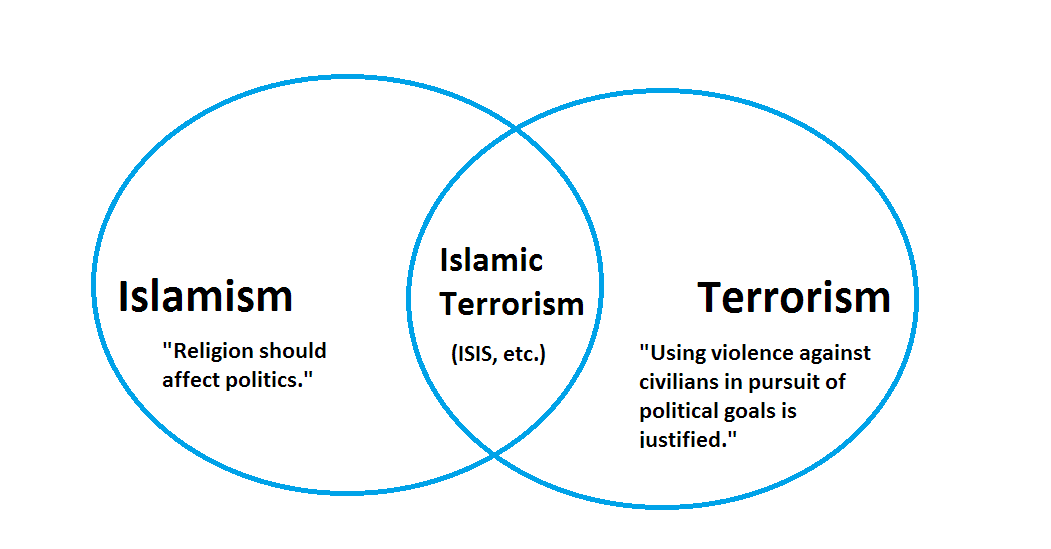 While Islamism is an ideology, terrorism is a tactic. Historically, terrorism has been used by adherents to a diverse array of beliefs. So, some Islamist movements may condone terroristic activities, others may not. Also, do not think of labelling someone “Islamist” as equivalent to labelling them as a Republican or Democrat. There is no unified Islamist party. “Islamist” is an adjective that can be applied to a wide range of different parties who may hold very different specific opinions. The only thing they necessarily have in common is their conviction that religion (in this case, Islam) should directly affect politics, policy, and the business of governments. However, although Islamist groups do differ from each other and do not necessarily always favor the same things, they are typically quite socially conservative, believe in fundamentalist interpretations of Islam, and often want to use political power to codify religious dogma into enforceable civic law. So, for example, an Islamist whose religious convictions lead him to believe that women are obligated to cover themselves in public may seek to implement criminal penalties for women who violate this norm. Even groups who endorse democratic institutions such as elections and who condemn the use of terrorist violence may nevertheless want to impose these kinds of strict, religiously-inspired laws. For this reason, many Westerners find even the moderate Islamist parties somewhat distasteful. Going back to the substance of the debate, the argument here is that Islamist-oriented parties may seize control of Middle Eastern nations that successfully democratize, and that this would be either objectively dangerous (such as if they explicitly support terrorist activities) or at least contrary to U.S./Western interests (such as if they deny the U.S. government access to valuable resources, etc.). Nearly all polling and research on the subject confirms that Islamic parties are better organized and enjoy more support than any of their political competitors in most Middle Eastern nations. There is debate about the cause(s) of this.The negative might suggest that this is a reason to avoid democracy promotion. Some versions of this argument use it to wholesale oppose democratization in the Middle East, while others frame it as more likely to be the result of partial/unsuccessful democratization. In the second version, Islamists seize power when certain democratic reforms are made (such as the holding of elections) without also successfully bringing about other characteristic aspects of liberal democracies such as robust civil societies, constitutional protections for minorities, belief in individual rights and equality, etc.A common example used to support these arguments is the Palestinian election of Hamas, a group that advocates violence against Israel as a means to achieving their aims in that conflict. Because Hamas is on America’s list of international terrorist organizations, their ascent to power through democratic elections caused considerable panic in the U.S., and led some to oppose democratization in the Middle East.The impacts neg debaters can claim include growth of terrorist groups, additional suppression of the rights of women and minorities, erosion of international cooperation, and the potential that these groups might use democracy to gain power and then immediately roll back democratic reforms, eliminating the ability for other groups to challenge them through the democratic process. Democratic rollback would also, of course, take out any of the aff’s claimed benefits from democracy.In response, affs have several options. One way to defend against “Islamist takeover” arguments would be to deny the neg’s impacts, by arguing either that no such takeover would occur, or that Islamist-controlled governments in presently autocratic nations wouldn’t really be so bad.  Warrants include that existing governments exaggerate the threat in order to discourage the West from supporting democratic movements that might oust them, that the structural checks imposed by democracy would prevent Islamist parties from doing anything significantly objectionable, or that moderate Islamist parties are good (or at least preferable to current autocratic regimes). Some affs might further point out that nearly all of the world’s democracies include influential factions of conservative, religiously-motivated groups and individuals. Here in the United States, many Evangelical voters favor incorporating Christian religious values into the law. European nations also have a number of explicitly religious political parties. Therefore, the aff might argue, there is no reason Islamist parties necessarily threaten stability or the survival of democracy. Affs can also choose from several arguments that suggest that the strength of Islamist parties in Middle Eastern nations only proves the importance of democracy promotion. According to this line of thought, the U.S. may be able to act as a moderating, or at least stabilizing, force in the evolution of new and vulnerable democracies.Evidence on these points and more is available in the Mini-file below. Islamist Takeover (Mini-file)Neg- Worse governments can be elected (generic):(Bruce Fein, J.D. from Harvard & adjunct scholar with the American Enterprise Institute, former special assistant to the Assistant Attorney General for the Office of Legal Counsel in the U.S. Department of Justice and assistant director for the Office of Policy and Planning, “Stop U.S. democracy promotion abroad,” Washington Times, http://www.washingtontimes.com/news/2014/dec/24/bruce-fein-stop-united-states-democracy-promotion-/?page=all, Dec 24 2014)The U.S. government should cease its arrogant and ill-informed attempts to promote democracy around the globe — whether in Cuba, Iraq, Afghanistan, Communist China, Ukraine, Burma or otherwise.  The attempts are extraneous to the purposes of the United States Constitution.  Democratically elected leaders can be every bit as tyrannical and aggressive towards the United States as unelected dictators. Hamas, listed as an international terrorist organization, decisively triumphed in Palestinian parliamentary elections in 2006. It has ruled in Gaza since 2007, routinely denies human rights, chronically attacks Israel, and execrates the United States.  Egypt’s first democratically elected president, Mohamed Morsi, proved as much or more contemptuous of the rule of law, human rights and amity towards Israel and the United States than his dictatorial predecessor, Hosni Mubarak. Thus, the United States shed only crocodile tears when he was overthrown in a military coup.  Adolf Hitler climbed to power through popular elections. His Nationalist Socialists captured more than 37 percent of the vote in 1932 to become the largest party in the Reichstag.  Free and fair elections in Saudi Arabia would yield victory for radical Islamic parties with affinity and sympathy for the murderous perpetrators of 9/11.  In sum, promoting democracy in foreign lands may aggravate rather than diminish threats to perceived interests of the United States. Thus, we have supported dictators over democrats in Iran, Guatemala, Chile, Indonesia, Argentina, Bahrain, Kuwait, Cambodia, Brazil, the Democratic Republic of Congo, Spain, the Philippines, ad infinitum. (Walter Russell Mead, editor of The American Interest Online, James Clarke Chace Professor of Humanities and Foreign Policy at Bard College, and Distinguished Scholar in American Strategy and Statesmanship at the Hudson Institute, “The Paradox of American Democracy Promotion,” The American Interest, Vol 10, no 5, http://www.the-american-interest.com/2015/04/09/the-paradox-of-american-democracy-promotion/, April 9 2015)Policymakers may choose to highlight democracy promotion as a way to build public support both at home and abroad; they should not, however, deceive themselves into the belief that promoting democracy in a country will often be an effective strategy for resolving America’s foreign policy problems with that country. Indeed, democracy promotion (especially if it fails, but sometimes even when it succeeds) may well make bilateral relations considerably more difficult. A democratically elected Saudi government might, for example, be more religiously radical and geopolitically aggressive than the current regime. Certainly the outcome of democratic elections in Israel has not always improved U.S.-Israel relations. A democratically elected Chinese government might take an even harder line than Beijing now does over China’s territorial disputes with its neighbors.(Waller R. Newell, professor of political science and philosophy at Carleton University, “Understanding Tyranny and Terror: From the French Revolution to Modern Islamism,” Heritage Foundation, http://www.heritage.org/research/reports/2015/06/understanding-tyranny-and-terror-from-the-french-revolution-to-modern-islamism, June 30 2015)Identifying tyrannical forces is more relevant than ever as the promotion of freedom in today’s world sometimes requires us to make some rather difficult and uncomfortable choices between greater and lesser evils. Does the replacement of a dictator by a self-professed democratic movement necessarily mean that something better will come about? Or might a new kind of tyranny even worse than what preceded it be the long-term outcome? We should ponder how the French, Russian, and Iranian Revolutions all began as liberal reformist movements that were hijacked by collectivist extremists bent on genocide and war when we forecast a future for Egypt or Syria, or when we are tempted to throw over an imperfectly democratic authoritarian regime when a totalitarian tyranny might be waiting in the wings to replace it. We may find it necessary to choose between relatively better and relatively worse non-democratic kinds of authority. There is abundant evidence that the removal of tyranny does not itself guarantee that people will become democrats. (Consider the fate of “nation-building” in Iraq.) They may only want revenge against their former oppressors, thereby becoming oppressors themselves. These are not pleasant alternatives, but they are unavoidable. Confronted by the clash in today’s world between secular dictatorships and millenarian Jihadists, we often search for a deluded middle ground, hoping that revolutions and civil wars can be won by teachers and bank clerks demonstrating peacefully for their rights rather than by a fanatical inner core of radicals. We want to believe that so-called secular rebels exist in sufficient numbers among the armed opponents of dictatorships like that of Assad to stave off radical Islamism and make the transition to liberal democracy. In hoping for this, we forget Jean Kirkpatrick’s maxim that we should never undermine an authoritarian regime if doing so risks allowing a totalitarian movement to take its place (disastrously demonstrated by the Carter Administration’s abandonment of the Shah of Iran) and that, moreover, whatever their failings, authoritarian regimes are much more capable of a peaceful evolution toward liberal democracy than are totalitarian dictatorships. Whatever prospects may exist for the spread of democracy throughout the world, one thing is certain: We have to learn again how to identify the varieties of tyranny for what they are. Without that, no prudent judgment of any kind about the greater good or the lesser of evils is possible. Modern liberal democracy was based on the hard-headed assessment by writers like Machiavelli and Hobbes that human nature is governed by self-interest and that states become prosperous and powerful by cooperating with that passion. But it is precisely the success of the West in creating such societies—societies characterized by their general peacefulness, comfort, and lack of violent political strife—that can lull us into thinking that the entire world is that way or can become so if we will only wish for it. To return to an earlier observation, Machiavelli and Hobbes knew that societies had to guard their security and well-being from the tyrannically minded wolves prowling the dark perimeter around the well-lit compound. We have a tendency to think the whole world is nothing but that bright compound or that it soon will be once the wolves learn they will be fed. But wolves are predators: They kill whether they are hungry or not. To the realism of Machiavelli and Hobbes we should add Aristotle’s even more fundamental reminder that tyrants value mastery and honor over material comforts: “[N]o one becomes a tyrant in order to get in out of the cold.”[20] The real cure for our amnesia about tyranny is authors like these—the canon of the Great Books. Only from an immersion in the very best of philosophy, history, and literature might young people learn in their hearts and minds to replace a zeal for domination with a zeal for the common good, to be able to distinguish a permissible ambition to excel in serving the common good from an impermissible ambition to dominate one’s fellow citizens, to be mature enough to realize that there are few pure idealists in political life (and when there are, they tend to be extremely dangerous) and that some of the darker, more aggressive qualities that drive the soul of a tyrant can also be found in the inner makeup of great statesmen.  Ambition cannot be removed from the human soul, no matter how much wealth and comfort we are offered. It can only be reshaped by liberal education and redirected from unjust goals to just goals. No one better understood what he called “the tribe of the eagle”—men like Alexander, Caesar, and Napoleon—than Abraham Lincoln, or the temptation, explored in his Lyceum Speech, to achieve immortal fame by overthrowing the republic rather than by serving it. Lincoln made the right choices in his own rise more resolutely because he understood and overcame inwardly the appeal of the wrong ones. This maturity about political motivation, ambition, and the permissible and impermissible varieties of honor-seeking is especially necessary today when the canon of the Great Books is so often undermined by the self-absorption of identity politics and the hopeless lack of realism in the social sciences, which persist in refusing to recognize that tyrannical ambition is a permanent possibility in political behavior. The belief in globalization, leading either to the elevation of economics as the chief field for the study of human affairs or to the utopian fantasy of a coming global civil society—a world without borders—has also done great harm to liberal education by making young people unaware of the richness of the psychology of honor-seeking going back to the classics and the crucial distinction between just and unjust, better and worse regimes and political systems, further robbing them of the ability both to distinguish between tyranny and free self-government and to understand why liberal democracy, even at its worst and most flawed, is preferable to tyranny even at its best. Conclusion Liberal democracy of the Western kind is not natural in the sense of being spontaneous. The mere removal of a tyrant does not guarantee that people everywhere in the world will automatically embrace their inner Jeffersonian democrat. They may only want revenge and triumph for their own clan, tribe, or sect. But liberal democracy definitely is natural in the ancient Platonic and Aristotelian meaning of human nature: not mere survival, but the cultivation of our greatest potential for moral virtue as free citizens of a self-governing republic, including tolerance, freedom of thought and expression, liberal education, and cultural excellence. Tyrannies at their best can sometimes protect people’s lives against a greater threat posed by civil strife or promote material prosperity, but they can never enable people to pursue happiness and self-fulfillment. As long as we remain vigilant against the wolves who prowl the perimeter, democracy is bound to defeat tyranny because it is simply a better idea. Neg- Demos= Islamist takeover:(Jeremy M. Sharp, Middle East Policy Analyst [Foreign Affairs, Defense, and Trade Division], “U.S. Democracy Promotion Policy  in the Middle East:  The Islamist Dilemma,” Congressional Research Service, Report for Congress, https://www.fas.org/sgp/crs/mideast/RL33486.pdf,  June 15 2006) At the heart of this upheaval lies a long, vexing dilemma for U.S. policy makers: should the United States exert pressure on Arab governments to open their political systems and respect human rights with the knowledge that Islamists, the most popular opposition force in Arab politics, stand to benefit from regional democratization? Many observers assert that Islamist2  political parties and organizations are largely opposed, at least rhetorically, to key aspects of U.S. foreign policy in the Middle East, such as support for Israel, the occupation of Iraq, and the large U.S. military presence in the Persian Gulf. Moreover, some suggest that with the ascent of Shiite  Muslim parties in Iraq and fundamentalist Hamas in Palestinian Authority elections, the United States, by encouraging free and fair elections across the region, may have inadvertently strengthened Islamist opposition movements, particularly militant ones. (Jeremy M. Sharp, Middle East Policy Analyst [Foreign Affairs, Defense, and Trade Division], “U.S. Democracy Promotion Policy  in the Middle East:  The Islamist Dilemma,” Congressional Research Service, Report for Congress, https://www.fas.org/sgp/crs/mideast/RL33486.pdf,  June 15 2006) The Bush Administration has made the promotion of democracy in the MiddleEast a national security priority, stating that greater political freedom can undercutthe forces of Islamic radicalism and indoctrination. As U.S. democracy promotionpolicies have moved forward, policy makers have confronted a significant dilemma:how to respond to challenges posed by political Islamist movements (i.e. parties andpolitical organizations that promote social and political reform in accordance withIslamic religious principles that may lead them to oppose U.S. foreign policy).In response to this dilemma, some observers have questioned whether theUnited States should exert pressure on Arab governments to open their politicalsystems and respect human rights with the knowledge that such steps, if successful,may benefit Islamist groups. Representing a powerful and popular political force inthe Arab world today, many Islamist political parties and organizations are largelyopposed, at least rhetorically, to key aspects of U.S. foreign policy in the MiddleEast, such as support for Israel, the occupation of Iraq, and the large U.S. militarypresence in the Persian Gulf. Elections in Iraq, Egypt, and the Palestinian Authoritythat were supported by the United States have strengthened the political positions ofIslamist organizations, including, in the case of Hamas, armed groups that haverefused to renounce violence.(Flynt Leverett, senior fellow at the New America Foundation and former director for Middle East affairs at the National Security Council, “Is Spreading Democracy in Middle East a Bad Idea?,” NPR, Intelligence² Debates, http://www.npr.org/2007/09/26/14569417/is-spreading-democracy-in-middle-east-a-bad-idea, Originally published Sept 26 2007, updated Nov 23 2012, accessed March 15 2016)"The legacy of 20th century colonialism in the Middle East, oil concessions and all the rest, mean that it is not popular for regional regimes to cooperate with hegemonic power. While there is no evidence that democracy reduces the incidence of terrorism, there is ample evidence — from places like Egypt and Saudi Arabia — that holding more open elections in these and other societies would produce governments that are more anti-American than incumbent regimes ... The best hope for modernization, and ultimately liberalization, in the Arab and Muslim worlds today lies in incumbent regimes who recognize that, first of all, economic modernization is essential to their country's future."Neg- Demos= Islamist takeover, worse violence & terrorism:(Graham Fuller [Carnegie Endowment], “Islamists and Democracy,” printed in “Uncharted Journey: Promoting Democracy in the Middle East,” edited by Thomas Carothers [vice president for international politics and governance at the Carnegie Endowment for International Peace and founder and director of the Endowment's Democracy and Rule of Law Project] and Marina Ottaway [director of the Carnegie Middle East program at the Carnegie Endowment for International Peace], Carnegie Endowment for International Peace, Print, March 1 2010)If the Arab world were operating in  isolation, the factors discussed above might be the dominant ones in forging  the politics of a new Middle East. A  review of these trends would provide  ample grounds for optimism about the  successful integration of a great segment  of the powerful forces of Islamist politics  into a democratization process across  the Arab world. But the Arab world is  not operating in isolation. Indeed, it is  now operating within an intensely  negative international environment with  tensions perhaps unprecedented in the  modern history of the Middle East.  The Al Qaeda attacks of September 11  transformed U.S. policy under the Bush  administration, placing the war on  terrorism at the center of U.S. foreign  policy. This goal of eliminating  terrorism worldwide has focused almost  exclusively on the Muslim world where  the majority of radical terrorist  movements now exist. The war against  the Taliban, the invasion of Iraq, the  overthrow of Saddam Hussein, the U.S. occupation of Iraq, the spread of U.S.  military presence across the Muslim  world, the new embrace of authoritarian  Muslim regimes as allies in the war on  terrorism, the ongoing deterioration of  the situation in Palestine, and America's  close identification with the Likud  Party's hard-line policy toward the  occupied territories—all have led to a  massive growth of anti-American feeling  in the Arab world at nearly all levels of  society. This sentiment is reflected and  deepened by independent satellite  television channels and is now  beginning to affect[s] the views of an entire  generation of young Arabs.  At the same time, Arab regimes are  under greater pressure—from the  United States on the one hand and their  own people on the other—more than  ever before, at a time when the gap  between the rulers and ruled has never  been so wide. Nearly all regimes are  viewed with contempt by publics that see them as led by supine dictators, who  depend on harsh security services to stay  in power, who are powerless to change  realities in the Arab world, who cling to  tight relations with Washington at any  cost to preserve their power and thus are  even more subservient to U.S. interests  than more democratic allies of the  United States such as Turkey or Europe.  There is almost no regime in the region  whose fall would not elicit widespread  public  enthusiasm—with possible  exceptions in the United Arab Emirates,  Qatar, and maybe Morocco. This places  Islamists at the forefront of the  opposition and in command of much  popular support. The public may also  show some cynicism on occasion about  the opportunism of Islamists as well, but  Islamists are the current masters of anti-  imperial and anti-regime rhetoric.  Muslims, furthermore, feel uniquely  under siege from the West—read the  United States—at this stage in their history and react strictly defensively.  They are in a hunker-down mode,  feeling their culture and religion under  attack and under legal discrimination  even in the West. Any culture feeling  itself under siege turns to basics. As a  result, Muslims are embracing Islamic  practice more deeply, as an essential  element of their identity. When their  religion is vilified or portrayed in the  West as part of the problem, Muslims  not surprisingly react by intensifying  their identification with Islam as a  source of strength, solace,  and  solidarity. Islamic emotions are stronger  than ever. Those Arabs who identify  with other ideological trends—Arab  nationalism,  or the  smaller  leftist/socialist/ Marxist elite, or the  smaller yet liberal Westernizing elite—  all find it difficult to avoid being drawn  into a broader wave of Islamist—  nationalist rhetoric and action dedicated  to repelling the foreign invader, militarily, politically, and culturally. The  line between nationalism and the  Islamic identity is now nearly  obliterated: Even non-Muslim Arabs  generally identify with the broader  Islamist—nationalist trend.  Prognosis  evolution of Islamist movements are at  their worst. Anti-imperial and anti-  regime instincts now motivate the public  at large and generate more radicalized  attitudes. A process of polarization is  under way in which anti-Western and  anti-American  violence  is  now  perceived, if not as acceptable, at least as  "understandable" in defense of the  Islamic homeland and its culture.  Radicalism on both the secular and  religious levels is merging. Regrettably,  In the face  international  "civilizational'  conditions for  of these immense  pressures  and  confrontations,  it is unrealistic to think that at this  juncture in Arab history we will find  greater tolerance and openness toward  the West or greater interest in Western  political institutions or moderation. In  the struggle against local regimes,  radical ideologies are likely to shout  down more moderate and liberal  interpretations of Islam and Islamic  politics in particular.  The prognosis for political Islam  under these conditions—indeed for  almost any form of moderate politics—is  not good. Moderate voices, Islamist or  non-Islamist, dare not speak up in the  mood of rising radicalism. Indeed, we  might speculate that at least two things  must occur before we can hope to see  any longer term trend of moderation  within Arab Islamist politics. Only after  existing regimes fall, or throw open the  political process, will there be a chance  for genuinely open and democratic  orders to emerge. But this in itself is not enough, because the mood of the new  more populist regimes will initially be  anti-American. The external sources of  radicalization must also be curtailed.  This means an end to the radical right-  wing policies of the Likud in Israel and a  just settlement of the Palestinian  problem, a departure of U.S. troops  from the region, and an end to the more  intimidating  and  broad-brush  antiMuslim discrimination that has  unfortunately come to mark the new  global alert against Muslim terrorism.  Until this happens, the region will  remain radicalized and without political  outlet, except through Islamist parties  and movements. AntiAmerican and anti-  regime terrorism, if not condoned, will  be viewed with immense ambiguity or  even indulged by publics at large. These  conditions are the worst possible for the  moderate evolution of the Arab world.  But all is not lost. If the conditions that  are generating such radicalism today can be addressed or ameliorated, then the  longer term future of the Arab world is  likely to be quite different. Islamist  parties will simply become a part of a  broader political spectrum and less a  source of anxiety to all—as has  happened in Turkey. Unfortunately,  getting there is not likely to be quick or  easy. Neg- Islamic takeover bad (support terrorist groups):(Lisa Curtis [Senior Research Fellow for South Asia in the Asian Studies Center of the Kathryn and Shelby Cullom Davis Institute for National Security and Foreign Policy at The Heritage Foundation], Charlotte Florance [Research Associate for Economic Freedom in Africa and the Middle East in the Douglas and Sarah Allison Center for Foreign and National Security Policy of the Davis Institute], Walter Lohman [Director of the Asian Studies Center] and James Phillips [Senior Research Fellow for Middle Eastern Affairs in the Allison Center], “Pursuing a Freedom Agenda Amidst Rising Global Islamism,” http://www.heritage.org/research/reports/2014/11/pursuing-a-freedom-agenda-amidst-rising-global-islamism, Nov 17 2014)Islamist parties have generally demonstrated lenience toward anti-Western terrorist groups, which contributes to U.S. officials’ concern about their rising political influence. When Ennahda held power in Tunisia from 2011 to 2014, thousands of Islamist extremists were released from jail, including Abu Iyad, who fought with al-Qaeda in Afghanistan. Once released, Iyad formed Ansar al-Sharia Tunisia (AST), a Salafist organization adhering to al-Qaeda’s ideology. It is widely believed that AST instigated clashes outside the U.S. embassy and at the American school in Tunis on September 14, 2012, following controversy over a private film about Mohammed.[7] AST was banned in Tunisia in August 2013 after the organization was directly linked to two high-profile political assassinations. Former Egyptian Prime Minister Morsi also released scores of terrorists from jail and called on the U.S. to release Sheikh Omar Abdel Rahman, who orchestrated the 1993 attack on the World Trade Center. Similarly, in Indonesia, PKS was among the most ardent supporters of Abu Bakar Baasyir, a founder of al-Qaeda affiliate Jemah Islamiyah.Neg- Islamist takeover bad (terrorism, human rights, U.S. interests, roll back democracy):(Jeremy M. Sharp, Middle East Policy Analyst [Foreign Affairs, Defense, and Trade Division], “U.S. Democracy Promotion Policy  in the Middle East:  The Islamist Dilemma,” Congressional Research Service, Report for Congress, https://www.fas.org/sgp/crs/mideast/RL33486.pdf,  June 15 2006) Some believe that all Islamists, whether they espouse peaceful or violent means to achieve power, are suspect. Dr. Martin Kramer, a Middle East expert at the Washington Institute for Near East Policy, argues that all Islamists are fundamentalists who are inherently anti-democratic and anti-Western. In his essay, “Islam vs. Democracy,” Kramer writes that Democracy, diversity, accommodation — the fundamentalists have repudiated them all. In appealing to the masses who fill their mosques, they promise, instead, to institute a regime of Islamic law, make common cause with like-minded “brethren” everywhere, and struggle against the hegemony of the West and the existence of Israel. Fundamentalists have held to these principles through long periods of oppression, and will not abandon them now, at the moment of their greatest popular resonance.6 Other experts have echoed such beliefs, asserting that the idea of non-violent Islamism is a myth, since even non-violent Islamists routinely fail to condemn terrorist acts committed by their more radical counterparts. According to Daniel Pipes, director of the Philadelphia-based think tank the Middle East Forum, facilitating the immediate political participation of Islamists is tantamount to “helping the enemy.”7 Others believe that Islamists would set back regional democratization by restricting the rights of women and religious minorities and that their ascension to power would be detrimental for U.S. policy in the region. In order to counter Islamist influence, some have suggested that the United States, if it is going to promote regional democracy, should aggressively work to strengthen the rule of law, separation of powers, civil society, and alternative, preferably secular, movements. There also continues to be strong sentiment among some foreign policy experts and Arab government officials that the United States should refrain from pushing for political liberalization and allow market forces and globalization to gradually build educated middle classes who can push for change indigenously. (Lisa Curtis [Senior Research Fellow for South Asia in the Asian Studies Center of the Kathryn and Shelby Cullom Davis Institute for National Security and Foreign Policy at The Heritage Foundation], Charlotte Florance [Research Associate for Economic Freedom in Africa and the Middle East in the Douglas and Sarah Allison Center for Foreign and National Security Policy of the Davis Institute], Walter Lohman [Director of the Asian Studies Center] and James Phillips [Senior Research Fellow for Middle Eastern Affairs in the Allison Center], “Pursuing a Freedom Agenda Amidst Rising Global Islamism,” http://www.heritage.org/research/reports/2014/11/pursuing-a-freedom-agenda-amidst-rising-global-islamism, Nov 17 2014)One of the most salient, consistent features across these political environments is the rise of Islam-based political parties. Such parties fill a political need and thus have a role to play in the democratic evolution of their respective countries. The ideological underpinnings and anti-democratic practices of the hard-line Islamist[1] elements among them, however, pose serious risks to U.S. foreign policy objectives. The U.S. requires a long-term strategy to manage this challenge. Countering the illiberal agendas of Islamist parties is vital to protecting American core national security interests. Islamists often pursue policies that undermine individual freedoms and lead to discrimination, repression, and violence against religious minority groups and women. Their lenient policies toward terrorist groups also undercut U.S. counterterrorism measures and encourage a permissive environment for extremists to plot, plan, and train for international terrorist attacks. Countering Islamism requires a thoughtful and clear-eyed approach that recognizes that Islamist leaders often employ short-term tactics that may fall in line with democratic processes, while maintaining a long-term strategy that seeks to weaken democracy.Neg- A2 “Support moderate Islamic parties”:(Lisa Curtis, Senior Research Fellow for South Asia in the Asian Studies Center at The Heritage Foundation, “Championing Liberty Abroad to Counter Islamist Extremism,” Heritage Foundation, Backgrounder #2518, http://www.heritage.org/research/reports/2011/02/championing-liberty-abroad-to-counter-islamist-extremism, Feb 9 2011)The U.S. has little to gain from engaging Islamists, who likely would use meetings with U.S. officials to bolster their local political standing and power, which they in turn would use to push an anti-democratic agenda. During a recent congressional hearing, Hudson Institute Senior Research Fellow Zeyno Baran testified that Islamism is a threat to democracy because the Islamist project is a long-term social transformation project designed to make Muslim communities fearful and thus easier to control. Baran argues that, to counter extremism, the U.S. must adopt a commitment to promoting liberal democracy and the empowerment of women.[22]The authors of Building Moderate Muslim Networks note that a religious party’s willingness to participate in elections should not be the sole criterion on which to judge whether it merits U.S. engagement and support. U.S. officials should also examine such issues as the party’s support for internationally recognized human rights, the individual right to change religions, protection for equal treatment of religious minorities, and legal systems based on nonsectarian legal principles. The study further notes the importance of examining whether the party or group is aligned with radical groups or receives funding from radical foundations.[23]However, well-known democracy scholar Tom Carothers cautions against boiling down extremism or radicalism to a lack of democracy. He notes that extremism can result from modernization, conflict between religious traditions, or opposition to U.S. policies in the region. Yet he acknowledges that “absence of democracy is allowing violent extremist movements to fester.” Carothers further argues that democracy can either weaken radicals over time or open the door to greater radicalization when there is pent-up pressure for social change, as in Algeria in early 1990s and in the 2006 Palestinian elections, which brought Hamas to power. The issue is not cut and dried. Thus, policies to promote democracy need to be tailored to the unique circumstances of individual countries.[24] The U.S. should do nothing to condone, encourage, or accommodate Islamist forces, but their activities become a matter of direct U.S. concern only when they threaten fundamental human rights and freedoms. In such cases, it is incumbent on the U.S. to speak up for the principles of democracy and religious freedom.Traditional Muslims vs. Islamist ExtremistsThe rise of Islamism over the past 40 years has been facilitated by several major geopolitical events, including the Iranian revolution in 1979, the mujahideen war against the Soviets in Afghanistan during the 1980s, rising oil prices, and the 9/11 attacks on the United States and their aftermath.[25] In Pakistan, the war in Afghanistan and the Islamization policies of President General Zia ul-Haq during the 1980s strengthened Islamist forces and puritanical Sunni Islamic sects, such as the Deobandis. The Deobandis are closely linked with a religiously intolerant interpretation of Islam and have established several hundred Islamic seminaries in Pakistan, many of which abet militancy. The Deobandis receive large amounts of funding from private financiers in Saudi Arabia and the United Arab Emirates, who seek to promote versions of Islam that are more puritanical.Muhammed Ali Jinnah, Pakistan’s founding father, supported the idea of Islam serving as a unifying force in the newly established Pakistani state but envisioned the country functioning as a multireligious and multiethnic democratic state. The reaction in Pakistan to the recent assassination of Punjab Governor Salman Taseer reveals that Pakistan is rapidly moving away from Jinnah’s vision and that support for extremist ideologies within Pakistani society is much deeper and broader than previously understood. Taseer’s murderer said that he killed Taseer because of his support for reform of anti-blasphemy laws, which are often misused against religious minorities. The day after Taseer’s assassination, several hundred Pakistani clerics signed a statement condoning the murder and warning other Pakistanis against grieving for the governor.Aff- Threat of Islamic takeover proves U.S. promo is key:(Lisa Curtis [Senior Research Fellow for South Asia in the Asian Studies Center of the Kathryn and Shelby Cullom Davis Institute for National Security and Foreign Policy at The Heritage Foundation], Charlotte Florance [Research Associate for Economic Freedom in Africa and the Middle East in the Douglas and Sarah Allison Center for Foreign and National Security Policy of the Davis Institute], Walter Lohman [Director of the Asian Studies Center] and James Phillips [Senior Research Fellow for Middle Eastern Affairs in the Allison Center], “Pursuing a Freedom Agenda Amidst Rising Global Islamism,” http://www.heritage.org/research/reports/2014/11/pursuing-a-freedom-agenda-amidst-rising-global-islamism, Nov 17 2014)The rise of Islamist parties over the past few years has occurred in the context of democracy movements throughout the Middle East, especially in Egypt and Tunisia. This has raised questions about U.S. democracy promotion and whether it has helped fuel instability. This report argues that U.S. democracy promotion activities are more important than ever and will ultimately assist these nations in developing into stable, democratic societies. This will be a long-term endeavor, and will require U.S. policymakers to exercise patience as they consistently promote the basic building blocks of democracy, including regular elections, political party development, protection of minority rights and religious freedom, a constitution that enshrines division of powers and an independent judiciary, and a free media.Aff- U.S. is uniquely suited for resolving tensions between demos & religion:(Thomas O. Melia, Institute for the Study of Diplomacy at Walsh School of Foreign Service of Georgetown University, “The Democracy Bureaucracy: The Infrastructure of American Democracy Promotion,” A discussion paper prepared for the Princeton Project on National Security Working Group on Global Institutions and Foreign Policy Infrastructure, https://www.princeton.edu/~ppns/papers/democracy_bureaucracy.pdf, Sept 2005)A way must be found to incorporate the treatment of religion in the promotion of democracy. This probably needs to be figured out outside of government, though it could eventually be financed in some way by public funds, as ways have been found to support controversial activities such as political party development. How to reconcile religious devotion with political democracy is the principal issue of the Age, at home no less than abroad, and yet democracy promoters in and out of government almost universally operate as if it is of no interest or concern. (A rare exception was the kerfuffle of activity in Washington in summer 2005 about the implications for democracy in Iraq of a draft constitution that would enshrine Shari’ a as the “sole source” of legislation in the country. But that was an isolated event, largely apart from the hundreds of millions of dollars currently being invested in Iraq’s potential democracy.) The heart of this matter is how democracy promoters engage with the observant Muslim in a country on the cusp of democracy – the undecided ‘voter,’ as it were, who is trying to discern if the promise of political democracy can be reconciled with his interest in living in a society where respect for religious values prevails. Interestingly, as American democracy promoters have become adept at utilizing the global storehouse of democratic models (of elections, parties, legislature, constitutions, civil society laws and practices) they have lost sight of the uniquely American experience of a highly religious population that thrives in a political democracy. No other society has as much of value to share in this regard.Aff- No Islamist takeover (Autocrats exaggerate threat to discourage dissent):(Jeremy M. Sharp, Middle East Policy Analyst [Foreign Affairs, Defense, and Trade Division], “U.S. Democracy Promotion Policy  in the Middle East:  The Islamist Dilemma,” Congressional Research Service, Report for Congress, https://www.fas.org/sgp/crs/mideast/RL33486.pdf,  June 15 2006) In addition, analysts have long observed how some Arab regimes have played on Western fears of political Islamism by attempting to paint all Islamist organizations as radical, thereby positioning themselves as the only moderate alternative likely to support U.S. objectives. Some Arab governments, such as Egypt, Syria, and Algeria, have a history of violent confrontation with Islamic extremists who have assassinated government officials and launched costly insurgencies against security forces. In some ways, Arab governments have been engaged in their own “war on terror” for many years, and the experience has made them reluctant to recognize non-revolutionary Islamist groups. Many Arab human rights advocates have asserted that regimes have harnessed the fear of fundamentalist-inspired terrorism and instability in order to justify continued one-party rule and relieve external pressure for political reform. Aff- No impact to Islamist takeover (democracy mechanisms check):(Chris Forster, The Foreign Policy Centre, “Democracy, Terrorism and the Middle East,” http://fpc.org.uk/fsblob/711.pdf, Feb 16 2006)A[n] second assumption is that Islamic parties are undesirable for leading governments. Instead, secular and non-sectarian parties should be favoured and supported by Western governments. But what is an Islamic party? Again, there are many hues and not all policies will necessarily revolve around the Koran. A certain hypocrisy also arises when looking at political parties outside the Middle East. What of the Christian Democrats in Germany? The Christian Union in the Netherlands? The Christian People’s Party in Norway? The Bharatiya Janata Party (Hindu) and Punjab Popular Front (Sikh) in India? Even the Republican Party in the US has its influential evangelical base. All these parties try to pull on the loyalties people have with their religions; all will have their policies affected by the will of their religious voters. Why are they not received with similar caution? In the Middle East democratically elected Islamic parties functioning within the context of a real democracy will not necessarily promote or tolerate terrorists organisations within their midst. Security and foreign policy interests will prevail in order to remain in power. Yet the promotion of nationalist, liberal, secular, right- or left-wing parties in Middle East countries should be on the Western agenda for the sake of plurality of choice. A level of competition between political visions is needed so that parties will seek to represent the views of the majority and not just provide the electorate with the choice of choosing the best of a bad bunch. The immediate fears of Western governments should not lead to the kind of meddling in the Middle East that has lead to today’s world. Focus should be upon securing themselves from terrorist attacks from international organisations such as al-Qaeda. The incidents of 9/11 in New York, 3/11 in Madrid and 7/7 in London do demonstrate that democracies are still vulnerable to attack, but it does not follow that they are not suitable to defeat it. If anything, the solidarity that emerged in the wake of these attacks has shown the commitment of the citizenry to the democratic cause and exposed those supportive of terrorist methods. The Muslim community in the UK has been able, through the mechanisms existent in democracies, to voice their concern over extremists claiming to represent their faith. The peaceful rally in London against the cartoon depictions of Mohammed outnumbered the aggressive one that featured mock suicide bombers and plaques calling for the massacre and destruction of Europe. The latter were subsequently isolated with some even apologising for their actions. The former were able to mobilise the mainstream of Muslims in their protest while evoking their Britishness and condemning those tending toward violence. Democracy, in all its shades, complexities and depths, remains the best means for any country to tackle the threat of terrorism, exported or domestic. So long as policymakers and the public recognise that ‘terrorists’ and their organisations come in all shapes and sizes will progress be made in addressing and overcoming them. Teaching and not just spreading Western values on freedom will help fully functioning democracies to bloom so that people can mould their governments to suit themselves. Assisting them in the fragile and dangerous transition toward becoming true democratic regimes will be the role for those already there. The West must resist trying to direct or influence the final outcome to avoid a backlash. Allowing them to evolve with assistance will be the way to bring democracy to bear upon terrorism and bring the Middle East into the democratic age. Aff- No impact to Islamist takeover (History proves democracy can integrate strong religious ties):(Lisa Curtis [Senior Research Fellow for South Asia in the Asian Studies Center of the Kathryn and Shelby Cullom Davis Institute for National Security and Foreign Policy at The Heritage Foundation], Charlotte Florance [Research Associate for Economic Freedom in Africa and the Middle East in the Douglas and Sarah Allison Center for Foreign and National Security Policy of the Davis Institute], Walter Lohman [Director of the Asian Studies Center] and James Phillips [Senior Research Fellow for Middle Eastern Affairs in the Allison Center], “Pursuing a Freedom Agenda Amidst Rising Global Islamism,” http://www.heritage.org/research/reports/2014/11/pursuing-a-freedom-agenda-amidst-rising-global-islamism, Nov 17 2014)The U.S. has stayed largely on the sidelines as political change has swept through the Middle East and North Africa over the past three and a half years. With the increasing influence of Islamist parties, the U.S. cannot afford to be a bystander and risk countries backsliding on their commitment to democracy. The Obama Administration initially distanced itself from the Bush Administration’s policy of democracy promotion in the Middle East. This raised concern that the Administration was reversing the decades-old bipartisan policy of promoting and defending democracy as a core component of U.S. foreign policy. President Obama has more recently affirmed that the U.S. will continue to stand up for democracy throughout the world. Still, the Administration needs to redouble its commitment to championing the concepts of individual liberty and freedom. This is especially important in countries where Islamist parties pose a threat to democratic principles of equality, freedom of religion, freedom of expression, and commitment to non-violence. U.S. officials must accept that Islamism represents a powerful political ideology that is unlikely to burn out or fade away any time soon. While U.S. policymakers need to take the rise of Islamism seriously and develop policies to address the worldwide phenomenon, they also should recognize that Islamism is not monolithic. Washington needs to develop policies toward Islamist parties within their own social, political, and cultural contexts. Based on polling in countries where large majorities of Muslims favor governing systems that include both democratic and Islamic values and practices, it is likely that most Muslim-majority countries will not place the same emphasis on secularism and separation of religion and state as Western countries did during their transitions to democracy. Most Muslim-majority countries currently have legal systems that look both to sharia and secular civil regulations as sources of law.[39] As Dr. John Owen, professor of politics at the University of Virginia, points out in his forthcoming book, Confronting Political Islam, liberal democratic development in the West was influenced by both secular and religious concepts, including Catholic conceptions of natural rights and Calvinist ideas of covenant. That said, there remains a fundamental tension between the Islamist belief that divine law trumps human rights and the foundational basis of democracy, which is rule by the people.[40] It is as yet unclear how this tension might be resolved. Aff- No impact to Islamist takeover (moderate Islamic parties exist):(Lisa Curtis, Senior Research Fellow for South Asia in the Asian Studies Center at The Heritage Foundation, “Championing Liberty Abroad to Counter Islamist Extremism,” Heritage Foundation, Backgrounder #2518, http://www.heritage.org/research/reports/2011/02/championing-liberty-abroad-to-counter-islamist-extremism, Feb 9 2011)The fight against extremism is largely an ideological battle, and the principles of democratic governance and rule by the people are a powerful antidote to Islamist extremists’ message of intolerance, hatred, and repression. Daniel Benjamin, current Coordinator for Counterterrorism at the State Department, noted in a 2008 academic paper that “[t]he U.S. needs a long-term strategy that makes Muslim societies less incubators for radicalism and more satisfiers of fundamental human needs.”[15] In a joint report prepared for the 2008 U.S. presidential campaign, the presidents of the International Republican Institute and the National Democratic Institute emphasized the importance of democratizing societies as a way to reduce extremism by allowing avenues of dissent, alternation of power, and protections for minorities.[16]Former Under Secretary of Defense for Policy Douglas Feith, in an academic paper in 2010, also points to the need to promote ideas favorable to individual rights in Muslim societies. Rather than focus solely on messaging Muslim communities, Feith argues that U.S. policy must also develop effective ways to stimulate debate among Muslims themselves on the extremist ideologies promoted by al-Qaeda and other terrorist organizations.[17] More specifically, the “[k]ey objective is not to induce Muslims to like the U.S. but to encourage them to reject understandings of Islam that condone and even encourage violence and subversion against the U.S. and the West.”[18]The U.S. needs to implement strategies to counter Islamists who may not publicly condone terrorism but still seek to subvert democratic systems.[19] To do so successfully, the U.S. will need to engage with Muslim groups and leaders, but it must navigate this terrain carefully. The American model of religious liberty includes a favorable view of religious practice, both private and public, and assumes that religious leaders will take an active role in society.[20] While they may participate in the political process, Islamists’ ideology often leads to discrimination against religious minorities and other anti-democratic measures and fuels support for terrorism. After all, Islamist ideology helped to form the basis for the development of al-Qaeda and other terrorist organizations.Some Muslim academics note that the American effort to confront Communism included working not only with conservative parties, but also with labor unions, social democrats, and youth movements. Thus, they argue that the U.S. should not focus solely on working with secular parties to confront Islamist extremism, but should also recognize that religious groups and parties can play a role in encouraging support for democratic principles.[21] U.S. officials should focus their engagement on those religious groups and parties that reject violence and unequivocally support democratic principles.(Lisa Curtis, Senior Research Fellow for South Asia in the Asian Studies Center at The Heritage Foundation, “Championing Liberty Abroad to Counter Islamist Extremism,” Heritage Foundation, Backgrounder #2518, http://www.heritage.org/research/reports/2011/02/championing-liberty-abroad-to-counter-islamist-extremism, Feb 9 2011)U.S. officials should consider engaging with traditional religious leaders in Pakistan as a way to counter Islamist extremists pushing a more radical agenda.[26] Although some of these traditional Muslim leaders may be socially conservative, they are more likely to reject the violent methods of the Pakistani Taliban and the Islamist agenda of religious political parties, such as the Jamaat-i-Islami and the Jamiat Ulema-e-Islam.[27]The Sunni Ittehad Council (SIC), an umbrella group representing 60 Barelvi organizations that was formed in May 2009, has held conferences to forge unity among the various schools of Islamic thought against the Taliban and has issued religious rulings against extremism. For example, after a series of militant attacks on Sufi shrines in Pakistan, the SIC pushed for a nationwide ban on extremist Deobandi literature, a crackdown on extremist groups, and stronger police and judicial action against suspected terrorists.(Dr. Hauke Hartmann, “Democracy promotion: definition, priorities, preconditions,” Worldwide promotion of democracy: challenges, role and strategy of the European Union, Proceedings of a conference organised by the European Office of the Konrad-Adenauer-Stiftunghttp://www.kas.de/wf/doc/kas_11856-1522-2-30.pdf?110504154444, June 5-6 2007)From an analytical point of view, using the universal criteria for democracy, the best hope for the Maghreb states are the Islamist parties. They represent the only serious actors with a broad social basis calling for democracy, good governance and openness of the political system. But from a cultural point of view, the western countries and their governments tend to be distrustful of Islamist parties, which are believed to have authoritarian and absolutist agendas. So it is necessary to differentiate between various Islamist actors, some of which are potential partners in the liberalisation of political regimes, while others clearly do not sufficiently share the political agenda of democracy based on the rule of law. The starting point in any analysis would then be the universally binding features of democracy, while potential protagonists have to be assessed taking local and cultural contexts into account. Aff- A2 Election of Hamas:(Natan Sharansky, Chairman of the Executive of the Jewish Agency, humans rights activist, former member of the Israeli Knesset & former Soviet dissident, “Is Freedom for Everyone?,” Heritage Foundation, Lecture #960, http://www.heritage.org/research/lecture/is-freedom-for-everyone , Sept 7 2006)But if you look at the situation today, it looks like skeptics again have the upper hand. Now we hear that the developments in the Middle East prove that all this was wrong. Hamas came to power as result of democratic elections; in Egypt, dissidents are in prison. What's happening in Iraq and practi­cally every other country in the Middle East raises a lot of questions. Does it mean that the democratic agenda has failed, that it was a mistake?I believe not. I think not. And it is very impor­tant to understand what really happened. Why on the one hand do we have such strong speeches in support of democracy and at the same time such poor results?Why Elections Do Not Democracy MakeLet me take one area that I have followed more closely than any other, and that is what has hap­pened with the Palestinian Authority. It is an ex­ample that proves my point that the developments taking place have nothing to do with pursuing a democratic agenda. Rather, they prove we are failing to defend the agenda which we ourselves are proclaiming.Hamas came to power, and some say it was a big surprise for those who promote a democratic agen­da. I recommend that you read, that you listen to what those of us who believe in promoting the democratic agenda were saying a year ago, three years ago, fifteen years ago. We were predicting and warning that the course the free world had chosen would inevitably bring Hamas to victory.The first stage was, of course, the decision to bring a corrupt dictator to the Middle East and to make him as strong as possible and as corrupt as possible because it was believed that his strength and his corruption were the best guarantees that he would be loyal to us and would fight Hamas. As a result, this created a unique system where this corrupt regime is running the lives of some million people; where practically every Palestin­ian has to pay protection money because it's run­ning it like a mafia; where all the beginnings of civil society and free economy are destroyed. And the free world is paying for this; the free world is supporting all of this. So, of course, this regime was hated by us because it was inciting a lot of hatred towards us and thousands of prisoners. But it was also hated by Palestinians, who suffered from this.As a former Minister of Industry and Trade, I remember how it was impossible to help the Pal­estinians to create any independent jobs because the moment Arafat understood that it meant his people would be more independent from him, he was not interested. So, there was a regime which Palestinians hated.Second, the free world made some very strong statements and the leader of the free world, Presi­dent Bush, made very strong statements about the need of democratic reforms. Then, under the road­map, reform number one is what? It is elections. In America, I came here to this city, to this White House to discuss with the Vice President and with everybody who wanted to listen that you cannot start democratic reforms with elections. You can have elections, but they will have nothing to do with the democracy. Democracy is not elections; democracy is free elections and free society. The test of the democratic state is not elections; there are elections in every dictatorship. The test of dem­ocratic states is the town square test, where you can go to this square to express your views and you will not be punished for it. Palestinians of these elec­tions had to choose between a hated corrupt dicta­torship, a mafia which was taking from them protection money for everything on one hand, and a few honest terrorists who wanted to kill a lot of Jews but who were taking care of the weak and poor on the other hand.When I hear some of the stories from Arab villag­es-from Christian Arab villages-that voted for Hamas, their explanations remind me of a film which I saw as a child, one of the unique cases when the Soviet Union showed an "ugly American" film. It was a film called The Magnificent Seven. It was the only American film which I saw, and it was about how noble cowboys came to the village and saved them from the mafia. That's exactly how these people saw Hamas, who came to sav[ing]e them from these awful men. And then after all this, when we decided that there is nobody to talk to, we decided simply to leave Gaza. As I wrote in my let­ter of resignation, there is no way that our one-sid­ed concessions will strengthen moderates. They can strengthen only extremists, only those who are responsible for these terrorist acts.Just a few days ago in the Knesset, the head of our intelligence service said that the only organiza­tion which benefited from our leaving Gaza was Hamas. They immediately went with the slogan: "You see we killed 1,000 Jews and they leave Gaza. We'll kill 2,000 and they will leave the West Bank; 3,000, they will leave Jerusalem, immediately."And then we are told that these elections prove that the democratic agenda doesn't work. Elections are a good thing-it is always better when they hold elections rather than kill one another. But if it is not a free society, it's a technical thing, and not more than this. It has nothing to do with a democracy.To the contrary, Hamas came to power because for all these years we abandoned the policy of pro­moting democracy. The plan which I proposed in 2002 to Ariel Sharon was that we would leave all those lands on which all the refugee camps will be dismantled, the free economy will prevail, the edu­cation for hatred will stop and, of course, terrorist organizations will be disbanded. Only then, when there is a trial period of some years, when you have implemented all of these reforms, then you can have truly democratic elections.Let me go to another example. Egypt also is very unfortunate. On one hand we see very strong speeches of the American administration and some very strong steps that created important dynamics. On the other hand, the most important thing here is to continue strengthening the authority of dissidents in those countries. I say it from my experience in the Soviet Union. When Mubarak is arresting the leaders of the democratic opposition and putting them in prison, when he is sentencing them to five years in prison in mock trials, exactly like the mock trials in the Soviet Union, and yet he or his members of family and his representatives are receiving a royal reception in Washington, that's the worst possible message to the double thinkers. Don't be in a hurry. Your time hasn't yet come. It's not the time to cross this line to become dissidents.(Lorne Craner, president of the International Republican Institute & former assistant secretary of state for democracy, human rights, and labor, “Will U.S. Democratization Policy Work?,” The Middle East Quarterly, vol 13, no 3, pp 3-10, http://www.meforum.org/942/will-us-democratization-policy-work, Summer 2006)Even as the U.S. government fine-tunes its policies, many foreign policy commentators and pundits second-guess the wisdom of democracy promotion. Leon T. Hadar, a research fellow at CATO, argued in the wake of the Danish cartoon controversy that "liberal democracy … is not an export commodity."[22]  Some see the recent election results in Iraq, Egypt, Lebanon, and the West Bank and Gaza as a setback for the U.S. administration's agenda of promoting democracy. They argue that holding elections too soon can undercut democratization, empower illiberal forces, and promote instability. In Iraq, ironically, many commentators argue that Washington did not push elections fast enough.[23]  Washington did not push elections in Egypt, Lebanon, and the Palestinian Authority. The polls had long since been scheduled. What the Bush administration did was insist that the elections be fair. The elections did empower Islamists. But many polls suggest that a portion of the Islamist vote in Egypt and the Palestinian Authority was more a sign of frustration with the status quo and anger at corruption than an endorsement of Islamism. Both the Muslim Brotherhood in Egypt and Hamas in the West Bank and Gaza juxtaposed an aura of cleanliness against the established elites' corruption. One poll showed that the attitude of the Palestine Liberation Organization and Hamas toward Israel was only the fifth-most important issue among Palestinian voters as they headed to the polls. Reform of corrupt governing institutions, improved internal security, improved economic conditions, and the promotion of democracy ranked higher.[24]  U.S. policymakers are not pleased with the rise of groups such as Hamas and Hezbollah, but President Bush's willingness to recognize the election results should silence skeptics of U.S. commitment to democratic reform. After the Hamas victory, regional critics would have difficulty maintaining the theory that democracy promotion is meant to install puppet regimes. That said, as with the case of Hamas, accepting the result of a democratic election does not signal U.S. endorsement of the resulting regime. Winning elections does not alone create democrats. Even with long established democracies, U.S. relations ebb and flow depending on who is elected. Aff- A2 U.S. intervention causes election of hostile parties:(Chris Forster, The Foreign Policy Centre, “Democracy, Terrorism and the Middle East,” http://fpc.org.uk/fsblob/711.pdf, Feb 16 2006)US policy in the region, and not what America stands for, is the major cause of antiAmericanism in the Middle East. Gause admits that it is this that ‘drives the sentiment’. This strong reaction of people in the Middle East to US policies is perhaps an indication that they are the wrong ones – so the policies themselves are the problem and are what need revision. Yet it is a rather arrogant assumption that the people of these countries should be denied the virtues of democracy in order to sustain regimes that can be more easily persuaded to accept US foreign policy. If the US approach to the Middle East was applied to Europe and a similar dissatisfaction arose, it would not be difficult to fathom an overtly anti-American government being elected to Westminster. Gause still doubts, however, that changing tactics would have any effect on public opinion and therefore also elected governments. Iran is an example where people are favourable toward the US but did not vote for the candidate that wanted rapprochement with America. The flawed logic that flows from here is that the rise of Islamic parties and groups that are anti-American is independent of US foreign policy. The assumption is, of course, that citizens of Middle Eastern countries vote on single issues and that that issue is the US. As shown earlier, they have many greater concerns, including health, corruption, education and employment. These were the main reasons that Hamas came to power, not for its dedication to destroy Israel. For similar reasons Iranians voted for President Ahmadinejad. His fiery rhetoric did not just heat nationalist pride but focussed on domestic concerns based on promises to revive the economy. Presenting himself as a common man also appealed to the people and his campaign was assisted by members of the Revolutionary Guard that supported his candidature and persuaded others to do so, too. Aff- Benefits outweigh risks of bad regime takeover/will prevail long-term:(Sean M. Lynn-Jones, Editor of International Security, "Why the United States Should Spread Democracy", Harvard University’s Center for Science and International Affairs, Discussion Paper 98-07, http://belfercenter.ksg.harvard.edu/publication/2830/why_the_united_states_should_spread_democracy.html, March 1998)C. Promoting Elections may be Harmful or IrrelevantThe Arguments: One of the most prominent recent criticisms of attempts to promote democracy claims that democratic elections often have few positive effects, especially in countries that do not have liberal societies or other socioeconomic conditions such as a large middle class and a high level of economic development. These arguments imply that electoral democracy may be undesirable in many countries and that the United States should not encourage its spread. Democratically elected governments may turn out to be illiberal regimes that oppress their citizens.122 The process of holding democratic elections in multiethnic societies can fan the flames of ethnic conflict.123 Democracy does not guarantee economic success and may even hinder it.124 Responses: These criticisms of electoral democracy are important reminders that democracy is imperfect and so are democracies. They also call attention to the need to promote the spread of liberal principles, as well as democratic electoral procedures. They do not, however, amount to a persuasive case against U.S. support for elections in other countries, for the following reasons. First, Zakaria overstates the extent to which new democracies are illiberal or are becoming so. He argues that the Freedom House ratings show that 50% of democratizing countries are illiberal democracies. He classifies countries as "democratizing" if their combined Freedom House scores for political rights and civil liberties (each measured on a 7-point scale with 1 denoting the most freedom and 7 the least) fall between 5 and 10. He regards countries as illiberal if they have a greater degree of political freedom than civil liberties. Zakaria's claim that there is a growing number of illiberal democracies may be correct. After all, there are now more emerging democracies. But whether states have fewer civil liberties than political rights is a problematic way to distinguish between liberal and illiberal democracies. In 65% of the states classified as illiberal democracies by Zakaria, the difference between civil liberties and political rights is only one point on the 7-point Freedom House scale. In no case is the difference greater than 2 points. Moreover, classifying countries as illiberal on the basis of whether they have more civil liberties than political rights leads to some absurd distinctions. For example, Zakaria's criteria would classify France as an illiberal democracy because it scores higher on political rights (1) than civil liberties (2), and Gabon as a liberal democracy because its civil liberties score (4) is higher than its political rights (5). Zakaria notes that he does not rely on Freedom House for classifications of individual states, only for overall statistical measures. Freedom House's 1997 ratings show that civil liberties have improved in 10 of the countries Zakaria identifies as "democratizing" and fallen in only 4. The most recent Freedom House ratings also show that 81 of 117 democracies are now classified as "free" whereas only 76 of 117 were "free" in 1995. Thus there actually seems to be a slight trend toward liberalization, even as the overall number of democracies remains constant.125 In light of the absence of democratic and liberal traditions in many new democracies (particularly in the former Soviet Union and Africa), it is remarkable that freedom continues to flourish to the extent that it does.126 Second, Zakaria and Kaplan overlook the extent to which the holding of elections is (a) an important way of removing authoritarian leaders, and (b) part of the process of encouraging the growth of liberal values. The principle that leaders should be selected in free and fair elections can become an international norm that can be used to persuade authoritarian leaders to step aside, sometimes gracefully. Marcos in the Philippines and Pinochet in Chile were removed from power largely because of the growing international belief in the electoral principle. It is hard to imagine that elections in Burma, for example, could produce an outcome worse than the current SLORC regime. Elections do not only remove unpopular authoritarians, however; they also encourage the development of liberal habits and principles such as freedom of speech and of the press. Holding a free and fair election requires that these principles be followed. Elections alone do not guarantee that constitutional liberalism and the rule of law will be adopted, but they do focus the attention of the voting public on the process of freely electing their governments. Third, it is not clear what forms of government the United States should support instead of democracy. Zakaria believes the United States should "encourage the gradual development of constitutional liberalism across the globe."127 Most proponents of promoting democracy would agree that this is a worthy goal, but it is hard to promote liberalism without promoting democracy. There are few contemporary examples of liberal countries that are not democracies. Zakaria cites Hong Kong under British rule as an example, but this experience of a liberal imperial power engaging in a rather benign authoritarian rule over a flourishing free-market economy has already ended and is unlikely to be repeated. Earlier historical examples of liberal nondemocracies include Britain in the early 19th century, and possibly other European constitutional monarchies of that century. As Marc Plattner and Carl Gershman of the National Endowment for Democracy point out, none of the examples is a "practical vision" for the 21st century.128 Zakaria praises East Asian countries on the grounds that they "have accorded their citizens a widening sphere of economic, civil, religious and limited political rights," and suggests that they, much like Western countries around 1900, are on the road to liberty.129 But most observers-including some East Asians-would argue that these countries have curtailed political liberties (and sometimes bragged about it in the debate over "Asian values") and are hardly a model of liberalization that the United States should encourage. Thus it is difficult to see how Zakaria's analysis can support a viable U.S. policy of supporting liberalism without also supporting democratic elections. Fourth, Kaplan and, to a lesser extent, Zakaria, exaggerate the degree to which elections per se are responsible for the problems of new democracies, many of which had the same problems before elections were held. In the area of ethnic conflict, for example, democratic elections may ameliorate existing conflicts instead of exacerbating them. The evidence is mixed, but the need to build electoral coalitions and the liberal practices of free speech and freedom of association necessary to hold elections may promote ethnic accommodation, not hostility.130 These arguments suggest that Zakaria, Kaplan, and other critics of electoral democracy have taken the valid point that "elections are not enough" too far. The United States should support democracy and liberalism; supporting only the latter risks not achieving either.(Sean M. Lynn-Jones, Editor of International Security, "Why the United States Should Spread Democracy", Harvard University’s Center for Science and International Affairs, Discussion Paper 98-07, http://belfercenter.ksg.harvard.edu/publication/2830/why_the_united_states_should_spread_democracy.html, March 1998)C. America's Goal: Liberal DemocracyGiven the variety of definitions of democracy and the distinction between democracy and liberalism, what type of government should the United States attempt to spread? Should it try to spread democracy, defined procedurally, liberalism, or both? Ultimately, U.S. policies should aim to encourage the spread of liberal democracy. Policies to promote democracy should attempt to increase the number of regimes that respect the individual liberties that lie at the heart of liberalism and elect their leaders. The United States therefore should attempt to build support for liberal principles-many of which are enshrined in international human-rights treaties-as well as encouraging states to hold free and fair elections. Supporting the spread of liberal democracy does not, however, mean that the United States should give the promotion of liberalism priority over the growth of electoral democracy. In most cases, support for electoral democracy can contribute to the spread of liberalism and liberal democracy. Free and fair elections often remove leaders who are the biggest impediments to the spread of democracy. In Burma, for example, the people would almost certainly remove the authoritarian SLORC regime from power if they had a choice at the ballot box. In South Africa, Haiti, and Chile, for example, elections removed antidemocratic rulers and advanced the process of democratization. In most cases, the United States should support elections even in countries that are not fully liberal. Elections will generally initiate a process of change toward democratization. American policy should not let the perfect be the enemy of the good by insisting that countries embrace liberal principles before holding elections. Such a policy could be exploited by authoritarian rulers to justify their continued hold on power and to delay elections that they might lose. In addition, consistent U.S. support for electoral democracy will help to bolster the emerging international norm that leaders should be accountable to their people. Achieving this goal is worth the risk that some distasteful leaders will win elections and use these victories at the ballot box to legitimize their illiberal rule. The United States also should attempt to build support for liberal principles, both before and after other countries hold elections. Policies that advance liberalism are harder to develop and pursue than those that aim to persuade states to hold free and fair elections, but the United States can promote liberalism as well as electoral democracy, as I argue below. II. The Benefits of the Spread of Democracy Most Americans assume that democracy is a good thing and that the spread of democracy will be beneficial. Because the virtues of democracy are taken for granted, they are rarely fully enumerated and considered. Democracy is not an unalloyed good, so it is important not to overstate or misrepresent the benefits of democratization. Nevertheless, the spread of democracy has many important benefits. This section enumerates how the spread of democracy will improve the lives of the citizens of new democracies, contribute to international peace, and directly advance the national interests of the United States.Instability & Transition Wars (Explainer)Another possible neg argument is that democratic transitions are rarely smooth or rapid, and that initiating a transition during today’s volatile security climate in the Middle East could invite violence and chaos. It is unlikely that a sitting authoritarian government will happily “turn over the keys” of state power to someone else without a fight. For this reason, according to some democracy promotion opponents, even the best case scenario (in which the target nation successfully begins the transition to democracy) still has the power to be catastrophically dangerous, since it is likely that existing autocratic governments will only give up power if they are overthrown in a coup or if they suffer complete collapse. In both of these scenarios, the short-term outcome is state failure, anarchy, and a vacuum of power that terrorist groups or other “bad guys” are likely to try to fill. This has the potential to increase the power of terrorist groups, worsen human rights conditions, cause economic disruptions that ripple globally, and/or destabilize the region, increasing the probability and severity of wars. The aff can respond by arguing that instability and violence caused by democratic transitions would be short-lived at worst, and that the long-term benefits of democracy outweigh the short-term costs. Further, they might suggest that outside involvement from the U.S. will help prevent this outcome, as the “steady hand” of America guides the people through the difficult parts of the process and assists with maintaining law and order during the transition. Some affs may want to bolster those sorts of arguments by also contending that democratic transitions are inevitable (because it’s an innate human desire, because current dissatisfaction indicates that desire for reform will “bubble over” soon, etc.). If the transition is inevitable, then arguments about security risks posed by the transition process are non-unique and not a reason to vote negative. In other words, they will happen either way. Affs following this strategy would then argue that, if the transition will occur regardless, the associated instability would be less severe in a scenario in which the U.S. offers assistance.Evidence on all of this and more can be found in the next Mini-file.Instability & Transition Wars (Mini-file)Neg- Transitions worsen sectarianism, intolerance, terrorism & promo doesn’t solve:(Walter Russell Mead, editor of The American Interest Online, James Clarke Chace Professor of Humanities and Foreign Policy at Bard College, and Distinguished Scholar in American Strategy and Statesmanship at the Hudson Institute, “The Paradox of American Democracy Promotion,” The American Interest, Vol 10, no 5, http://www.the-american-interest.com/2015/04/09/the-paradox-of-american-democracy-promotion/, April 9 2015)There is also a deeper issue. America is the land of historical optimists and determinists. We believe history is heading upward on a certain trajectory; at heart we are still whigs, at least with a small “w.” American optimism means that even when history is going our way, we often underestimate how challenging the journey will be.  Americans have made this mistake before. Back in 1870 eastern and central Europe and the Middle East comprised five or so states, none of them democracies: the Ottoman Empire, the Austro-Hungarian Empire, the Russian Empire, the new German Empire, and then Greece and a few small others. Many Americans were morally certain that democracy was about to transform this region, and that nationalist movements seeking self-determination would spearhead a movement of democratic change that would bring peace, justice, and freedom to the region in relatively short order. Those optimistic Americans were not completely wrong. Today there are fifty or sixty states there; maybe thirty or forty are democracies. But to get even this far required the deaths of 150 million people, two world wars, and untold episodes of ethnic cleansing and genocide, of which the Holocaust was just the largest and most dramatic. Most of the ethnically homogenous, happy democratic states in central Europe are so in part because in one way or another they got rid of their pesky minorities. There was the ethnic cleansing of millions of Germans from Poland and the Czech Republic; massive numbers of Greeks were driven out of Turkey and Turks and Muslims driven out of Greece. Of those living in Turkey today at least 5 percent are descended from someone who was forced out as the Ottoman Empire shrank. Very often we like to think history moves from modernization to democracy to a stable democratic peace. It often turns out, however, that the rise of democracy is associated with a profound rise in ethnic tension. In American history, too, Jacksonian democracy was partly about driving Indian tribes off the land so that the democratic individuals and families could own their own farms. In Austria, some democratic parties were composed largely of anti-Semites, while often it was the aristocrats who resisted vulgar anti-Semitism. Often, democratic movements were about uniting, say, the Czechs, establishing the right of self-determination for Czechs, having rich Czechs take care of poor ones as brothers—but not so much the Germans or the Roma or the Jews. The rise of democracy and the rise of ethnic tension, hatred, and violence are very closely connected historically; this is still sometimes the case today. We see in Egypt that a vote for the Muslim Brotherhood was not necessarily a vote for a happy life for the Copts, for instance. This is not new, not some surprising distortion or aberration. Yet over and over again democracy proponents are surprised when things that have happened repeatedly, year after year, decade after decade, suddenly and mysteriously happen again. Clearly, while realists may underestimate the profound importance of democracy promotion, true believers underestimate its difficulty. In Africa, for example, it’s likely that in many countries tribal and religious identities will become more important as economic development proceeds. As states become richer and more effective, people often care more about who controls it, more about whether the state is run by people who think like they do, speak like they do, and operate in support of their interests than about the purity of its democratic credentials. So we are likely to continue to see a link between the rise of democracy and the rise of various forms of social conflict and tension within and between countries, and not just in Africa. Both the Bush and the Obama Administrations looked to the spread of democracy in the Middle East as a solution to critical foreign policy problems; democracy, both presidents believed, was the best cure for the social and economic ills that inflamed radical jihadi ideology and hatred of the United States. This may well be true, but both Presidents learned that the Democracy Fairy does not show up on an American timetable. If democracy comes to the Middle East, it will come in a time, at a pace, in a form, and in a manner that are driven by local forces. One can make similar arguments about China, Russia, Central Asia, and many other places in this world. American policymakers need to understand that it is only in exceptional and fortunate circumstances that democracy promotion activities by the United States will affect grave international problems in a policy-relevant time frame. The idea that the Democracy Fairy can be induced to arrive on an accelerated schedule and will solve intractable foreign policy problems is an attractive one. It is, however, almost always an error to base policy decisions on the immanence of democratic transformation. Rather than look to a democratic surge to make our stickiest problems go away, policymakers would do better to believe, and to argue, that democracy will be more likely to arrive in more places around the world if and as we solve our urgent foreign policy problems.Neg- Transitions increase terrorism:(Erica Chenoweth, “The Inadvertent Effects of Democracy on Terrorist Group Emergence,” Belfer Center for Science and International Affairs at Harvard University’s Kennedy School of Government, î BCSIA Discussion Paper 2006-06, http://belfercenter.ksg.harvard.edu/files/chenoweth_2006_06.pdf, Nov 2006) The empirical analysis in this paper provides preliminary confirmation of the argument that structural explanations of democratic terrorism are incomplete. A more complete explanation concerns the incentives that motivate terrorist groups to escalate their activities, such as competition. As violent forms of more conventional interest groups, different terrorist groups compete for space on the public agenda. Because such competition results in crowding effects, the groups then perceive a need to ‘outdo’ one another for influence, resulting in an overall escalation of violence. Terrorists do not hate freedom, as is commonly touted in political rhetoric; on the contrary, they seem to thrive on and exploit it. This seems to be especially true in cases of democratic transitions, during which competition for agenda primacy is fierce. Most scholars who establish a positive relationship between terrorism and democracy find themselves in an awkward position because of the implications of their resultsónamely, that undermining democracy may also undermine terrorism. Some scholars are obliged to admit that their results suggest that either democracies should forego their institutional constraints in this policy arena and restrict civil liberties, or that terrorism is something that contemporary democracies must learn to live with. The implications of group-level analyses are more hopeful than structural explanations because they suggest that terrorist motivations may actually be more dynamic than structural hypotheses suggest. Moreover, just as structural explanations of terrorism are incomplete, so are structural approaches to counterterrorism. The most obvious implication is that governments cannot eradicate terrorist groups simply by implementing democracy. Democracy is permissive to and inadvertently encourages terrorist activity. Moreover, the most vulnerable time for an emerging democracy may be its period of transition-an expectation confirmed by the experiences in Iraq and Afghanistan. Even if democracies attempted to reduce civil liberties and crush terrorists within their borders, the competitive nature of intergroup dynamics within democracies remains beyond control. Furthermore, the alternative to democracy may be normatively unacceptable, so governments must seek ways to disrupt the intergroup dynamics that cause terrorist groups to constantly escalate their activities. One possibility is to focus counterterrorism efforts on covert infiltration of terrorist groups in an effort to dismantle the groups from the inside out. Promoting group schisms may contribute to the downfall of these groups.59 Though this strategy is supported internationally by governments, intelligence agencies have not yet obtained the necessary resources for this to succeed.Neg- No gradual transition/result of promo is regime collapse:(Thomas Carothers [Carnegie Endowment], “Choosing a Strategy,” printed in “Uncharted Journey: Promoting Democracy in the Middle East,” edited by Thomas Carothers [vice president for international politics and governance at the Carnegie Endowment for International Peace and founder and director of the Endowment's Democracy and Rule of Law Project] and Marina Ottaway [director of the Carnegie Middle East program at the Carnegie Endowment for International Peace], Carnegie Endowment for International Peace, Print, March 1 2010)Given that many Western policy makers worry about what political forces  might take over if Arab governments  experienced regime  collapse,  the  gradualist scenario is undoubtedly much  more attractive to most. Presumably, it  is the overall goal of most Western  efforts to promote democracy in the  region. It must be noted, however, that  the collapse scenario has been much  more common around the world than  the gradual success scenario. Only a  handful of countries—including Chile,  Mexico, Taiwan, and South Korea  (though in South Korea there was much  assertive citizen activism along the way)  —have managed to move to democracy  through a top-down, gradualist process  of political opening, in which the  dictatorial regime gradually changed its  stripes and left power through an  electoral process. But dozens of  countries in Asia, Eastern Europe, Latin  America, the former Soviet Union, and  sub-Saharan Africa have seen their attempted democratic transitions of the  past twenty years initially defined by a  crash—the crash of the incumbent  dictatorial regime.  One principal characteristic of the  successful gradualist transitions was  that they were built on economic  success. In each country, growth and  development created an independent  business sector and a growing middle  class with an interest in and capacity to  fight for a greater political say in their own affairs. The economic success also  tended to moderate the opposition and  undercut extremist alternatives, thereby  giving the ruling elite the self-confidence  to keep moving toward greater political  openness. Neg- Demo promo= state collapse/anarchy/worse human rights/terrorists fill in power vacuums:(Raymond Hinnebusch, a Institute of Middle East, Central Asia and Caucasus Studies and member of the School of International Relations, University of St Andrews, Scotland, “Authoritarian Persistence, Democratization Theory and the Middle East: An Overview and Critique,” Democratization, vol 13, no 3, https://www.st-andrews.ac.uk/media/school-of-international-relations/mecacs/workingpapers/authoritarian_persistance_democratization_theory.pdf, June 1 2006)After a decade in which democratization studies were on the cutting edge, the wheel has turned again with growing claims that the ‘third wave’ is exhausted,1 the transition paradigm misguided2 and the democratization bandwagon bogged down in the quicksands of so-called hybrid or semi- or pseudo-democratic regimes.3 Nowhere would the relevance of democratization theory seem more questionable than in the Middle East. Some have always regarded the region as exceptionally culturally resistant to democratization4 and the Middle East’s early liberal regimes quickly gave way to seemingly durable authoritarianism after independence. Yet, many scholars identified a growing demand for democratization and some movement towards it in the 1990s.5 Since then, however, the reversal of (timid) democratization experiments, although not for cultural reasons, has been documented by Kienle, and by Ehteshami and Murphy.6 Maye Kassem and William Zartman have shown how, paradoxically, party pluralization can reinforce authoritarian rulers.7 Pool warned early on that enforcement of economic liberalization and austerity might require authoritarian power.8 I argued some years ago that authoritarian regimes can adapt to new conditions and specifically that their political liberalization or pluralization is, for structural reasons, more likely to be a substitute for democratization than a stage on the way to it.9 Except in government circles in Washington, few now believe that if only authoritarian rulers are removed democratization is a natural outcome; indeed, an alternative might well be failed (or destroyed) states such as civil war Lebanon, Somalia and occupied Iraq, giving credence to the old Hobbesian10 (and medieval Islamic) ‘heresy’ that the alternative to tyranny is even worse, namely, anarchy. The reality of democratization is, indeed, much more complicated than official Western discourse imagines, as even a preliminary dissection of the very concept reveals. Democratization, Sorensen argues, must be seen as having two distinguishable and separable dimensions: first, increasing competitiveness, that is, political liberalization or pluralization, and secondly, increasing political equality, that is, inclusiveness. Full democratization would entail both competitiveness and inclusion. However, it is quite possible to increase the scope of competition for some parts of the population without increasing inclusiveness (in which case political liberalization signifies a move from autocracy to oligarchy or to limited class ‘democracy’). Alternatively, inclusiveness can be increased without competitiveness: mass-mobilizing anti-oligarchic revolutions, normally institutionalized under single party regimes, do exactly that although, without competition, the public tends to be demobilized in the post-revolutionary period.11 Finally, increased competitiveness can be associated with a shrinking of inclusiveness and there is evidence for this in the Middle East’s liberalizing post-revolutionary regimes. Neg- State collapse causes terrorism:(James A Piazza, Department of Political Science, University of North Carolina at Charlotte, “Do Democracy and Free Markets Protect Us From Terrorism?,” International Politics Journal, http://www.palgrave-journals.com/ip/journal/v45/n1/full/8800220a.html, 2008)The fifth and final conclusion involves the relationship between political stability in a country and the incidence of terrorism. The results do not demonstrate that instability in the form of frequent regime changes is a significant predictor of terrorism. But the results do suggest that countries plagued by state failures are more likely to experience terrorism than countries that do not. The relationship of state failures to terrorism is not new to policymakers or academics. United States Senator Chuck Hagel (R-NE) argued in an article published in Foreign Policy that the most severe threat to US security at home and abroad comes from failed states, ‘Terrorism finds sanctuary in failed or failing states…’ (Hagel, 2004, 65). These countries face enormous challenges due to demographic pressures, economic and social collapse and numerous security challenges arising from wars and civil and ethnic conflicts. Failed and failing states cannot effectively meet these challenges. Robert I. Rotberg, director of the Belfer Center's Program on Intrastate Conflict and Conflict Resolution at Harvard's Kennedy School of Government and former advisor to the US Secretary of State, explains that failed states, ‘can no longer deliver positive political goods to their people,’ lack strong governing institutions, and cannot adequately manage large conflicts in society such as sectarian violence and cannot control the movement of people across or within their own borders (Rotberg, 2002, 85). Failed states lack the capacity to quell criminal activity and they cannot provide basic economic stability for citizens. This failure to deliver essential political goods — security, education, economic stability, etc. — damages the legitimacy of the state and erodes the civil bases on which mainstream political behavior can thrive, propelling individuals into terrorism. A small, qualitative scholarly literature further explains the relationship between failed states and international terrorism. Takeyh and Gvosdev (2002) sketch out a comprehensive explanation for why failed states are attractive as bases of operation for terrorists and terrorist groups. They note that US intelligence reports indicated that the Al-Qaeda terrorist network, after being deprived of its home base in Afghanistan with the collapse of the Taliban regime in 2001–2002, sought to move operations to Somalia, Indonesia, Chechnya, Bosnia, Lebanon and Kosovo — all of which can be described as failed or failing states that cannot adequately police or monitor the activities of militants and lack ‘vibrant civil societies’ that might stymie the influence of militants in mainstream life. Failed or failing states provide large amounts of territory for terrorist operations that can be used for training, arms depots and communications and revenue-generating activities that go beyond the limited network of ‘safe houses’ they can construct in countries with stronger states. This creates the phenomenon of ‘stateless areas’ within countries experiencing state failure wherein substantial regions of the country are left unpoliced by the security forces of the central government, providing operational and political space for terrorists, or where non-spatially defined segments of a nation's polity cannot be penetrated by state security forces allowing terrorist activities to prosper unhampered. The spatial variety of the stateless area problem suffered by failed states would be exemplified by Colombia, Yemen or Afghanistan, all of which have substantial amounts of national territory within which the central government cannot project power. The non-spatial variant could be exemplified by Saudi Arabia. The Saudi state, a heavy spender on military equipment since the early 1990s, is able to project power throughout the geographical confines of the Kingdom, but contains a impenetrable network of civil society associations, the waqfs or Muslim charitable funds, protected by powerful Saudi political actors, some of which exhibit a radical political agenda and serve as financiers and assistants to terrorist groups abroad (Kahler, 2002). Frequently, political elites within failed states are willing to tolerate the presence of large-scale terrorist operations within national borders in exchange for political support or terrorist services during times of political turmoil. Failed states, as previously mentioned, lack adequate or consistent law-enforcement capabilities, thus permitting terrorist organizations to develop extra-legal fundraising activities such as smuggling or drug trafficking. Failed states, which lack the economic performance or civil society to reinforce law-abiding civic life, also provide reserves of potential recruits for terrorists — which may not be incompatible with some of the neo-conservative hypothesis regarding terrorism. Finally, the authors note that failed states retain, ‘the outward signs of sovereignty’ (Takeyh and Gvosdev, 2002, 100), thus providing terrorist groups with the necessary legal documentation (passports or end user certificates for arms acquisition) and legal cover from external policing efforts. All of these make failed states potential precipitants of terrorism. Neg- Destabilizes entire region:(Susan B. Epstein, Nina M. Serafino, and Francis T. Miko, Specialists in Foreign Policy Foreign Affairs, Defense, and Trade Division, Congressional Research Service, “Democracy Promotion: Cornerstone of U.S. Foreign Policy?,” https://www.fas.org/sgp/crs/row/RL34296.pdf, Dec 26 2007)Another concern about democracy promotion is that it can have a destabilizing effect on an entire region. A 2005 Harvard Study concluded that “[Our] research shows that incomplete democratic transitions — those that get stalled before reaching the stage of full democracy — increase the chance of involvement in international war in countries where governmental institutions are weak at the outset of the transition.”29 At times, the region can become unstable because the transitioning country initiates cross-border attacks, or may be the victim of these attacks, particularly if it has weak democratic institutions or a weak military.30 Aff- Transition wars unlikely & prove need for external help:(Sean M. Lynn-Jones, Editor of International Security, "Why the United States Should Spread Democracy", Harvard University’s Center for Science and International Affairs, Discussion Paper 98-07, http://belfercenter.ksg.harvard.edu/publication/2830/why_the_united_states_should_spread_democracy.html, March 1998)The Argument: One of the most important arguments against U.S. efforts to promote democracy is the claim that countries engaged in transitions to democracy become more likely to be involved in war. Edward Mansfield and Jack Snyder make this argument and support it with statistical evidence that shows a correlation between democratization and war. They suggest that several causal mechanisms explain why democratization tends to lead to war. First, old elites play the nationalist card in an effort to incite conflict so that they can retain power. Second, in emerging democracies without strong democratic institutions new rulers compete for support by playing the nationalist card and search for foreign scapegoats for failures.113 This type of electoral competition increases the risk of internal and international conflict. The argument that democratization causes war does not directly challenge the usual form of the democratic peace proposition. Mansfield and Snyder recognize that "It is probably true that a world where more countries were mature, stable democracies would be safer and preferable for the United States."114 Instead, the arguments suggests that attempts to spread democracy have significant risks, including the risk of war. Responses: Mansfield and Snyder have advanced an important new argument, but even if partially true, it does not refute the case for spreading democracy internationally. Taken to extremes, the Mansfield/Snyder argument would amount to a case for opposing all political change on the grounds that it might cause instability. Promoting democracy makes more sense than this course, because the risks of democratization are not so high and uncontrollable that we should give up on attempts to spread democracy. First, there are reasons to doubt the strength of the relationship between democratization and war. Other quantitative studies challenge the statistical significance of Mansfield and Snyder's results, suggest that there is an even stronger connection between movements toward autocracy and the onset of war, find that it is actually unstable transitions and reversals of democratization that increase the probability of war, and argue that democratization diminishes the likelihood of militarized international disputes.115 In particular, autocracies are likely to exploit nationalism and manipulate public opinion to launch diversionary wars-the same causal mechanisms that Mansfield and Snyder claim are at work in democratizing states. Mansfield and Snyder themselves point out that "reversals of democratization are nearly as risky as democratization itself," thereby bolstering the case for assisting the consolidation of new democracies.116 In addition, very few of the most recent additions to the ranks of democracies have engaged in wars. In Central and Eastern Europe, for example, Bulgaria, the Czech Republic, Estonia, Hungary, Latvia, Lithuania, Poland, Romania, Slovakia, and Slovenia have avoided major internal and external conflicts. Of these countries, only Slovenia was involved in brief series of military skirmishes with Serbia.117 Russia has been involved in a number of small wars on or near its borders, but so far it has undergone a dramatic transition toward democracy without becoming very warlike.118 There is little evidence of international war in Latin America, which also has witnessed a large-scale transition to democracy in recent years. Countries such as Mongolia and South Africa appear to have made the transition to democracy without going to war. The new democracies plagued by the most violence, including some former Soviet republics and the republics of the former Yugoslavia, are those that are the least democratic and may not qualify as democracies at all. All of this evidence suggests that whatever may have increased the war-proneness of democratizing states in the past may not be present in the contemporary international system. It may be that states making the transition from feudalism to democracy became more war-prone or that the emerging democracies of the 19th century were European great powers that embarked on imperial wars of conquest. These factors will not lead today's new democracies into war. Finally, if the democratic peace proposition is correct, the higher proportion of democracies in the current international system may further reduce the risk that new democracies will not engage in war, because they will find themselves in a world of many democracies instead of one of many potentially hostile nondemocracies. Second, it is possible to control any risks of war posed by democratization. Mansfield and Snyder identify several useful policies to mitigate any potential risks of democratization. Old elites that are threatened by democratization can be given "golden parachutes" that enable them to at least retain some of their wealth and to stay out of jail.119 New democracies also need external assistance to build up the journalistic infrastructure that will support a "marketplace of ideas" that can prevent manipulation of public opinion and nationalistic mythmaking.120 Finally, an international environment conducive to free trade can help to move new democracies in a benign direction.121Aff- Demos improves stability:(Michael Singh, Visiting fellow at The Washington Institute for Near East Policy, "The U.S. Approach to Promoting Democracy in the Middle East", Paper presented at a conference organized by the Euro-Mediterranean Foundation of Support to Human Rights Defenders (EMHRF): Democratic Change in the Arab Region: State Policy and the Dynamics of the Civil Society, Brussels, http://www.washingtoninstitute.org/html/pdf/Singh20110403Brussels.pdf, April 2011)There are lingering notions in Washington that the United States must choose between promoting stability and promoting democracy in the Middle East or, put another way, that the United States can either advance its interests or uphold its values, but not both. This is an idea that has now been rejected, at least in theory if not always in practice, by both the Bush and Obama administrations. Secretary of State Condoleezza Rice famously debunked the notion that the United States could purchase stability at the expense of democracy in a 2005 speech at the American University of Cairo in which she delineated a number of specific political reforms the United States was pressing the Egyptian government to make. Then-candidate Obama, in a 2007 presidential debate, echoed Secretary Rice when he said that human rights and national security “are not contradictory…they are complementary.”12 Recent events in the Middle East have demonstrated that the apparent stability offered by dictatorships can be illusory, while history provides ample evidence that democracy reinforces long-term peace and prosperity. In a recent essay, I illustrated this dichotomy as follows: In kayaking, you can choose one of two types of stability, but you cannot have both. A flatbottomed kayak has high “initial stability”—it appears to ride smoothly in the water, with little rocking back and forth. But it has low “final stability”—in rough seas, it tends to quickly and catastrophically capsize. An angled-bottom kayak is just the opposite. With low initial stability, it takes more effort to guide and is prone to constant shifts from side to side. But these kayaks are faster and more efficient, and their high final stability means that they remain upright in stormy seas, and can recover even when turned nearly upside down. Things are not so different with democracies and dictatorships. Democracy is messy—look at the United States, where in the last five years alone we have experienced swings from right to left and back again, and where political discourse can often be raucous. Dictatorships, on the other hand, often possess a superficial stability—until they reach the tipping point, which often comes more quickly than expected. Such was the case in Tunisia, which seemed an oasis of calm until a small spark quickly grew to consume the longstanding rule of Zine el Abidine Ben Ali. Dictatorships lack the self-righting mechanisms and institutions which provide democracies with their deep stability. Free expression, free assembly, multiple and accountable political parties, free and fair elections, and independent courts—all of these form the vital structure of a democracy and provide an outlet for people’s grievances. In a dictatorship, people are denied these outlets and anger simmers beneath the surface, occasionally bursting through society’s calm veneer in violent fashion.13 The analogy is fanciful but fitting. Real stability comes not with the suppression of political expression, but with its responsible exercise. Democracy promotion, therefore, can over the long term serve the clear U.S. interest in regional stability in the Middle East. Beyond cultivating long-term stability, democracy promotion efforts can sustain U.S. influence through regime transitions. Entrusting an important bilateral relationship to an individual dictator is not unlike having a one-stock portfolio—it is fraught with risk, regardless of the promised return. Lorne Craner, president of the International Republican Institute, described this risk in his February 9, 2011, testimony to Congress. He said, “Being so closely tied to authoritarians does not serve U.S. interests when the authoritarians fall from power and a political vacuum ensues. It is important, when we necessarily have relations with authoritarian governments, to plan for the day when they may no longer be in power, and to cultivate and assist those who may replace them.” Craner observed that the United States “assiduously cultivated the next generation of leaders” in Ukraine, Georgia, and Kyrgyzstan, so that it was well placed for continued good relations after revolutions in those countries.14 While analysts on the left have, as noted before, criticized past U.S. administrations for connecting democracy promotion with counterterrorism, the Obama administration has rightly maintained that political reform is essential to combating extremism. In her Doha speech, Secretary Clinton observed, “If leaders don’t offer a positive vision and give young people meaningful ways to contribute, others will fill the vacuum. Extremist elements, terrorist groups, and others who would prey on desperation and poverty are already out there, appealing for allegiance and competing for influence.”15 Other analysts have noted that authoritarian regimes and Islamists are (as Wollack observed regarding the far left and far right in South America) sometimes mutually reinforcing: Islamist parties are used cynically by authoritarian regimes to channel popular unrest, while simultaneously being held up to Western governments to defuse external pressure for political reform.16 This is not to say, of course, that extremists do not pose a real threat to fledgling democracies or could not exploit fragile transitions in the Middle East.  Aff- Benefits of demos outweigh risk of transition wars:(Shadi Hamid [senior fellow in the Project on U.S. Relations with the Islamic World in the Center for Middle East Policy & former director of research at the Brookings Doha Center, director of research at the Project on Middle East Democracy (POMED) and a Hewlett Fellow at Stanford University's Center on Democracy, Development, and the Rule of Law] and Steven Brooke [postdoctoral research fellow at Harvard’s Belfer Center Middle East Initiative], “Promoting Democracy Worldwide Increases US National Security,” Deocracy, Ed. David M. Haugen and Susan Musser, Detroit: Greenhaven Press, 2012)Carothers and others are correct that democracy is not, nor has it ever been, some kind of panacea.To embrace such lofty expectations will only hasten disappointment. Promoting democracy is adifficult business with risks and consequences, among them the chance that emerging or immaturedemocracies might, in the short-term, experience increased political violence and instability. And lackof democracy cannot take the blame for those, like the July 7th London bomber Mohammed SiddiqueKhan, whose path to terrorism began in [one of] the freest nations in the world. As the histories ofsome of these jihadists illustrate, powerful cultural and religious forces cannot be ignored.That said, decoupling support for democracy from the broader effort to combat terrorism and religiousextremism in the Middle East would be a costly strategic misstep. If there is indeed a link betweenlack of democracy and terrorism—and we will argue that there is—then the matter of Middle Eastdemocracy is more urgent than it would otherwise be. The question of urgency is not aninconsequential one. Most policymakers and analysts would agree that the region's democratizationshould, in theory at least, be a long-term goal. But, if it is only considered as such, then it will notfigure high on the agenda of an administration with a whole host of other problems, both foreign anddomestic, to worry about. However, if the continued dominance of autocratic regimes in the regiontranslates into a greater likelihood of political violence and terrorism, then it becomes an immediatethreat to regional stability that the U.S. will need to address sooner rather than later.Examining the Tyranny-Terror LinkDemocratic Peace Theory (Explainer)Democratic Peace Theory (DPT from here on) is one of the most famous concepts from the discipline of international relations. DPT holds that democracies do not go to war with other democracies. According to proponents of the theory, if 2 nations both have democratic governments, then the risk of war breaking out between them is near zero. Therefore, it is in everyone’s best interest for as many countries as possible to become democracies. Some versions of DPT also suggest that democracies are less likely overall to wage war with any other nation—i.e., democracies are inherently less warlike than non-democracies. This argument, however, has significantly less robust support than traditional DPT as described above, which does not venture to make predictions about the probability of war between democracies and non-democracies. DPT is often referred to as “the closest thing to an objective law in international relations,” or other similar descriptions. This is because of its substantial empirical validity: there has not been a single example of an established liberal democracy openly declaring war on another democratic nation.Even among DPT’s disbelievers (more on them in a second), there’s little debate about this finding. Most opponents accept that the record shows peace between democratic nations, but they dispute that democracy itself played the causal role. A variety of alternative explanations have been suggested: cultural ties, economic ties, military alliances, etc. may instead be the true reason these nations haven’t gone to war; the fact that they are also democracies could be coincidental. For example, the U.S. is unlikely to declare war on any Western European nation for many reasons that have nothing to do with regime type: shared cultural values and similarities, a history of military cooperation, numerous treaties and multilateral agreements, common interests, and the existence of mutual adversaries that are seen as much more threatening and therefore warranting solidarity instead of fragmentation. According to DPT nonbelievers, these factors actively prevent war; the fact that the relevant nations are all also democracies is incidental. DPT adherents, however, counter that experimental studies designed to control for other possible causes still display support for democracy as the primary cause. They contend that the mutual trust and respect between two democratic nations, as well as a variety of internal constraints imposed by democracy itself, work to prevent the outbreak of war within democratic dyads (“dyad” means “group of 2”—in this case, 2 nations). As mentioned above, some go so far as to argue that democracy inhibits war even when non-democracies are involved. A variety of causes are suggested for this hypothesis. One is that democracy disincentivizes warfare: because citizens bear most of the cost in both lives lost and economic strain, they tend to oppose wars that aren’t absolutely necessary, and will thus vote out leaders who involve them in anything but the most critical conflicts. Conversely, authoritarians might actually seek out wars in the pursuit of an external enemy they can use to rally citizen loyalty and distract attention away from domestic problems that might create dissent. Negs can dispute these claims several ways. There are numerous criticisms of DPT to choose from. As mentioned previously, some propose alternate explanations for the observed democratic peace. Others do reject the existence of any such democratic peace entirely. They argue that the data is cherry-picked—that the definitions used for “democratic states” and “war” arbitrarily exclude examples that would disprove the theory. They also provide accounts of these counter-examples, such as times when the U.S. deliberately destabilized democratically-elected governments in Latin America due to policies that were seen as compromising American interests. Opponents also disagree with the notion that democracy disincentivizes warfare. They point out examples of democratic governments involving themselves in wars of choice, sometimes as a result of pressure from the citizens. In this manner, democratic structures may actually cause leaders to enter into unnecessary conflicts, purely to satisfy popular pressure. They also note that democratic governments may mislead publics about the nature of a potential war, and/or “hide” the war—for example, by designating it a “military operation” or other label that doesn’t require explicitly declaring war— in order to get around any popular opposition that does exist. Finally, they argue that authoritarians actually have a much greater incentive to avoid wars: history shows that authoritarian governments who involve their nations in costly and unnecessary wars are likely to be violently overthrown and killed for their mistakes, which is much worse than just losing an election. As always, evidentiary support follows in the Mini-file.Democratic Peace Theory (Mini-file)Aff- DP prevents war:(Mark P. Lagon, Adjunct Senior Fellow for Human Rights, “Promoting Democracy: The Whys and Hows for the United States and the International Community,” Council on Foreign Relations, http://www.cfr.org/democratization/promoting-democracy-whys-hows-united-states-international-community/p24090 , Feb 2011)Furthering democracy is often dismissed as moralism distinct from U.S. interests or mere lip service to build support for strategic policies. Yet there are tangible stakes for the United States and indeed the world in the spread of democracy—namely, greater peace, prosperity, and pluralism. Controversial means for promoting democracy and frequent mismatches between deeds and words have clouded appreciation of this truth.  Democracies often have conflicting priorities, and democracy promotion is not a panacea. Yet one of the few truly robust findings in international relations is that established democracies never go to war with one another. Foreign policy “realists” advocate working with other governments on the basis of interests, irrespective of character, and suggest that this approach best preserves stability in the world. However, durable stability flows from a domestic politics built on consensus and peaceful competition, which more often than not promotes similar international conduct for governments. (Sean M. Lynn-Jones, Editor of International Security, "Why the United States Should Spread Democracy", Harvard University’s Center for Science and International Affairs, Discussion Paper 98-07, http://belfercenter.ksg.harvard.edu/publication/2830/why_the_united_states_should_spread_democracy.html, March 1998)B. Democracy is Good for the International SystemIn addition to improving the lives of individual citizens in new democracies, the spread of democracy will benefit the international system by reducing the likelihood of war. Democracies do not wage war on other democracies. This absence-or near absence, depending on the definitions of "war" and "democracy" used-has been called "one of the strongest nontrivial and nontautological generalizations that can be made about international relations."51 One scholar argues that "the absence of war between democracies comes as close as anything we have to an empirical law in international relations."52 If the number of democracies in the international system continues to grow, the number of potential conflicts that might escalate to war will diminish. Although wars between democracies and nondemocracies would persist in the short run, in the long run an international system composed of democracies would be a peaceful world. At the very least, adding to the number of democracies would gradually enlarge the democratic "zone of peace." 1. The Evidence for the Democratic Peace Many studies have found that there are virtually no historical cases of democracies going to war with one another. In an important two-part article published in 1983, Michael Doyle compares all international wars between 1816 and 1980 and a list of liberal states.53 Doyle concludes that "constitutionally secure liberal states have yet to engage in war with one another."54 Subsequent statistical studies have found that this absence of war between democracies is statistically significant and is not the result of random chance.55 Other analyses have concluded that the influence of other variables, including geographical proximity and wealth, do not detract from the significance of the finding that democracies rarely, if ever, go to war with one another.56 Most studies of the democratic-peace proposition have argued that democracies only enjoy a state of peace with other democracies; they are just as likely as other states to go to war with nondemocracies.57 There are, however, several scholars who argue that democracies are inherently less likely to go to war than other types of states.58 The evidence for this claim remains in dispute, however, so it would be premature to claim that spreading democracy will do more than to enlarge the democratic zone of peace. 2. Why there is a Democratic Peace: The Causal Logic Two types of explanations have been offered for the absence of wars between democracies. The first argues that shared norms prevent democracies from fighting one another. The second claims that institutional (or structural) constraints make it difficult or impossible for a democracy to wage war on another democracy.(Sean M. Lynn-Jones, Editor of International Security, "Why the United States Should Spread Democracy", Harvard University’s Center for Science and International Affairs, Discussion Paper 98-07, http://belfercenter.ksg.harvard.edu/publication/2830/why_the_united_states_should_spread_democracy.html, March 1998)a. Normative ExplanationsThe normative explanation of the democratic peace argues that norms that democracies share preclude wars between democracies. One version of this argument contends that liberal states do not fight other liberal states because to do so would be to violate the principles of liberalism. Liberal states only wage war when it advances the liberal ends of increased individual freedom. A liberal state cannot advance liberal ends by fighting another liberal state, because that state already upholds the principles of liberalism. In other words, democracies do not fight because liberal ideology provides no justification for wars between liberal democracies.59 A second version of the normative explanation claims that democracies share a norm of peaceful conflict resolution. This norm applies between and within democratic states. Democracies resolve their domestic conflicts without violence, and they expect that other democracies will resolve inter-democratic international disputes peacefully.60 b. Institutional/Structural Explanations Institutional/structural explanations for the democratic peace contend that democratic decision-making procedures and institutional constraints prevent democracies from waging war on one another. At the most general level, democratic leaders are constrained by the public, which is sometimes pacific and generally slow to mobilize for war. In most democracies, the legislative and executive branches check the war-making power of each other. These constraints may prevent democracies from launching wars. When two democracies confront one another internationally, they are not likely to rush into war. Their leaders will have more time to resolve disputes peacefully.61 A different sort of institutional argument suggests that democratic processes and freedom of speech make democracies better at avoiding myths and misperceptions that cause wars.62 c. Combining Normative and Structural Explanations Some studies have attempted to test the relative power of the normative and institutional/structural explanations of the democratic peace.63 It might make more sense, however, to specify how the two work in combination or separately under different conditions. For example, in liberal democracies liberal norms and democratic processes probably work in tandem to synergistically produce the democratic peace.64 Liberal states are unlikely to even contemplate war with one another. They thus will have few crises and wars. In illiberal or semiliberal democracies, norms play a lesser role and crises are more likely, but democratic institutions and processes may still make wars between illiberal democracies rare. Finally, state-level factors like norms and domestic structures may interact with international-systemic factors to prevent wars between democracies. If democracies are better at information-processing, they may be better than nondemocracies at recognizing international situations where war would be foolish. Thus the logic of the democratic peace may explain why democracies sometimes behave according to realist (systemic) predictions.Aff- Experiments prove DPT/control for other possible causes:(Michael Tomz [Prof of Political Science at Stanford University] and Jessica L. Weeks [prof of Government at Cornell University], “The Democratic Peace: An Experimental Approach,” https://www.princeton.edu/~pcglobal/conferences/methods/papers/tomz.pdf, Jan 2011)Our experimental design allowed us to distinguish the effects of democracy, alliances, power, and economic ties on the preferences of citizens. Before analyzing the data, we confirmed that in both countries, the treatment groups were balanced on baseline covariates that could affect support for the use of force. In particular, we assessed balance with respect to demographic variables such as gender, age, and education. We also judged whether groups were politically balanced by exhibiting similar patterns of ideology, party identification, and interest in politics. Given that the experiment asked about a preventive military strike, we also checked for equality in attitudes toward internationalism and the use of force. Due to randomization, the groups were quite similar, on average. Consequently, there is little need for elaborate statistical models with control variables. We can obtain unbiased estimates of the treatment effect via cross-tabulation.10 As expected, citizens were much less willing to attack another democracy than to attack an autocracy. In the U.K., for example, roughly 34% of respondents wanted to attack a nondemocratic target, whereas only 21% supported strikes against a democratic target (see Table 1). The difference, which we regard as the estimated effect of democracy, was around 13 percentage points, with a 95% confidence interval that stretched from -19.6 to -7.0. We conclude, therefore, that democracy exerted substantively large and statistically significant effects on public preferences in the U.K. As Table 1 shows, U.S. respondents were considerably more enthusiastic about military action than their British counterparts. Nonetheless, democracy proved almost as potent in the U.S. as in the U.K. Around 51% of U.S. respondents called for deploying their armed forces against a nondemocratic target. When the target was democratic, though, support for military action fell by more than 10 percentage points. The confidence interval around this treatment effect ran from -15.3 to -5.0. Overall, democracy had comparably large effects on policy preferences in the U.K. and the U.S., despite substantial differences in the militancy of citizens in those two countries. Our experiments also revealed the effect of military alliances, which Farber and Gowa regarded as markers of shared interests. Among British respondents, support for military action wa5.7 percentage points lower when the target had signed an alliance with the United Kingdom. Alliances had a similar effect in the U.S., where they caused pro-military opinion to decline by 5.6 percentage points. Though noteworthy, these effects were only half as substantial as the ones we observed for democracy, and were only of marginal statistical significance. Respondents also took the military power of the adversary into account, but as with alliances, they gave power much less weight than democracy. In our U.K. study, where we varied military power, around 29% of respondents preferred to strike a country that was half as strong as the U.K. Support fell by around 3 percentage points when Britain and the target were at conventional military parity. Thus, as predicted by theories of deterrence, public enthusiasm for an attack was lower against a strong adversary than against a weak one, but the difference was relatively small and not statistically significant at conventional confidence levels. Finally, our experiments provided micro-level evidence for a commercial peace. In the U.S., where our vignette included information about trade, only 43% of respondents endorsed preemptive strikes against major trading partners. In contrast, around 49% were willing to attack targets that did not trade extensively with the U.S. The 6% swing in opinion was substantively and statistically significant, albeit smaller than the effect of democracy. In short, our studies provided microempirical support for the democratic peace, while also documenting the influence of alliances, power, and trade on attitudes toward military intervention. Having found a genuine aversion to using force against democracies, we next examined whether the effects of democracy depended on the context. Table 2a summarizes the impact of democracy for each of the four possible combinations of military power and alliances. The table, based on the U.K. sample, indicates that the effect of democracy was strongest when the target was a weak non-ally. In that case, respondents were only half as likely to support military strikes in the democratic condition (20.7%) as in the nondemocratic condition (42.6%). The effects of democracy were smaller in the other conditions, and in some cases not statistically distinguishable from zero at conventional levels of confidence. Nevertheless, in all scenarios, the estimated effect of democracy was negative and substantively large. Thus, it seems likely that democracy reduces support for the use of force, not only on average but also in a variety of specific circumstances. Table 2b is similar, but shows the effect of democracy for each of four arrangements of trade and alliances, using the U.S. sample. The effect was highest (13.1 percentage points) when the country had high levels of trade with the U.S. and was not an ally. As in the U.K. sample, the effect of democracy was always negative, though not always statistically different from zero at conventional confidence levels. Again, however, the consistently negative effects indicate that democracy reduces support for military action across a range of conditions. The effects of the other factors—alliances, power, and trade—were generally less consistent across contexts, smaller in magnitude, and less statistically significant than the effects of democracy. Aff- Demos disincentivizes all wars:(Alexander B. Downes, Assistant Professor of Political Science at Duke University, “How Smart and Tough Are Democracies?,” International Security, Vol. 33, No 4, http://belfercenter.ksg.harvard.edu/files/IS3304_pp009-051_Downes.pdf, Spring 2009)The selection effects argument posits that democracies are better than nondemocracies at selecting winnable wars. Two facets of democratic institutions provide the reason: electoral accountability and the marketplace of ideas. The ªrst mechanism, electoral accountability, focuses on the political consequences of policy failure. In democracies, it is easier to remove leaders than in nondemocracies: people simply have to go to the polls and cast their votes for a competing candidate in sufªcient numbers, and the incumbent is forced out of ofªce. In autocracies, by contrast, it typically takes a violent coup, revolt, or rebellion to oust unpopular leaders because elections are either rigged or nonexistent. Moreover, the argument maintains that losing a war is a major policy disappointment that is likely to turn the public against the leader responsible. Defeat is costly not only in money expended but also in human terms, namely the nation’s sons and daughters whose lives are lost in a failed cause. National pride may also suffer depending on the depth of the humiliation caused by the adversary. Public anger is likely to be more intense if the leader who lost the war is also the one who started it. This combination of ease of removal in democracies and the likelihood that policy failure—in the form of losing the war—will turn the public against the leader and increase the likelihood that he or she will suffer defeat in the next election induces a healthy dose of caution in democratic elites. As Reiter and Stam put it, “Because democratic executives know they risk ouster if they lead their state to defeat, they will be especially unwilling to launch risky military ventures. In contrast, autocratic leaders know that defeat in war is unlikely to threaten their hold on power. As a result, they will be more willing to initiate risky wars that democracies avoid.... Simply put, compared to other kinds of states, democracies require a higher conªdence of victory before they are will ing to launch a war. . . . The prediction that follows is that democracies are especially likely to win wars that they initiate.”9 The second causal mechanism in the selection effects argument posits that democratic leaders are able to make better decisions because they have access to high-quality information. Democratic policymakers’ “estimates of the probability of winning,” in other words, “are more accurate representations of their actual probabilities of victory.”10 The main reason for this information advantage is the freewheeling, competitive marketplace of ideas in democracies. Freedom of speech and freedom of the press, for example, permit the expression of a multiplicity of voices and viewpoints on foreign policy, which in turn leads to better policymaking. “The proposition that the vigorous discussion of alternatives and open dissemination of information in democratic systems produce better decisions,” write Reiter and Stam, “is an idea at the core of political liberalism.” An energetic press also limits the ability of the government to misrepresent the facts or purvey “unfounded, mendacious, or self-serving foreign policy arguments,” as does the presence of opposition parties hoping to displace the current regime and gain power for themselves.11 The virtues of this public discussion are augmented by the unvarnished and outstanding military advice that policymakers receive from a professional and meritocratic officer corps.12 The marketplace of ideas thus improves the overall quality of information available, encourages healthy debate among a variety of alternatives, and places limits on political actors’ ability to mislead the public. Aff- Autocrats invent enemies/conflict to solidify power:(Natan Sharansky, Chairman of the Executive of the Jewish Agency, humans rights activist, former member of the Israeli Knesset & former Soviet dissident, “Is Freedom for Everyone?,” Heritage Foundation, Lecture #960, http://www.heritage.org/research/lecture/is-freedom-for-everyone , Sept 7 2006)Why are democracies not fighting with one another, and why are dictatorships-even the most friendly-still dangerous? Because dictator­ships, in order to keep under control all these double thinkers, need external enemies. And if external enemies do not exist, they have to be invented. Otherwise dictatorships will never be able to keep for a long time under their con­trol the brains of hundreds of thousands or millions or hundreds of millions of double thinkers. And then again, you can find many examples in history of how inventive dictators are in finding or in creating these enemies, and in keeping the atmosphere of hot war or cold war in order to control their own people.Aff- A2 criticisms of DPT:(Sean M. Lynn-Jones, Editor of International Security, "Why the United States Should Spread Democracy", Harvard University’s Center for Science and International Affairs, Discussion Paper 98-07, http://belfercenter.ksg.harvard.edu/publication/2830/why_the_united_states_should_spread_democracy.html, March 1998)III. Responses to Criticisms of U.S. Efforts to Promote DemocracyA. The Controversy Over the Democratic Peace Although many political scientists accept the proposition that democracies rarely, if ever, go to war with one another, several critics have challenged claims of a democratic peace. By the late 1990s, proponents and critics of the democratic peace were engaged in a vigorous and sometimes heated debate.73 Participants on both sides claimed that their opponents had been blinded by ideology and refused to view the evidence objectively.74 Because of this intense and ongoing controversy, establishing the case for the democratic peace now requires rebutting some of the most prominent criticisms. Critics have presented several important challenges to the deductive logic and empirical bases of the democratic peace proposition. They have argued that there is not a convincing theoretical explanation of the apparent absence of war between democracies, that democracies actually have fought one another, that the absence of wars between democracies is not statistically significant, and that factors other than shared democratic institutions or values have caused the democratic peace. The critics of the democratic peace have presented vigorous arguments that have forced the proposition's proponents to refine and qualify the case for the democratic peace. These criticisms do not, however, refute the principal arguments for the democratic peace. As I argue below, there is still a compelling deductive and empirical case that democracies are extremely unlikely to fight one another. Moreover, the case for spreading democracy does not rest entirely on the democratic-peace proposition. Although those who favor promoting democracy often invoke the democratic peace, the debate over whether the United States should spread democracy is not the same as the debate over the democratic peace. Even if the critics were able to undermine the democratic-peace proposition, their arguments would not negate the case for spreading democracy, because there are other reasons for promoting democracy. More important, the case for promoting democracy as a means of building peace remains sound if the spread of democracy merely reduces the probability of war between democracies, whereas "proving" the democratic peace proposition requires showing that the probability of such wars is at or close to zero.Aff- A2 “DPT doesn’t prove causation”:(Michael Tomz [Prof of Political Science at Stanford University] and Jessica L. Weeks [prof of Government at Cornell University], “The Democratic Peace: An Experimental Approach,” https://www.princeton.edu/~pcglobal/conferences/methods/papers/tomz.pdf, Jan 2011)In this paper, we use experiments to shed new light on the existence of the democratic peace and the mechanisms explaining it. As we argue below, many theories about the democratic peace have testable implications about the preferences and beliefs of ordinary citizens and political elites. With survey-based experiments, we can measure these preferences and beliefs directly, while avoiding problems of endogeneity, collinearity and over-aggregation that have impeded previous research. Our experiments, administered to nationally representative samples of British and American voters, involve a foreign policy situation in which a country is developing nuclear weapons. When describing the situation, we randomly and independently varied four potential sources of peace: the political regime, alliance status, economic ties, and military power of the potential adversary. After describing the situation, we asked individuals whether they would support or oppose a preventive military strike against the country’s nuclear facilities. Consistent with the democratic peace hypothesis, voters in our experiments were substantially less supportive of military strikes against democracies than against otherwise identical autocracies. The effect exists across a wide range of situations and is most pronounced among the politically active segments of the electorate. Moreover, because we randomly and independently manipulated the regime type of the adversary, our experiment shows that the observed preference for peace with other democracies is almost certainly causal, rather than spurious. In addition to estimating the overall effect of democracy, we found support for three broad categories of causal mechanisms: threat perception, deterrence, and morality. Individuals who faced democratic rather than autocratic countries were less fearful of the consequences of the country’s nuclear program, were less optimistic that a preventive strike would succeed, and harbored greater moral reservations about attacking. These perceptions, in turn, were strongly correlated with preferences about the use of force. Surprisingly, though, participants did not think that attacking a democracy would entail higher costs than attacking an autocracy. Thus, our data support some theories about the causes of the democratic peace, while casting doubt on others.  Neg- DPT is wrong (Sample size too small & other causes):(Jeff Pugh, assistant professor of conflict resolution in the McCormack Graduate School of Policy and Global Studies at the University of Massachusetts Boston, “Democratic Peace Theory: A Review and Evaluation,” Center for Mediation, Peace, and Resolution of Conflict International, CEMPROC Occasional Paper Series, http://www.cemproc.org/democraticpeaceCWPS.pdf, April 2005)By no means is the liberal peace thesis accepted universally within the field of international relations. It represents a robust and active research program, but like most such groups of theory, it has attracted energetic criticism from several sides. One weakness of liberal peace theory is that there is a fairly small sample from which to draw conclusions. Democracies were quite rare until relatively recently, and combined with the fact that war is actually fairly rare (when considered from the perspective that of all interactions between sets of two countries, or dyads, across time and space, only a few develop into war), the data set is quite limited. Some scholars have alleged that this creates uncertainty about whether the lack of war between democratic states is any more significant than would be a statistical analysis that revealed a lack of war between states whose names begin with a particular letter. In addition to this criticism, Farber & Gowa concluded from their segmented analysis of historical war periods that most new democracies emerged during the Cold War, and that liberal peace was only significantly different during this period (as opposed to earlier periods, when the difference in the occurrence of war between democracies and that between other types of states was not significant).21 This suggests the possibility that liberal peace during this period could have been explained by the need to balance against a hostile and threatening Communist bloc. For this reason, liberal states would have avoided going to war against each other for fear of presenting weakness before the greater perceived threat which was the Soviet bloc. In other words, the statistical evidence for liberal peace could actually be an artifact reflecting alliance factors during the Cold War.  Neg- DPT is wrong (other causes):(Sebastian Rosato, PhD candidate in polis ci at University of Chicago, “The Flawed Logic of Democratic Peace Theory,” American Political Science Review, Vol 97, No 4, http://www3.nd.edu/~ggoertz/grdir/rosato2003.pdf, Nov 2003) Layne (1994) and Rock (1997) have found further evidence that democracies do not treat each other with trust and respect  in their analyses of diplomatic crises involving Britain, France, Germany, and the United States. Layne examines four prominent cases in which rival democracies almost went to war with one another and asks whether the crises were resolved because of mutual trust and respect. His conclusion offers scant support for the normative logic: “In each of these crises, at least one of the democratic states involved was prepared to go to war. . . . In each of the four crises, war was avoided not because of the ‘live and let live’ spirit of peaceful dispute resolution at democratic peace theory’s core, but because of realist factors” (Layne 1994, 38).7 Similarly, Rock finds little evidence that shared liberal values helped resolve any of the crises between Britain and the United States in the nineteenth century. In addition, his analyses of the turn-of-the-century “great rapprochement” and naval arms control during the 1920s show that even in cases where liberal states resolved potentially divisive issues in a spirit of accommodation, shared liberal values had only a limited effect. In both cases peace was overdetermined and “liberal values and democratic institutions were not the only factors inclining Britain and the United States toward peace, and perhaps not even the dominant ones” (Rock 1997, 146).8 In sum, the trust and respect mechanism does not appear to work as specified. Shared democratic values provide no guarantee that states will both trust and respect one another. Instead, and contrary to the normative logic’s claims, when serious conflicts of interest arise between democracies there is little evidence that they will be inclined to accommodate each other’s demands or refrain from engaging in hard line policies. Neg- DPT is wrong (American primacy is the cause, not demos):(Sebastian Rosato, PhD candidate in polis ci at University of Chicago, “The Flawed Logic of Democratic Peace Theory,” American Political Science Review, Vol 97, No 4, http://www3.nd.edu/~ggoertz/grdir/rosato2003.pdf, Nov 2003)The causal logics that underpin democratic peace theory cannot explain why democracies remain at peace with one another because the mechanisms that make up these logics do not operate as stipulated by the theory’s proponents. In the case of the normative logic, liberal democracies do not reliably externalize their domestic norms of conflict resolution and do not treat one another with trust and respect when their interests clash. Similarly, in the case of the institutional logic, democratic leaders are not especially accountable to peaceloving publics or pacific interest groups, democracies are not particularly slow to mobilize orincapable ofsurprise attack, and open political competition offers no guarantee that a democracy willreveal private information about its level of resolve. In view of these findings there are good reasons to doubt that joint democracy causes peace. Democratic peace theorists could counter this claim by pointing out that even in the absence of a good explanation for the democratic peace, the fact remains that democracies have rarely fought one another. In addition to casting doubt on existing explanations for the democratic peace, then, a comprehensive critique should also offer a positive account of the finding. One potential explanation is that the democratic peace is in fact an imperial peace based on American power. This claim rests on two observations. First, the democratic peace is essentially a post-World War II phenomenon restricted to the Americas and Western Europe. Second, the United States has been the dominant power in both these regions since World War II and has placed an overriding emphasis on regional peace. There are three reasons we should expect democratic peace theory’s empirical claims to hold only in the post- 1945 period. First, as even proponents of the democratic peace have admitted, there were few democracies  in the international system prior to 1945 and even fewer that were in a position to fight one another. Since 1945, however, both the number of democracies in the international system and the number that have had an opportunity to fight one another have grown markedly (e.g., Russett 1993, 20). Second, while members of double democratic dyads were not significantly less likely to fight one another than members of other types of dyads prior to World War II, they have been significantly more peaceful since then (e.g., Farber and Gowa 1997). Third, the farther back we go in history the harder it is to find a consensus among both scholars and policymakers on what states qualify as democracies. Depending on whose criteria we use, there may have been no democratic wars prior to 1945, or there may have been several (see, e.g., Layne 1994; Ray 1995; Russett 1993; Spiro 1994). Since then, however, we can be fairly certain that democracies have hardly fought each other at all. Most of the purely democratic dyads since World War II can be found in the Americas and Western Europe. My analysis includes all pairs of democracies directly or indirectly contiguous to one another or separated by less than 150 miles of water between 1950 and 1990 (Przeworski et al. 2000; Schafer 1993). This yields 2,427 double democratic dyads, of which 1,306 (54%) were comprised of two European states, 465 (19%) were comprised of two American states, and 418 (17%) comprised one American state and one European state. In short, 90% of purely democratic dyads have been confined to two geographic regions, the Americas and Western Europe. American preponderance has underpinned, and continues to underpin stability and peace in both of these regions. In the Americas the United States has successfully adopted a two-pronged strategy of driving out the European colonial powers and selectively intervening either to ensure that regional conflicts do not escalate to the level of serious military conflict or to install regimes that are sympathetic to its interests. The result has been a region in which most states are prepared to toe the American line and none have pretensions to alter the status quo. In Europe, the experience of both World Wars persuaded American policymakers that U.S. interests lay in preventing the continent ever returning to the security competition that had plagued it since the Napoleonic Wars. Major initiatives including the Marshall Plan, the North Atlantic Treaty, European integration, and the forward deployment of American troops on German soil should all be viewed from this perspective. Each was designed either to protect the European powers from one another or to constrain their ability to act as sovereign states, thereby preventing a return to multipolarity and eliminating the security dilemma as a factor in European politics. These objectives continue to provide the basis for Washington’s European policy today and explain its continued attachment to NATO and its support for the eastward expansion of the European Union. In sum, the United States has been by far the most dominant state in both the Americas and Western Europe since World War II and has been committed, above all, to ensuring that both regions remain at peace. 24 Evaluating whether the democratic peace finding is caused by democracy or by some other factor such as American preponderance has implications far beyond the academy. If peace and security are indeed a consequence of shared democracy, then international democratization should continue to lie at the heart of American grand strategy. But if, as I have suggested, democracy does not cause peace, then American policymakers are expending valuable resources on a policy that, while morally praiseworthy, does not make America more secure.Neg- DPT is wrong (supportive studies cherry-pick data):(Jeff Pugh, assistant professor of conflict resolution in the McCormack Graduate School of Policy and Global Studies at the University of Massachusetts Boston, “Democratic Peace Theory: A Review and Evaluation,” Center for Mediation, Peace, and Resolution of Conflict International, CEMPROC Occasional Paper Series, http://www.cemproc.org/democraticpeaceCWPS.pdf, April 2005)Raymond Cohen argues that democracy is not adequate as an explanation for the phenomenon of ‘liberal peace’ that has been noted so extensively by scholars. He argues that, Contrary to received truth, the existence of a general law of behaviour that democracies as a class do not fight each other has not been demonstrated. Rather, the soundest conclusion to draw from the evidence is that democratic states in the North Atlantic/Western European area, sharing a particular set of historical circumstances and a common cultural heritage, have avoided going to war. This is in line with Karl Deutch’s 1955 observation that a ‘security community’, a community of nations resolved to settle their disputes peacefully, had come into being in the North Atlantic area. The finding has not been proved to hold throughout history, outside the North Atlantic area, or for non-Western cultures.23  Similarly to those mentioned earlier who claim the liberal peace to be an artifact or coincidence attributable to other factors such as time period, Cohen concludes that “No causal mechanism has been shown to exist providing a necessary link between democracies and mutually peaceful behaviour. On the contrary, there is reason to suspect that pacific unions are liable to occur in particular historical circumstances irrespective of regime type.”24 If Cohen is correct, then, democracies are just as likely to go to war with one another as with any other type of regime, given similar circumstances and controlling for extraneous variables. The problem with this criticism, of course, is that democracies have not gone to war against one another, and a number of significant empirical studies that have attempted to control for any variable that seems remotely relevant to international war have found that controlling for the extraneous variables does not negatively affect the statistical significance and importance of the absence of war between democracies.25  One further weakness exhibited by liberal peace theory is similar to the scientifically questionable action in an experiment of peeking at data before formulating one’s hypotheses. It is possible that some of the power of the empirical support for the liberal peace proposition comes from the careful crafting of the criteria used to define concepts like ‘democracies’ and ‘war’. The Correlates of War project, which has produced much of the empirical data used by scholars on all sides of the liberal peace debate, defines interstate war as being conflict between two independent states resulting in at least 1,000 battlefield casualties. The definition of a ‘liberal’ or democratic state includes several criteria, such as external sovereignty, private property and market economies, juridical rights of citizens and representative government.26 Both of these definitions are potentially controversial, and they have been subject to charges that they were shaped to fit existing data. The research on liberal peace may be driven to some extent by scholars’ assumptions, which reflect the widespread belief that mutual democratic institutions result in peaceful relations, and that the central research agenda, beyond confirming empirical support for the correlation between peace and liberalism, is to figure out why this phenomenon occurs.  Cohen expands on this criticism, saying that “the only way to eliminate counter-examples of war between democracies is by defining democracy in such a way that it applies only to a handful of states, but a narrow definition of democracy limits the validity of the generalization to the North Atlantic/West European area after 1945. Before 1945 there were few opportunities for democracies to fight. After 1945 many states classified as democratic by early researchers such as Doyle turn out, on closer examination, to possess dubious credentials.”27 In addition, Cohen points out that as the international system evolved during the twentieth century, the concept of war also has changed. It is now difficult to define war as being significant only when it is conflict between two independent states resulting in at least 1,000 battlefield deaths. In the wake of World War II, overt war between Great Powers has become essentially nonexistent (possibly due to immense increases in violence interdependence), while Great Powers and other democracies continue to engage in conflict through proxy wars posing as civil conflicts as well as through less bloody conflicts that are still extremely significant from a political standpoint. The significance of new types of conflict that do not fall neatly into either the realist or liberal peace paradigms are borne out by a number of scholars, especially those writing on areas of the world outside of Western Europe and the United States.28 Neg- DPT is wrong (empirical counter-examples/US destabilized unfriendly elected gov’ts):(Sebastian Rosato, PhD candidate in polis ci at University of Chicago, “The Flawed Logic of Democratic Peace Theory,” American Political Science Review, Vol 97, No 4, http://www3.nd.edu/~ggoertz/grdir/rosato2003.pdf, Nov 2003)The available evidence suggests that democracies do not have a powerful inclination to treat each other with trust and respect when their interests clash. Instead, they tend to act like any other pair of states, bargaining hard, issuing threats, and, if they believe it is warranted, using military force. Cold War Interventions. American interventions to destabilize fellow democracies in the developing world provide good evidence that democracies do not always treat each other with trust and respect when they have a conflict of interest. In each case, Washington’s commitment to containing the spread of communism overwhelmed any respect for fellow democracies. Although none of the target states had turned to communism or joined the communist bloc, and were led by what were at most left-leaning democratically elected governments, American officials chose neither to trust nor to respect them, preferring to destabilize them by force and replace them with autocratic (but anticommunist) regimes rather than negotiate with them in good faith or secure their support by diplomatic means (Table 2). Three features of these cases deserve emphasis. First, all the regimes that the United States sought to undermine were democratic. In the cases of Guatemala, British Guyana, Brazil, and Chile democratic processes were fairly well established. Iran, Indonesia, and Nicaragua were fledgling democracies but Mossadeq, Sukarno, and the Sandinistas could legitimately claim to be the first proponents of democracy in their respective countries. Every government with the exception of the Sandinistas was replaced by a succession of American-backed dictatorial regimes. Second, in each case the clash of interests between Washington and the target governments was not particularly severe. These should, then, be easy cases for democratic peace theory since trust and respect are most likely to be determinative when the dispute is minor. None of the target governments were communist, and although some of them pursued leftist policies there was no indication that they intended to impose a communist model or that they were actively courting the Soviet Union. In spite of the limited scope of disagreement, respect for democratic forms of government was consistently subordinated to an expanded conception of national security. Third, there is good evidence that support for democracy was often sacrificed in the name of American economic interests. At least some of the impetus for intervention in Iran came in response to the nationalization of the oil industry, the United Fruit Company pressed for action in Guatemala, International Telephone and Telegraph urged successive administrations to intervene in Brazil and Chile, and Allende’s efforts to nationalize the copper industry fueled demands that the Nixon administration destabilize his government. In sum, the record of American interventions in the developing world suggests that democratic trust and respect has often been subordinated to security and economic interests. Democratic peace theorists generally agree that these interventions are examples of a democracy using force against other democracies, but they offer two reasons why covert interventions should not count against the normative logic. The first reason is that the target states were not democratic enough to be trusted and respected (Forsythe 1992; Russett 1993, 120–24). This claim is not entirely convincing. Although the target states may not have been fully democratic, they were more democratic than the regimes that preceded and succeeded them and were democratizing further. Indeed, in every case American action brought more autocratic regimes to power. The second reason is that these interventions were covert, a fact believed by democratic peace theorists to reveal the strength of their normative argument. It was precisely because these states were democratic that successive administrations had to act covertly rather than openly initiate military operations. Knowing that their actions were illegitimate, and fearing a public backlash, American officials decided on covert action (Forsythe 1992; Russett 1993, 120–24). This defense fails to address some important issues. To begin with, it ignores the fact that American public officials, that is, the individuals that democratic peace theory claims are most likely to abide by liberal norms, showed no respect for fellow democracies. Democratic peace theorists will respond that the logic holds, however, because these officials were restrained from using open and massive force by the liberal attitudes of the mass public. This is a debatable assertion; after all, officials may have opted for covert and limited force for a variety of reasons other than public opinion, such as operational costs and the expected international reaction. Simply because the use of force was covert and limited, this does not mean that its nature was determined by public opinion. But even if it is true that officials adopted a covert policy to shield themselves from a potential public backlash, the logic still has a crucial weakness: The fact remains that the United States did not treat fellow democracies with trust or respect. Ultimately, the logic stands or falls by its predictive power, that is, whether democracies treat each other with respect. If they do, it is powerful; if they do not, it is weakened. It does not matter why they do not treat each other with respect, nor does it matter if some or all of the population wants to treat the other state with respect; all that matters is whether respect is extended. To put it another way, we can come up with several reasons to explain why respect is not extended, and we can always find social groups that oppose the use of military force against another democracy, but whenever we find several examples of a democracy using military force against other democracies, the trust and respect mechanism, and therefore the normative logic, fails an important test.6Neg- DPT is wrong (no public constraint):(Sebastian Rosato, PhD candidate in polis ci at University of Chicago, “The Flawed Logic of Democratic Peace Theory,” American Political Science Review, Vol 97, No 4, http://www3.nd.edu/~ggoertz/grdir/rosato2003.pdf, Nov 2003)Pacific public opinion does not appear to place a fundamental constraint on the willingness of democracies to go to war. If it did, then democracies would be more peaceful in their relations with all types of states, not just other democracies. However, instead of being more peaceful, on average democracies are just as likely to go to war as nondemocracies (Farber and Gowa 1995). There are three reasons why publics are unlikely to constrain democratic war proneness. First, the costs of war typically fall on a small subset of the population that will likely be unwilling to protest government policy. Excluding the two World Wars, democratic fatalities in war have exceeded 0.1% of the population in only 6% of cases. In 60% of cases, losses represented less than 0.01% of the population or one in 10,000 people. Most democratic citizens, then, will never be personally affected by war or know anyone affected by military conflict. Adding the many militarized disputes involving democracies strengthens this finding. Both the United States and Britain have suffered fewer than 100 battle casualties in approximately 97% of the militarized disputes in which they have been involved (Singer and Small 1994). Moreover, modern democracies have tended to have professional standing armies. Members of the military, then, join the armed forces voluntarily, accepting that they may die in the service of their countries. This in turn means that their families and friends, that is, those who are most likely to suffer the costs of war, are unlikely to speak out against a government that chooses to go to war or are at least less likely to do so than are the families and friends of conscripts. In short, the general public has little at stake in most wars and those most likely to suffer the costs of war have few incentives to organize dissent. Second, any public aversion to incurring the costs of war may be overwhelmed by the effects of nationalism. In addition to the growth of democracy, one of the most striking features of the modern period is that people have come to identify themselves, above all, with the nation state. This identification has been so powerful that ordinary citizens have repeatedly demonstrated a willingness to fight and die for the continued existence of their state and the security of their co-nationals. There are, then, good reasons to believe that if the national interest is thought to be at stake, as it is in most interstate conflicts, calculations of costs will not figure prominently in the public’s decision process. Third, democratic leaders are as likely to lead as to follow public opinion. Since nationalism imbues people with a powerful spirit of self-sacrifice, it is actively cultivated by political elites in the knowledge that only highly motivated armies and productive societies will prevail in modern warfare (e.g., Posen 1993). Democratically elected leaders are likely to be well placed to cultivate nationalism, especially because their governments are often perceived as more representative and legitimate than authoritarian regimes. Any call to defend or spread “our way of life,” for example, is likely to have a strong resonance in democratic polities, and indeed the historical record suggests that wars have often given democratic leaders considerable freedom of action, allowing them to drum up nationalistic fervor, shape public opinion, and suppress dissent despite the obligation to allow free and open discussion. Events in the United States during both World Wars highlight the strength of nationalism and the ability of democratic elites to fan its flames. Kennedy (1980, 46) notes that during the First World War, President Wilson lacked “the disciplinary force of quick coming crisis or imminent peril of physical harm” but turned successfully to “the deliberate mobilization of emotions and ideas.” At the same time his administration turned  blind eye to, or actively encouraged, the deliberate subversion of antiwar groups within the United States. The Roosevelt administration was equally successful at generating prowar sentiment during World War II. Early in the war the president spoke for the nation in asserting that the German firebombing of population centers had “shocked the conscience of humanity,” and yet, remarkably, there was no sustained protest in the United States against the bombing of Japanese cities that killed almost a million civilians a few years later. This abrupt transformation, notes Dower (1986), was made possible by a massive propaganda campaign, condoned by the political elite, describing the Japanese as subhuman and untrustworthy “others.” In stark contrast, America’s allies were forgiven all their faults “Russian Communists were transformed into agrarian reformers, Stalin into Uncle Joe . . .” (Ambrose 1997, 150). Sentiments like these are not aroused only in the victims of aggression. Although Lord Aberdeen’s government was reluctant to go to war with Russia over the Crimea in 1854, “There was no doubt whatever about the enthusiasm of British public opinion, as expressed by every conduit open to it.” The protests of Cobden and Bright, leaders of the British Peace Movement, “were howled down in the House of Commons, in the Press, and at meeting after public meeting. . . . [They] were thus the first liberal leaders, and by no means the last, to discover that peace and democracy do not go hand in hand; that public opinion is not an infallible specific against war; and that ‘the people,’ for whatever reasons, can be very bellicose indeed.” The next generation of pacifists, the opponents of the Boer War, “were vilified in the popular press, had their meetings broken up, [and] were subjected to physical attack” (Howard 1978, 45–46, 68). These are not isolated examples. The world’s most militarily active democracies—Britain, France, India, Israel, and the United States—have gone to war 30 times since 1815. In 15 cases, they were the victims of attack and therefore we should not be surprised that publics reacted in a nationalistic fashion or were persuaded to support decisions for war. There are, however, 15 other cases in which one could plausibly argue that it was not obvious to the public that war was in the national interest because there was no immediate threat to the homeland or vital national assets. In 12 of these cases, the outbreak of war was greeted by a spontaneous and powerful nationalistic response or, in the absence of such a reaction, policymaking elites successfully persuaded a previously unengaged public to acquiesce to, and in some cases support, the use of force. In only three cases—the French and British attack on Egypt(1956) and the Israeli attack on Lebanon (1982)—did publics not spontaneously support the war and remain opposed to it despite policymaking elites’ best efforts to influence their opinions. 15 One way to try and rescue the public constraint mechanism would be to combine constraints with respect for fellow democratic polities (e.g., Mintz and Geva 1993). This new argument would hold that democracies have formed a separate and joint peace because democratic citizens are only averse to costs in their relations with other democracies. There are, however, several cases that belie this claim.16 There are, then, good reasons to believe that pacific public opinion does not significantly reduce the likelihood that democracies will go to war. In the majority of cases, the public is likely to be unaffected by war and therefore adopt a permissive attitude towards the use of force. Moreover, in those cases where the national interest or honor is at stake, democratic publics are as likely as any other to disregard the costs of war and democratic leaders have considerable opportunities both to encourage and to exploit nationalistic fervor.Neg- DPT doesn’t prove causation:(Michael Tomz [Prof of Political Science at Stanford University] and Jessica L. Weeks [prof of Government at Cornell University], “The Democratic Peace: An Experimental Approach,” https://www.princeton.edu/~pcglobal/conferences/methods/papers/tomz.pdf, Jan 2011)Few findings from the political science literature have received as much attention as the “democratic peace,” the discovery that democracies almost never fight against other democracies. To some, the absence of military conflict among democracies is so consistent that it approaches the status of an “empirical law” (Levy 1988). Nonetheless, scholars continue to debate two fundamental aspects of the democratic peace. First, skeptics argue that the apparent correlation between democracy and peace is spurious. They maintain that peace among democracies is not a consequence of democracy itself, but is instead a product of other factors that happen to coincide with democracy, such as military alliances (Farber and Gowa 1995, 1997; Gowa 1999), economic interdependence (Gartzke 2007), American hegemony (Rosato 2003), or the absence of territorial disputes (Gibler 2007). The inter-democratic peace may, therefore, be a happy historical accident, rather than the result of a causal relationship between political institutions and international relations. Second, even among those who believe that democracy causes peace, disagreement remains over the mechanisms driving this relationship. For example, some attribute the democratic peace to institutional features of democracy, including elections through which voters can punish leaders for taking their country to war, or checks and balances that slow the pace of mobilization, thereby affording parties time to negotiate. Others emphasize democratic norms, such as the tendency to compromise with political opponents (Russett 1993), or the willingness of soldiers to fight harder because they view their democratically elected leaders as legitimate (Reiter and Stam 2002). But despite volumes of research about the democratic peace, little consensus has emerged about which causal mechanisms are most important (Lektzian and Souva 2009). Three obstacles have prevented previous researchers from resolving these controversies satisfactorily. The first obstacle, endogeneity, has vexed both proponents and opponents of the democratic peace. Although proponents contend that democracy causes peace, the relationship may (also) run in reverse: peace may contribute to the creation and maintenance of democratic regimes. And although critics attribute peace to shared interests, the alignment of economic and political interests among democracies is itself endogenous, and could well be the result of democracy. These and other problems of endogeneity have made it difficult to separate cause from effect, and therefore to answer fundamental questions about the democratic peace. The second obstacle is collinearity. To test hypotheses about the democratic peace, we need datasets in which democracy is not strongly correlated with other potentially pacifying factors. At least in recent decades, though, democracy has coincided with many other prospective sources of peace. Recognizing this problem, researchers have probed deeper into the past for evidence. Farber and Gowa, for example, turn to the nineteenth century because democracies at that time did not have a shared interest in containing communism. Critics respond that the nineteenth century, when democracies were unstable and rare, tells us little about how the world works today. Researchers need what nature has not delivered: modern-day data in which democracy is not strongly correlated with potentially confounding variables. The third obstacle concerns aggregation. Existing data about the democratic peace are highly aggregated: the unit of observation is typically the country or the dyad, measured over time. But to investigate some of the most common hypotheses, we need complementary data about the individuals who shape policy. Other factors equal, are voters and democratically elected leaders less likely to approve of using military force against a democracy than against an autocracy? Under what conditions would voters support military action against a democracy, and for what reasons? Existing datasets are not well suited to answering these micro-foundational questions.Neg- Turn- Authoritarians more likely to avoid wars:(Alexander B. Downes, Assistant Professor of Political Science at Duke University, “How Smart and Tough Are Democracies?,” International Security, Vol. 33, No 4, http://belfercenter.ksg.harvard.edu/files/IS3304_pp009-051_Downes.pdf, Spring 2009)A measure of how tremendously influential Reiter and Stam’s work has been in the field is the substantial amount of criticism it has elicited. Several critics of the selection effects argument, for example, cite evidence from the George W. Bush administration’s decision to attack Iraq in 2003 to argue that the democratic marketplace of ideas does not operate as theorized and is incapable of providing much of a constraint on powerful executives.17 Others target the electoral accountability mechanism, argu[e]ing that authoritarian leaders may actually be more cautious about going to war than democrats because autocrats who lose wars are sometimes exiled or killed, whereas democrats may be removed from office but are rarely punished.18 Indeed, one statistical study finds no evidence that defeat in crisis or war raises democratic leaders’ risk of losing office, or that prevailing in such conºicts lowers the risk of removal.19 Case studies have also turned up tepid support for electoral accountability, finding instead that democratic leaders often keep their own counsel and initiate wars that lack broad public support.20(Sebastian Rosato, PhD candidate in polis ci at University of Chicago, “The Flawed Logic of Democratic Peace Theory,” American Political Science Review, Vol 97, No 4, http://www3.nd.edu/~ggoertz/grdir/rosato2003.pdf, Nov 2003)Autocratic leaders typically represent themselves or narrow selectorates and these groups have powerful incentives to avoid war. The first reason for avoiding war is that wars cost money and solving the problem of war finance ultimately poses a threat to an autocrat’s hold on power. The argument here is straightforward. The costs of war have risen exponentially since the middle of the nineteenth century and governments have had to figure out how to meet these costs. Although the money can theoretically be raised with or without the consent of those from whom itis demanded, in practice “non-consensual sources of revenue have generally proved less elastic than taxation based on consent.” Participation in war has, therefore, tended to go hand in hand with expansion of the franchise (Ferguson 2001, 32–33, 77, 80; see also Freeman and Snidal 1982). This being the case, autocrats have a powerful incentive not to go to war for fear of triggering social and political changes that may destroy them. The nature of civil military relations in civilian-led authoritarian states provides another incentive for ruling groups to avoid war. Since civilian control of the military is often more tenuous in autocracies than in democracies, nonmilitary leaders of autocratic states have a powerful incentive to maintain weak militaries for fear of domestic coups. The problem, from a foreign policy standpoint, is that states with weak militaries are vulnerable to foreign aggression. Thus an absolute ruler faces a “dual problem” according to Gordon Tullock (1987, 37): “[H]e may be overthrown by his neighbor’s armies, or by the armies he organizes to defend him against his neighbors.” Because they recognize this problem, civilian authoritarian leaders will generally prefer to avoid rather than wage war. A different set of factors can inhibit the war proneness of military dictators. First, since they must devote considerable time and energy to repressing popular dissent at home, they have fewer military resources to devote to external wars. Second, because the military is used for internal repression it is unlikely to have a great deal of societal support and will be ill equipped to deal with external enemies. Third, leaders who assume control of the army run the risk of being held personally responsible for any subsequent failures and may not be prepared to take that risk. Finally, time spent organizing military campaigns is time away from other governmental duties on which a dictator’s tenure also depends(Andreski 1980; Tullock 1987, 37;see also Dassel 1997). In sum, it is not clear that states behave as the group constraint mechanism suggests. Although democracies and autocracies have selectorates of differing size and allow social groups different levels of access to the policymaking process, they may nevertheless adopt similar policies. Not only are democratic governments able to resist the influence of antiwar groups, but they are in fact subject to capture by prowar groups. Autocracies, on the other hand, often represent groups that have a vested interest in avoiding foreign wars (see, e.g., Peceny, Beer, and Sanchez-Terry 2002).Neg- Turn- Demos incentivizes unnecessary war:(Alexander B. Downes, Assistant Professor of Political Science at Duke University, “How Smart and Tough Are Democracies?,” International Security, Vol. 33, No 4, http://belfercenter.ksg.harvard.edu/files/IS3304_pp009-051_Downes.pdf, Spring 2009)The case study investigates this anomalous case for selection effects and the puzzle of U.S. escalation to develop new theories of how democracy affects leaders’ choices to go to war.6 First, I brieºy make the case for coding the United States as either the initiator or a joiner of the Vietnam War. Although Reiter and Stam code the Vietnam War as being initiated by North Vietnam, in fact the United States was the ªrst state to use interstate force when it began the bombing of North Vietnam in February 1965.7 More important, Vietnam was a war of choice for the United States, meaning that the war did “not result  from an overt, imminent, or existential threat to a state’s survival.”8 The choice to intervene in Vietnam, in other words, was the same type of decision as the choice to initiate war, and thus should be governed by the same factors highlighted in the selection effects argument. Second, I document the prevailing pessimism about the likelihood of victory in Vietnam among the key decisionmakers in Johnson’s administration in 1964 and 1965. These men, including the president himself, were deeply pessimistic about the military and political situation in South Vietnam. Moreover, they were not optimistic that bombing the North or introducing U.S. ground troops in the South would coerce Hanoi to stop supporting its Vietcong allies or allow U.S. and South Vietnamese forces to defeat the insurgency. Civilian and military ofªcials alike warned that the war would require several years and hundreds of thousands of U.S. troops with no guarantee of victory. Despite this widespread pessimism in Washington, the president chose to take the United States into Vietnam. Third, I argue that democratic politics was an important factor in explaining why Johnson decided to fight in Vietnam even though victory appeared unlikely. The case suggests that under certain circumstances democratic processes can compel leaders to embark on wars even when the prospects of winning are uncertain. In Vietnam, for example, President Johnson appeared to believe that he had more to lose from not fighting than from entering a costly and protracted war in Southeast Asia. Johnson judged that his treasured domestic reform agenda, the Great Society, would be killed if he did not stand firm and prevent the “loss” of South Vietnam. Leaders of democracies may thus face pressure to fight abroad to protect their legislative agendas or programs at home. The recent case of Iraq suggests a second mechanism whereby democracy can lead to risky war choices: it may prompt leaders to downplay or minimize the potential costs of conflict to obtain public consent for wars they want to ªght for other reasons. Leaders of democracies have incentives not to plan for the postwar era if the costs of regime change, occupation, and nation building are potentially high because divulging those costs to the people beforehand might dampen public ardor for war. Failing to plan for the day after the initial victory, however, increases the likelihood that things will go wrong later and that democracies will blunder into costly quagmires. Neg- Turn- Even if DPT is right, promo kills it (doesn’t work when it’s coercive):(Jonas Wolff [head of the research department "Governance and Societal Peace" at Peace Research Institute Frankfurt (PRIF) and prof at Goethe University Frankfurt and Kassel Universit]& Iris Wurm [Chair of International Relations at Goethe University Frankfurt], “Towards a Theory of External Democracy Promotion?,” Paper prepared for the 51st Annual Convention of the International Studies Association (ISA), https://www.academia.edu/2766281/Towards_a_Theory_of_External_Democracy_Promotion_Approximations_from_the_perspective_of_International_Relations_theories, Feb 17-20 2010)Second, a comprehensive strategy of promoting democracy does not fit neatly into the  general international attitude attributed to democracy by normative approaches to the  Democratic Peace. In a world that is not only made of democracies, a democratic foreign  policy that aims at establishing mutual trust and maintaining international peace has to build  international relations of cooperation and partnership also with all those states whose  representatives are not or not sufficiently (from one's own perspective) democratically  legitimized (Czempiel 1996a: 97-98; cf. Müller 2008). A strategy that aims at disempowering  the counterpart, supports oppositional groups against the "partner" government and/or makes  cooperation conditional on self-defined political standards systematically produces conflict  and mutual distrust. Democracy promotion, then, reinforces processes of international  exclusion and in-group/out-group dynamics that, instead of contributing to peace and  collective welfare, increase the risk of war (cf. Kahl 1999: 127; Risse-Kappen 1994a: 178, 1995:  506-507).  U.S. Interests (Explainer)This section focuses on arguments about democracy promotion that are specific to U.S. national interests. Obviously, stopping terrorism, maintaining stability, and avoiding war are all things that are in America’s interests. However, those things have significance to people from any nation. Here, we’re looking at concerns that non-Americans might not share. In some cases, the impact may even be favorable to citizens of other countries, although harmful to the national interests of the U.S.In order to gain any strategic value from these arguments, you first need to win that there is a compelling reason why the United States government should prioritize its own national interests over the interests of others. There is a neg-oriented card supporting this claim in the mini-file, but you’ll have to provide your own justification for the aff (and, honestly, the neg would also benefit from additional support on this question). There are plenty of theoretical justifications for this out there. Whichever you pick, just remember that winning that claim is a prerequisite to the strategic viability of any of the arguments within this section.In the next Mini-file, you’ll find cards to advance several arguments. For the aff, these predominantly surround supporting global trade, alleviating security threats, and creating new alliances. There is also a claim that Americans can only maintain their national “sense of self” when U.S. foreign policy aligns with domestic values, and that this is crucial to keeping the democratic spirit alive at home. Of course, may sure you isolate an impact to that sort of claim—why does it matter?For the neg, you might argue that the strategic value of cooperating from friendly authoritarian governments exceeds the value of creating new democracies, or that democracy promotion is extremely expensive and trades off with spending on other programs that benefit Americans more. Cards about the cost of demo promo programs can offer links into possible spending/trade-off disads, but you’ll need to insert your own uniqueness, internal link, and impact. Remember that something being expensive isn’t, by itself, a reason not to do that thing. Some things are expensive because they’re worth it. You need to round out the argument by telling your judge why that spending will crowd out a more important priority, whether that’s financing a different aspect of public policy, decreasing the budget deficit, etc.The Mini-file starts now.  U.S. Interests (Mini-file)Aff- Good for U.S. interests (laundry list):(Sean M. Lynn-Jones, Editor of International Security, "Why the United States Should Spread Democracy", Harvard University’s Center for Science and International Affairs, Discussion Paper 98-07, http://belfercenter.ksg.harvard.edu/publication/2830/why_the_united_states_should_spread_democracy.html, March 1998)C. The Spread of Democracy is Good for the United StatesThe United States will have an interest in promoting democracy because further democratization enhances the lives of citizens of other countries and contributes to a more peaceful international system. To the extent that Americans care about citizens of other countries and international peace, they will see benefits from the continued spread of democracy. Spreading democracy also will directly advance the national interests of the United States, because democracies will not launch wars or terrorist attacks against the United States, will not produce refugees seeking asylum in the United States, and will tend to ally with the United States.1. Democracies Will Not Go to War with the United StatesFirst, democracies will not go to war against the United States, provided, of course, that the United States remains a democracy. The logic of the democratic peace suggests that the United States will have fewer enemies in a world of more democracies. If democracies virtually never go to war with one another, no democracy will wage war against the United States. Democracies are unlikely to get into crises or militarized disputes with the United States. Promoting democracy may usher in a more peaceful world; it also will enhance the national security of the United States by eliminating potential military threats. The United States would be more secure if Russia, China, and at least some countries in the Arab and Islamic worlds became stable democracies.2. Democracies Don't Support Terrorism Against the United StatesSecond, spreading democracy is likely to enhance U.S. national security because democracies will not support terrorist acts against the United States. The world's principal sponsors of international terrorism are harsh, authoritarian regimes, including Syria, Iran, Iraq, North Korea, Libya, and Sudan.65Some skeptics of the democratic-peace proposition point out that democracies sometimes have sponsored covert action or "state terrorism" against other democracies. Examples include U.S. actions in Iran in 1953, Guatemala in 1954, and Chile in 1973.66 This argument does not undermine the claim that democracies will not sponsor terrorism against the United States. In each case, the target state had dubious democratic credentials. U.S. actions amounted to interference in internal affairs, but not terrorism as it is commonly understood. And the perpetrator of the alleged "state terrorist" acts in each case was the United States itself, which suggests that the United States has little to fear from other democracies.3. Democracies Produce Fewer RefugeesThird, the spread of democracy will serve American interests by reducing the number of refugees who flee to the United States. The countries that generate the most refugees are usually the least democratic. The absence of democracy tends to lead to internal conflicts, ethnic strife, political oppression, and rapid population growth-all of which encourage the flight of refugees.67 The spread of democracy can reduce refugee flows to the United States by removing the political sources of decisions to flee.The results of the 1994 U.S. intervention in Haiti demonstrate how U.S. efforts to promote democratization can reduce refugee flows. The number of refugees attempting to flee Haiti for the United States dropped dramatically after U.S. forces deposed the junta led by General Raoul Cedras and restored the democratically elected government of Jean-Bertrand Aristide, even though Haiti's economic fortunes did not immediately improve.68In addition to reducing the number of countries that generate refugees, the spread of democracy is likely to increase the number of countries that accept refugees, thereby reducing the number of refugees who will attempt to enter the United States.694. Democracies will Ally with the United StatesFourth, the global spread of democracy will advance American interests by creating more potential allies for the United States. Historically, most of America's allies have been democracies. In general, democracies are much more likely to ally with one another than with nondemocracies.70 Even scholars who doubt the statistical evidence for the democratic-peace proposition, agree that "the nature of regimes ... is an important variable in the understanding the composition of alliances ... democracies have allied with one another."71 Thus spreading democracy will produce more and better alliance partners for the United States.5. American Ideals Flourish When Others Adopt ThemFifth, the spread of democracy internationally is likely to increase Americans' psychological sense of well-being about their own democratic institutions. Part of the impetus behind American attempts to spread democracy has always come from the belief that American democracy will be healthier when other countries adopt similar political systems. To some extent, this belief reflects the conviction that democracies will be friendly toward the United States. But it also reflects the fact that democratic principles are an integral part of America's national identity. The United States thus has a special interest in seeing its ideals spread.726. Democracies Make Better Economic PartnersFinally, the United States will benefit from the spread of democracy because democracies will make better economic partners. Democracies are more likely to adopt market economies, so democracies will tend to have more prosperous and open economies. The United States generally will be able to establish mutually beneficial trading relationships with democracies. And democracies provide better climates for American overseas investment, by virtue of their political stability and market economies.(Sean M. Lynn-Jones, Editor of International Security, "Why the United States Should Spread Democracy", Harvard University’s Center for Science and International Affairs, Discussion Paper 98-07, http://belfercenter.ksg.harvard.edu/publication/2830/why_the_united_states_should_spread_democracy.html, March 1998)Third, improvements in the lives of individuals in other countries matter to Americans because the United States cannot insulate itself from the world. It may be a cliché to say that the world is becoming more interdependent, but it is undeniable that changes in communications technologies, trade flows, and the environment have opened borders and created a more interconnected world. These trends give the United States a greater stake in the fate of other societies, because widespread misery abroad may create political turmoil, economic instability, refugee flows, and environmental damage that will affect Americans. As I argue below in my discussion of how promoting democracy serves U.S. interests, the spread of democracy will directly advance the national interests of the United States. The growing interconnectedness of international relations means that the United States also has an indirect stake in the well-being of those in other countries, because developments overseas can have unpredictable consequences for the United States.Aff- Demo promo is key to domestic faith in American ideals:(Walter Russell Mead, editor of The American Interest Online, James Clarke Chace Professor of Humanities and Foreign Policy at Bard College, and Distinguished Scholar in American Strategy and Statesmanship at the Hudson Institute, “The Paradox of American Democracy Promotion,” The American Interest, Vol 10, no 5, http://www.the-american-interest.com/2015/04/09/the-paradox-of-american-democracy-promotion/, April 9 2015)But the grim reality is that democracy is in retreat in much of the world. China and Russia are less free than they were a decade ago. The Arab Spring failed to bring liberal democracy almost without exception. In Africa, Central Asia, and Latin America it is easier today to find countries falling back from democratic reforms than countries striding forward to make new ones. Authoritarian populism in Turkey, “illiberal democracy” in Hungary, and the rise of radical parties in many member countries of the European Union testify to the weakening appeal of democratic values.There are some who think that, given so many disappointing results, democracy promotion has no place in American policy. Self-described “realists” are eager to make this point and long for the day when American foreign policy will be liberated from the messy, ideological baggage that it currently carries. But that is an unrealistic aspiration. The promotion of values has always been an important part of American foreign policy. There have certainly been ups and downs in political fashion, but there simply are no long periods in American history during which values-promotion was not an integral part of the U.S. foreign policy template. Successful and politically sustainable American foreign policy must address the moral convictions and aspirations of the American people. The question isn’t whether we must carry this burden; the question is how we can carry it well.Values-promotion remains embedded in American foreign policy because American political culture is moral by origin and character or, as some would say, moralistic. Some believe this to be a singular product of the Puritan or early Protestant cultural foundations of American life. Our democratic politics at home rests on assumptions and beliefs about human nature, about how humans ought to behave toward one another, and about how institutions ought to relate to the citizens of a country. The political legitimacy of our domestic institutions rests on these values, and Americans constantly judge the performance of our politicians with reference to them.By their nature, these beliefs cannot be limited simply to Americans. If one really believes that all people are created equal, and are endowed by their Creator with inalienable rights, it becomes very hard to believe that by “all people” we mean merely “all citizens of the United States of America.” There is a sense in which the legitimacy of American domestic institutions rests on a set of assumptions about what world society should be like, how all human beings should live. We could not escape this universalism even if we decided we wanted to. We cannot ignore the fundamental philosophical beliefs that shape our foreign policy without also giving up on things that make our domestic politics what they are. That has been true for more than two centuries and it is likely to remain true for a long time to come.(Sean M. Lynn-Jones, Editor of International Security, "Why the United States Should Spread Democracy", Harvard University’s Center for Science and International Affairs, Discussion Paper 98-07, http://belfercenter.ksg.harvard.edu/publication/2830/why_the_united_states_should_spread_democracy.html, March 1998)Second, Americans have a particular interest in promoting the spread of liberty. The United States was founded on the principle of securing liberty for its citizens. Its founding documents and institutions all emphasize that liberty is a core value. Among the many observers and political scientists who make this point is Samuel Huntington, who argues that America's "identity as a nation is inseparable from its commitment to liberal and democratic values."20 As I argue below, one of the most important benefits of the spread of democracy-and especially of liberal democracy-is an expansion of human liberty. Given its founding principles and very identity, the United States has a large stake in advancing its core value of liberty. As Deputy Secretary of State Strobe Talbott has argued: "The United States is uniquely and self-consciously a country founded on a set of ideas, and ideals, applicable to people everywhere. The Founding Fathers declared that all were created equal-not just those in Britain's 13 American colonies-and that to secure the 'unalienable rights' of life, liberty, and the pursuit of happiness, people had the right to establish governments that derive 'their just powers from the consent of the governed.'"21Aff- Demos reduces threats, creates allies:(Natan Sharansky, the director of the Adelson Institute for Strategic Studies at The Shalem Center in Jerusalem, “Is Spreading Democracy in Middle East a Bad Idea?,” NPR, Intelligence² Debates, http://www.npr.org/2007/09/26/14569417/is-spreading-democracy-in-middle-east-a-bad-idea, Originally published Sept 26 2007, updated Nov 23 2012, accessed March 15 2016)"When you defeated Germany and Japan in the Second World War, you spent enormous efforts — economical, intellectual, financial — to support, to promote democracy, and today Japan and Germany is not a threat. Take Russia. When Russia was part of the totalitarian Soviet system, it was your worst enemy. When Soviet Union fell apart and Russia went towards freedom, it almost became your ally. Today, when freedom is there in retreat, in a big retreat, it becomes again a threat to America. ... You take North Korea, you take Iran ... whenever there is a threat to America it means that democracy is there, in retreat."Neg- No way to balance demo promo w/ interests (dooms both):(Katerina Dalacoura, Lecturer in International Relations at the London School of Economics, “US Foreign Policy and Democracy Promotion in the Middle East: Theoretical Perspectives and Policy Recommendations,” Ortadoğu Etütleri, Volume 2, No 3, pp. 57-76, http://www.orsam.org.tr/en/enUploads/Article/Files/201082_katerina.orsam.oetut.pdf, July 2010)Barack Obama’s liberal internationalist principles attempt to steer a middle course between the Scylla of a realist abandonment of democracy and the Charybdis of promoting democracy as a neo-conservative ideal.29 This middle course will always be problematic. A liberal internationalist approach promotes democratic principles within a universalist moral context for their own sake. However, the hard reality in international relations is that no government can ignore the national interest. The compromise between values and interests will be partial and haphazard. A reconciliation of democracy promotion with US interests in the Middle East (or anywhere else) will always be a half-way house and no policy will be successful unless it takes stock of these limitations. Neg- Demo promo is expensive, trades off with domestic spending priorities:(Susan B. Epstein, Nina M. Serafino, and Francis T. Miko, Specialists in Foreign Policy Foreign Affairs, Defense, and Trade Division, Congressional Research Service, “Democracy Promotion: Cornerstone of U.S. Foreign Policy?,” https://www.fas.org/sgp/crs/row/RL34296.pdf, Dec 26 2007)The high military and opportunity cost of some activities currently associated with democracy promotion is criticized by many observers, especially when democracy is imposed by outsiders rather than initiated by local citizens.27 Democracy promotion expenditures compete with domestic spending priorities. Critics note that using the various tools to promote democracy abroad — foreign aid, military intervention, diplomacy, and public diplomacy — can be very expensive and may provide little assurance that real long-term gains will be made. They add that it involves a high probability of sustaining costly long-term nation-building programs down the road. U.S. funding obligations supporting America’s democracy promotion effort in Iraq, for example, are estimated to be about $10 billion per month.28 Is spending this amount of money for democracy promotion rather than for domestic programs worth it to American taxpayers? Many Americans have come to view the military and opportunity cost of funding democracy promotion activities overseas rather than spending those funds on domestic programs or other pressing global concerns, such as infectious disease and extreme poverty, as being too great. Neg- Demo promo is expensive:(Thanassis Cambanis, fellow at The Century Foundation, “How can America really promote democracy abroad?,” Boston Globe, https://www.bostonglobe.com/ideas/2014/04/26/how-can-america-really-promote-democracy-abroad/3IxMLiJHdEnaIolNkeOGuK/story.html, April 27 2014)In policy terms, the conventional wisdom on democracy promotion has translated into billions of cumulative foreign-aid dollars earmarked for programs that train everything from young journalists to labor organizers to members of parliament. The underlying assumption is that even when they don’t lead directly to democracy, these efforts are good for society, and from time to time they’ll yield a great leap forward in freedom. While it started with national governments and intergovernmental organizations, democracy promotion has grown into an industry of its own. High profile groups funded by the US government, like the National Endowment for Democracy and the International Foundation for Electoral Systems, have became ubiquitous on the international scene. They help design elections, train political parties, and give advice to student groups and labor unions. A plethora of less-well-known organizations fund workshops and international travel for lawyers, human rights advocates, and community organizers. Although George W. Bush talked about democracy more pointedly than Barack Obama, the amount of money invested in democracy promotion has steadily grown even under the current administration, according to Thomas Carothers, a democratization expert at the Carnegie Endowment for International Peace. Today, Carothers estimates, about $10 billion a year is spent worldwide promoting democracy in countries from Iraq to Mongolia, from Honduras to Pakistan. Neg- Gov’ts have obligation to prioritize their citizens’ interests over others:(Kim R. Holmes, former assistant secretary of state, member of the Council on Foreign Relations, Distinguished Fellow at the Douglas and Sarah Allison Center for Foreign and National Security Policy of The Heritage Foundation, & PhD in History from Georgetown, “Egypt Aid: Elections versus Democracy,” http://www.heritage.org/research/commentary/2013/10/egypt-aid-elections-versus-democracy, Oct 22 2013)That’s why we have to be careful about defining the promotion of democracy solely in terms of supporting elections. Ever since Woodrow Wilson said, “the world must be made safe for democracy,” Americans have been arguing over how important promoting democracy really is. Many people think the question is settled. It isn’t. The inevitable contradictions between democratic idealism and stability continue to exist—and not just in Egypt. Look at the outcome in Gaza where Hamas, after winning elections, has been wreaking havoc on regional stability. It’s not a settled philosophical matter either. Certainly the progressive idea of promoting democracy is part of the American tradition. But so, too, is the tradition inherited from the Founders that the government’s most sacred duty is to preserve the independence and security of the American people. When there’s no contradiction between the two, as when the U.S. helped reconstruct democracy in Europe after World War II, there is harmony between the principle of democracy and American interests. But when elections produce results harmful to American security, then the harmony disappears. No matter how free or fair an election is, if it produces anti-Western Islamist victories or other antidemocratic dictatorships, then the right of the American people to be protected by their government comes into play. That right trumps all else, because that was why the government was created in the first place. Human Rights, Liberalism, & Misc. Value-Based Stuff (Explainer)This section will look broadly at values-based arguments about democracy promotion, including the advancement of human rights and liberal values, as well as a few other “soft” (as in, not physical “body counting”) concerns.Most of these are pretty self-explanatory for both sides. The cards in the Mini-file should be all you need to prepare a sufficient understanding. For this reason, I won’t go over every single area of debate, but I will provide some explanation of a few of the more subtle considerations.First, let’s take a closer look at a key term. When we say “liberalism” in this context, we do not mean it in the sense of American political bickering between liberals and conservatives. Here, we’re referring to classical liberalism, which is a school of political thought whose primary values are individual liberty and equality before the law. Debaters sometimes find themselves confused, because, in this sense, “economic liberalism” means free markets with minimal governmental control. In the U.S., voters labelled “liberals” often favor regulations on commercial activity. This usage invites misunderstanding, because government intervention into markets would typically be considered “illiberal” in the classical meaning of the term. You can help yourself avoid messing this up by remembering that, from a classical standpoint, “liberal” means “maximizing freedom,” whether socially or economically. In other words, classical liberals favor leaving all forms of power in citizens’ hands to as great of an extent as is possible. They do not adhere to the American political dichotomy in which one side tends to favor social order and economic freedom (“conservative,” “right-wing”), while the other wants social freedom and economic order (“liberal/progressive,” “left-wing”). This distinction becomes very important in a couple of chapters, when we begin discussing economic reform as it relates to democracy promotion.Democracy is considered liberal (in the classical sense), and American Republicans and Democrats alike would define the United States as a “liberal democracy.” That term just means that the nation has a democratic system of government, and a constitution that protects individual rights and provides equal legal rights to all citizens. “Democracy” refers to the country’s political structure: it has free elections with multiple competing political parties, checks and balances within government, peaceful transitioning of power between regimes, etc. “Liberalism” refer to the country’s political values: the notion that the law should protect freedom of speech, freedom of association, the existence of a free press, prevent unwarranted government intrusion into people’s private lives, etc. It also means that explicit legal discrimination against any citizen on the basis of things like sex/gender, race, religion, etc. are prohibited. (Some of you might now be objecting that the U.S. does not always adhere to these values in practice. Certainly, it’s not hard to come up with examples of certain groups of Americans experiencing greater hardships than others. However, first, note that a state’s “liberalness” is defined  by political scientists more by its professed ideals than by how well it achieves them. Liberalism is concerned with de jure equality infinitely more than de facto equality—liberal nations will not allow laws that are written for the purpose of discrimination, even if they do sometimes tolerate behaviors that have discriminatory outcomes. True liberals would condemn both, but I point out the distinction so you understand that a nation is not automatically stripped of its label as a “liberal” state because of some failures.)Most democracies are liberal democracies, but neither designation really requires the other. Theoretically, there can be illiberal democracy. Singapore and Russia are often common examples of illiberal democracies. By today’s standards, antebellum America would qualify—there were elections, but also legally-enforced discrimination against large segments of society. There can also be liberal autocracies; many scholars suggest that a number of Middle Eastern nations are currently at least partially that. Liberal autocracies would allow for things like free speech and social pluralism, but would not have things like elections.In the next Mini-file, you’ll find some options for the neg to argue that liberal autocracy is (at least for now) a better option for the Middle East than a complete transition to democracy. These cards might be useful against certain rights-focused aff cases, because they allow neg debaters to capture all of that “human rights/freedom/pluralism good” ground for themselves, without having to endorse demo promo. In conjunction, the neg could also read evidence arguing that U.S. demo promo creates backlash that could end up leaving Middle Eastern societies less liberal than they would be if they were left alone. This pushes the aff into the corner of having to win a unique value to democratic processes like elections, without having the comfortable fallback option of rights and equality.The mini-file also features a second neg option premised on making subtle distinctions; in this case, the difference between democracy promotion and human rights promotion. This argument criticizes the tendency to conflate demo promo with activities encouraging the protection of human rights. It says that the concept of universal human rights can only function when they are seen by everyone as apolitical. In other words, human rights must continue to be something understood to be naturally belonging to all human beings by the very nature of their humanity. If we allow human rights to become wrapped up with a particular political project—such as the promotion of democracy—then the universal quality of human rights is undermined, and reduced to something belonging only to certain systems of government.  This line of thought could be useful for neg debaters looking for a tricky response to aff cases that focus on human rights-related goals, instead of the structural features of democracy itself.In direct opposition to that argument, the Mini-file also includes a piece of affirmative evidence that suggests that a moral right can only reach the status of a “human right” when it is seen as important enough to (a) apply to all human beings and (b) warrant government action to protect it. This means human rights are defined by a government recognizing and enforcing them; a “human right” that no one bothers to protect isn’t much of a right at all. Therefore, human rights are a meaningful concept only when they are tied to a moral principle of universal political equality. Of course, the recognition that all citizens have equal political rights by extension demands democracy. The implication is that human rights and democracy are inherently tied together based on their mutual foundation on the premise that governments are morally obligated to recognize the equal political status of all citizens. There are also aff cards discussing the importance of liberty and human dignity, freedom as a prerequisite to complete moral development, cosmopolitanism, etc. The Mini-file is next. Human Rights, Liberalism, & Misc. Value-Based Stuff (Mini-file)Aff- Rights & Tolerance:(Center for American Progress and Center for Strategic and International Studies, “Why Promoting Democracy is Smart and Right,” https://www.americanprogress.org/wp-content/uploads/2013/01/StatementofPrinciples-2.pdf, 2013)Of particular importance are sustained investments to support political pluralism in the Arab World. Free elections are going to have a variety of outcomes, and whatever those outcomes are, governments need to support human rights and respect international agreements. If individual and collective rights are to be protected, international norms and agreements to be respected and held accountable, and pluralist institutions to be created, the international community must remain engaged and invest in the individuals and institutions that will form the backbone of emerging democratic societies. Helping parliamentarians become more responsive to citizen concerns, professionalizing civil society, building modern, moderate political parties, supporting independent media and think tanks, and improving the institutions that create the rules of the game for trade and investment are all critically important undertakings. Protection of ethnic and religious minorities is also important to U.S. policy, as support for tolerance and diversity will help ensure that the tenets of democracy are not broken by those seeking to impose their beliefs on others. Aff- Individual liberty/freedom:(Sean M. Lynn-Jones, Editor of International Security, "Why the United States Should Spread Democracy", Harvard University’s Center for Science and International Affairs, Discussion Paper 98-07, http://belfercenter.ksg.harvard.edu/publication/2830/why_the_united_states_should_spread_democracy.html, March 1998)1. Democracy Leads to Liberty and Liberty is GoodThe first way in which the spread of democracy enhances the lives of those who live in democracies is by promoting individual liberty, including freedom of expression, freedom of conscience, and freedom to own private property.22 Respect for the liberty of individuals is an inherent feature of democratic politics. As Samuel Huntington has written, liberty is "the peculiar virtue of democracy."23 A democratic political process based on electoral competition depends on freedom of expression of political views and freedom to make electoral choices. Moreover, governments that are accountable to the public are less likely to deprive their citizens of human rights. The global spread of democracy is likely to bring greater individual liberty to more and more people. Even imperfect and illiberal democracies tend to offer more liberty than autocracies, and liberal democracies are very likely to promote liberty. Freedom House's 1997 survey of "Freedom in the World" found that 79 out of 118 democracies could be classified as "free" and 39 were "partly free" and, of those, 29 qualified as "high partly free." In contrast, only 20 of the world's 73 nondemocracies were "partly free" and 53 were "not free."24Aff- Value of liberty outweighs in both util. & deontological frameworks:(Sean M. Lynn-Jones, Editor of International Security, "Why the United States Should Spread Democracy", Harvard University’s Center for Science and International Affairs, Discussion Paper 98-07, http://belfercenter.ksg.harvard.edu/publication/2830/why_the_united_states_should_spread_democracy.html, March 1998)The case for the maximum possible amount of individual freedom can be made on the basis of utilitarian calculations or in terms of natural rights. The utilitarian case for increasing the amount of individual liberty rests on the belief that increased liberty will enable more people to realize their full human potential, which will benefit not only themselves but all of humankind. This view holds that greater liberty will allow the human spirit to flourish, thereby unleashing greater intellectual, artistic, and productive energies that will ultimately benefit all of humankind. The rights-based case for liberty, on the other hand, does not focus on the consequences of increased liberty, but instead argues that all men and women, by virtue of their common humanity, have a right to freedom. This argument is most memorably expressed in the American Declaration of Independence: "We hold these Truths to be self-evident, that all Men are created equal, that they are endowed by their creator with certain unalienable Rights, that among these are Life, Liberty, and the Pursuit of Happiness ..." The virtues of greater individual liberty are not self-evident. Various political ideologies argue against making liberty the paramount goal of any political system. Some do not deny that individual liberty is an important goal, but call for limiting it so that other goals may be achieved. Others place greater emphasis on obligations to the community. The British Fabian Socialist Sidney Webb, for example, articulated this view clearly: "The perfect and fitting development of each individual is not necessarily the utmost and highest cultivation of his own personality, but the filling, in the best possible way, of his humble function in the great social machine."25 To debate these issues thoroughly would require a paper far longer than this one.26 The short response to most critiques of liberty is that there appears to be a universal demand for liberty among human beings. Particularly as socioeconomic development elevates societies above subsistence levels, individuals desire more choice and autonomy in their lives. More important, most political systems that have been founded on principles explicitly opposed to liberty have tended to devolve into tyrannies or to suffer economic, political, or social collapse.Aff- Government oppression & genocide:(Sean M. Lynn-Jones, Editor of International Security, "Why the United States Should Spread Democracy", Harvard University’s Center for Science and International Affairs, Discussion Paper 98-07, http://belfercenter.ksg.harvard.edu/publication/2830/why_the_united_states_should_spread_democracy.html, March 1998)2. Liberal Democracies are Less Likely to Use Violence Against Their Own People.Second, America should spread liberal democracy because the citizens of liberal democracies are less likely to suffer violent death in civil unrest or at the hands of their governments.27 These two findings are supported by many studies, but particularly by the work of R.J. Rummel. Rummel finds that democracies-by which he means liberal democracies-between 1900 and 1987 saw only 0.14% of their populations (on average) die annually in internal violence. The corresponding figure for authoritarian regimes was 0.59% and for totalitarian regimes 1.48%.28 Rummel also finds that citizens of liberal democracies are far less likely to die at the hands of their governments. Totalitarian and authoritarian regimes have been responsible for the overwhelming majority of genocides and mass murders of civilians in the twentieth century. The states that have killed millions of their citizens all have been authoritarian or totalitarian: the Soviet Union, the People's Republic of China, Nazi Germany, Nationalist China, Imperial Japan, and Cambodia under the Khmer Rouge. Democracies have virtually never massacred their own citizens on a large scale, although they have killed foreign civilians during wartime. The American and British bombing campaigns against Germany and Japan, U.S. atrocities in Vietnam, massacres of Filipinos during the guerrilla war that followed U.S. colonization of the Philippines after 1898, and French killings of Algerians during the Algerian War are some prominent examples.29 There are two reasons for the relative absence of civil violence in democracies: (1) Democratic political systems-especially those of liberal democracies constrain the power of governments, reducing their ability to commit mass murders of their own populations. As Rummel concludes, "Power kills, absolute power kills absolutely ... The more freely a political elite can control the power of the state apparatus, the more thoroughly it can repress and murder its subjects."30 (2) Democratic polities allow opposition to be expressed openly and have regular processes for the peaceful transfer of power. If all participants in the political process remain committed to democratic principles, critics of the government need not stage violent revolutions and governments will not use violence to repress opponents.31Aff- Key to human rights, dignity (moral/philosophical justification):(Samantha Besson, European Law Institute, University of Fribourg, Fribourg, Switzerland, “Human rights and democracy in a global context: decoupling and recoupling,” Ethics & Global Politics, Vol 4, No 1, http://www.ethicsandglobalpolitics.net/index.php/egp/article/viewFile/6348/7957, 2011) One of the first questions one should ask about human rights pertains to their nature, especially if their function is political and there is a close relationship between human rights and democracy.12 In this section, I start by arguing that human rights can be understood as moral propositions and, more specifically, as a subset of universal moral rights that ground moral duties. When the fundamental interests that found human rights are legally recognised, I explain how human rights ought also be described as legal rights and how those legal rights relate to the universal moral rights they recognise, modulate, or create. The morality of human rights Human rights are a sub-set of universal moral rights (1) that protect fundamental and general human interests (2) against the intervention, or in some cases non-intervention of (national, regional, or international) public institutions (3). Those three elements will be presented in turn. First of all, a human right exists qua moral right when an interest is a sufficient ground or reason to hold someone else (the duty-bearer) under a (categorical and exclusionary) duty to respect that interest vis-a`-vis the right-holder.13 For a right to be recognised, a sufficient interest must be established and weighed against other interests and other considerations with which it might conflict in a particular social context.14 Rights are, on this account, intermediaries between interests and duties.15 Turning to the second element in the definition, human rights are moral rights of a special intensity, in that the interests protected are regarded as fundamental and general human interests that all human beings have by virtue of their humanity and not of a given status or circumstance. They include individual interests when these constitute part of a person’s well-being in an objective sense. The fundamental nature of the protected interests has to be determined by reference to the context and time rather than established once and for all.16 What makes it the case, secondly, that a given individual interest is regarded as sufficiently fundamental or important to generate a duty and that, in other words, the threshold of importance and point of passage from a general and fundamental interest to a human right is reached, may be found in the normative status of each individual qua equal member of the moral-political community, i.e. their political equality or equal political status.17 A person’s interests merit equal respect in virtue of her status as a member of the community and of her relations to other members in the community; those interests are recognised as social-comparatively important by members of the community and only then can they be recognised as human rights.18 The recognition of human rights is done mutually and not simply vertically and, as a result, human rights are not externally promulgated as such but mutually granted by members of a given political community.19 Of course, human rights are not merely a consequence of individuals’ equal status, but also a way of actually earning that equal status and consolidating it. Without human rights, political equality would remain an abstract guarantee; through human rights, individuals become actors of their own equality and members of their political community.20 Human rights are powermediators, in other words:21 they enable political equality. Borrowing Arendt’s words: ‘we are not born equal; we become equal as members of a group on the strength of our decision to guarantee ourselves mutually equal rights’. 22 In short, the proposed account of the nature of human rights follows a modified interest-based theory: it is modified or complemented by reference to considerations of equal moral-political status in a given community.23 This relationship between human rights and political equality bridges the sterile opposition between the individual and the group.24 Under a purely status-based or interest-based model, the manichean opposition between the individual and the group, and between his private and public autonomy would lead to unjustifiable conclusions that are tempered in the proposed account.25 It is important to pause at this stage and clarify what is meant by political equality or inclusion into an organised political society.26 This will then enable me to clarify how it is neither a parochial nor an exclusive criterion and can account for both the universality and the generality of human rights. Political equality is a normative idea according to which a person’s interests are to be treated equally and taken into consideration in a given political group’s decision. Human rights protect those interests tied to equal political membership and whose disrespect would be tantamount to treating them as outsiders. Of course, some human rights, such as civic and political rights, are more closely tied to actual political membership, while others such as the right to life, for instance, are closer to basic demands of humanity and, hence, to access to political membership. Even the latter rights, however, constrain what equal membership can mean if it is to be legitimate and the kind of interests it must protect. By submitting individuals to genocide, torture, and other extreme forms of cruel treatment, a community excludes them and no longer treats them as equal members, thus violating the threshold of recognition of human rights: political equality.27 This is in line with the republican idea of the political community qua locus of rights.28 This idea of equal political status or membership may also be referred to as democratic membership, as will be the case in the remainder of the present article. Democracy is indeed morally required by the commitment to the equal political status of persons. And one may even add that, just as human rights, democracy enlivens and enables political equality. Their common grounding in political equality actually confirms the mutual relationship between human rights and democracy. Of course, just as human rights, democracy implies more than political equality. Scope precludes discussing it extensively, but democracy qua political regime also implies egalitarian deliberation and decision-making procedures. True, one may object to the parochial dimension of democratic equality and accordingly of the proposed account of human rights and its dual grounding in fundamental interests and political equality. It is here that the proposed minimalist approach to equal political status qua principle of transnational justice becomes most interesting. Its institutional and political dimension and its need for contextual specification enable it to escape overspecification and parochialism.29 Of course, there may be many overlapping political communities (e.g. international organisations [IOs], regional organisations, and states) and the present argument is not limited to the national polity and to the state. Nor is the argument limited to formal citizens30 only or at least to those citizens who are also nationals; membership ought to include at varying degrees all those normatively subjected to the activities of political authorities and who are therefore subjects to the laws or decisions of the community.31 This includes asylum seekers, economic migrants, stateless persons, and so on. As we will see, human rights work as political irritants and mechanisms of gradual inclusion that lead to the extension of the political franchise and in some cases of citizenship itself to new subjects in the community. Nor, finally, does the argument imply that human rights apply within national borders only; if national political authorities subject the fundamental interests of individuals to domestic law and decisions outside its borders, those individuals deserve equal protection both in the decision-making process and the application of those decisions. This includes individuals and groups subjected to law-making and decision-making abroad.32 This brings me to the third element in the definition of human rights: human rights are entitlements against public institutions (national, regional, or international). They generate duties on the part of public authorities not only to protect equal individual interests but also individuals’ political status qua equal political actors. Public institutions are necessary for collective endeavour and political selfdetermination but may also endanger them. Human rights enable the functioning of those institutions in exchange for political equality and protection from abuse of political power. This is why one can say that human rights both are protected by public institutions and provide protection against them; they exist because of collective endeavour in order both to favor and constrain it. Of course, other individuals may individually violate the interests protected by human rights and ought to be prevented from doing so by public institutions and in particular through legal means.33 This ought to be the case whether those individuals’ actions and omissions may be attributed to public authorities or not qua de jure or de facto organs. However, public institutions remain the primary addressees of human rights claims and, hence, their primary duty-bearers.34 In short, the proposed account is moral in the justification it provides for human rights and political in the function it sees them vested with: they are indeed regarded both as shields against political authorities and as guarantees of political inclusion. In terms of justification, its moral-political dimension differs not only from accounts based on a purely ethical justification of human rights, but also from accounts that seek a political form of minimalist justification of human rights.35 In other words, the proposed moral-political account of human rights can salvage the political role of human rights without diluting their moral justification.36(Timothy K. Kuhner, Associate Professor at Georgia State University College of Law “The Democracy to Which We Are Entitled: Human Rights and the Problem of Money in Politics,” Harvard Human Rights Journal, vol 26, http://harvardhrj.com/wp-content/uploads/2013/05/V26-Kuhner.pdf, 2013)Interest group and market-based approaches tend to violate Habermas’ prescription for an inclusive and egalitarian process of opinion and willformation. Notions of inclusivity and accessibility remind us of famous articulations, both new and old. As Thomas Jefferson put it, “the true foundation of republican government is the equal right of every citizen.”211 This understanding led Robert Dahl to call democracy those “processes by which ordinary citizens exert a relatively high degree of control over leaders.”212 These formulations signal a linkage between democracy and human rights. Part of the answer to why the inherent dignity of the human person is furthered by an accessible and inclusive political process comes from Ronald Dworkin, who writes that “[m]oral membership [in political community] involves reciprocity: a person is not a member unless he is treated as a member by others.”213 The fact of membership honors a person’s equal dignity and equal status. Self-governance does this by determining that nobody, not high leaders nor notable citizens, should dominate anyone. This refers to human dignity in the static sense. The other part of the answer relates to human dignity’s dynamism. Take Walt Whitman’s explanation of this point, calling democracy [is] a “formulator, general caller-forth, [and] trainer” for a most notable purpose: “to become an enfranchised man, and now, impediments removed, to stand and start without humiliation, and equal with the rest; to commence, or have the road clear’d to commence, the grand experiment of development, whose end . . . may be the forming of a full-grown man or woman.”214 Aff- Moral imperative:(Center for American Progress and Center for Strategic and International Studies, “Why Promoting Democracy is Smart and Right,” https://www.americanprogress.org/wp-content/uploads/2013/01/StatementofPrinciples-2.pdf, 2013)A freer and more democratic world helps create a virtuous circle of improved security, stronger economic growth, and durable alliances—all of which better serve the longterm interests of the United States. Accountable, effective, and democratic governments make better and more reliable trading partners and provide the cornerstones of international stability. Given their modest scale and numerous benefits, America’s official investments in promoting democracy and governance abroad deserve to be sustained even as we deal with very real budget challenges in this current era of fiscal austerity. Because of their benefits to and strong reflection of America’s longest-standing values, international democracy and governance programs have historically enjoyed bipartisan support. In the past decade, however, this support has undergone strain in the wake of the war in Iraq. Given the recent democratic openings in the Middle East, Africa, and Southeast Asia, however, we are again reminded of the value of people-driven programs to assist civil society and accountable governance. Assistance from the United States and others in the international community is an important tool in helping countries to achieve their own aspirations for more representative governance. As Nobel Prize-winning economist Amartya Sen and others have noted, economic and political freedoms are mutually reinforcing, and broader democratic promotion can have a powerful effect in making overall development efforts more effective. A number of important studies further substantiate the central importance of political freedom and good governance in promoting long-term economic prosperity while advancing U.S. priorities. A variety of countries are seeking to transition to democracy and are actively seeking America’s help to establish free media; attack corruption; manage public resources effectively; establish property rights; protect the rights of individuals, religious groups, and minorities; ensure the right to petition their elected officials; organize political campaigns; ensure free and fair elections; and establish think tanks. Other newer democracies are trying to deliver on the promise of democracy by governing justly and in ways that promote meaningful economic opportunities and growth. If they fail, the cause of democracy will be set back, and we will live in a darker world. Women, minority, and religious groups are seeking our help to ensure that their voices are heard. Finally, there are a number of countries that continue to repress their own citizens in ways that are almost unthinkable in the 21st century. We need to work with labor unions, church groups, civil society organizations, the private sector, dissident groups, and diasporas to ensure that positive change happens and that societies can create governments that are responsive, accountable, and respectful of human rights. As we move forward under a second Obama administration, there is an opportunity to reincorporate democracy and governance into the development dialogue in a more central way, and we look forward to helping to do so. Promoting free and accountable governance is both morally and substantively imperative. We, the undersigned, fully support a responsible approach to America’s budget challenges that preserves our important and longstanding leadership in nurturing democracy around the globe. With continuing fiscal austerity all programs are at risk, but democracy and governance assistance should be protected in this process. These expenditures are not only good for the recipients, but they also support the American national interest as well.Aff- Key to human moral development:(Dr. Cor Van Beuningen, “Democracy: features and fundamentals,” Worldwide promotion of democracy: challenges, role and strategy of the European Union, Proceedings of a conference organised by the European Office of the Konrad-Adenauer-Stiftunghttp://www.kas.de/wf/doc/kas_11856-1522-2-30.pdf?110504154444, June 5-6 2007)Morality matters Similarly, one might wonder whether a democratic state is viable without a substantial part of its citizens sharing a certain degree of moral sensitivity, of basic beliefs or convictions about how we should live together, expressed in values such as decency, tolerance, respect, recognition and care. Moral sensitivity differs from complying with the rules by obedience or out of prudence; as it differs as well from calculation involved in reciprocity, do ut des or quid pro quo, and the calculated matching of individual with collective interests. Moral sensitivity goes beyond rational discourse, but reaches personal, emotional layers involving empathy, generosity and care for the other, even for the unknown other. The soft side of democracy To paraphrase Robert Putnam: it is moral sensitivity, civic engagement, trust and social capital that make democracy work. The viability of the democratic and constitutional state depends on the extent to which citizens are prepared and willing to cooperate, both among themselves and with their government. The degree in which the great majority of the population is willing to more or less voluntarily comply with the most important societal rules is related to the volume of their social capital, their civic engagement and horizontal and vertical trust; and this, again, to the degree in which they share a sense of identity and of a common fate, as well as a moral sensitivity and a set of basic beliefs and values – as members of a moral community. In the longer run, democracy is about moral attitudes and the moral capacities of the people, of the individual persons both in society and in the government (moral leadership); it is about their willingness and ability to transcend the immediate me/ here/now and to care for others, the common good, the environment and the future. One wonders how do these moral attitudes come about? This question has been raised in Western philosophy since the days of Socrates. Socrates defended the thesis that with regard to good and evil, the individual person - in the end - has the final say. Moral attitudes cannot be organised; empathy and generosity cannot be produced and respect, recognition and care cannot be imposed. Moral insights can only be found through reflection and consent of the person involved. Moral sensitivity cannot be enforced; it can only be guided or supported. Thus, what makes for the vitality of a society and for the viability of the democratic state cannot be produced on purpose. If moral attitudes are to come about, they come about only as a by-product of social interaction. Government is meant to serve and facilitate this interaction and the coming about of these moral attitudes. But government can also frustrate the coming about of moral attitudes and propel a downward spiralling movement. Too much and wrongly directed government intervention may frustrate meaningful social interaction, substitute social ordering mechanisms and block the coming about of moral sensitivity (cf. subsidiarity).Aff- Cosmopolitanism:(Sean M. Lynn-Jones, Editor of International Security, "Why the United States Should Spread Democracy", Harvard University’s Center for Science and International Affairs, Discussion Paper 98-07, http://belfercenter.ksg.harvard.edu/publication/2830/why_the_united_states_should_spread_democracy.html, March 1998)A. Democracy is Good for the Citizens of New DemocraciesThe United States should attempt to spread democracy because people generally live better lives under democratic governments. Compared to inhabitants of nondemocracies, citizens of democracies enjoy greater individual liberty, political stability, freedom from governmental violence, enhanced quality of life, and a much lower risk of suffering a famine. Skeptics will immediately ask: Why should the United States attempt to improve the lives of non-Americans? Shouldn't this country focus on its own problems and interests? There are at least three answers to these questions. First, as human beings, American should and do feel some obligation to improve the well-being of other human beings. The bonds of common humanity do not stop at the borders of the United States.19 To be sure, these bonds and obligations are limited by the competitive nature of the international system. In a world where the use of force remains possible, no government can afford to pursue a foreign policy based on altruism. The human race is not about to embrace a cosmopolitan moral vision in which borders and national identities become irrelevant. But there are many possibilities for action motivated by concern for individuals in other countries. In the United States, continued public concern over human rights in other countries, as well as governmental and nongovernmental efforts to relieve hunger, poverty, and suffering overseas, suggest that Americans accept some bonds of common humanity and feel some obligations to foreigners. The emergence of the so-called "CNN Effect"-the tendency for Americans to be aroused to action by television images of suffering people overseas-is further evidence that cosmopolitan ethical sentiments exist. If Americans care about improving the lives of the citizens of other countries, then the case for promoting democracy grows stronger to the extent that promoting democracy is an effective means to achieve this end.Aff- A2 “demos causes moral decline”:(Sean M. Lynn-Jones, Editor of International Security, "Why the United States Should Spread Democracy", Harvard University’s Center for Science and International Affairs, Discussion Paper 98-07, http://belfercenter.ksg.harvard.edu/publication/2830/why_the_united_states_should_spread_democracy.html, March 1998)Responses: Each of these arguments for the undesirability of democracy is seriously flawed. The first argument-that democracy causes moral decline and social disintegration-is not persuasive, because not all liberal democracies suffer such ills. Canada and most European countries demonstrate that liberal democracy does not cause social collapse. These countries are indisputably democratic, but they are far less violent than the United States, and they do not have America's social problems. In 1995, the Population Reference Bureau reported that Americans kill each other at a rate 17 times higher than in Japan and Ireland, 10 times the rates in Germany and France, and five times the rate in Canada. The United Nations Demographic Yearbook shows homicide rates per 100,000 population for several countries in 1991, the most recent year available. Canada's was 2.2, Japan's 0.6, Austria's 1.3, the Netherlands' 1.2, and Norway's 1.9. Portugal and Spain came in at 1.6 and 0.9, respectively, while Italy's was 2.9 The United Kingdom's was 4.8 versus 10.4 for the United States.136 These differences between the United States reflect deep-seated cultural differences. The American culture of individualism, not more universal liberal and democratic values, is responsible for many U.S. social problems.Neg- Autocrats can protect rights/liberal values:(Daniel Brumberg [Carnegie Endowment], “Liberalization vs. Democracy ,” printed in “Uncharted Journey: Promoting Democracy in the Middle East,” edited by Thomas Carothers [vice president for international politics and governance at the Carnegie Endowment for International Peace and founder and director of the Endowment's Democracy and Rule of Law Project] and Marina Ottaway [director of the Carnegie Middle East program at the Carnegie Endowment for International Peace], Carnegie Endowment for International Peace, Print, March 1 2010)Is this gradualist approach the right  remedy? And, if not, should the United  States press for the grander vision of  radical change that some in the  administration advocate? Before we can  even begin to answer these questions,  before we write out the prescription, we  must carefully examine the patient. We  need to understand how Arab  autocracies  actually work, and, in  how the  "liberalized  autocracies of the region endure despite frequent prediction of their  imminent death. Such regimes do not  conform to the American media's  portrayal of Arab politics. When we  think of the region, we usually envision  dictatorships or, as I prefer to call them,  "full autocracies." Such regimes have  zero tolerance for free debate or  competitive politics. Indeed, in full  autocracies, dissent warrants jail, or  worse, execution. By contrast, the liberal  autocracies of the Arab world temper  authoritarianism with pluralism. They  are liberal in the sense that their leaders  not only tolerate but promote a measure  of political openness in civil society, in  the press, and even in the electoral  system of their country. Elections give  opposition leaders a chance to compete,  to enter parliaments, and, what is more,  occasionally to serve as ministers. But  they are autocratic in that their rulers  always retain the upper hand. They  control the security establishment, dominate the media, and dole out  economic rewards to their favorite  clients. With their ultimate reliance on  the supreme authority of the monarch or  president,  liberalized  autocracies  provide a kind of virtual democracy. Neg- Liberal autocracies good/alternative is repressive Islamist takeover:(Daniel Brumberg [Carnegie Endowment], “Liberalization vs. Democracy ,” printed in “Uncharted Journey: Promoting Democracy in the Middle East,” edited by Thomas Carothers [vice president for international politics and governance at the Carnegie Endowment for International Peace and founder and director of the Endowment's Democracy and Rule of Law Project] and Marina Ottaway [director of the Carnegie Middle East program at the Carnegie Endowment for International Peace], Carnegie Endowment for International Peace, Print, March 1 2010)One of the main obstacles to democracy  in the Arab world is the absence of consensus regarding national identity,  particularly as  it relates to the  controversial question of Islam's place in  public life. Many Islamists, including  mainstream activists in parliaments and  civil society, believe the state should  enforce or even impose Islamic laws,  whereas nominal or secular Muslims  and non-Muslims want the state to  protect their right to practice—or not  practice—their religion. Ethnic groups  (such as Sunni Muslim Kurds in Iraq  and Syria, the Berbers in Morocco and  Algeria, Christian minorities such as  Egypt's Copts) and myriad civil society  groups (such as women's rights  organizations,  labor unions,  and  professional syndicates) often fear  Islamist domination. Lacking the  capacity for mobilization that Islamists  command via the mosque,  such  nonlslamist groups have sometimes  tacitly backed autocracies rather than  press for open elections. After all, many of these would-be democrats are not  ready to  give Islamists a "democratic mandate to limit or even obliterate  their civil and human rights in a truly competitive political game.  Yet, if conflicts over national identity  hinder democratization, they do not  necessarily lead to total autocracy.  Liberalizing autocracies can sometimes  reduce or contain conflict between  Islamists and nonlslamists through a  process of partial and controlled  inclusion that allows mainstream  Islamists, Arab nationalists, and liberals  to enter parliament as independents or  as a formal political party. This  happened in Algeria in 1992, when  secularists in the labor unions and  professional associations backed the  coup that prevented the FIS from  winning a majority of seats in the  countlY's parliament.  From the  perspective of these secularists, full  autocracy was preferable to the risks of a invariably make major gains when  regimes allow them to compete in such  semicompetitive elections. This occurred  in Jordan in 1989, Yemen in 1993,  Algeria in 1997, and Bahrain and  Morocco in 2002. But these victories  have their  limits. By funneling  patronage to ruling parties and  bureaucracies,  to state-controlled organizations such as labor unions and  professional  associations,  to  or  traditional tribes or ethnic groups such  as Kurds or Berbers, liberal autocracies  mobilize their own allies and thus make  it hard for Islamists to attain electoral  majorities. From the vantage point of  regimes, state-controlled power sharing  can make sense.  But why, one might ask, should  Islamists accept such an arrangement?  They do so because the alternatives—a  rush into full democracy or a return to  full autocracy—can be much worse for  both the regime and its opposition. Algeria's sad experience illustrates this  lesson. The 1992 coup that prevented  the Islamists from winning a majority in  the parliament hardly provided an  enduring solution to Algeria's profound  political and ideological conflict. On the  contrary, as the subsequent seven-year  civil war clearly shows, when the  military tries to re-impose a full  autocracy that  completely shuts  Islamists out of the political system, new  horrors can emerge that eventually  engulf the entire society. Given the  drawbacks of both full democracy and  full autocracy, the remaining solution is  a state-enforced power-sharing formula  that favors regimes but does not exclude  any group that accepts the ultimate  authority of the regime itself. So long as  both sides play by these quasi-autocratic  rules of the game, some measure of  coexistence between Islamists and  nonlslamists seems possible.  Neg- Demo promo undermines self-determination/turns liberal values/is itself undemocratic:(Jonas Wolff [head of the research department "Governance and Societal Peace" at Peace Research Institute Frankfurt (PRIF) and prof at Goethe University Frankfurt and Kassel Universit]& Iris Wurm [Chair of International Relations at Goethe University Frankfurt], “Towards a Theory of External Democracy Promotion?,” Paper prepared for the 51st Annual Convention of the International Studies Association (ISA), https://www.academia.edu/2766281/Towards_a_Theory_of_External_Democracy_Promotion_Approximations_from_the_perspective_of_International_Relations_theories, Feb 17-20 2010)The normative explanation, on the one hand, simply reinforces the utilitarian argument in  favor of democracy promotion: The interest that established democracies should have in  enlarging the community of democratic states is obvious. On the other hand, to peacefully  support democracy can be seen as a moral high road, as universally conceived values are  spread in a way that corresponds to one's own peaceful preferences (Czempiel 2005).  Democracy promotion is then embedded in the democratic culture as the morally right thing  to do, a liberal mission (Sørensen 2006: 259; cf. T. Smith 1994). In addition, this implies that  democratic governments and societies have a "natural" normative affinity to democratic  (opposition) forces and movements in other countries  — a moral impetus that suggests  supporting them against oppressive governments.  Again, such an inference of a clear-cut orientation in favor of promoting democracy can be  contrasted by three arguments that equally draw on liberal-democratic norms but render the external interference in processes of political change as intrinsically problematic. The  fundamental problem here is that the promotion of democracy, even if it avoids any use of  force, is by definition an offensive intervention in the political regime of another state  (Czempiel 2000). This clashes, firstly, with the norm of self-determination, a basic principle in  democratic thinking. The respect for self-determination and every society's right to an  autonomous process of political evolution suggests a policy of restraint and non-intervention  (cf. Doyle 2009: 352-354; Rawls 1999: 62; Sørensen 2006: 258-259). Any active engagement in  the internal political affairs of other states  — which can never be neutral — violates a  fundamental liberal-democratic norm. Accordingly, in the US tradition of "exemplarism" the  aim was to spread the (US) model of democracy around the world, but not by using an activist  foreign policy, but through the force of its example (Monten 2005: 113; cf. Brands 1998).  Neg- Turn- Demo promo causes authoritarian backlash/clamp down on rights & freedoms:(Susan B. Epstein, Nina M. Serafino, and Francis T. Miko, Specialists in Foreign Policy Foreign Affairs, Defense, and Trade Division, Congressional Research Service, “Democracy Promotion: Cornerstone of U.S. Foreign Policy?,” https://www.fas.org/sgp/crs/row/RL34296.pdf, Dec 26 2007)Some view democracy programs as inappropriately interfering in the domestic politics of foreign countries, often produc[e]ing a backlash (sometimes citing Russia) against the organizations — both foreign and domestic — that carry them out. In recent years, the United States has invested effort and money in democracy promotion in Russia, Eastern Europe, and the Middle East. The recent backlash against democratic reform in Russia, the elections of anti-American governments in the Palestinian Territories, and the rise to elected office of Hezbollah in Lebanon have caused some to question the value of U.S. democracy promotion investments. While a recent USAID-commissioned study concluded that U.S. democracy and governance assistance does have a positive effect on democracy growth worldwide, the democracy gains were modest.33 At the same time, U.S. government and NGO assistance for civil society strengthening can lead to human rights repercussions, triggering some governments to react by clamping down on NGO activities and on the local citizens.Neg- Human rights promotion & demo promo are distinct/conflating them harms both causes:(Bastiaan Bouwman, Humanity in Action Senior Fellow, doctoral candidate in the international history of human rights at the London School of Economics & research MA in history from the University of Amsterdam, “Uncomfortable Bedfellows: Why Human Rights and Democracy Promotion Are Better Off Separate,” HIA, http://www.humanityinaction.org/knowledgebase/579-uncomfortable-bedfellows-why-human-rights-and-democracy-promotion-are-better-off-separate, 2015)In this essay I explore the hypothesis that human rights and democracy promotion are better off in separation, whereas in recent decades they have increasingly been conflated. The convergence of human rights and democracy promotion has in part been responsible for a global phenomenon of ‘pushback’ against democracy and rights assistance. I show how human rights came about as an apolitical, minimalist project, as embodied by Amnesty International in the 1970s but has since become increasingly politicized. The increasingly close association between human rights and democracy promotion has been an important contributor in this regard, especially from the 1990s on, after the end of the Cold War. During the 2000s, the unilateral, interventionist policies of the Bush administration and the association of non-governmental organizations with military humanitarian intervention put increasing pressure on the legitimacy of both human rights and democracy promotion. I suggest that both human rights and democracy promotion would be best served by being once again conceived of and implemented as relatively separate. I argue that policies for the protection of human rights defenders are an especially promising avenue in this regard.(Bastiaan Bouwman, Humanity in Action Senior Fellow, doctoral candidate in the international history of human rights at the London School of Economics & research MA in history from the University of Amsterdam, “Uncomfortable Bedfellows: Why Human Rights and Democracy Promotion Are Better Off Separate,” HIA, http://www.humanityinaction.org/knowledgebase/579-uncomfortable-bedfellows-why-human-rights-and-democracy-promotion-are-better-off-separate, 2015)Combining democracy, development and human rights into one overarching project, to be implemented by a like-minded ‘international community’, suggested that state sovereignty was increasingly conditional. Although it was still considered to be primarily the responsibility of the state to increase the wellbeing of its people, international standards, formal and informal, sanctioned interference when it fell short of expectations or rejected the very standards themselves. This exacerbated what Thomas Carothers has described as the central tension underlying the phenomenon of pushback against democracy and rights assistance, that  ‘between the traditional norm of sovereignty and the idea that an emergent global consensus on certain political norms, rights, and values permits action across borders to support these principles’. (6) Human rights promotion had, of course, always served to limit the scope of state sovereignty. But it had originated as a way of merely curbing excesses of state power. It had meant to place, as it were, a ring fence around the political arena, avoiding immediate interference with the political process inside but protecting any single individual from egregious injury. (7) By conflating human rights and democracy, however, Western states made the political process itself the object of change. This represented a far greater intrusion on state sovereignty than the promotion of human rights had been. For instance, the ‘Bulldozer Revolution’ in Serbia in 2000, which led to the downfall of Slobodan Milosevic, benefited substantially from Western assistance. Between $50 and $100 million was funneled into the country in the lead-up to the 2000 elections, in addition to more immaterial forms of assistance. The subsequent ‘color revolutions’ in Georgia, Ukraine and Kyrgyzstan likewise encouraged fears among authoritarian leaders that Western states intended to overturn their regimes by giving support to or mobilizing domestic activists. (8) Human rights defenders increasingly came to be seen as advance agents of the West. The response has been to clamp down on international support as well as domestic organizations.  In this essay, I outline how this convergence of human rights and democracy promotion took place, and discuss its repercussions. I should note at the outset that the purpose of this paper is not to give a comprehensive account – for instance, it omits the relationship to development cooperation, a worthwhile topic but requiring separate treatment – but rather to explore a hypothesis, namely that the project of human rights benefits from being conceived of as clearly distinct from democracy promotion. The intention is to stimulate reflection on a topic that can easily be obscured by the size of its moral stakes, ultimately in the hope that the fields of both human rights and democracy promotion might benefit.Neg- Conflating U.S. demo promo with human rights promo causes backlash/undermines universal moral authority for concept of human rights:(Bastiaan Bouwman, Humanity in Action Senior Fellow, doctoral candidate in the international history of human rights at the London School of Economics & research MA in history from the University of Amsterdam, “Uncomfortable Bedfellows: Why Human Rights and Democracy Promotion Are Better Off Separate,” HIA, http://www.humanityinaction.org/knowledgebase/579-uncomfortable-bedfellows-why-human-rights-and-democracy-promotion-are-better-off-separate, 2015)Combining democracy, development and human rights into one overarching project, to be implemented by a like-minded ‘international community’, suggested that state sovereignty was increasingly conditional. Although it was still considered to be primarily the responsibility of the state to increase the wellbeing of its people, international standards, formal and informal, sanctioned interference when it fell short of expectations or rejected the very standards themselves. This exacerbated what Thomas Carothers has described as the central tension underlying the phenomenon of pushback against democracy and rights assistance, that  ‘between the traditional norm of sovereignty and the idea that an emergent global consensus on certain political norms, rights, and values permits action across borders to support these principles’. (6) Human rights promotion had, of course, always served to limit the scope of state sovereignty. But it had originated as a way of merely curbing excesses of state power. It had meant to place, as it were, a ring fence around the political arena, avoiding immediate interference with the political process inside but protecting any single individual from egregious injury. (7) By conflating human rights and democracy, however, Western states made the political process itself the object of change. This represented a far greater intrusion on state sovereignty than the promotion of human rights had been. For instance, the ‘Bulldozer Revolution’ in Serbia in 2000, which led to the downfall of Slobodan Milosevic, benefited substantially from Western assistance. Between $50 and $100 million was funneled into the country in the lead-up to the 2000 elections, in addition to more immaterial forms of assistance. The subsequent ‘color revolutions’ in Georgia, Ukraine and Kyrgyzstan likewise encouraged fears among authoritarian leaders that Western states intended to overturn their regimes by giving support to or mobilizing domestic activists. (8) Human rights defenders increasingly came to be seen as advance agents of the West. The response has been to clamp down on international support as well as domestic organizations.  In this essay, I outline how this convergence of human rights and democracy promotion took place, and discuss its repercussions. I should note at the outset that the purpose of this paper is not to give a comprehensive account – for instance, it omits the relationship to development cooperation, a worthwhile topic but requiring separate treatment – but rather to explore a hypothesis, namely that the project of human rights benefits from being conceived of as clearly distinct from democracy promotion. The intention is to stimulate reflection on a topic that can easily be obscured by the size of its moral stakes, ultimately in the hope that the fields of both human rights and democracy promotion might benefit.(Bastiaan Bouwman, Humanity in Action Senior Fellow, doctoral candidate in the international history of human rights at the London School of Economics & research MA in history from the University of Amsterdam, “Uncomfortable Bedfellows: Why Human Rights and Democracy Promotion Are Better Off Separate,” HIA, http://www.humanityinaction.org/knowledgebase/579-uncomfortable-bedfellows-why-human-rights-and-democracy-promotion-are-better-off-separate, 2015)The crackdown that human rights defenders have experienced since the late 1990s and especially since the mid-2000s was, in part, a response precisely to the amalgamation of human rights and democracy promotion into an increasingly far-reaching project on the part of Western states. As sovereignty has become more and more conditional on compliance with the values and norms of human rights and democracy, states disputing those international standards have pushed back against international rights and democracy assistance as well as domestic individuals and organizations representing these causes. While to a significant extent this was a matter of authoritarian leaders striving to maintain power, the widening of the agenda of human rights and democracy promotion and especially its deployment as a justification for military interventions also generated legitimate objections. The association of human rights with democracy promotion has politicized the former, and their association with war has done substantial damage to the legitimacy of both concepts. Measures to protect human rights defenders have largely been a response to the challenge of crackdown by authoritarian regimes. Yet it might be in precisely this area that the promotion of human rights might reclaim its relatively apolitical status. The minimalism of policies that protect human rights defenders – aiming simply to keep endogenous voices for change from being silenced – gives them greater legitimacy than more ambitious forms of human rights and democracy promotion. Insofar as these specific policies have become a priority, they signal a return to a less politicized way of promoting human rights, more in line with the original ethos of Amnesty International than with the zeal of the NED. This could provide a way in which to separate human rights and democracy promotion from each other once again, for the betterment of both. Policies aimed at protecting human rights defenders must be reconciled with the legacy of Western states elevating civil and political rights over social, economic and cultural rights – to an important extent a legacy of the Cold War. The phrase ‘human rights defender’ in effect leads to a just such a focus on a set of civil and political rights, such as the right to freedom of opinion and expression, the right to freedom of association, and the right to protest. Since the end of the Cold War, however, Western states have subscribed to the indivisibility and interdependency of human rights. (61) Amnesty has embraced the full spectrum of human rights. Nevertheless, a tendency to focus on civil and political rights has persisted. It is, then, all the more important to ensure that the individual human rights defenders that states focus their efforts on are engaged in furthering not only civil and political rights, but also social, economic and cultural rights. These rights may not resonate as strongly among the Western public, but are widely affirmed as equal in importance. Moreover, aiding human rights defenders in raising an issue like land rights will help to counter the notion that Western rights and democracy assistance goes hand in hand with the promotion of corporate interests that hurt local populations. For instance, by aiding activists who work against expropriation of local farmers, Western actors can prove that their concern extends across the full array of human rights. UN Special Rapporteur Margaret Sekaggya provided an important impetus in this direction in her 2012 report, which noted ‘Defenders working on land and environmental issues’ as one of the most at-risk groups of human rights defenders and called for their protection. (62)(Bastiaan Bouwman, Humanity in Action Senior Fellow, doctoral candidate in the international history of human rights at the London School of Economics & research MA in history from the University of Amsterdam, “Uncomfortable Bedfellows: Why Human Rights and Democracy Promotion Are Better Off Separate,” HIA, http://www.humanityinaction.org/knowledgebase/579-uncomfortable-bedfellows-why-human-rights-and-democracy-promotion-are-better-off-separate, 2015)Human rights defenders – a term generally taken to extend not only to human rights professionals but to anyone taking action in defense of any human right – as a category became subject to new measures designed to suppress their activities. Especially from the mid-2000s, countries like Russia, Ethiopia and Venezuela developed new legal and other measures to stifle civil society, in part because the ‘color revolutions’ and the Arab Spring demonstrated just how dangerous civil society could be, in particular with the onset of new communications technologies. (55) They specifically targeted international rights and democracy assistance by cutting domestic organizations off from foreign funding and forcing international organizations to register as ‘foreign agents’, among other measures.Neg- Human rights defender organizations are good/eroding trust for them is bad:(Bastiaan Bouwman, Humanity in Action Senior Fellow, doctoral candidate in the international history of human rights at the London School of Economics & research MA in history from the University of Amsterdam, “Uncomfortable Bedfellows: Why Human Rights and Democracy Promotion Are Better Off Separate,” HIA, http://www.humanityinaction.org/knowledgebase/579-uncomfortable-bedfellows-why-human-rights-and-democracy-promotion-are-better-off-separate, 2015)An area that may have the potential to steer human rights and democracy promotion around these objections is the protection and assistance of human rights defenders and their organizations. Human rights defenders represent, in principle, endogenous change. Although support for them may well have broader goals in mind, as long as supporting actors guard against selectivity in terms of recipients and use a wide-ranging definition of what constitutes a human rights defender, they have a strong claim to impartiality. Human rights defenders began receiving serious attention as a category of their own about a decade and a half ago. In 1998, the General Assembly of the United Nations adopted its ‘Declaration on Human Rights Defenders’, a document that had been in production since 1984. In large part, its adoption was spurred by worries over the plight of human rights defenders in countries that had recently become democracies but now seemed to be receding into authoritarianism. By 1997, ‘what enthusiasts at the start of the decade were calling “the worldwide democratic revolution”’ had ‘cooled considerably’. (53) Many new democracies became ‘hybrid regimes’ that had some features of democracies – such as elections – and some of authoritarian rule – such as concentration of power. In 2003, a UN expert noted that of the 81 countries that had democratized during the 1980s and 1990s, only 47 were now considered ‘fully democratic’, while problems persisted in the remaining 34. (54) Neg- Turn- Demos worse for human rights:(Courtenay R. Conrad, Assistant Professor of Political Science at the University of California, Merced , “Why democracy doesn’t always improve human rights,” The London School of Economics and Political Science, LSE European Institute, http://blogs.lse.ac.uk/europpblog/2014/09/05/why-democracy-doesnt-always-improve-human-rights/, Sept 5 2014)Democracy promotion – a key tenant of European Union and United States foreign policy – is frequently justified in terms of improving government respect for human rights. This focus on democracy is for good reason. Scholarly research on government repression consistently finds that democracies violate the human rights of their citizens less frequently and less violently than non-democracies. The relationship between democracy and improved human rights is so consistent that scholars often refer to it as the “domestic democratic peace.” But democracy is not a panacea for stopping human rights violations. My research on government torture (with Will H. Moore) suggests that democratic institutions intended to limit state repression do not always constrain human rights violations and may even make them worse. The United Nations Convention Against Torture and Other Cruel, Inhuman or Degrading Treatment or Punishment (CAT) defines torture as the purposeful inflicting of extreme mental or physical pain by government officials or their agents. Under this definition, torture includes everything from beatings to electrocution to water boarding to the deprivation of food and water. Of individual rights to physical integrity – the right not to be tortured, killed, disappeared, or politically imprisoned by your government – torture is the most common and is reported to have increased in the last three decades. Although democratic institutions generally improve government respect for rights, there are three reasons why these institutions often fail to stop torture. First, institutions like contested elections, freedom of expression, and the institutional separation of powers do not have any limiting effect on torture when a government faces violent dissent. When governments face dissent, they almost always respond by violating the rights of their citizens. When we consider some of the reasons that governments turn to torture – to obtain information from and to intimidate the opposition – it might not be surprising that such violations occur more frequently when leaders feel threatened. But it is surprising that the positive effect of democracy on torture prevention completely goes away when governments face dissent. One potential explanation is that ordinary citizens are less likely to hold the government accountable for human rights violations when they feel threatened. My preliminary survey research (with Sarah E. Croco, Brad T. Gomez, and Will H. Moore) suggests that Americans are more accepting of government torture when an individual has an Arabic name, for example. Second, torture is difficult to stop once it gets off the ground. Once a country starts to torture, it is alarmingly likely to continue to do so, even when it faces domestic and international criticism for its behaviour. From 1981 to 1999, over 90 per cent of countries that used torture in one year continued to use it in the following year. Institutional separation of powers – a key component of democracy – can make stopping human rights violations even more difficult. Executives do not have full control over the use of torture because they delegate its implementation to repressive agents like members of the military and the police. To eliminate the use of torture at the national level, government executives would need to monitor and control every member of the military, every police officer, and every intelligence agent. Maintaining that level of oversight (and the training that often accompanies such oversight) is very difficult; it means that executives need to implement policies to prevent even one random, bad apple, rogue police officer from hitting a criminal suspect in an interrogation room. Democracies face another hurdle that makes stopping the use of torture more difficult. During his initial presidential campaign in 2008, United States President Barack Obama ran for office in part on a promise to close the prisoner detention camps in Guantanamo Bay, Cuba. Although those camps have not yet been closed, it is not necessarily because President Obama personally wants to keep them open. The president may prefer to halt the operation of such detention camps, and if he were a dictator, he would be able to do make that decision unilaterally. But in a democracy, other institutional actors – like the US Congress, for example – have a say in policymaking. The more people and institutions that participate in making a policy, the harder it becomes to make changes to that policy. As a result, once human rights violations like torture begin, they are more likely to continue in countries with separation of power. Separation of power is something we prize as part of democracy, but in this case, it can have a negative effect on the protection of human rights. It makes policies that are already going on – like government torture or the presence of detention facilities at Guantanamo – more difficult to stop. Third, countries with effective domestic courts are less likely to repress than countries with ineffective judiciaries. But my research (with Daniel W. Hill and Will H. Moore) suggests that effective courts also encourage executives and their agents to hide torture rather than stop it completely. Torture techniques fall broadly into one of two categories. Scarring torture – like beating – marks the victim’s body, while stealth torture – like water boarding – is executed so as not to leave visible marks on the victim. Allegations of scarring torture are hard for states to deny. But stealth torture provides the government with plausible deniability because it does not leave marks to substantiate victim claims. Unlike elections that protect the majority, courts are anti-majoritarian institutions, protecting even the most marginalised individuals in a society who are often the people being tortured. As such, when states have effective courts, they want to repress so they do not get caught. While courts may indeed make governments less likely to torture, they also encourage government leaders and their agents to develop better ways to hide violations of human rights.Neg- util./cost-benefit analysis frameworks conclude neg:(Jonas Wolff [head of the research department "Governance and Societal Peace" at Peace Research Institute Frankfurt (PRIF) and prof at Goethe University Frankfurt and Kassel Universit]& Iris Wurm [Chair of International Relations at Goethe University Frankfurt], “Towards a Theory of External Democracy Promotion?,” Paper prepared for the 51st Annual Convention of the International Studies Association (ISA), https://www.academia.edu/2766281/Towards_a_Theory_of_External_Democracy_Promotion_Approximations_from_the_perspective_of_International_Relations_theories, Feb 17-20 2010)A closer look at the cost-benefit-analyses that one could expect from democratic  governments reveals, however, that there are also important reasons to refrain from engaging in democracy promotion (cf. Bueno de Mesquita/Downs 2006: 631-632). The fundamental  problem is that promoting democracy implies promoting democratization, and  democratization is a complex and conflict-ridden process of political change. This results first  in a time-consistency problem: Democratization and, thus, democracy promotion is a middle-  to long-run endeavor and (potential) rewards do not come quickly, but costs are immediate. In  a rationalist framework, however, a democratic government does only aim at being re-elected  (cf. Ray 2003; Bueno de Mesquita u.a. 1999), and in his electoral decision the utilitarian citizen  weighs tangible costs and benefits. To invest in the long-term project of democracy promotion  becomes even less rational when, second, rewards are not only delayed, but highly insecure. Yet,  research on democratization tells us that democratization processes can have diverse  outcomes, and a stable liberal democracy is only one, and perhaps rather unlikely, result (cf.  Carothers 2002; Schmitter 1995). Third, potential rewards from successful democratization  have to be weighed against the potential costs that evolve from the risks inherent to  democratization processes. Even if democracy should in fact have all the benefits mentioned  above and reliably contribute to peace and security, cooperation and welfare, this instrumental  value of democracy is heavily disputed for countries undergoing a process of regime change or remaining "stuck" in a gray zone between autocratic and democratic rule (cf. Goldsmith 2008;  Spanger/Wolff 2007a). As regards intra- and inter-state peace, research has even pointed  towards a possible conflict-enhancing effect of democratization (cf. Snyder 2000;  Mansfield/Snyder 2005).6  Fourth, a utilitarian approach to democracy promotion presupposes that the external actor  has the capacity to achieve, with appropriate efforts, tangible results — tangible results that can  be "sold" to the domestic audience in the respective democracy promoting country. Yet, given  democratization's character as a largely internally driven process of political change, "the net  impact of external DPP I Democracy Promotion and Protection) upon democratization is  likely to be only marginal in determining the outcome —  and, hence, singularly difficult to  measure and predict" (Schmitter/Brouwer 1999: Il; cf. Goldsmith 2008: 136-44). The  difficulties of evaluating democracy promotion confirm this skeptical judgment (cf. Crawford  2003). The necessity to achieve tangible results refers, fifth, to the importance of relative power  (cf. Monten 2005: 118). Having significant influence on political change from the outside with  appropriate efforts depends on drastic asymmetries in relative power capabilities between  "donor" and "recipient country". Sixth, every national decision to engage (or not) in  democracy promotion encounters the well-known free-rider problem: The successful  democratization of a given country is a global public good any country can benefit from (by cooperating politically and economically, by not being threatened anymore). Democracy promotion then requires either selective incentives (side payments) or close international  coordination (burden sharing) that largely inhibits free riding.  In the end, the instrumental value of democracy suggested by Democratic Peace research  implies that a democratic state prefers for any given international "partner", other things being  equal, a democratic instead of a non- or semi-democratic regime. This, however, does not  mean that utilitarian cost-benefit-analyses of individual citizens or democratic governments  lead to an unambiguous and invariant preference for external democracy promotion. On the  contrary, democracy promotion is rational only under very specific conditions: good and  relatively short-term prospects of success, low risks, high asymmetries in relative power, and  selective incentives or close international coordination.  Women’s Rights/Gender Equality (Explainer)Although they could easily be included under the human rights section, we’re separating out women’s rights-based arguments because of some unique strategic components pertaining to them.We didn’t bother including any generic “women’s rights good” literature in this Mini-file, because chances are those of you interested in building your cases around these issues already have pretty of evidence on the subject. Instead, we focused on a few of the topic-specific issues at hand.The first question that must be addressed is “are women’s rights programs democracy promotion?” We’ve provided evidence to support both “yes” and “no.”The “yes” evidence includes women’s programs under the broader umbrella of indirect/contextual democracy promotion: the kinds of projects that advance democracy by strengthening the background circumstances that allow democratic advancement to occur.The “no” evidence contends that women’s rights have nothing to do with demo promo. According to these cards, advancing the position of women in society will not have any effect on the structure of government. This claim can also be used to link to other included cards that argue that conflating women’s rights and demo promo is counter-productive to both goals, as it inspires distrust from every aspect of society. Pro-democracy reformers will see women’s programs as a “cop out” that fails to actually challenge autocrats, and will lose faith that the U.S. is actually a committed partner. At the same time, conservative factions of society will be less likely to accept democracy if they think it will bring about major shifts in cultural values such as gender roles. Additionally, according to the neg, pro-women’s rights groups are less likely to gain traction if their work is being guided by outside voices who have little understanding of the specific cultural context they are operating within. Instead, the evidence concludes, women’s programs are better left to local movements. While it’s not a sure thing (almost nothing in debate is), my opinion is that the evidence saying women’s rights programs are not demo promo are better than the evidence saying they are, and affs may want to consider writing their cases about something else. That said, you should always run whatever you feel best about. If you do decide to run a women’s rights aff, we’ve also included a card about how democracy is key to women’s health and wellness.Now, on to the Mini-file. Women’s Rights/Gender Equality (Mini-file)Aff- Women’s programs are demo promo:(Tara McKelvey, esearch fellow at NYU School of Law's Center on Law and Security & senior editor at the Prospect, “Is Democracy a Dirty Word?” The American Prospect, http://prospect.org/article/democracy-dirty-word-0, Nov 19 2009)Democracy has a very straightforward definition: a government by the people, along with a respect for human-rights and justice. The definition of democracy promotion, however, is nothing if not contentious. Activists in the field have long debated how much emphasis should be placed on elections and how much should be placed on issues such as women's rights and judicial independence. Traditionally, the tendency on the right has been to put more stock in the elections, which are a shaky measurement of a nation's level of democracy because results can be fraudulent (case in point: Afghanistan). People also can, and do, elect tyrants. In contrast, experts on the left have argued that a more reliable metric can be found by examining a nation's civic institutions and its system of justice. Obama's scaled-back approach to democracy promotion has cost him little or no political capital among Democrats, who feel burned by Bush's disastrous approach and are significantly less likely than Republicans to support democracy promotion. A 2007 Pew survey shows that 54 percent of Democrats believe it should be featured in U.S. foreign policy, compared to 74 percent of Republicans. Opinion polls show that across the board conservatives are more likely than liberals to say that the United States should help establish democracies in other countries. Americans at both ends of the ideological spectrum acknowledge that everyone in the world wants to live in a free society. The rift is over how -- or whether -- we should help them. Historically, American efforts to promote democracy abroad have been tied in with our economic or strategic interests. "To insist that the liberation of others has never been more than an ancillary motive of U.S. policy is not cynicism," says Andrew J. Bacevich, a Boston University professor and author of The Limits of Power: The End of American Exceptionalism. "It is a prerequisite to self-understanding." Decades ago, President Ronald Reagan made ridding the world of communism a core mission of the United States. He placed democracy promotion high on the foreign-policy agenda and helped establish the National Endowment for Democracy. Meanwhile, he maintained friendly relations with pro-American autocracies because he believed that they, unlike communist dictatorships, could someday make the transition to democracy. In the years since, both Democrats and Republicans have spoken about democracy promotion with exuberance, often turning to the military for help in achieving their goals. In 1989, President George H.W. Bush sent 22,500 U.S. troops to Panama to oust Manuel Noriega and, Bush declared, to defend democracy. At times, President Bill Clinton approached the issue in the same way. He announced in the 1992 presidential campaign that he believed in "an American foreign policy of engagement for democracy," and while he was in office he worked to expand the worldwide base of liberal democracies through a policy known as "enlargement." Clinton put stock in various areas of democracy promotion, such as helping to develop independent legal programs in other countries, rather than mainly focusing on elections as Republican presidents had done. "It became not just a moral thing but a commonsense thing because it was going to promote global prosperity," explains Simon, who served as one of Clinton's counterterrorism aides. Like Reagan, however, Clinton was also willing to use force: The U.S. effort in Haiti to reinstate President Jean-Bertrand Aristide was known as Operation Uphold Democracy. George W. Bush took military-enforced "democracy" to a new level. After failing to find weapons of mass destruction in Iraq, Bush declared it was our national obligation to help Iraq become a democracy. "Our struggle is similar to the Cold War," he said in a 2002 graduation speech at the U.S. Military Academy at West Point. "America confronted imperial communism in many different ways -- diplomatic, economic, and military. Yet moral clarity was essential to our victory in the Cold War. When leaders like John F. Kennedy and Ronald Reagan refused to gloss over the brutality of tyrants, they gave hope to prisoners and dissidents and exiles, and rallied free nations to a great cause." Bush added that "America cannot impose this vision." But under his so-called Freedom Agenda, the United States sought to establish democracy at gunpoint and trampled on the rights of prisoners and terrorism suspects. Bush's language had "a self-righteous and theological flavor," as James Traub writes in his book The Freedom Agenda. According to Lt. Gen. Ricardo Sanchez, Bush's top commander in Iraq at the time, Bush said during the Fallujah battle in April 2004, "If somebody tries to stop the march to democracy, we will seek them out and kill them! ... Our will is being tested, but we are resolute. We have a better way. Stay strong! Stay the course!" In Obama's speeches that mention democracy, he is careful to set himself apart from Bush's vision. In a Sept. 23 address to the United Nations, Obama said, "Democracy cannot be imposed on any nation from the outside. Each society must search for its own path, and no path is perfect. Each country will pursue a path rooted in the culture of its people, and -- in its past traditions -- America has too often been selective in its promotion of democracy. But that does not weaken our commitment; it only reinforces it." Most of the people who work in the field of democracy promotion in Washington agree with Obama's positions. But they have made clear that one of the hallmarks of Bush's approach -- the promotion of free elections -- is not the most important way to foster democracy in other countries. In fact, they are quick to point out that free elections are often illusory because autocratic leaders rig the vote count. Instead, democracy advocates argue, the U.S. government should help provide assistance for other forms of democracy-building, such as resources for women's groups, public-health initiatives, agricultural projects, and other ways to help strengthen a nation so that democracy may someday take root. Indeed, this is basically what Obama wants to do. However, the people who work in democracy assistance would like Obama to restore the role of democracy promotion as a central part of the foreign policy -- minus the hysteria and warfare of the Bush administration. For the past three years, democracy has been on the decline in dozens of countries, according to Freedom House. In countries like Russia, Uzbekistan, Egypt, and Venezuela, "representatives of democracy assistance NGOs have been harassed, offices closed, and staff expelled," according to a report by the National Endowment for Democracy. The situation is worse for people who are living in other countries and have received U.S. grants for democracy promotion, since some of them "have been threatened, assaulted, prosecuted, imprisoned, and even killed." Democracy activists in Islamabad, Cairo, Addis Adaba, and in other cities around the world are justly concerned about whether they will continue to have the support of the United States as they push for reform. While the budget for democracy promotion has increased overall, funding for important regional projects, such as independent civil-society groups in the Middle East and North Africa, has been reduced by 29 percent. In Egypt, where bloggers and journalists have been arrested, imprisoned, and even raped, U.S. funding for democracy programs has been cut by approximately 50 percent, to roughly $22 million. Egyptian President Hosni Mubarak has imposed restrictions on American funds for democracy groups. Only those organizations that have been approved by the Egyptian government are eligible for the money, providing Mubarak with "a local veto over U.S. aid," according to a June 6 op-ed in The Wall Street Journal. Bush pushed back against these restrictions, but Mubarak demanded they be reinstated earlier this year, and U.S. State Department officials accepted the change. Several U.S. Embassy officials "have sought to distance themselves from civil society and human rights leaders who were not favored by the host government," according to a July 2009 report by Freedom House. Without the explicit support of the United States, these local leaders could be jailed, beaten, or worse. A Kabul-born psychologist who lives in Washington says that if Americans do not support the Afghan women who took to the streets earlier this year in order to secure rights, whether through government grants or public statements of solidarity, then "they will be lost." The Obama administration has made a deliberate decision to focus on the overall relationship that the United States has with countries like Egypt, placing an emphasis on areas such as trade and terrorism and downplaying troublesome issues like democracy. "Look, I think it's an issue," says Steven A. Cook, a senior fellow at the Council on Foreign Relations. "I think we should not allow the country in question to dictate how we spend our taxpayer dollars, but it shows that the Obama administration wants to see a relationship in its entirety. They're making these kinds of compromises." Obama's more culturally sensitive approach to democracy promotion is clearly better than the cowboy stance that was favored by Bush. Some advocates defend Obama, explaining he has not turned his back on democracy promotion, just adopted a subtler way of discussing it. Administration officials understand that simply granting people the right to vote does not guarantee a free society, and they seem to believe that it is better to eschew symbols in favor of carrying out pragmatic work on the ground. And yet the pendulum may have swung too far in the other direction, say other democracy advocates. Obama has become so restrained that he has allowed autocrats like Mubarak to get away with extraordinary demands on the awarding of U.S. aid, sending a signal to leaders of repressive nations that democracy abroad is not a fundamental concern of his administration. Democracy promotion is an art, not a science. There is no empirical data that shows that authoritarian regimes respond to U.S. pro-democracy programs by scaling back repressive policies or that humanitarian missions are less effective at helping a country make progress toward democracy. As Michael McFaul, who is currently serving on the National Security Council, points out, "If the domestic conditions aren't ripe, there will be no democratic breakthrough, no matter how crafted the technical assistance or how strategically invested the small grants." That does not mean that U.S. democracy assistance is worthless -- just that the metrics for it are a bit fuzzy. People like Marks who are experienced in on-the-ground democracy promotion know that sometimes it's better to take the long view. Over the past five years, Marks has visited Chad, Congo, and other countries in Africa and watched people take incremental steps toward more democratic societies. On one of his visits to Congo, as he recalls, he saw a clunky old car, a Peugeot that was built in the 1960s, on a highway, not far from the capital city of Kinshasa. A stick of wood was propping up the hood of the car, bags and people were piled inside, and it could "hardly putter along."Aff- Demo helps women (health, wellness, & rights):(Jalil Safaei, fellow of the Royal Society for Public Health in United Kingdom, affiliate with the Center for Health Services and Policy Research at the University of British Columbia & associate professor of economics at the University of Northern British Columbia in Canada, “Democracy, Human Rights and Women's Health,” Mens Sana Monographs, vol 10, no 1, http://www.ncbi.nlm.nih.gov/pmc/articles/PMC3353593/, Jan 2012)Despite some advances in gender equality over the past several decades, women have taken the brunt of human rights violations and endured disproportional suffering as a result. They have paid dearly with their health and their lives. The heavy toll on women's health and well-being is mostly attributed to their unique vulnerabilities which include, among other things, risks of sexual exploitation and violence (UNICEF, 2003[13]; WHO, 2005[16]; Sen et al.,2006[11]; Gross et al.,2006[5]; Naved et al.,2006[8]; Dasgupta, 2007[3]; Castro et al.,2008[1]); reproductive health risks (WHO, 2004[15]; Mathers and Loncar, 2005[7]); child rearing and domestic work; discriminatory socio-cultural practices and attitudes toward women; and economic dependency and poverty in many parts of the developing world (Pogge, 2005[9]; Sen et al.,2006[11]; Singh and Singh, 2008[12]; Safaei, 2009[10]).To get a sense of the magnitude of women's ill-health and suffering worldwide, the WHO's Report on Women and Health (WHO, 2009[17]) indicates that, as late as 2008, about 1000 women died every day due to complications of pregnancy and child birth, including severe bleeding, after delivery, infections, hypertensive disorders, and unsafe abortions. Of the 1000 deaths, 570 were in Sub-Saharan Africa, 300 in South Asia and only five in high-income countries. As well, every year some 9 million children under 5 years, including 4.3 million girls, die mainly due to low-birth weight, neonatal infections, diarrhea-related diseases and pneumonia with a vast majority of it being neonatal deaths (WHO, 2009,[17] p.19).It is now well known that morbidity and mortality are deeply rooted in the socio-economic conditions in which people live and work. What is often ignored is the fact that socio-economic conditions are very much defined by the political structures that frame those socio-economic conditions. Moreover, the political environment and institutions directly interact with human conditions through respecting or violating human rights, promoting or repressing political freedoms and civil liberties, encouraging or discouraging civic engagement and self-determination, and creating or preventing an environment of hope and optimism for the future. Given the above-mentioned vulnerabilities and the historical evidence, women stand a much larger chance to gain from democracy and respect for human rights and lose from dictatorship and neglect of human rights.In an earlier study (Safaei, 2009[10]) the direct and indirect effects of democracy and respect for human rights on women's health were outlined using a conceptual model. The present study complements the former by providing empirical evidence on the links between democracy and human rights on women's and children’ health while controlling for other confounding factors such as income, education, fertility and expenditure on healthcare using a large sample of countries around the world.Neg- Women aren’t deprived of education:(Marina Ottaway [Carnegie Endowment], “The Limits of Women’s Rights,” printed in “Uncharted Journey: Promoting Democracy in the Middle East,” edited by Thomas Carothers [vice president for international politics and governance at the Carnegie Endowment for International Peace and founder and director of the Endowment's Democracy and Rule of Law Project] and Marina Ottaway [director of the Carnegie Middle East program at the Carnegie Endowment for International Peace], Carnegie Endowment for International Peace, Print, March 1 2010)Educational Rights  Access to education varies widely among  Arab countries for both boys and girls.   For example, among primary school age  children, 98 percent attend school in  Tunisia, but only 57 percent in Saudi  Arabia. In most countries, more boys  attend primary school than girls, but the  difference is quite low in some countries  —two percentage points in Tunisia and  three in Algeria—but dramatic in others  —44 percent of girls and 76 percent of  boys are in primary school in Yemen, for  example. In Bahrain, the UAE, and  Qatar, more girls than boys attend  primary school.  When it comes  to secondary  education, the enrollment rate for  women is higher than for men in  Algeria, Bahrain, Jordan, Kuwait,  Lebanon, Qatar, Tunisia, and the UAE.  In tertiary education, more women than  men attend school in six countries.5 In  cases, the difference  is  some  considerable: In Kuwait 13 percent of  men and 30 percent of women are  enrolled in tertiary education. Except in a few countries, thus, Arab women are  no more education-deprived than Arab  men.   Neg- Women’s rights programs aren’t demo promo:(Marina Ottaway [Carnegie Endowment], “The Limits of Women’s Rights,” printed in “Uncharted Journey: Promoting Democracy in the Middle East,” edited by Thomas Carothers [vice president for international politics and governance at the Carnegie Endowment for International Peace and founder and director of the Endowment's Democracy and Rule of Law Project] and Marina Ottaway [director of the Carnegie Middle East program at the Carnegie Endowment for International Peace], Carnegie Endowment for International Peace, Print, March 1 2010)Support for women's rights in the Arab  world is seen in the United States as part  of the effort to promote democracy in  the region. Yet, the relationship between  women's rights and democracy is not  simple. The idea that working for  women's rights is an integral part of the struggle for democracy is in part a  tautology and in part simply wrong. The  statement is tautological in the sense  that democracy entails equality for all  citizens, thus promoting women's rights  means promoting democracy. But  democracy also  entails  creating  institutions that are accountable to the  citizens and curb one another's power  through a system of checks and  balances. The existence of such  institutions does not depend on the  rights of women. These institutions can  thrive, and have thrived historically,  even when women do not enjoy the  same political and civil rights as men.  Conversely, states that did not have  accountable institutions or a system of  checks and balances have recognized the  equality of women, historically and even  now. Socialist countries in particular  emphasized that they promoted the  equality of women better than Western  countries, while in practice curtailing the political and civil rights of all  citizens.  In countries that started developing  democratic systems before World War  Il, democratic political institutions were  established over a hundred years before  the political rights of women were  recognized or even before women's  rights emerged as an issue. The United  States and Great Britain started  developing  democratic  strong  institutions without the benefit of  women's suffrage or even of universal  male suffrage. Political participation in  both countries was originally quite  limited. Over the course of the  nineteenth  century, participation  expanded to include the male  population—at least the white male  population in the United States.  Resistance to women's participation  continued unabated until 1918 in Great  Britain and 1920 in the United States.  The battle for women's suffrage was quite difficult in both countries.  Although in retrospect the outcome  seems inevitable, it did not appear so at  the time. Social values and customs  prevented the recognition of equal rights  for women, in the same way as they once  prevented the recognition of equal rights  of racial minorities in the United States.  Once women became mobilized,  however, the democratic nature of the  political system made the outcome  inevitable because only a degree of  repression untenable in a democratic  system could have stopped women from  demanding equal rights. Despite  widespread social prejudice against  women's rights, democratic principles  left no other choice. The inclusion of  women was part and parcel of  democratic consolidation, as was the  inclusion of racial minorities in the  United States forty years later. The  existence of democratic institutions and  of a democratic culture and tradition made the inclusion of women and ethnic  minorities inevitable in the long run.  After World War Il, and in some  countries even earlier, the recognition of  women's political and civil rights has  become routine everywhere, including in  countries that did not or do not embrace  democracy. What has been historically a  dramatic  breakthrough  toward  democratic consolidations has turned  almost everywhere into an idea to which  almost all countries in the world pay  homage, although in reality politics and  governance remain a male prerogative  almost everywhere. But recognition of  women's rights has not automatically  made political systems more pluralistic  or more likely to develop democratic  institutions.  This is quite clear in the Arab world  today. Those Arab states that recognize  some political rights of citizens—such as  being able to elect legislative assemblies  —also recognize the political rights of  women. Kuwait, which does not  recognize political rights for women, is a  real anomaly in this regard. What keeps  Arab countries from being democratic is  not the exclusion of women, but the fact  that elected institutions have very little  power and impose no effective checks on  monarchs who govern as well as rule  and on presidents whose power base is  in the security forces or a strong party.  The struggle for women's rights and  the core struggle to achieve democracy  that is, to reduce the excessive and  arbitrary power of the executive—must  be seen as separate processes in the  Arab world today. Progress toward  democracy in the Arab world depends  on the emergence of countervailing  forces and organized groups that the  government cannot ignore and that have  to be accommodated in the political  system. Simply including women in a  hollow political process does nothing to  create such countervailing forces. This does not mean that the promotion of  equal rights for women has to wait until  countervailing forces emerge or political  institutions that curb the excessive  power of the executive are put in place.  Certainly, the two battles can be waged  simultaneously. There should be no  illusion, however, either that promoting  women's rights will lead to democracy or  that the emergence of institutions of  checks and balances will automatically  solve the problem of equality for women.  President Bush has declared  that the United States "will consistently  challenge the enemies of reform," but  there is no challenge to the real opponents of democracy in MEPI's  projects, particularly projects that target women.  Generally small  contributions  to the  democratization of the region, programs  of this kind are unlikely to make a  difference. While innocuous, the projects do not affect the  distribution of power and do nothing to  make it more difficult for governments  to contain political liberalization and  prevent the development of true  opposition groups. The very concept of  "partnership" with governments and  civil society organizations on which  MEP I is based precludes the enactment of  that  incumbent  programs  governments do not like. Instead, there  is a real risk that authoritarian or  semiauthoritarian governments may use  MEPI projects as a means to bolster  their reformist credentials without  substantially  increasing  political,  economic, or social space. In conclusion,  it is difficult to see MEPI projects that  focus on women as part, even a modest  part, of a strategy of democracy  promotion. Neg- Conflating women’s rights & demo promo hurts both goals:(Marina Ottaway [Carnegie Endowment], “The Limits of Women’s Rights,” printed in “Uncharted Journey: Promoting Democracy in the Middle East,” edited by Thomas Carothers [vice president for international politics and governance at the Carnegie Endowment for International Peace and founder and director of the Endowment's Democracy and Rule of Law Project] and Marina Ottaway [director of the Carnegie Middle East program at the Carnegie Endowment for International Peace], Carnegie Endowment for International Peace, Print, March 1 2010)Advancing women's rights in the Arab  world is an important goal, and the  United States should continue to pursue  it in the name of equity and justice.  Improving the position of women might  also have a favorable impact on  economic growth, children's welfare,  and fertility rates, as has been the case  in other countries. There should be no  illusion, however, that pressuring Arab  governments to recognize the rights of women and undertaking projects to  improve their lives addresses the most  fundamental obstacles to democracy:  the unchecked power of strong  executives. Promoting democracy and  promoting women's rights need to be  recognized as tasks that require different  approaches.  Whether and how the United States  could contribute to the democratic  transformation of the Middle East at  present is an issue that goes beyond the  scope of this chapter. It is clear,  however, that it cannot do so through  programs that advance the rights of  women and opportunities for them.  Confusing the advancement of women  and the advancement of democracy is  not only incorrect but also dangerous in  the atmosphere of deep distrust of the  United States that already exists in the  Middle East. Conflating democracy and  the advancement of women encourages  liberal Arabs, who are already doubtful  about the U.S.  commitment to  democracy, to become even more  skeptical—the United States has chosen  to teach girls to read instead of  confronting autocratic governments.  Conservative Arabs, who already tend to  interpret the moral degeneration (in  their eyes) of the West to be a result of  democracy, worry even more when U.S.  officials talk about democracy and trying  to change the position of women in their  societies. The  identification  of  democracy and women's rights leads to  sinister interpretations and unintended  consequences in the Arab world. There  is great need for the U.S. government  not only to rethink the nexus of  democracy and the promotion of  women, but also to become more  sensitive to the great gap that separates  what U.S. officials say and what  different Arab constituencies hear.  Neg- U.S. programs targeting M.E. women aren’t demo promo & are counterproductive: (Marina Ottaway [Carnegie Endowment], “The Limits of Women’s Rights,” printed in “Uncharted Journey: Promoting Democracy in the Middle East,” edited by Thomas Carothers [vice president for international politics and governance at the Carnegie Endowment for International Peace and founder and director of the Endowment's Democracy and Rule of Law Project] and Marina Ottaway [director of the Carnegie Middle East program at the Carnegie Endowment for International Peace], Carnegie Endowment for International Peace, Print, March 1 2010)In view of the above considerations, it  is clear that overgeneralizations about  the conditions of women in the Arab  world, their  empowerment  and rights,  are dangerous.  Such generalizations risk making U.S. assistance ineffective. The curtailing of  political rights in the Arab world is not  primarily a women's issue and should  not be treated as if it were. Putting in  place programs to get more women  elected to powerless parliaments neither  empowers women nor promotes  democracy. Access to education remains  a serious problem for women in some  countries, but in others women are  already better educated than men, and  the real problem for them is the absence  of opportunities to use their education  and knowledge once they graduate.  Educated urban women in North Africa  or Egypt encounter problems that are  quite similar to those women confronted  everywhere until recently—the slow  breakdown of the barrier separating  women's and men's roles, traditions that  curtail the freedom of women under the  guise of protecting them, and men's  resistance  the  professional  to  advancement of women. They know a lot better than outsiders what are the real  problems they face and what they can do  about them. Rural women in Yemen,  deprived of access to education and any  public role, face completely different  problems and probably need more  outside support. Thus, it is not sufficient  to talk about promoting the position of  women in the Arab world, or increasing  educational opportunities for them.  Different countries, and different groups  of women, need different reforms, including some in which U.S. agencies  should not meddle. Neg- Turn- U.S. involvement is worse for women (backlash):(Marina Ottaway [Carnegie Endowment], “The Limits of Women’s Rights,” printed in “Uncharted Journey: Promoting Democracy in the Middle East,” edited by Thomas Carothers [vice president for international politics and governance at the Carnegie Endowment for International Peace and founder and director of the Endowment's Democracy and Rule of Law Project] and Marina Ottaway [director of the Carnegie Middle East program at the Carnegie Endowment for International Peace], Carnegie Endowment for International Peace, Print, March 1 2010)Reforms of family status laws are  likely to emerge as the major  battleground for women in the Middle  East. Such reforms are crucial to  improving the conditions of women.  New laws do not change social attitudes instantaneously; indeed, in some cases  they make the conservative elements  more combative, but in the long run they  help create more opportunities for  women. However, these reforms are  politically and culturally sensitive, and  involvement or, in the eyes of some,  interference by the United States could  create a serious backlash. Already, the  more  conservative  Islamist  organizations condemn U.S. efforts to  promote greater social and political participation by women, claiming that it  would eventually lead to social  promiscuity and license as happened in  the United States.  Economic Reforms/Development/Free Markets (Explainer)Another area of policy that involves some debate over whether or not it is truly “democracy promotion” is economic reform/development aid programs. Here again, we’ve prepared cards supporting both sides. In comparison to the women’s rights issue, the question of whether economic programs are demo promo seems (to me) much less clear-cut. In an evenly matched round, it could really go either way.Another issue that could go either way is the sequencing debate. Is economic development a prerequisite to stable democratization, or is democracy a prerequisite to growing a nation’s economy? Does the relationship always go one direction, or do some nations advance differently than others? Can both happen simultaneously? Because of this, economic reform could conceivably be the basis of either an aff case or a neg counterplan. At the bottom of this Mini-file, there are several cards that might be useful to either side, depending on how the division of ground is laid out in any particular round. Economic reform and development aid can take many forms, and should be thought of as a category rather than a specific action. Most of the policies favored by the U.S., however, will be united in their preference for free markets and global trade. Exactly what pressures, incentives, and forms of aid are employed will vary, but they will always have the goal of decreasing government control of the national economy and encouraging the growth of a robust private sector. This, proponents suggest, can usher in economic growth that will provide citizens with greater opportunities and increased exposure to diverse ideas. It could also alleviate the structural pressures sustained by poverty, dependence on authoritarian governments for sustenance, and rentierism. Since many historical democratization movements have been spearheaded and sustained by the growth of a large, educated middle class, some policymakers believe pro-growth economic reforms are critical to democratic success. Besides arguing that economic reform isn’t demo promo, negs facing affs built around these kinds of policies can also argue that America’s favored free market policies may not actually lead to economic growth in the Middle East,  that counter-examples like the rise of China prove that economic success doesn’t always lead to democratization, that even if economic reform is good it will happen too slowly to offer a true solution to the region’s political problems, etc. The section that follows this one will also focus on some kritikal options that might interest neg debaters.The Mini-file begins below.Economic Reforms/Development/Free Markets (Mini-file)Aff- Development programs are demo promo:(Thomas Carothers, Vice President for Studies at Carnegie Endowment for International Peace, “Democracy Assistance: Political vs. Developmental,” Journal of Democracy, http://carnegieendowment.org/2009/01/01/democracy-assistance-political-vs.-developmental, Jan 1 2009)The divide between the political and developmental approaches to assisting democracy is quite basic. It starts from contrasting ideas about both democracy and democratization and leads to very different configurations of assistance programs. Yet this division need not represent a rift in the world of democracy aid. There is more than enough room for both approaches. Both have a significant place in U.S. and European efforts in supporting democracy around the world. In fact, given the ever more challenging international context for democracy assistance, the need for diverse approaches is only growing. The division between the political and developmental approaches should be understood as part of a larger process of strategic diversification that has been somewhat slow to develop in the field of democracy aid. From here, further strategic refinements should follow. Aff- Economic reforms are demo promo & they solve:(Thomas Carothers [Carnegie Endowment], “Choosing a Strategy,” printed in “Uncharted Journey: Promoting Democracy in the Middle East,” edited by Thomas Carothers [vice president for international politics and governance at the Carnegie Endowment for International Peace and founder and director of the Endowment's Democracy and Rule of Law Project] and Marina Ottaway [director of the Carnegie Middle East program at the Carnegie Endowment for International Peace], Carnegie Endowment for International Peace, Print, March 1 2010)On the basis of the record of  experience, it is evident that although  the gradualist scenario is clearly more  attractive to most Western policy  makers, it is difficult and has been only  rarely achieved around the world.  Nevertheless, the most likely alternative  in the Arab world— semiauthoritarian  regimes continuing to remain politically  stagnant, breeding increasingly radical  and empowered opposition forces, leading to eventual regime collapse and  ensuing  political  turbulence—is  unattractive enough that a gradualist  strategy of promoting Arab democracy  needs to be clearly identified and  seriously pursued. So far, it appears that  the U.S. government's efforts to promote  gradualist transitions in the Arab world  fit into one of three different strategies:  focusing on economic reform, indirectly  promoting democracy, or directly  supporting democracy.   officials—especially  Some  U.s.  specialists who have worked in or  followed the region for many years—are  wary of more direct political approaches  and instead recommend an "economics-  first" strategy. In this view, the core  driver of positive political change is  most likely to be economic progress.  Such progress would help a truly  independent private sector emerge and shrink the corporatist states that  predominate in the region, which would  in turn bolster a more independent, vital  civil society and media as well as  competing political elites less vulnerable  to cooptation and less prone to base  their appeal on the widespread sense of  societal failure and frustration. Greater  wealth would also spawn a larger, more  independent middle class with access to  more travel and education and a wider  range of political ideas.  In this view, therefore, the United States  should concentrate its proreform  energies in the economic domain. The  prescribed economic reforms are the  standard market-oriented measures that  the United States and the international  financial institutions advocate around  the world— more privatization, fiscal  reform, banking reform, tax reform,  investment liberalization, and so forth.  In this vein, the Bush administration  decided to make a major push on free trade  with Arab  agreements  governments and articulated the vision  of a U.S.—Middle East free trade area.  The economics-first approach has  several significant points of attraction.  The underlying rationale is solid—there  is no question that economic success  does tend to make democratization  more likely. Moreover, such an approach  does not put the United States in the  awkward, and usually resented, position  of having to exert political pressure on  friendly Arab governments. Economic  reform is a message that is somewhat  more palatable to Arab elites, and it is a  subject on which the United States, due  to its own economic success, has some  credibility—in contrast to the serious  problem of credibility plaguing U.S.  declarations regarding democracy. At  the same time, it should be noted that  pushes  for  structural  Western  adjustment and other neoliberal reforms  have been controversial and unpopular in some Arab societies (especially in  those without a cushion of oil  production). (Thomas Carothers, Vice President for Studies at Carnegie Endowment for International Peace, “Democracy Assistance: Political vs. Developmental,” Journal of Democracy, http://carnegieendowment.org/2009/01/01/democracy-assistance-political-vs.-developmental, Jan 1 2009)As the field of international democracy assistance ages and to some extent matures, it is undergoing a process of diversification — in the actors involved, the range of countries where it operates, and the kinds of activities it comprises. Strategic differentiation is an important element of this diversification—democracy-aid providers are moving away from an early tendency to follow a one-size-fits-all strategy toward exploring varied strategies aimed at the increasingly diverse array of political contexts in the world. A defining feature of this process of differentiation is the emergence of two distinct overall approaches to assisting democracy: the political approach and the developmental approach. The political approach proceeds from a relatively narrow conception of democracy—focused, above all, on elections and political liberties — and a view of democratization as a process of political struggle in which democrats work to gain the upper hand in society over nondemocrats. It directs aid at core political processes and institutions — especially elections, political parties, and politically oriented civil society groups — often at important conjunctural moments and with the hope of catalytic effects. The developmental approach rests on a broader notion of democracy, one that encompasses concerns about equality and justice and the concept of democratization as a slow, iterative process of change involving an interrelated set of political and socioeconomic developments. It favors democracy aid that pursues incremental, long-term change in a wide range of political and socioeconomic sectors, frequently emphasizing governance and the building of a well-functioning state. This basic division between the political and developmental approaches has existed inchoately in the field of democracy support for many years.It has come into sharper relief during this decade, as democracy-aid providers face a world increasingly populated by countries not conforming to clear or coherent political transitional paths. Such a context impels greater attention to choices of strategy and method. Moreover, with the overall enterprise of democracy promotion now coming under stress—as evidenced by the growing backlash against both democracy promotion and democracy more generally—the democracy-aid community is more actively debating the relative merits of different approaches. Some adherents of the developmental approach criticize the political approach as too easily turning confrontational vis-`a-vis “host” governments and producing unhelpful counterreactions. Some adherents of the political approach, meanwhile, fault the developmental approach for being too vague and unassertive in a world where many leaders have learned to play a reform game with the international community, absorbing significant amounts of external political aid while avoiding genuine democratization. Aff- Demos= economic growth (empirical proof):(Sean M. Lynn-Jones, Editor of International Security, "Why the United States Should Spread Democracy", Harvard University’s Center for Science and International Affairs, Discussion Paper 98-07, http://belfercenter.ksg.harvard.edu/publication/2830/why_the_united_states_should_spread_democracy.html, March 1998)3. Democracy Enhances Long-Run Economic PerformanceA third reason for promoting democracy is that democracies tend to enjoy greater prosperity over long periods of time. As democracy spreads, more individuals are likely to enjoy greater economic benefits. Democracy does not necessarily usher in prosperity, although some observers claim that "a close correlation with prosperity" is one of the "overwhelming advantages" of democracy.32 Some democracies, including India and the Philippines, have languished economically, at least until the last few years. Others are among the most prosperous societies on earth. Nevertheless, over the long haul democracies generally prosper. As Mancur Olson points out: "It is no accident that the countries that have reached the highest level of economic performance across generations are all stable democracies."33 Authoritarian regimes often compile impressive short-run economic records. For several decades, the Soviet Union's annual growth in gross national product (GNP) exceeded that of the United States, leading Soviet Premier Nikita Khrushchev to pronounce "we will bury you." China has posted double-digit annual GNP increases in recent years. But autocratic countries rarely can sustain these rates of growth for long. As Mancur Olson notes, "experience shows that relatively poor countries can grow extraordinarily rapidly when they have a strong dictator who happens to have unusually good economic policies, such growth lasts only for the ruling span of one or two dictators."34 The Soviet Union was unable to sustain its rapid growth; its economic failings ultimately caused the country to disintegrate in the throes of political and economic turmoil. Most experts doubt that China will continue its rapid economic expansion. Economist Jagdish Bhagwati argues that "no one can maintain these growth rates in the long term. Sooner or later China will have to rejoin the human race."35 Some observers predict that the stresses of high rates of economic growth will cause political fragmentation in China.36 Why do democracies perform better than autocracies over the long run? Two reasons are particularly persuasive explanations. First, democracies-especially liberal democracies-are more likely to have market economies, and market economies tend to produce economic growth over the long run. Most of the world's leading economies thus tend to be market economies, including the United States, Japan, the "tiger" economies of Southeast Asia, and the members of the Organization for Economic Cooperation and Development. Two recent studies suggest that there is a direct connection between economic liberalization and economic performance. Freedom House conducted a World Survey of Economic Freedom for 1995-96, which evaluated 80 countries that account for 90% of the world's population and 99% of the world's wealth on the basis of criteria such as the right to own property, operate a business, or belong to a trade union. It found that the countries rated "free" generated 81% of the world's output even though they had only 17% of the world's population.37 A second recent study confirms the connection between economic freedom and economic growth. The Heritage Foundation has constructed an Index of Economic Freedom that looks at 10 key areas: trade policy, taxation, government intervention, monetary policy, capital flows and foreign investment, banking policy, wage and price controls, property rights, regulation, and black market activity. It has found that countries classified as "free" had annual 1980-1993 real per capita Gross Domestic Product (GDP) (expressed in terms of purchasing power parities) growth rates of 2.88%. In "mostly free" countries the rate was 0.97%, in "mostly not free" ones -0.32%, and in "repressed" countries -1.44%.38 Of course, some democracies do not adopt market economies and some autocracies do, but liberal democracies generally are more likely to pursue liberal economic policies. Second, democracies that embrace liberal principles of government are likely to create a stable foundation for long-term economic growth. Individuals will only make long-term investments when they are confident that their investments will not be expropriated. These and other economic decisions require assurances that private property will be respected and that contracts will be enforced. These conditions are likely to be met when an impartial court system exists and can require individuals to enforce contracts. Federal Reserve Chairman Alan Greenspan has argued that: "The guiding mechanism of a free market economy ... is a bill of rights, enforced by an impartial judiciary."39 These conditions also happen to be those that are necessary to maintain a stable system of free and fair elections and to uphold liberal principles of individual rights. Mancur Olson thus points out that "the conditions that are needed to have the individual rights needed for maximum economic development are exactly the same conditions that are needed to have a lasting democracy. ... the same court system, independent judiciary, and respect for law and individual rights that are needed for a lasting democracy are also required for security of property and contract rights."40 Thus liberal democracy is the basis for long-term economic growth. A third reason may operate in some circumstances: democratic governments are more likely to have the political legitimacy necessary to embark on difficult and painful economic reforms.41 This factor is particularly likely to be important in former communist countries, but it also appears to have played a role in the decisions India and the Philippines have taken in recent years to pursue difficult economic reforms.42Aff- Demos= economic growth/solves poverty/decreases terror:(Mark P. Lagon, Adjunct Senior Fellow for Human Rights, “Promoting Democracy: The Whys and Hows for the United States and the International Community,” Council on Foreign Relations, http://www.cfr.org/democratization/promoting-democracy-whys-hows-united-states-international-community/p24090 , Feb 2011)There has long been controversy about whether democracy enhances economic development. The dramatic growth of China certainly challenges this notion. Still, history will likely show that democracy yields the most prosperity. Notwithstanding the global financial turbulence of the past three years, democracy’s elements facilitate long-term economic growth. These elements include above all freedom of expression and learning to promote innovation, and rule of law to foster predictability for investors and stop corruption from stunting growth. It is for that reason that the UN Development Programme (UNDP) and the 2002 UN Financing for Development Conference in Monterey, Mexico, embraced good governance as the enabler of development. These elements have unleashed new emerging powers such as India and Brazil and raised the quality of life for impoverished peoples. Those who argue that economic development will eventually yield political freedoms may be reversing the order of influences—or at least discounting the reciprocal relationship between political and economic liberalization. Finally, democracy affords all groups equal access to justice—and equal opportunity to shine as assets in a country’s economy. Democracy’s support for pluralism prevents human assets—including religious and ethnic minorities, women, and migrants—from being squandered. Indeed, a shortage of economic opportunities and outlets for grievances has contributed significantly to the ongoing upheaval in the Middle East. Pluralism is also precisely what is needed to stop violent extremism from wreaking havoc on the world. Aff- Demos is a prerequisite to growth & development:(Anette Hubinger, “The EU approach: targets, expected results, instruments (II),” Proceedings of a conference organised by the European Office of the Konrad-Adenauer-Stiftunghttp://www.kas.de/wf/doc/kas_11856-1522-2-30.pdf?110504154444, June 5-6 2007)Proper governance of a country and its level of development are intertwined. It is clear that the existence of democratic processes is a prerequisite for sustainable development. These considerations have led to discussions in the framework of Germany’s development aid, over whether or not German development aid should be tied to democratisation, in order to increase the sustainability of development aid over the long-run. Democratisation plays an important role in determining development in some countries, whereas others do not develop.Neg- Economic reforms aren’t demo promo:(Thomas Carothers [Carnegie Endowment], “Choosing a Strategy,” printed in “Uncharted Journey: Promoting Democracy in the Middle East,” edited by Thomas Carothers [vice president for international politics and governance at the Carnegie Endowment for International Peace and founder and director of the Endowment's Democracy and Rule of Law Project] and Marina Ottaway [director of the Carnegie Middle East program at the Carnegie Endowment for International Peace], Carnegie Endowment for International Peace, Print, March 1 2010)Advocates of the economic reform  approach are often skeptical of the  whole idea that the United States should  promote democracy in the Arab world.  Economic reform is their choice because  it puts the day of political reckoning  comfortably far off in the future and  seems the least risky approach. They are  usually willing to tolerate indirect democracy aid programs because they  figure that such activities are unlikely to  make much difference and are also  relatively low risk. But they are skeptical  of or actively opposed to direct efforts to  promote democracy. Enthusiasts of the  indirect approach accept that economic  reform can have complementary value  but warn against relying solely on it.  They are often wary of the direct  approach but are usually not opposed to  at least giving it a try in limited circumstances. Advocates of the direct  approach are sometimes doubtful about  the economic route, seeing it as a cover  for  little real  engagement with  democracy. But they are usually  favorable to indirect programs, viewing  them as a natural partner of direct  methods. (Judith Large, International IDEA, “Democracy and Terrorism: The Impact of the Anti ,” Madrid Summit on Democracy, Terrorism and Security, http://www.idea.int/publications/dchs/upload/dchs_vol2_sec4_2.pdf, June 2005)Current problems for democracy worldwide include the confusing of democratizationwith economic liberalization, with its attendant flow of commercial goods, mediainfluence and images, cultural extremes as part of foreign investment penetration,inequalities related to privatization and liberalization, and the notion of ‘marketdemocracy’.Exporting markets does not democratize, nor does armed occupation. Democratizationcan be impeded by the conditions related to a claimed ‘liberation’, differing perceptionsof the occupier on the part of the occupied, unresolved grievances and severe basicneeds. It cannot be gifted or imposed, but depends on the aspirations and goals of agiven people, many of whom historically have struggled (by resorting to arms) for theirindependence, the United States, Israel, El Salvador and Kenya being cases in point.Others have used mass movements, education and peaceful protest and political meansfor democratic change, as in Indonesia, East Germany, Hungary and the Philippines, toname but a few. In the USA and in Europe it has taken centuries to evolve democraticforms. It is more productive to nurture home-grown forms based on indigenous cultureand institutions than to export attempts at a ‘one size fits all’ model. These processesmust not be confused with an international security agenda motivated primarily byfear.Neg- Economic reforms fail to create demos:(Kristina Kausch, “Worldwide promotion of democracy: challenges, role, and strategy of the European Union,” Worldwide promotion of democracy: challenges, role and strategy of the European Union, Proceedings of a conference organised by the European Office of the Konrad-Adenauer-Stiftunghttp://www.kas.de/wf/doc/kas_11856-1522-2-30.pdf?110504154444, June 5-6 2007)There is an ongoing debate in Europe on how explicit democracy support should be. Democracy promotion policies are motivated not only by the value of democracy in its own right, but also by its instrumental role in advancing a broad range of other policy goals. Where democracy is seen as a goal in itself, the argument that investing resources in economic cooperation and development, military cooperation, administrative reform and so on is the best way to provide a more favourable context for democratisation, is central to European policies. While in theory this is a good approach, evidence suggests that a spillover from development or economic liberalisation to democracy, can often be elusive. Moreover, no regular, systematic and independent EU-wide audits are compiled that show the ‘democracy impact’ of these indirect measures. More work is needed in this area. Beyond the very common notion of there being a link between political and economical liberalisation, there is nothing that shows the exact nature of this link: it is not clear in what way economic development and poverty reduction are actually helping democratic dynamics, and vice versa. Neg- Economic reforms fail to create demos, backfire, & any possible success would take too long:(Thomas Carothers [Carnegie Endowment], “Choosing a Strategy,” printed in “Uncharted Journey: Promoting Democracy in the Middle East,” edited by Thomas Carothers [vice president for international politics and governance at the Carnegie Endowment for International Peace and founder and director of the Endowment's Democracy and Rule of Law Project] and Marina Ottaway [director of the Carnegie Middle East program at the Carnegie Endowment for International Peace], Carnegie Endowment for International Peace, Print, March 1 2010)Yet this approach has several serious  potential limitations beyond the  frequent public unpopularity of the  recommended  economic  reform  measures. The United States has already  been pressing many Arab governments  for years or even decades (for example,  Egypt) to carry out market reforms, with  only very limited success. Some governments have made progress on  macroeconomic reforms,  such as  reducing fiscal deficits, but almost all  have fallen badly short on the necessary  institutional  and microeconomic  reforms, such as banking reform, tax  reform, and modernization of the state.  Carrying out such reforms would  entail a major reshaping of the way Arab  states operate and their relationship  with their own societies. These states  have failed to follow through on such reforms out of a lack of will to confront  deeply entrenched, politically protected,  antireformist interests and a lack of  desire to give up the political levers of  control that statist economic structures  provide. Although the idea that  economic change should precede  political change is very appealing, the  sticky fact remains that governments lack the will to undertake far-reaching  economic structural reform.  Moreover, even if Arab governments  actually implemented the full set of  recommended market reforms, there is  no guarantee that high growth and  sustainable  economic development  would  result. Many  countries  throughout the developing world have  attempted to achieve the East Asian—  style economic breakthroughs (which  themselves were not really built on the  political  reform  accountability is  undermines efforts  and  political  precisely what  to motivate Arab kind of market reform prescriptions  contained  in the "Washington  Consensus"). Very few have succeeded.  South America is a sobering example of  a region that in the 1990s accepted and  implemented a significant number of the  recommended market reforms yet has  experienced only modest growth and is  now facing political turmoil and decay  rather than democratic consolidation.  Even if Arab governments actually did  get serious about market reforms and  those reforms led to growth and  development, the positive political  payoff might be at least decades away. In  East Asia, the link between economic  success and political change took twenty  to thirty years to develop. Many  observers concerned about the political  viability of stagnant Arab regimes doubt  that, given the rising demographic  pressures and consequent political  pressures, these regimes will be able to  hold out that long. Economic liberalization solves terror:(James A Piazza, Department of Political Science, University of North Carolina at Charlotte, “Do Democracy and Free Markets Protect Us From Terrorism?,” International Politics Journal, http://www.palgrave-journals.com/ip/journal/v45/n1/full/8800220a.html, 2008)Addressing the hypothesis that terrorism thrives in economically illiberal societies, Li and Schaub (2005) devised a series of pooled time-series multiple regression analysis models using a sample of terrorist incidents in 112 countries between 1975 and 1997, and determined that international trade and investment (foreign direct and portfolio) were negative predictors of terrorism in as much as increased globalization of trade and investment spurs economic development. These findings are only a partial vindication of the contention that lack of economic freedom promotes terrorism because the investigators only consider one element of free market economic policy — state policies restricting international trade and investment and the global integration of national economies. Li and Schaub, it is important to note, also included a control variable measuring democratic governance, derived from the POLITY IV database, and did not find it to be significant in any of the 16 models run. However, two qualitative academic studies do provide partial support for at least the argument that free markets reduce terrorism. Kitschelt (2004), in a descriptive study, associates Islamist terrorism with societies that have failed to support the creation of capitalist market systems and have eschewed economic globalization. Although his study is focused on the Middle East, he states that this negative relationship between adoption of capitalism and integration in the world economy and terrorism may also apply to other regions of the world. Bergensen and Lizardo (2004), using a world systems approach, argue that waves of terrorist activity occur when globalization surges in the countries of the semi-periphery as well as when the dominant hegemon suffers a decline.Econ reform key to M.E. peace, stability, anti-terror, democratic success:(Eva Bellin [Hunter College], “The Political-Economic Conundrum,” printed in “Uncharted Journey: Promoting Democracy in the Middle East,” edited by Thomas Carothers [vice president for international politics and governance at the Carnegie Endowment for International Peace and founder and director of the Endowment's Democracy and Rule of Law Project] and Marina Ottaway [director of the Carnegie Middle East program at the Carnegie Endowment for International Peace], Carnegie Endowment for International Peace, Print, March 1 2010)Still, as economist Alan Richards has  argued, private sector—led, export-  oriented growth is the only arrow that  economists have in their quiver today to  promote economic development.27 And  clearly stasis is not an option for the  Middle East given the region's rising  levels of unemployment and declining living standards. The modest success  enjoyed by Jordan, Morocco, Tunisia,  and Turkey in reaping growth benefits  from this  strategy is  somewhat  encouraging, especially for the middle  income countries in the region. Its  relevance for desperately poor countries  such as Yemen or Sudan that are bereft  of basic infrastructure  is more  questionable, just as it is for relatively  rich countries such as Saudi Arabia or  Kuwait with their vastly overpriced and underskilled labor supply. But for all  Middle East countries, some measure of  economic reform seems necessary, even  though it does not point a clear-cut path  to rapid success. Growth is likely to be  slow to moderate in the near term, and  although this may diminish some of the  unemployment and hopelessness that  has fueled radicalism in the region, it is  unlikely to erase these problems any  time soon. This analysis suggests only a  modest linkage between economic reform and democratization. Econ reforms solve terrorism, cause modernization, democratic stability:(Eva Bellin [Hunter College], “The Political-Economic Conundrum,” printed in “Uncharted Journey: Promoting Democracy in the Middle East,” edited by Thomas Carothers [vice president for international politics and governance at the Carnegie Endowment for International Peace and founder and director of the Endowment's Democracy and Rule of Law Project] and Marina Ottaway [director of the Carnegie Middle East program at the Carnegie Endowment for International Peace], Carnegie Endowment for International Peace, Print, March 1 2010)In the Middle East, however, there is a  simple, commonsense reason to link  economic growth with democratization  and even with the initiation of  democracy. One of the staunchest  impediments to democratization in the  region has been the spread of  radicalism, and most notably Islamist  radicalism, that has been linked to the  embrace of violence and terror. This  radicalism  has  obstructed  democratization in at least two ways.  First, it has discouraged the natural  constituency for democratization—  intellectuals, professionals, feminists,  and the secular elite in general—from  making common cause with populist  forces to campaign for political opening  because they fear the radicalism of the  Islamists.  Second,  influential  international powers such as the United States have refrained from pressuring  authoritarian allies in the region to  democratize for fear of unleashing the  Islamist threat. Were this threat of  radicalism reduced, the split between  secular and Islamist forces might be  closed, and great powers might feel  more secure about persuading their  Middle East allies  to embrace  democratic reform.  How would economic growth  contribute to declining radicalism?  Although the cause of Islamic radicalism  cannot be reduced to simple economics,  it seems plausible to argue that the  pervasive unemployment, stagnating  living  standards,  and  general  hopelessness found in much of the  MENA region help to fuel its spread.  Attacking these problems through  economic growth would likely diminish  the mass appeal of radical Islamists,  unplug key motivations for violence and political  terror and foster the moderation that is essential to viable  democracy. Econ reforms might fail in the M.E.:(Eva Bellin [Hunter College], “The Political-Economic Conundrum,” printed in “Uncharted Journey: Promoting Democracy in the Middle East,” edited by Thomas Carothers [vice president for international politics and governance at the Carnegie Endowment for International Peace and founder and director of the Endowment's Democracy and Rule of Law Project] and Marina Ottaway [director of the Carnegie Middle East program at the Carnegie Endowment for International Peace], Carnegie Endowment for International Peace, Print, March 1 2010)This raises the question of whether  economic reform would in fact deliver  economic growth to the region.  Economists are by no means unanimous  on this matter. In the short run at least,  economic reform almost inevitably leads  to economic contraction and decline.25  But even in the longer run, the results of  implementing  the  Washington  consensus are mixed and ambiguous, and there is no guaranteed "magic of the  market."26 This strategy is especially  hobbled in the Middle East by the  region's poor endowment of skilled  labor and infrastructure and its lack of  clear comparative advantage in sectors  outside of petroleum, gas, and tourism.  These weaknesses combined with the  problems of poor regional growth and  persistent protectionism  in the  developed world make integration into  world trade less promising a growth strategy for the Middle East today than  it was for the signal success cases of  trade-led growth from Asia of the 1970s  and 1980s. Neoliberalism/Capitalism/Imperialism Criticisms (Explainer)In the opposite direction of our last section on liberal economic reforms, these neg arguments criticize democracy promotion on the basis of their association with economic policies that may benefit the rich at the expense of the poor.The main argument here is that democracy promotion is neoliberal, in that it tends to consider free markets good, and possibly even present them as a key component of overall human freedom. The neg can argue that this association between capitalist principles and the idea of liberty is problematic because it can wind up benefitting existing elites (many of them from the West) while leaving vulnerable citizens worse off, and because the influence of money in politics can result in some decidedly undemocratic outcomes.Some of the provided cards suggest that U.S. democracy promotion is really more like oligarchy promotion, and that this is even more dangerous than the status quo because the “illusion” of democracy hampers efforts to challenge harmful inequality. If oligarchic systems (which many argue is exactly what we currently have in the U.S. and in most other Western democracies) are framed as the natural outcome of democratic structures, and are conflated with human rights and personal liberty, then the rhetorical task of breaking down structural inequality becomes more difficult. Put simply, most of these authors would prefer to see the alleviation of poverty and economic inequality prioritized over individual liberty, but liberal principles tend to rank those goals in the opposite order. If people are taught to believe that individualism is more just and moral than collectivism, then you will have a hard time convincing them to support wealth redistribution policies, etc.  Some of these cards, especially the ones that discuss the U.S. Supreme Court’s Citizens United decision, could also potentially be used by the negative to craft a net benefit to an alternate actor CP, which we’ll cover in more depth later on in this guide.The aff can answer just about anything from this line of argumentation with any of the reasons that economic liberalism and growth might be good, which we have already discussed. Defenses of individual liberty will also tend to be appropriate. Beating these sorts of Ks as the aff will probably require a significant investment in the top-level value/criterion/framing issues: ultimately, the debate will revolve around clash between individual liberty and collectivist justice. If you win that liberalism truly is more just/moral/whatever than the alternative, then you will probably win the debate. Finally, there is also a card defending the necessity of economic growth for human rights protection provided in the Mini-file.I want to caution against something that many debaters do reflexively in response to kritiks. Although, of course, there is no universal advice that will be maximally strategic in every single debate round, in general: avoid the temptation to focus your responses on the perm and “no link” arguments, and go for the direct clash instead. When negs say “neoliberalism is bad,” affs often immediately answer “the aff case isn’t neoliberal.” That can work, but it’s typically less effective than going with “neoliberalism is good.” On this topic, you’re going to be pretty hard-pressed to win a clear, compelling vision of U.S. demo promo in the Middle East that somehow isn’t neoliberal at all. Even if your case doesn’t call for economic reforms or increasing international trade, it will still almost certainly be premised on liberal and individualist ideals, which are still obvious links. If the neg is even halfway decent on the alternative debate, this will likewise make winning the perm an uphill battle. Instead, use the offense you already have from the AC, and win that democracy is the superior model for achieving social justice. Here comes the Mini-file…Neoliberalism/Capitalism/Imperialism Criticisms (Mini-file)Neg- Demo promo= neoliberalism:(A. Wetzel [postdoctoral fellow at the Mannheim Centre for European Social Research at the University of Mannheim] and J. Orbie [assoc. prof at the dept of poli sci and director of the centre for EU studies at Ghent Univ], The Substance of EU Democracy Promotion: Concepts and Cases, Google Books, Published by Springer, Feb 17 2015)Despite the abundant literature on EU democracy promotion (for example Jünemann and Knodt 2007, Magen et al. 2009, Youngs  2010a), its substance has received little systematic attention. When  scholars address substance, they come to different conclusions about  its nature. On a general level, the EU is found to promote liberal  democracy (Carothers 1997, Ayers 2008: 3, Risse 2009: 249, Kurki  2010). In a remarkable number of cases, however, the EU seems to  neglect the classical elements of liberal democracy (such as civil and  political freedoms, checks and balances; see for example Held 2006:  56—95). Youngs and Pishchikova, for instance, characterize EU democracy promotion as tending towards 'a technocratic, rules-export,  governance focus' (2013: 25). Similarly, Hout summarizes that the  governance-related strategies of EU development policy 'display a  technocratic orientation and are instrumental to deepening market-  based reform in aid receiving countries' (2010: 3). Holden analyses the  EU's democracy promotion policy in the Middle East and comes to the  conclusion that the EU promotes hegemonic polyarchy, the major  thrust of which consists of 'neo-liberal reform, the opening of markets,  and legal and economic integration' (2010: 608). Huber, in turn, sees a  clear dominance of state-capacity building measures in the EU's  democracy assistance in the Middle East and North Africa (2008: 53). These findings are also supported by Reynaert's study on the EU's  policy towards the Southern Mediterranean countries, which concludes  that 'the promotion of the civil society, the functioning of the state, and  the core elements of democracy are oriented to the promotion of a  market-based economy' (201 la: 623). As a result, the EU is found to  focus on the promotion of a good governance agenda (Reynaert  201 la: 637). Carothers sees European democracy promotion as  following a 'developmental approach', which gives emphasis to socio-  economic concerns, state capacity and good governance (2009).  Börzel's work, which compares a wide range of target countries,  suggests that the question of substance is not one of 'either/or', but of gradation.  She finds remarkable variation in the  ELI's activities, ranging  from the promotion of reforms related to input legitimacy and  supporting democratic government or governance to reforms related to  output legitimacy and thus more to effectiveness (2009).  In order to take these findings into account, we adopt an adapted  model of embedded liberal democracy comprising both the core  elements of liberal democracy and elements such as state capacity,  governance and civil society that have been highlighted by some  researchers. Neg- Demo promo= neoliberalism, actively undermines democratic principles:(Raymond Hinnebusch, a Institute of Middle East, Central Asia and Caucasus Studies and member of the School of International Relations, University of St Andrews, Scotland, “Authoritarian Persistence, Democratization Theory and the Middle East: An Overview and Critique,” Democratization, vol 13, no 3, https://www.st-andrews.ac.uk/media/school-of-international-relations/mecacs/workingpapers/authoritarian_persistance_democratization_theory.pdf, June 1 2006)Critical globalization theorists see quite another outcome. In their view, globalization is causing the transfer of power away from states and the empowerment of transnational corporations and international regimes (such as the International Monetary Fund, World Trade Organization and even the Euro-Mediterranean Partnership) that seek to impose neo-liberal prescriptions on the Middle East. This, they argue, is turning states from buffers against global economic insecurity and class inequality into transmission belts of both.55 In the weaker states of the LDCs, where this is most manifestly the case, globalization deters or dilutes the democratization that would make governments responsive to domestic rather than international demands, but even in the developed Western core it drives a hollowing out of democracy. A symptom of this is the removal of the large economic issues from political debate as the neo-liberal status quo is frozen by international conventions.56 As a result, party choice largely disappears (all party programmes become similarly neo-liberal, even though the Kuznets curve of inequality has again been rising in all the Western democracies) and, as a result, participation (electoral turnout) is everywhere in decline. The growing role of big money and big media in shaping electoral outcomes biases them in favour of the ‘haves’. As citizens are de-mobilized, international networks of political elites listen to each other increasingly and ignore their citizens. (A striking example of which is the way the British, Spanish and Italian governments ignored public opinion in backing the US invasion of Iraq; of course the counter example, Germany, where an election turning on this very issue resulted in the opposite policy, shows that democracy, if under threat, is still far from dead.) Could it be that, as the core becomes less democratic while the periphery becomes more politically pluralized, what we are seeing is a convergence toward varying degrees of semi-democracy as all states become more alike in having the forms of democracy but with limited democratic content?57 This outcome is compatible with older traditions of thinking that were always sceptical of democratic ideology: Marx’s view that great economic inequality combined with liberal political forms amounted to class rule is by no means obsolete. Similarly, Mosca and Michels both showed that the iron law of oligarchy was perfectly compatible with liberal constitutional forms.58 This is the context in which one has to put the impact of the new American hegemony on democratization prospects. The fall of the Soviet bloc removed not only an authoritarian model that had once seemed successful and worth emulating in the Middle East, but also the Soviet patron-protector that had allowed the authoritarian republics to stabilize themselves against Western hostility. The current international power imbalance is thus profoundly hostile to nationalist/populist versions of authoritarianism. But that does not make the unipolar international order friendly to democratization in the Middle East. For decades, as Anderson put it, ‘access to oil and the security of Israel have trumped the desire for human rights and democracy’ in US policy toward the region. The US government rhetorically demands democratization but, as many shrewd observers note, simultaneously generates conditions that make it less likely.59 To appease the demands made by the United states in waging its ‘war on terror’, local regimes are set at odds with the Islamists that comprise a large part of their attentive publics. The resolution of the Arab–Israeli conflict is the single most important prerequisite for extricating the region from the zone of war, but the deeply biased foreign policy of the United States makes that unlikely. Whatever the long-term effects of regime change in Iraq, the helplessness of the Arab states in the face of US aggression against Iraq afflicted almost every Arab regime with legitimacy losses, and gave new credibility to Islamic radicals while putting proWestern democracy advocates on the defensive. It hardened the determination of elites to prevent a similar descent into anarchy in their own countries. Nor can the disorder unleashed by the US invasion of Iraq be encouraging to disorder-averse publics in neighbouring states who might otherwise welcome democratization. While regimes may be under some pressure to appease the United States with token democratization, the foregoing conditions provide a very risky environment for allowing such experiments to proceed very far. Indeed, what the US administration really seems to want is rule by a transnational bourgeoisie (or liberal oligarchy) responsive to its demands and resistant to indigenous ones. While this is compatible with controlled political pluralization, US interests are not really compatible with democratization. This is because democratization risks empowering mass forces deeply hostile to the United States. As such, unless Middle East states incur US displeasure for quite other reasons (a fate Syria and Iran risk), most authoritarian regimes should be able to adapt to the demands of the hegemon by simply deepening their current pluralization for the ‘haves’. Conclusion Authoritarianism is the modal form of governance in the Middle East for several reasons. Extremely hostile structural conditions that include limited modernization, an unsolved national problem, and particular class configurations aborted early limited democracies. Their authoritarian successors found the resources to build robust modernized forms of authoritarianism congruent with this environment. These regimes constructed institutions incorporating sufficient social forces to enable them to manage their societies, thus raising the threshold of modernization beyond which authoritarian governance becomes unviable. While, subsequently, internal economic vulnerabilities and global pressures on these regimes became substantial, the post-populist solutions adopted, economic liberalization and westward-looking foreign policy alignment, all allowed an adaptive pluralization of authoritarianism (PPA) while obstructing democratization.Neg- U.S. demo promo= global spread of oligarchy/neolib, prevents moves to real democracy:(Michael Cox [prof in the Dept of International Politics in the University of Wales & editor of Review of International Studies] and Takashi Inoguchi [Prof of polis ci at the Institute of Oriental Culture in the University of Tokyo & former senior vice-rector of the United Nations University], American Democracy Promotion: Impulses, Strategies, and Impacts, Google Books, published by Oxford University Press, 2000)What US policymakers mean by 'democracy promotion' is the promotion of  polyarchy. Polyarchy refers to a system in which a small group actually rules  and mass participation in decision-making is confined to leadership choice in  elections carefully managed by competing elites. This polyarchic or 'institutional' definition developed in US academic circles closely tied to the policy- making community in the post-World War Il years of US world power and  built on the early twentieth century elitism theorists of Gaetano Mosca and  Vilfredo Pareto. This redefinition of the classical concept as rule, or power  (cratos) of the people (demos), started with Joseph Schumpeter's 1942 call for  'another theory of democracy' and culminated in Robert Dahl's 1971 study,  titled Polyarchy.s Ikmocracy, however, is an essentially contested concept,  and the polyarchic conception competes with concepts of popular democracy.  Popular democracy is seen as an emancipatory project of both form and content that links the distinct spheres of the social totality, in which the construction of a democratic political order enjoys a theoretically internal relation  to the construction of a democratic socioeconomic order, and democratic  participation is a tool for changing unjust social and economic structures.  The polyarchic definition of democracy had achieved, in the Gramscian sense,  hegemony among scholars, joumalists, and policymakers, not just in the  United States but in international public discourse in general. It is the conception that informed the 1980s 'transitions to democracy' or 'democratization' literature on Latin America and the 1990s 'consolidating democracy'  literature. Smith's claim that 'academics across the political spectrum have  come to something of a consensus as to what they mean by the word  democracy'4 indicates the hegemony that the polyarchic definition of an essentially  contested concept, and one that is necessarily value- and theory-laden, has achieved. As a result of this hegemony, sets of assumptions that set a priori limits on the intellectual as well as political agenda are left unproblematized. (Timothy K. Kuhner, Associate Professor at Georgia State University College of Law “The Democracy to Which We Are Entitled: Human Rights and the Problem of Money in Politics,” Harvard Human Rights Journal, vol 26, http://harvardhrj.com/wp-content/uploads/2013/05/V26-Kuhner.pdf, 2013)Democracy has increasingly benefitted from international legal support since the end of the Cold War. International organizations have made elections a staple of post-conflict transitions,2 elections and basic political rights have become a strong factor in the recognition of States and governments,3 and many organizations—including the Council of Europe, the European Union, and the Organization of American States—treat democratic governance as a condition for membership and good international standing.4 These and other pragmatic measures facilitated the globalization of democracy in the years following the collapse of the Berlin Wall. Between the mid-1980s and the turn of the century, the proportion of democracies relative to all forms of government soared from one-third to almost twothirds.5 At face value, this worldwide transformation appears to make good on one of international law’s earliest promises: a human right to democratic governance. In 1948, the Universal Declaration of Human Rights declared: “The will of the people shall be the basis of the authority of government; this will shall be expressed in periodic and genuine elections which shall be by universal and equal suffrage . . . .”6 Several decades later, the International Covenant on Civil and Political Rights (“ICCPR”), a treaty ratified by 166 States, affirmed these and other provisions on democracy.7 When the relevant articles of these documents are viewed together with the resolutions of human rights bodies, a demanding set of rights emerges, a “democratic entitlement.”8 This entitlement is so demanding, however, as to raise questions about whether the sort of democracy commonly seen in the world today is consistent with human rights law. Consider that the democratic entitlement requires “access, on general terms of equality, to public service in [one’s] country,”9 protects “the right and the opportunity without . . . distinctions [as to property, fortune, or economic status] . . . [t]o take part in the conduct of public affairs . . . ,”10 and requires all States to provide “[t]ransparent and accountable government institutions.”11 Encompassing much more than elections by universal suffrage, the democratic entitlement may not have such a harmonious relationship with the globalization of democracy after all—to wit, the striking role of private financial power in democratic politics worldwide. A 2003 United States Agency for International Development (“USAID”) global report on democracy concludes: “[p]ayback of campaign debts in the form of political favors breeds a type of corruption that is commonly encountered around the world.”12 The report further notes that disclosure requirements are commonly lacking or unenforced, and characterizes 65 percent of the 118 democracies surveyed as having low or virtually no political transparency.13 Herbert E. Alexander and Rei Shiratori suggest that these problems are not confined to new or developing democracies: “whatever their stage of democratization . . . [eight of the world’s major democratic] countries have witnessed the proliferation of scandals stemming from monetary contributions to gain political favors.”14 Read together, these observations suggest the globalization of democracy has brought the globalization of democratic corruption in tow. Neg- U.S. demo promo= global spread of oligarchy/neolib, masked with ideology that kills possibility of dissent:(Timothy K. Kuhner, Associate Professor at Georgia State University College of Law “The Democracy to Which We Are Entitled: Human Rights and the Problem of Money in Politics,” Harvard Human Rights Journal, vol 26, http://harvardhrj.com/wp-content/uploads/2013/05/V26-Kuhner.pdf, 2013)Imbued with this sense of urgency and excitement, early works within the newly minted democratic entitlement school jumped straight to certain burning questions: What was democracy’s status within positive law sources and the practices of international bodies? How could democracy best be promoted? What were the implications of a right to democracy for state sovereignty? Soon, however, it became evident that a number of foundational issues had been neglected, beginning with the fact that democracy itself was a highly contested concept associated with both emancipation and domination. People began to wonder whether all types of democracy deserved to be elevated to the status of a human right, and whether a human right to democracy, as democracy existed in practice, was worth celebrating. Writing in the final part of Fox and Roth’s book, several contributors offered critical observations. After defining the human right to democratic governance in terms of popular participation and popular accountability, Roth asserted: “The universal franchise may allow all sectors of the society to select once every four years from among pre-packaged candidates of parties controlled by social elites, but this scarcely implies the rudiments of accountability, let alone genuine popular empowerment.”39 To Roth’s concern over accountability and empowerment, Jan Knippers Black added a warning about ideological shift. Citing “campaign contributions routinely in the millions of dollars” and institutionalized corruption, she described the ideological purpose of money in politics in these terms: [R]edefining electoral democracy, redrawing its parameters in such a way as to . . . equate free thinking with free markets . . . to such an extent that no matter how large a majority preferred that a function (e.g., campaign finance) be removed from the private realm or that a service (e.g., running water or health care) be offered in the public realm, such a policy would be seen as antidemocratic.40 The procedural and ideological controversies signaled by Roth and Black serve the same basic function, as other authors pointed out: to limit the reach of popular sovereignty. In a separate article published that same year, Amy Chua called “systemic political corruption,” including subtle forms of patron-clientelism, a “restraint on democracy.”41 She described this restraint as a response to “tensions . . . between markets and majoritarian politics.”42 The essence of these tensions is that capitalism allows for (and generally produces) great inequalities in wealth, while democracy levels political power. Economic and political power thus travel in opposite directions simultaneously, leading to what Chua termed “the paradox of free market democracy.”43 Avenues for money in politics allow economic power to serve as a check on, or eventually a replacement for, political power. What Roth and Black had observed, then, were mechanisms for resolving the paradox in favor of markets and against democracy. Concluding Fox and Roth’s volume, Susan Marks elaborated on this paradox and its resolution. Observing “a great variety of practices and institutions . . . consistent with liberal democracy,” she noted “little attention is drawn to the diversity of the values, ideas and principles that might animate those practices and institutions.”44 In particular, Marks stressed the difference between the “liberal preoccupation with rights and freedom from government control, and the democratic preoccupation with equal participation in, and accountability of, public power.”45 She considered the liberal preoccupation to be winning out over the democratic preoccupation, lamenting the “obvious failures of liberal democracy, its omissions with respect to the historic promise of self-rule on the basis of equality among citizens.”46 The implication was that the right to democracy under international law could spread this failure globally. Thus, Fox and Roth’s authoritative compendium on the democratic entitlement ended with a warning: “liberal democratic universalism” could end up subjecting democratic values, structures, and aspirations to “rule by the market.”47 Neg- Demo promo doesn’t actually encourage demos/only serves capitalist elite:(Nelli Babayan [Post-doctoral Researcher within Transworld project at the Freie Universität Berlin] and Daniela Huber [Researcher at the Istituto Affari Internazionali], “Motioned, Debated, Agreed? Human Rights and Democracy Promotion in International Affairs,” Transworld, Working Paper 6, http://www.transworld-fp7.eu/wp-content/uploads/2013/01/TW_WP_06.pdf, December 2012)How does theory reflect this issue? Firstly, Realism substantiates the view that democracies prioritize “first order” security issues over “second order” moral or normative issues (Hyde-Price 2006 and 2008). Miller has refined this argument by suggesting that only under hegemony would democracies promote ideology abroad – by offensive means in a highly threatening environment and by defensive means in a benign one (Miller 2010). Secondly, critical theory adds an additional dimension to the question of the double standards. Robinson, for example, argues that democracy and human rights promotion does not actually aim at promoting democracy, but a democratic farce, serving the interest of a transnational capitalist elite in “secur[ing] the underlying objective of maintaining essentially undemocratic societies inserted into an unjust international system” (Robinson 1996: 6). Thirdly, research on the democratic peace also contributes to this debate. While democracy promotion can be seen a long-term strategic foreign policy to reduce the security dilemma in international relations and so help establish a peaceful order (Ikenberry 2000), Mansfield and Snyder (1995 and 2002) have shown that transition states are prone to interstate, as well as intrastate wars. Thus, while democracy and human rights promotion might be a long-term security policy, in the short term it is problematic, which might explain why Western countries do promote, but not prioritize, democracy and human rights.Neg- U.S. model of demos bad (elevates money as protected speech, ensures distortions in favor of rich):(Timothy K. Kuhner, Associate Professor at Georgia State University College of Law “The Democracy to Which We Are Entitled: Human Rights and the Problem of Money in Politics,” Harvard Human Rights Journal, vol 26, http://harvardhrj.com/wp-content/uploads/2013/05/V26-Kuhner.pdf, 2013)These cases represent a growing philosophical divide between the U.S. free-market view and the more egalitarian view taken by Canada and the United Kingdom. In Citizens United v. FEC, the U.S. Supreme Court validated the use of unlimited corporate general treasury funds to purchase political advertisements designed to oppose or support a particular candidate in the days immediately preceding an election.177 The possibility that voters could thus be, as the House of Lords had put it, subjected to “overwhelming election propaganda by [whoever or whatever] has greatly superior financial resources” was accepted as a necessary implication of free speech. This recanted the U.S. Court’s own statement in 1990 that “[c]orporate wealth can unfairly influence elections” whether such wealth is channeled into expenditures or contributions.178 In that case, Austin v. Michigan Chamber of Commerce, the Court had endorsed a new type of corruption that provided “a sufficiently compelling rationale” for restricting corporate independent expenditures.179 It defined the new corruption as “the corrosive and distorting effects of immense aggregations of wealth that are accumulated with the help of the corporate form and that have little or no  correlation to the public’s support for the corporation’s political ideas.”180 Austin thus squared with the House of Lord’s concern over “overwhelming electoral propaganda” and the need for a relatively level playing field. Citizens United overruled Austin. It is revolutionary in concluding that corporate money, regardless of its quantity or superiority to the funds available to average citizens, will inevitably and appropriately pervade the public discourse: It is irrelevant for purposes of the First Amendment that corporate funds may “have little or no correlation to the public’s support for the corporation’s political ideas.” . . . All speakers, including individuals and the media, use money amassed from the economic marketplace to fund their speech . . . . Many persons can trace their funds to corporations, if not in the form of donations, then in the form of dividends, interest, or salary.181 The Court even mentioned by name several of the advantages corporations enjoy over natural persons, advantages that help explain corporations’ incredible ability to amass capital: “‘[l]imited liability, perpetual life, and favorable treatment of the accumulation and distribution of assets[ ]’ . . . do[ ] not suffice . . . to allow laws prohibiting speech.”182 These moves by the U.S. Supreme Court reveal its conception of democracy as a free market, a conception the Court is not shy about announcing. In overruling Austin and its concern over the corrosive and distorting effects of wealth within the political sphere, the Court gave this explanation: “Austin interferes with the ‘open marketplace’ of ideas protected by the First Amendment.”183 And yet again, something seems odd in the Court’s reasoning. To maintain an open marketplace, it is uncontroversial that the government must ensure fair play and competition by preventing monopolies from forming. This is reflected in the Canadian and European conviction that vastly unequal resources can lead certain actors to dominate the political sphere, decreasing the diversity of information available to the electorate. Yet the unregulated market principle extended by Citizens United, namely that “ideas may compete in this marketplace without government interference,”184 disregards that concern.185 The U.S. Court did express concern for corporations themselves, however, holding unequivocally that “First Amendment protection extends to corpo-rations.”186 The majority opinion alleged that limitations on corporate expenditures “muffle[d] the voices that best represent the most significant segments of the economy.”187 Justices in the majority wrote separately, in part, to further emphasize this point. Justice Scalia, joined by Justices Thomas and Alito, said that “to exclude or impede corporate speech is to muzzle the principal agents of the modern free economy.”188 These Justices recommended that we “[c]elebrate rather than condemn the addition of this speech to the public debate.”189 Chief Justice Roberts, joined by Justice Alito, explained the evil that must be avoided: “First Amendment rights could be confined to individuals, subverting the vibrant public discourse that is at the foundation of our democracy.”190 Through embracing corporate political participation and rejecting arguments about the undue influence and distortion caused by immense aggregations of wealth deployed in politics, the U.S. Supreme Court illustrated what it would mean to turn the ICCPR’s property proviso on its head. Five Supreme Court Justices struck down limitations on corporate political participation that responded to the tremendous wealth that corporations possess. “The First Amendment does not permit Congress to make . . . categorical distinctions based on the corporate identity of the speaker,” wrote the Court.191 As regards independent expenditures in U.S. law, there truly can be no distinctions on the basis of property. Legal entities that are themselves forms of property and possess no inherent dignity cannot be banned from speaking even during the thirty days before an election. The potential of that wealth to overwhelm the political participation of human beings as a class thus becomes a risk that must be taken in order to protect the greater good and systemic imperative—an unregulated political market. The distinct conceptions of political finance reform examined above have demonstrated a number of pressing interpretive issues for the democratic entitlement, which are summarized below. The unregulated political market protected by the U.S. Supreme Court represents one extreme in terms of the choices available on each issue. The U.K. notion prior to Bowman that individual expenditures could be limited to $8 during the election period  represents another extreme.192 The ECtHR’s rebuke to the U.K. and the subsequent installation of moderate spending limits represents a middle ground. Neg- U.S. model of demos bad (money in speech undermines human dignity, subordinates it to money/power):(Timothy K. Kuhner, Associate Professor at Georgia State University College of Law “The Democracy to Which We Are Entitled: Human Rights and the Problem of Money in Politics,” Harvard Human Rights Journal, vol 26, http://harvardhrj.com/wp-content/uploads/2013/05/V26-Kuhner.pdf, 2013)When combined with the provisions on political equality, the language on inherent dignity requires some jurisprudential sensitivity to the importance of democratic integrity. Undue influence is a relevant concept if one seeks to maintain equality and to respect the dignity of all citizens, not just those with economic means. The preamble’s provision on conditions whereby everyone can enjoy his political rights is relevant to Article 2’s prohibition on property-based, and thus wealth-based, distinctions. It suggests a State responsibility to maintain conditions in which everyone may participate meaningfully in politics. This is precisely what the Canadian Supreme Court did when it noted that the absence of spending limits enabled “the affluent or a number of persons or groups pooling their resources and acting in concert to dominate the political discourse.”204 The U.S. insistence on an open market intolerant of restrictions illustrates the opposite position. Thus, the ICCPR’s provisions on inherent human dignity, universal enjoyment of rights, and access to political office on general terms of equality, read in conjunction with Article 2, create a strong presumption against privatized political orders where citizens and candidates must “pay to play.” In this view, States that create or tolerate systematic advantages for moneyed actors within the political sphere are in violation of the democratic entitlement.205 B. A Deontological Focus on Human Dignity The ICCPR’s (and indeed the human rights movement’s) heavy textual emphasis on human dignity carries an additional implication. It resonates with interpretive approaches that view political participation as necessary for the full expression of human dignity. Whereas other approaches view politics as a forum for instrumental struggle, i.e., groups competing for the sake of securing the best possible legislative outcomes, a human rights approach would necessarily emphasize the importance of political participation for human dignity—that is, for membership in a community of political equals, for being in every sense a citizen. This summarizes the perennial debate between interest-group pluralism and republicanism, and suggests that human rights law must side with republicanism. Consider which of the following two types of democracy is most in keeping with the ICCPR’s references to “inherent dignity of the human person” and the “conditions . . . whereby everyone may enjoy his civil and political rights.”206 First, take J ¨urgen Habermas’ prescription: the “State’s raison d’etre [lies] in the guarantee of an inclusive process of opinion- and will-formation in which free and equal citizens reach an understanding on which goals and norms lie in the equal interest of all.”207 This is complemented by Charles Beitz’s view that “democratic politics creates an environment in which persons confront each other not only to manipulate but to persuade and so all must take seriously each other’s nature as a rational being.”208 Contrast these views with William Landes and Richard Posner’s famous description of interest-group pluralism: [L]egislation is supplied to groups or coalitions that outbid rival seekers of favorable legislation. The price that the winning group bids is determined both by the value of legislative protection to the group’s members and the group’s ability to overcome the free-rider problems that plague coalitions. Payments take[s] the form of campaign contributions, votes, implicit promises for future favors, and sometimes outright bribes. In short, legislation is “sold” by the legislature and “bought” by the beneficiaries of the legislation.209 Note how interests are pursued within interest-group pluralism: through competitive, economic means. Given the forces in play, a regime of unregulated expenditures naturally transforms politics into an economic market. As Posner later wrote, “interest-group pressures make elected officials frequently unresponsive to the interests of ordinary, unorganized people.”210 This concedes that representation has become a function of capital.  A deontological approach to the ICCPR’s provisions on political expression, association, and assembly would not credit economic expenditures as inseparable from the rights themselves. The fact that money helps to disseminate one’s views and expand the activities of political associations says little about the experience of political participation; it says much more about the imperative of capturing larger shares of the political market through competition with other strategically-motivated political forces. To concede that modest political expenditures must be allowed in some contexts to facilitate the enjoyment of political rights is not to justify the present-day political markets that trivialize and marginalize affordable avenues for political participation. Interest group and market-based approaches tend to violate Habermas’ prescription for an inclusive and egalitarian process of opinion and willformation. Notions of inclusivity and accessibility remind us of famous articulations, both new and old. As Thomas Jefferson put it, “the true foundation of republican government is the equal right of every citizen.”211 This understanding led Robert Dahl to call democracy those “processes by which ordinary citizens exert a relatively high degree of control over leaders.”212 These formulations signal a linkage between democracy and human rights. Part of the answer to why the inherent dignity of the human person is furthered by an accessible and inclusive political process comes from Ronald Dworkin, who writes that “[m]oral membership [in political community] involves reciprocity: a person is not a member unless he is treated as a member by others.”213 The fact of membership honors a person’s equal dignity and equal status. Self-governance does this by determining that nobody, not high leaders nor notable citizens, should dominate anyone. This refers to human dignity in the static sense. The other part of the answer relates to human dignity’s dynamism. Take Walt Whitman’s explanation of this point, calling democracy a “formulator, general caller-forth, [and] trainer” for a most notable purpose: “to become an enfranchised man, and now, impediments removed, to stand and start without humiliation, and equal with the rest; to commence, or have the road clear’d to commence, the grand experiment of development, whose end . . . may be the forming of a full-grown man or woman.”214 From this perspective, it is absurd to argue that corporations have a human right to political participation or that citizens have a human right to unlimited political expenditures. Such arguments further power not dignity. In this view, democratic values should be interpreted so as to respect and further human dignity. Indeed, the question at each stage would be: “is this particular form of political participation an expression of human dig-nity?” Marginal cases need not be excluded from the realm of political participation unless they detract from the rights of others. Possessing marginal intrinsic expressive value at best, and diluting and marginalizing political participation by ordinary citizens, corporate electioneering and severely disproportionate expenditures are limitable. C. What Is the Democracy to Which We Are Entitled? In the final paragraph of his landmark article, “The Emerging Right to Democratic Governance,” Professor Franck underscored the fact that “the international system is moving toward a clearly designated democratic entitlement, with national governance validated by international standards and systematic monitoring of compliance.”215 Franck recognized that the democratic entitlement had not yet been fully defined and that improvement was [is] possible, if not essential, in the evolving (and globalizing) process of selfrule: “The task,” he concluded, “is to perfect what has been so wondrously begun.”216 Having noted the widespread problem of money in politics, discussed the textual provisions of human rights law with applications to the same, examined the unsettled questions at the heart of those applications, and ventured an initial interpretive approach, this Article has begun a new discourse on the democratic entitlement. In fleshing out these new areas for reflection and legal development, this new discourse seeks to make democracy a more resilient and meaningful system, one worthy of its status under human rights law. The potential avenues for achieving this goal have been narrowed by the exclusion of political finance from anti-corruption instruments and by the U.S. Supreme Court’s holding in Citizens United. The importance of human rights law in this field is clearer than ever, a motivational factor that happily dovetails with the wealth of legal applications uncovered above.Aff- economic growth is good for democracy and human rights/prosperty=tolerance:(Jack Donnelly, Andrew Mellon Professor and John Evans Professor at the Josef Korbel School of International Studies at the University of Denver, “Human Rights, Democracy, and Development,” Human Rights Quarterly, Vol 21, No 3, August 1999)Democracy, development, and human rights have important conceptual and practical affinities. Most obviously, international human rights norms require democratic government. Article 21 of the Universal Declaration states that "[t]he will of the people shall be the basis of the authority of government." Democracy, although not strictly necessary for development, especially in the short and medium run, may restrict predatory misrule that undermines development. In addition, civil and political rights, by providing accountability and transparency, can help to channel economic growth into national development rather than private enrichment. The redistributions required by economic and social rights similarly seek to assure that prosperity is diffused throughout society, rather than concentrated in a tiny elite. Conversely, those living on the economic edge or with no realistic prospect of a better life for their children are much less likely to be willing to accommodate the interests and rights of others.Orientalism/Racism/Cultural Supremacy Criticisms (Explainer)Another option for negs who want to propose a kritik-type strategy would be linking democracy promotion to racism, orientalism, or other kinds of discrimination on the basis of culture or ethnicity. Some of the cards scattered throughout various other sections may be useful for these kinds of cases. In the next Mini-file, though, you’ll find a variety of evidence supporting the idea that U.S. democracy promotion sees the West as superior to the Middle East, and is premised on a variety of demeaning stereotypes. This might be because demo promo devalue components of local culture without fully understanding them, because demo promo can be used to justify imperialist invasions and unnecessary wars that really only advance American interests, or because the very idea of imposing democracy on a foreign nation is flawed and rife with troubling power dynamics. Some of the cards even provide a linguistic link into the term “Middle East,” which is of course only meaningful in relation to the West. We also provide some aff answers, defending demo promo policies as genuinely beneficial, and not merely a sneaky way to shift circumstances into alignment with American interests. Besides these cards, a variety of arguments discussed above can also function as responses to neg racism/cultural supremacy Ks. Winning that local residents desire democracy and that it has benevolent implications, for instance, could be useful. Many solvency cards will also dispute the neg’s warrants here by defending the means used by U.S. democracy promoters. The Mini-file is next. Orientalism/Racism/Cultural Supremacy Criticisms (Mini-file)Neg- Promo is used to justify empire & bad wars/cultural supremacy/dehumanizing/not real demos:(David Rieff, “Democracy No!,” Democracy- a Journal of Ideas, No 24, http://democracyjournal.org/magazine/24/democracy-no/, Spring 2012)I have always thought George Santayana’s celebrated phrase that those who fail to remember the past are condemned to repeat it to be one of the dumbest things ever said by a smart person. It assumes the past repeats itself, which hardly seems likely, and that the past can be understood by posterity as offering simple moral lessons—history as a kind of McGuffey’s Reader writ large—when in fact history is almost never morally binary, but rather bears out Walter Benjamin’s saturnine claim that every document of civilization is also a document of barbarism. Still, reading both Rosa Brooks’s and Tom Perriello’s contributions to Democracy’s “America and the World” symposium [Issue #23], I found Santayana’s sentence coming unbidden to mind. For rarely have two pieces illustrated what might with only slight exaggeration be called the will to forget the past, and, as in so many of America’s foreign-policy follies, both the triumph of hope over (even recent) experience and the belief that this time America’s good intentions in fostering a global democratic order should matter far more than the actual history of U.S. actions from at least Woodrow Wilson’s day to George W. Bush’s. To put the matter even more pointedly, after all the harm the United States has done in the Arab Middle East over the course of the past decade—not least, the comparatively unremarked fact that the overthrow of Saddam Hussein seems to have led not to democracy but to a world-historical tragedy that will be remembered long after Saddam and Bush have become footnotes: the end of Christianity in Iraq, one of the oldest loci of the faith—the only sensible thing to conclude is that in fact Washington is very bad at promoting democracy, and that, desirable as democracy doubtless is, its gift is not and therefore must not be asserted by influential policy intellectuals to be within America’s grace and favor. And so, though I have no doubts about either Brooks’s or Perriello’s moral seriousness, nor that the world they would like to see would be a far better one than that which we inhabit today, when I read two former members of the U.S. government calling not for an end to democracy promotion and humanitarian military interventions by the United States, but for better forms of both, I really do want to ask them: “Have you no shame?” Because with regard to the American empire, there is much to be ashamed about. Obviously, progressive policy intellectuals like Brooks and Perriello (and their opposite numbers at places like the Truman National Security Project, The New Republic, and other like-minded venues, and in the work of writers like Anne-Marie Slaughter, to name the best rather than the worst of them) know perfectly well that America has committed many crimes in its history—as all empires before us have done, and presumably, after us, will do as well. Brooks in her piece dwells at some length on the historical flaws and faults of American democracy. But for some reason this knowledge doesn’t seem to chasten her and her intellectual cohort in the way that it should. After mentioning the genocide of the Native American peoples, slavery, etc., etc., and frankly acknowledging that America as premier global democracy promoter must, indeed, sound more than a little grotesque to any Latin American with the slightest familiarity with her region’s history, they return to their default position, which is that America’s mistakes of the past should not be allowed to impede America’s fundamental commitment to the liberal internationalist project, which is, at its core, about the instauration of democracy everywhere in the world where it has any chance of gaining a foothold. How is one to account for this? How, pace Santayana, do the lessons of the past seem to weigh so little? An as-yet-unshaken allegiance to a certain liberal, enlightened version of American exceptionalism—one, to its credit, leached of its triumphalism, its xenophobia, and its bellicosity—is surely part of the explanation. American democracy may not be perfect (far from it); but democracy at least does allow a people to set things right if they’ve gone off the rails, as the history of the United States is supposed to demonstrate. Doubtless, what might be called America’s Great Gatsby complex—that is, the belief that our past mistakes should not limit our future possibilities—is another. As Fitzgerald put it, there are no second acts in American lives. And because we somehow are supposed to believe this self-serving, consoling rubbish, we have our moral guilt and our interventionism too. This allows progressive internationalists to feel entitled to note, but not be impeded by, the inconvenient truth that virtually all major U.S. interventions—from Woodrow Wilson’s adventures in Mexico to the occupations in the Caribbean in the 1920s and 1930s; to the overthrow of Mohammad Mossadegh and Jacobo Arbenz in the 1950s; to Vietnam, and the dirty wars in Central America of the 1980s; and finally to the sanguinary folly of Iraq—were undertaken in the name of some form of democracy promotion or humanitarian or human-rights intervention. But this time it will be different, they insist! At least if done with—to use words both Brooks and Perriello emphasize—care, humility, and realism about what can and what cannot actually be achieved. Curiously, the first part of both Brooks’s and Perriello’s pieces make a powerful case for such a disengagement. Brooks’s refusal to idealize democracy in the way cruder advocates of democracy promotion—Samantha Power springs instantly to mind—have so often done, her reminder of the blood that has been shed in the name of democracy, her acute sensitivities not just to the crimes and failings of the American past but to those that still mar the landscape of the American present as well, and her recognition of just how little, from a practical point of view, we actually know about which kinds of democracy promotion efforts work and which do not, could be read as a damning indictment of the whole project. But then Brooks makes a precipitous U-turn and asserts that democracy promotion should remain “a vital part” of American foreign policy, not because democracy “is perfect or because we are perfect, but because democracy remains the only political system yet devised that builds in a capacity for self-correction.” Elsewhere, Brooks calls democracy “the human fail-safe.” Here we find ourselves lost deep in the dark forests of Fukuyamaland. Because once democracy becomes the default position of what nineteenth-century humanitarians called “the cause of humanity,” the political conversation is over, and the debate is demoted from whether—which should remain the real subject of the argument—to how. In this, Brooks is in the mainstream of the line of argument that liberals began to craft during the Bush years as an alternative to that Administration’s neoconservative Wilsonianism that sought a way not to throw out the global-democratic mission baby with the war-loving and American triumphalist bathwater. A particularly vulgar iteration of this view can be found in The Freedom Agenda: Why America Must Spread Democracy (Just Not the Way George Bush Did) that the journalist James Traub published a few years ago. For Traub, it was simply a given that American security depended on the progress of freedom abroad. And because democracy had “become a near universal aspiration,” we in the United States “cannot choose” to be agnostic about it. Brooks is smarter and subtler than that, at least, and keeps her categorical imperatives on something of a tight leash. But she still falls into the imperial trap of believing that it remains the prerogative of the United States to continue to put its heavy thumb on the global political scales to try to tip them toward democracy. To ask a question that is utterly absent from the mainstream debate in America (except, alas, for the egregious Ron Paul), what business is it of the United States to use its enormous power and, at times, its enormous military power to promote any political system on the rest of the world? Of course, advocates of democracy promotion will argue that we are not imposing anything, that people everywhere want democracy. But that is what advocates of empire have always said, and that history, which Brooks and Perriello seem so eager to dismiss, should give us pause. There is something totalitarian in all this. For once one declares that democracy, for all its faults, is the highest form of contemporary political civilization, one is talking religion, not politics—and not just religion but monotheism at that. And the peril here is that, in such a narrative, anyone who does not jump on the democracy bandwagon is the secular equivalent of a heretic or a pirate—hostis humani generis, as the old description of pirates went: [are] enemies of the human race. And with such enemies there can be no negotiation. They must go, or we must overthrow them—in the name of humanity, of course, and, per Perriello, according to the new humane codes of war making that we have now mastered. Improved operational capacities, Perriello instructs us, present “progressives with an opportunity—one that is too often seen as a curse—to expand the use of force to advance key values.” This claim is indistinguishable from Tony Blair’s 1999 declaration in his speech at the Chicago Council on Foreign Relations that in the twenty-first century, the West would fight wars in the name of its values as well as its interests. Like Blair, Perriello is explicit on wanting more interventions, which in less Orwellian language means more wars. And Perriello trumpets the overthrow of Moammar Gadhafi as the vindication of this worldview, even though it is anything but clear that regime change in Libya—let’s at least call things by their right names—will lead to a more democratic future in anything but formal terms. However, given the extent to which Brooks’s and Perriello’s arguments are now the conventional wisdom in Washington, our actions on “the shores of Tripoli” (the Marine Corps hymn; the most vulgar of Marxists couldn’t make this stuff up!) are only the overture to many more such expeditions “in the name of humanity.” Let the buyer beware. If the debate about America continuing to promote democracy abroad is a practical one, then the practical reality is that actually, as Brooks herself concedes, following democracy theorist Thomas Carothers, we don’t really know what we are doing and rarely take into account with sufficient seriousness the unintended consequences of our actions. The Arab Spring, heralded by Brooks as the legitimation for the Obama Administration’s cautious moves away from realism and back toward more involvement in global democratization, should serve as a cautionary tale here. For it is by no means clear that the overthrow of Mubarak (or, indeed, the fall of Ben Ali, Saleh, and Gadhafi, and the possible overthrow of Assad in Syria) will lead to more decent societies in the Arab Middle East, nor that these democracies (for they are indeed that; Brooks is right there) controlled by Islamist parties will be more “self-correcting” than their predecessors. If the debate is about American interests, then Brooks, Perriello, and those who share their view [advocates] need to demonstrate why a democratic world order is necessary to the security of the United States. For despite the fact that this is so regularly claimed, it is anything but obvious. At the very least, there needs to be more consideration than democracy promotion advocates and partisans of humanitarian intervention have been willing to give of the costs as well as the benefits of the American project of fostering, to the extent it can do so prudently, a systematic, universal, global change of all political systems that are not yet democratic. That would require a commitment that is actually far more radical than regime changes in a few countries like Iraq or Afghanistan. Only the belief that in fact democracy is what the world wants already, and thus, morally speaking, we are pushing on an open door, could justify such a swollen ambition. We have been down this road before, and its name is empire. If they follow Brooks and Perriello, American policy-makers will most likely declare our actions to be taken in the name of human rights, rather than what the French empire called France’s “civilizing mission,” or what Kipling called “The White Man’s Burden.” But at the risk of sounding like Gertrude Stein, an empire is an empire is an empire. At this point in history, surely it is time to consider instead whether the moral thing for us to do would be to stand down rather than double down.(Ashley Barnes, writer focusing on democratic theory and the Middle East, “U.S. Democracy Promotion in the Arab World: an Undemocratic Project,” Muftah [think tank focusing on providing English-language analyses of Middle East & North Africa issues], http://muftah.org/u-s-democracy-promotion-in-the-arab-world-an-undemocratic-project/#.VuHjxfkrIgu, July 1 2013)Power and Domination  In a 2012 press briefing, the US Department of State stated:  Our assistance is part of our foreign policy. This is clear…the assistance that we provide is part of our overall strategy toward these countries. Now, our overall strategy is clearly to support them going in the direction that we would want them to go in, as you say…Now, if they are not, if they are going the wrong way, we still engage. We have to – because we want to try to bend them in the right – encourage them in the right direction.  Perhaps the most frequently quoted remark in recent works on democracy promotion has been an excerpt from former US President George W Bush’s 2003 speech to the National Endowment for Democracy [said];  Sixty years of Western nations excusing and accommodating the lack of freedom in the Middle East did nothing to make us safe — because in the long run, stability cannot be purchased at the expense of liberty. As long as the Middle East remains a place where freedom does not flourish, it will remain a place of stagnation, resentment, and violence ready for export.  As both quotes indicate, spreading ‘democracy’ is inextricably linked to security and US interests. Democracies are more likely to secure peace, open markets, and combat terrorism – and these are the only reasons why Arabs should be encouraged to pursue ’democracy.’  These types of remarks explicitly assume that democracy is a means to an end, where the means are democracy, and the end is more security and stability for the US and its allies. Yet the question remains—what happens if these efforts do not help to secure these and other US interests?  A means-ends framework of any kind inevitably focuses on results. The problem with this in terms of democracy or self-rule is that results cannot be externally controlled. This inevitably means that the United States will not accept all outcomes of democracy.  In 1992, when the FIS, an opposition Islamist movement in Algeria, dominated the first round of parliamentary elections, the United States did not flinch at the military’s cancellation of second round elections or the gross human rights abuses against Islamists that followed.  In 2005, when the Egypt’s Muslim Brotherhood won twenty percent of parliamentary seats, public US criticisms of the Mubarak regime sharply dropped off. When Hamas won free and fair elections in the Occupied Territories in 2006, the US not only rejected the results, but fomented political violence in Gaza.  To ensure that democratic countries in the region do not make ‘wrong choices’ when it comes to policies, the United States must maintain coercive control over important aspects of a domestic political environment. Obviously, this is problematic. If the United States exercises control over a country’s economic or foreign relations, it limits the policies that can be determined by national dialogue.  For instance, Egyptians may be able to discuss which new dam projects on the Nile to approve or whether Islam is compatible with democracy, but they are not permitted to reassess Egypt’s peace treaty with Israel or the United States’ preferential use of the Suez Canal. This is a level of control on par with late British imperialism in the region.  The only way that Arab ‘democracy’ can be made to fit US strategic interests is one which is at base imperialistic. Democracy promotion is merely a euphemism for the exercise of soft power – —cultivating allies, shifting debates, limiting possibilities—in the pursuit of this goal. This is a relationship of power and domination, not reciprocal understanding. Neg- Promo is orientalist, imperialist, cultural supremacist, & anti-democratic:(Ashley Barnes, writer focusing on democratic theory and the Middle East, “U.S. Democracy Promotion in the Arab World: an Undemocratic Project,” Muftah [think tank focusing on providing English-language analyses of Middle East & North Africa issues], http://muftah.org/u-s-democracy-promotion-in-the-arab-world-an-undemocratic-project/#.VuHjxfkrIgu, July 1 2013)Born out of the US government’s desire to exercise control over Latin America, democracy promotion has been a practical tool of imperialism for the past several decades.  Now, with US sights set on the Middle East, democracy promotion continues to be used not only to justify the brutal occupation of Iraq, but also to validate indirect US involvement in the politics and societies of the region.  Democracy promotion is usually conceived as a democratic country (the United States, most commonly), helping to foster the growth of civil society of in an ostensibly undemocratic, country.  Theories suggest that, in these countries, the involvement of an outside player is necessary for people who make up civil society to engage in democratic activism. The hope is that creating these ‘democrats’ will empower civil society to rise up and push back against a weakening authoritarian state.  Most academics who study current American democracy promotion efforts in the Arab world agree that the system is flawed for a variety of reasons. Funding organizations do not consider the authoritarian contexts in which organizations work. They do not fund programs that are most needed in these countries, and are inherently biased in favor of western-oriented groups. U.S. strategic interests often do not align with the opinions of Arab publics, and the U.S. government generally lacks credibility in the region.  However, though a majority of these studies find major fault with American democracy promotion strategies, nearly all of them to fix these problems. The problem, however, is that democracy promotion cannot be fixed.  Created by and for the expansion of imperialism, theories of democracy promotion do not consider or appreciate the inherently undemocratic nature of the idea. US democracy promotion, in particular, is diametrically opposed to democracy.  The Basics of Democracy  Among the many variations in democratic theory, the clearest factor distinguishing democracies from autocracies is the belief that regular people should play a role in governance. What this role should be varies, largely based on differing opinions about the individuals capacity to assume this role.  For people to be able to collaboratively make political decisions, we must start with three main assumptions: everyone is equal, everyone is capable, and regular people should be involved in making political decisions based on community dialogue.  These three assumptions do not, however, guide theories of democracy promotion. By looking at democracy promotion efforts in the Middle East, it is clear that the assumptions at work are orientalism and American self-interest in the Middle East. It is in these realities that the clear imperialist aims of democracy promotion are uncovered.  Orientalism and Imperialist Political Culture  Orientalism, broadly conceived, refers to Edward Said’s postcolonial theory describing generalizations made by ‘western’ societies about ‘eastern’ societies and their repercussions. These ideas, Said argues, are intimately related to imperialist political cultures.  Two prevalent orientalist generalizations about Arabs are pertinent to this discussion. First, a belief in Arab passivity assumes that Arabs will not or cannot move their own societies forward, and are thus subject to the will of external powers. Second, the belief that Arabs are irrational or incomprehensible is directly connected to their preparedness for democracy. If only intelligent, capable human beings should be allowed to take part in politics, ‘irrational’ Arabs would probably not fit for democracy. These assumptions inform decisions to promote democracy in the Arab world, as well as the projects pursued.  The premise of democracy promotion efforts underscores two important problems concerning peoples’ capacity for self-rule. First and foremost, it presumes that ‘we,’ in other words the United States, understand something about democracy that ‘they,’ the Arabs, do not, and have a responsibility to help these inferior peoples reach the same level of the United States. This sense of superiority and American monopoly on defining democracy means that countries on the receiving end of democracy promotion efforts are inherently unequal. At best, these efforts are a manifestation of the white man’s burden.  Second, democracy promotion assumes that the United States possesses the best framework for modeling democratic practices, and therefore should promote its vision of democracy in other countries. American-style democracy has significant flaws, however, in terms of equal representation, citizen participation, corruption, and media propaganda that many around the world have criticized. I would argue that the United States is woefully under-qualified to promote democracy.  This is not to say that dialogue between people of different cultures or societies is unproductive. It is to say that this particular type of encounter is not one of reciprocal understanding. Instead, power relationships are being played out – the United States has answers and the Arabs need them, not one of a give and take relationship between peoples.  This is not a relationship on equal footing. Far from being a way to ‘help others find their own voice,’ it is an attempt to shape what that voice says. (Ashley Barnes, writer focusing on democratic theory and the Middle East, “U.S. Democracy Promotion in the Arab World: an Undemocratic Project,” Muftah [think tank focusing on providing English-language analyses of Middle East & North Africa issues], http://muftah.org/u-s-democracy-promotion-in-the-arab-world-an-undemocratic-project/#.VuHjxfkrIgu, July 1 2013)The literature on democracy promotion posits that if the United States supports nascent civil society organizations, they will then demand a devolution of power from the state. This is a process that consequently conceives of Arabs, in this case, as passive recipients of US influence. They are not the main actors, nor are they considered fully independent players in a transition to democracy.  This is the fundamental problem of orientalism and democracy promotion; if Arabs are understood to be passive, irrational, violent, or backwards, how can they be allowed to rule themselves? All theories of democratization hold that only rational, intelligent people can be trusted with any real form of political participation. As John Stuart Mill points out, “despotism is the legitimate mode of government in dealing with barbarians, provided that the end be their improvement.”  An understanding of Arabs as inferior or irrational requires that citizens be endowed with as little opportunity for self-governance as possible, while maintaining the vestiges of democracy. This understanding underpins the type of democracy that the United States promotes in the region.  In essence, it is an attempt to coerce the very first element of self-rule—the choice of an appropriate type of democratic system—but also demonstrates how democracy in Arab countries can be manipulated to fit US strategic and economic interests. Neg- “Middle East” is an imperialist term (language K link):(Irfan Ahmad, Associate Professor of Political Anthropology at Australian Catholic University, “How the West de-democratised the Middle East,” Al Jazeera, http://www.aljazeera.com/indepth/opinion/2012/03/201232710543250236.html, March 30 2012)Such a conceptualisation of the Middle East was articulated by imperial Britain, whose viceroy to India, Lord Curzon, wrote in the 19th century: "Turkestan, Afghanistan, Transcaspia, Persia - to many these words breathe only a sense of utter remoteness, or a memory of strange vicissitudes and of moribund romance. To me, I confess they are pieces on a chessboard upon which is being played out a game for the domination of the world." Indeed, the term "Middle East" itself is imperial. "Middle" between which two points or locations? And yes, East of what? Clearly, it is a geographical designation which puts the West at the centre of the world. In the late 19th century, Alfred Mahan, a US navy officer, invented the term "Middle East" and used it in his book The Influence of Sea Power Upon History. Halford Mackinder, a liberal imperialist of Britain, later popularised it.(Portland State University, Middle East Teaching Tools, “Geography of the Modern Middle East and North Africa,” http://www.middleeastpdx.org/resources/original/geography-of-the-modern-middle-east-and-north-africa/, 2012)The “Middle East” is a term derived from a European perspective. For 19th-century Europeans, the Middle East was differentiated from India and the Far East (Southeast Asia and China). Originally, the Near East referred to areas under Ottoman control, from the Balkans to the border of Iran. The term Middle East was introduced in the early 20th century to include the area around the Persian Gulf, and the Near East was used to refer to the Ottoman Balkans. After World War II, Middle East became the dominant term for the whole region. Because “Middle East” is an outsider’s term describing neither geography nor culture, it is an ambiguously applied name. For some, it refers to the area bounded by the Mediterranean Sea, the Arabian Peninsula, and the Taurus and Zagros Mountains. For others, Egypt, Arabia, and the Persian Gulf states fall under their description of the Middle East. Still others use the term as a synonym for the Arab world, sometimes including Turkey and Iran based on their proximity and linguistic and religious affinities to the region. Despite its foreign origins, the term “Middle East” has been translated and adopted into many Middle Eastern languages, including Arabic, Hebrew, Persian, and Turkish.Aff- A2 cultural supremacy/imposition of values:(Liz Cheney, attorney & former Principal Deputy Assistant Secretary of State for Near Eastern Affairs, “Why America Must Promote Democracy in the Middle East,” http://abcnews.go.com/Politics/story?id=3611675&page=1, Sept 17 2007)Some assert that the United States can't promote democracy in the Middle East because it is an arrogant imposition of our values. They ignore two key facts. First, the desire to live in freedom is a universal human desire, not one only felt by those of us who happen to live in the West. Second, political and economic changes are coming to the Middle East. As a businessman in Dubai said recently, "All the old sheikhs are trying to brush the dust of centuries from their robes." Five years ago newspaper editors in Egypt were looking for ways to move their operations offshore out of fear that they wouldn't be allowed to publish in Cairo. Today an opposition press is thriving. Five years ago, no woman had ever run for office or voted in an election in most of the countries in the Gulf. Today they've done both. Five years ago, the region was dominated by men like Yasser Arafat and Saddam Hussein. Not anymore.  At the same time, the forces of al Qaeda and terror-sponsoring states like Iran and Syria are strong and threatening. Today's Middle East is at a crossroads with one road leading to freedom, and the other leading to terror and fear. America must support those risking everything for freedom.  Democracy promotion is complex. It is not without its setbacks and disappointments. But America should never turn from hard tasks, or seek excuses to retreat. We've tried the path of supporting authoritarian regimes while ignoring their people's aspirations for freedom. This policy brought only a false sense of security and stability. Promoting democracy in the Middle East today is smart and right. Aff- Overlapping with U.S. interests doesn’t negate moral value:(Shadi Hamid [senior fellow in the Project on U.S. Relations with the Islamic World in the Center for Middle East Policy & former director of research at the Brookings Doha Center, director of research at the Project on Middle East Democracy (POMED) and a Hewlett Fellow at Stanford University's Center on Democracy, Development, and the Rule of Law] and Steven Brooke [postdoctoral research fellow at Harvard’s Belfer Center Middle East Initiative], “Promoting Democracy Worldwide Increases US National Security,” Deocracy, Ed. David M. Haugen and Susan Musser, Detroit: Greenhaven Press, 2012)Promoting democratic reform, this time not just with rhetoric but with action, should be given higher priority in the current administration, even though early indications suggest the opposite may be happening. Despite all its bad press, democracy promotion remains, in the long run, the most effective way to undermine terrorism and political violence in the Middle East. This is not a very popular argument. Indeed, a key feature of the post-[George W.] Bush debate over democratization is an insistence on separating support for democracy from any explicit national security rationale. This, however, would be a mistake with troubling consequences for American foreign policy. Abandoning Democracy Promotion Is a Mistake The twilight of the Bush presidency and the start of Obama's ushered in an expansive discussion over the place of human rights and democracy in American foreign policy. An emerging consensus suggests that the U.S. approach must be fundamentally reassessed and "repositioned." This means, in part, a scaling down of scope and ambition and of avoiding the sweeping Wilsonian tones of recent years. That certainly sounds good. Anything, after all, would be better than the Bush administration's disconcerting mix of revolutionary pro-democracy rhetoric with time-honored realist policies of privileging "stable" pro-American dictators. This only managed to wring the worst out of both approaches. For its part, the Obama administration has made a strategic decision to shift the focus to resolving the Israeli-Palestinian conflict, which it sees, correctly, as a major source of Arab grievance. This, in turn, has led the administration to strengthen ties with autocratic regimes, such as Egypt and Jordan, which it sees as critical to the peace process. Some might see such developments as a welcome re-prioritization. However, by downgrading support of Middle East democracy to one among many policy priorities, we risk returning to a pre-9/11 status quo, where the promotion of democracy would neither be worn on our sleeve nor trump short-term hard interests. The "transformative" nature of any democracy promotion project would be replaced by a more sober, targeted focus on providing technical assistance to legislative and judicial branches and strengthening civil society organizations in the region. In many ways, this would be a welcome change from the ideological overload of the post-9/11 environment. But in other ways, it would not. Those who wish to avoid a piecemeal approach to reform and revive U.S. efforts to support democracy often come back to invocations of American exceptionalism and the argument that the United States, as the world's most powerful nation, has a responsibility to advance the very ideals which animated its founding. These arguments are attractive and admirable, but how durable can they be when translated into concrete policy initiatives? In the wake of a war ostensibly waged in the name of democracy, can a strategy resting on gauzy moral imperatives garner bipartisan support and therefore long-term policy stability? In an ideal world, there would not be a need to justify or rationalize supporting democracy abroad; the moral imperative would be enough. But in the world of politics and decision-making, it rarely is. Counterplans (Explainer)Before we (finally) draw this guide to a close, we’ll take a quick look at the possibility of negative CP strategies.Of course, just about anything that isn’t U.S. demo promo could conceivably function as neg counterplan ground. We will narrow our current focus, however, to the option that has the greatest breadth of available solvency literature. That would be having the EU conduct democracy promotion, rather than the U.S.The neg might argue that the EU avoids the American problem with credibility due to Europe not being the driver of the Iraq war and/or its ability to be more culturally sensitive and responsive to local needs. The Mini-file contains evidence supporting these claims, as well as general solvency evidence demonstrating that the EU could conceivably claim the ability to inspire successful democratization.Besides EU actor CPs, we also included a card suggesting some policy revisions that are not demo promo that the U.S. might make to improve the Middle East’s chances of successfully adopting democracy. A neg could argue that the U.S. should do these things, which capture some/all aff offense, but avoid linking to some of the disadvantages of demo promo.When we say “counterplans,” keep in mind that the neg doesn’t necessarily need to label this sort of strategy a CP, if you think your local judges might frown on that. Labelling the section of your case focused on these arguments a “counter-advocacy” or even just a contention titled something like “alternatives exist” are also options. The key strategic goal is diffusing the aff’s impacts by presenting other options for solving the same things. Then, any disadvantages to demo promo can be considered without weighing them against the full force of the benefits claimed by the aff.In response to these arguments, we’ve provided several aff indicts to EU demo promo: that its structure contains too much bureaucracy to be effective, that it suffers from even worse credibility than the U.S., and that it is insufficiently committed to the goal of democratization. There is also a card arguing that the EU is only useful in demo promo when it follows America’s lead, as well as evidence to support a permutation. (Remember, if it is possible to do both at once, then any reason the EU is good is not a reason to reject U.S. involvement. If that is confusing to you, you might want to brush up on your perm theory.)Your last Mini-file starts below.Counterplans (Mini-file)Neg- EU is better actor (credibility):(Thomas Carothers [vice president for international politics and governance at the Carnegie Endowment for International Peace and founder and director of the Endowment's Democracy and Rule of Law Project] and Marina Ottaway [director of the Carnegie Middle East program at the Carnegie Endowment for International Peace], Getting to the Core (Conclusion), “Uncharted Journey: Promoting Democracy in the Middle East,” Carnegie Endowment for International Peace, Print, March 1 2010)As Marina Ottaway points out in  chapter nine on the problem of  credibility, the United States has no  credibility in the Arab world as a  prodemocratic actor. The likelihood that  it will gain such credibility anytime soon  is remote. Arab publics, as innumerable  surveys make clear, simply do not  believe the U.S. government is sincere  when it talks about promoting  democracy. Arab governments, while  deeply annoyed at the criticism  Washington metes out to them with  increasing frequency, are not really  convinced that in the end those rebukes  will have real consequences. They do not  believe that Washington will take steps  that might destabilize long-standing  allies and run the risk of making the  Middle East an even more dangerous  place than it already is.  A major reason for the skepticism  about U.S. intentions by Arab publics is  that the United States started pushing  the democracy agenda at the same time  as it started preparing for the war in  Iraq. One of the main arguments used  by the George W. Bush administration  to convince Americans to support the war in Iraq—that the war would open  the way for a democratic regime in  Baghdad and that the change would  have a demonstration effect on the rest  of the region—has been given a sinister  interpretation in the Arab world. When  the United States talks of promoting  democracy, many Arabs have concluded,  it is really talking about forcefully  removing regimes it does not like and  replacing them with ones willing to  safeguard U.S. interests. Democracy  promotion is perceived as a dark, self-  interested conspiracy rather than a  generous attempt to improve the lives of  Arabs and make the region a better, less  dangerous place. Some Arabs do not  even believe that the United States is  interested in reform, except in the case  of antiAmerican regimes, where it wants  their elimination. Despite the new  rhetoric, they are convinced, the United  States remains quite willing to accept  autocratic regimes when it suits its interests. Democracy promotion, in  other words, is for many in the region  either a dark conspiracy or meaningless  rhetoric.  It is nearly impossible for the United  States to overcome this distrust in the  short run. After all, it is a fact that the  United States became concerned about  democracy in the Middle East after  September 11, at the same time as it  started planning war in Afghanistan and  Iraq. And it is a fact that members of the  Bush administration hinted both during  and after the Iraq war that Iraq might  not be the only regime they would like to  removed—for  example, Syria  appeared to be another target. Most  important, there is no doubt that U.S.  interests in the Middle East are complex  and contradictory, of which democracy  promotion is only one, and in the day-  to-day decision-making process, not the  most important.  The contrast with the U.S. Cold War posture toward the Soviet Union and its  Eastern European allies is instructive. In  that case, U.S. political, economic, and  security interests dovetailed tightly. The  existing regimes did absolutely nothing  for the United States except provide a  major security problem and competition  for the allegiance of countries around  the world. There was little apparent  downside for the United States to push  for their disappearance. The United  States could support reformers and  democracy with no  significant  interference from  countervailing  economic or security interests. This is  not true in the Middle East at present.  The autocratic regimes do not threaten  U.S. interests directly, and many of  them in fact serve significant U.S.  security and economic interests quite  well. The Saudi regime,  continues to keep the  flowing and to increase  necessary to stabilize the  for example,  oil supplies  them when  market. U.S. security agencies count on cooperation  from the repressive security forces of a  number of Arab countries for vital help  in tracking down terrorists.  Not only are U.S. interests in the  region mixed and often mutually  contradictory, but the underlying logic  of the new democracy imperative is not  persuasive to many Arab observers.  Authoritarian regimes in the Middle  East, the current U.S. argument goes,  are a threat to the United States because  their disastrous economic policies and  repressive politics impoverish and  frustrate their populations, and this in  turn creates fertile ground for the  growth of terrorists. In addition, the  Wahhabis, who are spreading their  intolerant ideology with Saudi support  or at least willingness to look the other  way, provide an ideological justification  for the violence bred by poverty and  political repression. But the link  between poverty and political repression on the one hand and terrorism on the  other is open to question. The very poor  are not usually the organizers of  terrorist groups, as an analysis of the  persons responsible for the September  11 attacks makes evident. And terrorist  movements can grow in democratic  countries as well—see the Irish  Republican Army, the ETA in Spain, the  Italian Red Brigades, and the German  Baader-Meinhof gang. Most important,  it is far from clear whether the present  autocratic regimes, if they were to  suddenly open up to deep-reaching  political change, would be replaced by  governments inclined to be friendly or  helpful to the United States. U.S.  security and democracy interests, in  other words, do not neatly coincide in  the Arab world at least in the short run—  and it is the short run that drives most  policy making.  Another major issue that makes it  difficult for the United States to be accepted in Arab eyes as a defender of  the interests of Arab populations against  their autocratic leaders is U.S. policy  toward Israel and the Palestinians. This  is an issue on which U.S. and Arab views  diverge radically, and will continue to do  so, even if successful steps are taken  toward a solution to the Israeli—  Palestinian conflict. From the Arab  point of view, the creation of the state of  Israel was  a manifestation of  imperialism and an act of aggression  against them; and although most Arabs  have come to accept that the situation is  irreversible, the sense of injury persists.  To the United States, the creation of the  state of Israel was an act of justice, and  support for Israel has deep roots in U.S.  society.  In addition, there is the problem of  Israel's occupation of the West Bank and  Gaza. That situation is not irreversible—  most of the territory may well end up  being returned to Palestinians, although the longer negotiations stall, the more  likely it becomes that new land will be  permanently annexed by Israel.  Certainly, a resumption of negotiations  on the issue is crucial to ease the tension  between the Arab world and the United  States. The problem, however, is that at  present Arabs do not believe the United  States acts as an honest broker. A  positive settlement of the Palestinian—  Israeli conflict—even something along  the lines of the Taba settlement—would  certainly reduce tensions between the  Arab world and the United States but  would probably not eliminate Arabs'  strongly held belief that the United  States cares much more about Israel  than about them.  Neither the problem of credibility nor  the related issue of conflicting interests  will go away anytime soon. No matter  which party is in the White House, the  United States and the Arab world will  see the Palestinian—Israeli conflict through different lenses, the United  States will remain dependent on Middle  East oil, and Washington will look to the  security services of many of the  autocratic governments of the region for  help on counterterrorism operations.  These realities do not mean that the  United States has no role to play in  promoting democracy in the Middle  East, but they must be factored into the  new wave of U.S. policies and programs  focused on supporting positive political  change.  This means, for example, that the U.S.  government must be willing to allow  U.s.  democracy-promotion  organizations that it funds to have some  real operational independence from the  U.S. government, both in terms of the  counterparts with which they choose to  work and the methods they use. It  means that U.S. democracy promoters  will have to assume that many Arabs will  be leery of working directly with U.S.  democracy programs and that special  efforts will have to be made to win their  trust. In this regard, the situation is very  much the opposite of postcommunist  Eastern Europe. And more broadly it  means that U.S. policy makers will have  to show that they are capable of keeping  their eye on the long-term imperative of  democracy promotion and resist trading  it off reflexively in the face of the many  short-term pressures that will come  along to delay or prevent a real effort to  support real change.  European countries have been  emphasizing the need for political  reform and democracy in the Middle  East for much longer than the United  States, as Richard Youngs analyzes in  his chapter. They will undoubtedly  continue to do so, through the Barcelona  Process and possibly in collaboration  with the United States as part of the  Broader Middle East and North Africa  Initiative approved by the G-8 at their meeting in June 2004. European  countries are not as controversial as the  United States when they talk about  democracy in the Middle East because  they carry less baggage in Arab eyes.  They have not launched the war in Iraq,  and some have refused to support it.  They are perceived as more even-  handed in their dealing with the Arab—  Israeli conflict and more willing to see  Palestinians as victims of injustice  rather than simply as perpetrators of  terrorism. And they have been more  soft-spoken in their dealing with Arab  countries, thus a bit more credible than  the United States when they talk about  partnership. At the same time, however,  the role of Europe is seen as secondary.  Europe is not doing any harm to the  Arab world, but it cannot be a central  player in the way that the United States  can. Neg- EU is better actor (lacks stigma of U.S. & more culturally sensitive):(Thomas Carothers, Vice President for Studies at Carnegie Endowment for International Peace, “Does Democracy Promotion Have a Future?,” Democracy and Development, http://carnegieendowment.org/2008/06/23/does-democracy-promotion-have-future/g7yc, June 23 2008)I think there is an important opportunity for Europe right now to  step forward in the domain of democracy promotion and show a  doubting world that democracy promotion is not one and the  same as the pursuit of American strategic interests. For Europe to  be effective in such an effort, several things have to happen. First,  European organisations involved in this field need to define for  themselves, in a group sense, what the distinctive principles of the  European approach really are. There is a lot of belief among  European actors that "we do things a lot differently than you  Americans." Now is the time to come forward and tell the interna-  tional community what those things are and what is distinctive  about the European approach. I think there is the instinct on the  part of European actors that Europe has greater belief in a real  partnership in democracy work, that it draws on multiple models  of democracy and does not offer the world a single model, and that  Europe has more humility than the U.S. because Europe has had a  lot ups and downs with democracy in the twentieth century. These  are all part of the picture. They need to be put together to advance  a European democracy agenda that the world could listen to and  understand and believe in.Neg- Other foreign policy revisions would be better than demo promo:(Musa al-Gharbi, social epistemologist with the Southwest Initiative for the Study of Middle East Conflicts, “Why America Lacks Credibility in the Middle East,” Foreign Policy in Focus, http://fpif.org/america-lacks-credibility-middle-east/, March 10 2015) Changing the Dynamic  But there is good news: The United States can simultaneously bolster its moral and strategic credibility by adopting a more sensible foreign policy. The first step will be to adopt more modest aspirations and pragmatic strategies in order to avoid making problems worse. Within this narrower framework, the United States should strive to adopt the same policies it promotes for others.  If Washington wants to stem the growth and proliferation of non-state actors, for example, the U.S. should stop funding them as well — and should pressure its allies to follow suit. Instead, Washington can provide material and logistical support to the relevant state actors to help these governments first contain the spread of ungoverned zones and then gradually reclaim control over lost territories. (Of course, this support should be contingent on a basic respect for human rights.)  Rather than orchestrating another destabilizing regime-change in Syria, furthermore, the United States should aspire towards gradual, viable, and meaningful reform of the state — which will require an inclusive diplomatic approach regarding the Baathist government and its foreign patrons, as well as a piecemeal agenda for rehabilitating the state and its institutions. In the short term, this means prioritizing peacekeeping, humanitarian assistance, and reconstruction in support of a negotiated settlement rather than trying to force polarizing elections in the wake of a violent uprising. Aff- EU is worse (bureaucracy & insufficient commitment):(Mona Yacoubian, special adviser to the United States Institute of Peace’s Special Initiative on the Muslim World, a member of the Council on Foreign Relations, and an adjunct fellow at the Center for Strategic and International Studies, “Promoting Middle East Democracy: European Initiatives,” United States Institute of Peace, http://www.usip.org/sites/default/files/sr127.pdf, Special Report 217, October 2004)Still, a successful European democracy-promotion policy in the Middle East is far fromassured. Several obstacles remain that could impede effective implementation. First,neither the European Union nor its individual member states has demonstrated sustainedcommitment to using conditionality as an instrument for reform. Instead, European governmentsreflexively seek to preserve the status quo at all costs. Second, governments inthe region have not signaled their willingness to pursue genuine reform—yet as currentlystructured, the European strategy relies heavily on these governments’ cooperation.Third, European democracy-promotion efforts risk being drowned in a sea of bureaucracy.Already, redundancies and overlaps are becoming apparent in and between the BarcelonaProcess and the ENP. Actors in the region could find themselves trapped in a thicket ofreports, regulations, and procedures, with the notion of democratic-reform promotiongetting lost along the way.Aff- EU is worse (public perception & insufficient commitment):(Kristina Kausch, “Worldwide promotion of democracy: challenges, role, and strategy of the European Union,” Worldwide promotion of democracy: challenges, role and strategy of the European Union, Proceedings of a conference organised by the European Office of the Konrad-Adenauer-Stiftunghttp://www.kas.de/wf/doc/kas_11856-1522-2-30.pdf?110504154444, June 5-6 2007)In many non-democratic states, the EU enjoys a favourable image compared to the United States as a promoter of democratic values. At the same time, Europeans must not be over-confident in what they like to present as the EU’s better ‘democracy brand name’. Local populations are not always convinced that the EU is genuinely committed to promoting democracy. For example, Egyptian civil society might say: the US is getting serious about democracy, why is the EU still dealing with the regimes? Or sometimes, the Europe partnership-based approach is perceived – maybe wrongly – as a lack of genuine commitment to democracy. Similarly, Europeans are right to stress that ‘democracy cannot be imposed’. But this notion often seems to be confused with an ambivalence in Europe’s intentions to engage in democracy promotion per se. In the Arab world in particular this argument has been picked up and instrumentalised to the Europeans’ disadvantage. Whether or not one feels that such doubts about the genuine European commitment to democracy promotion are entirely fair, a greater clarity of message is needed. Aff- EU is worse (public perception & credibility):(Rouba Al-Fattal Eeckelaert, Prof at Centre for European Studies at Carleton Univ focusing on EU foreign policy in the Middle East and democratization & co-founder of the Central European Journal for International and Security Studies, Transatlantic Trends in Democracy Promotion: Electoral Assistance in the Palestinian Territories, Google Books, Published by Routledge, Feb 24 2016)In the PT case, the EU approach, both prudent and manipulative,  reinforces the perception of an inconsistent, ineffective and, ultimately,  interest-oriented EU foreign policy which is widespread in the Arab  Mediterranean region and which further limits the impact of the EU  external action. Consequently, how the EU's democracy promotion policy  is perceived externally, and its credibility, is quite negative as many  314  accuse it of supporting illegitimate partners in the PT like Abbas,  problem which the EU is well aware of.315 'The risk is that this short-sighted policy, which only looks at  possession goals, in the long run, will turn out to be a double-edged sword  as it sows the seeds for grass-roots mobilisation and instability in the  region. Instead, the EU should act as a catalyst for change taking into  consideration the regional perspective and the problems besetting the  regional dimension epitomised in the Israeli-Palestinian conflict, which  represents the main trap to democratic advancement as well as the  challenge ahead.(Nelli Babayan [Post-doctoral Researcher within Transworld project at the Freie Universität Berlin] and Daniela Huber [Researcher at the Istituto Affari Internazionali], “Motioned, Debated, Agreed? Human Rights and Democracy Promotion in International Affairs,” Transworld, Working Paper 6, http://www.transworld-fp7.eu/wp-content/uploads/2013/01/TW_WP_06.pdf, December 2012)The credibility of leading players in the fields of democracy and human rights promotion is one of the most debated issues regarding democracy and human rights promotion. The US and Europe have been called the “axis of double standards” by Al Jazeera. The issue has two dimensions. On the one hand, democracy and human promoters are often accused of own democratic deficits or violations of human rights standards. This became an issue especially in the peaking period of the “war on terror” in which not only the pictures of Abu Ghraib showed Western double standards regarding human rights, but in which democracy also started to deteriorate in Western democracies themselves due to new security legislation (Bigo 2010). On the other hand, the issue of double standards also refers to the observation that democracies tend to prioritize stability over democracy in their foreign policies. Both, the US and Europe, exhibit discrepancies in condemning human rights violations or promoting democracy depending whether they have strategic or energy interests in the given countries. Coupling close ties with autocratic regimes that help in the “war on terror” with a proactive democracy promotion policy, the George W. Bush Administration was accused of applying double standards (Carothers 2009b). Similarly, the EU has often expressed very strong criticism of the Lukashenka regime in Belarus, while frequently failing to condone similar developments in Azerbaijan or Kazakhstan, which are major partners in the EU’s attempts to diversify its energy resources. The EU’s sometimes “deliberately vague understandings” of democracy prompt claims that instead of being committed to democracy promotion, it “intends to adjust its promotion agenda to fit its own commercial or security interests” (Wetzel and Orbie 2012). Similar double standards can be found in US and EU policies in the Middle East and North Africa, where the authoritarian regimes had been successful in using the Western terrorism script to securitize Islamic opposition movements (Lia 1999; Joffé 2008). These movements perceive especially the EU as “fundamentally anti-Islamic” (Kausch and Youngs 2009: 969).Aff- EU must follow US lead to succeed in demo promo (public perception):(Danile Smadja, “The European Union: Key actor in worldwide democracy promotion,” Proceedings of a conference organised by the European Office of the Konrad-Adenauer-Stiftunghttp://www.kas.de/wf/doc/kas_11856-1522-2-30.pdf?110504154444, June 5-6 2007)The crucial question of the visibility of EU policy in this area remains, however. Many actors say that whatever is done in democracy promotion, ultimately what matters is the way it is seen. This is not only a question of publicity, to a certain extent propaganda about democracy promotion, which itself works for democracy promotion. The EU is not good at publicity and propoganda. Others, especially the Americans, are much stronger in this respect. The EU should follow the US example, and be much more visible about what it does.Aff- US/EU perm solves best:(Mona Yacoubian, special adviser to the United States Institute of Peace’s Special Initiative on the Muslim World, a member of the Council on Foreign Relations, and an adjunct fellow at the Center for Strategic and International Studies, “Promoting Middle East Democracy: European Initiatives,” United States Institute of Peace, http://www.usip.org/sites/default/files/sr127.pdf, Special Report 217, October 2004)Sustained transatlantic cooperation could contribute significantly to efforts to promote democratic reform in the Middle East. In the aftermath of 9/11 (and of the terrorist attack in Madrid on March 11, 2004), both the United States and Europe have identified the absence of political and economic freedoms in the Middle East as a primary source of instability and a threat to international security. Indeed, the region presents several strategic threats that have come to define the post–Cold War era: terrorism, failed states, and the proliferation of WMD. Therefore, the promotion of democratic reform in the Middle East is a key strategic priority for both the United States and Europe. U.S. and European views also converge on key elements defining the Middle East’s path toward democratic reform. General agreement exists on the need for reform to emanate from the region, rather than being imposed from outside. The notion of regional ownership is further bolstered by the concept of pursuing reform in partnership with the region—a critical focus of both the Barcelona Process and the U.S. Middle East Partnership Initiative. Also, both the United States and Europe have shifted from a regionwide to a country-specific approach, acknowledging that “one size does not fit all.” Most significantly, both the United States and the European Union appear to be converging on the need for some type of conditionality—on the need to insist on a linkage between a country’s performance on reform-related objectives and the benefits it accrues, whether in the form of increased financial assistance or improved access to markets. Neither side has gone too far along this path, and each is limited by a variety of domestic constraints. However, were they to work together to fashion a united EUU.S. position on conditionality as well as joint incentives (e.g., membership in the World Trade Organization or coordinated increases in financial aid), they could give conditionality precisely the boost needed to produce results. At the least, they would minimize the ability of governments in the region to play the United States and the European Union off each other. Important complementarities as well as frictions characterize the transatlantic dimension of the quest to promote Middle East reform. While transatlantic tensions over the Middle East have received greater attention in the media and among think tanks, the complementary roles of the United States and the European Union are also significant. The U.S. and European approaches boast different strengths; they are likely to achieve far more if coordinated than if undertaken separately. ConclusionThat brings us to the end of our introduction to the March/April 2016 LD topic. To reiterate the obvious once more: this topic is enormous, the region’s history is complex, and you still need to do plenty of research on your own to be successful. So get to it!Don’t forget that you can also always submit completed cases to rachel.stevens@ncpa.org for a confidential, personalized critique. Questions about this guide, the resolution, or debate in general? Don’t hesitate to email! Good luck!English NameArabic NameCapitalLocationAlgeriaal Jaza’irAlgiersNorth AfricaBahrainBahraynManamaGulfEgyptMisrCairoNorth AfricaIranIranTehranGulfIraqAl’IraqBaghdadMiddle EastIsraelIsra’ilJerusalemMiddle EastJordanAl’OrdunAmmanMiddle EastKuwaitKuwaitKuwait CityGulfLebanonLubnanBeirutMiddle EastLibyaLeebyaTripoliNorth AfricaMoroccoAl MaghribRabatNorth AfricaOccupied Palestinian TerritoriesFilasteenMiddle EastOman‘OmanMuscatGulfQatarQatarDohaGulfSaudi ArabiaAl mamlaka al Arabia al Sa’udeeyaRiyadGulfSyriaSūriyyaDamascusMiddle EastTunisiaToonisTunisNorth AfricaTurkeyToorkiaAnkaraMiddle East/AsiaUnited Arab EmiratesAl Imārāt al ‘Arabīyah al MuttaḥidahAbu DhabiGulfYemenAl YamanSana’aGulf